Verteilnetz Plauen GmbHIndustriestraße 1006184 KabelsketalVerteilnetz Plauen GmbHIndustriestraße 1006184 KabelsketalVerteilnetz Plauen GmbHIndustriestraße 1006184 KabelsketalVerteilnetz Plauen GmbHIndustriestraße 1006184 KabelsketalVerteilnetz Plauen GmbHIndustriestraße 1006184 KabelsketalVerteilnetz Plauen GmbHIndustriestraße 1006184 KabelsketalVerteilnetz Plauen GmbHIndustriestraße 1006184 KabelsketalVerteilnetz Plauen GmbHIndustriestraße 1006184 KabelsketalVerteilnetz Plauen GmbHIndustriestraße 1006184 KabelsketalVerteilnetz Plauen GmbHIndustriestraße 1006184 KabelsketalVerteilnetz Plauen GmbHIndustriestraße 1006184 KabelsketalVerteilnetz Plauen GmbHIndustriestraße 1006184 KabelsketalJahresnachweis für Biomasseanlagen mit Inbetriebnahme ab 01.01.2012Jahresnachweis für Biomasseanlagen mit Inbetriebnahme ab 01.01.2012Jahresnachweis für Biomasseanlagen mit Inbetriebnahme ab 01.01.2012Jahresnachweis für Biomasseanlagen mit Inbetriebnahme ab 01.01.2012Jahresnachweis für Biomasseanlagen mit Inbetriebnahme ab 01.01.2012Jahresnachweis für Biomasseanlagen mit Inbetriebnahme ab 01.01.2012Jahresnachweis für Biomasseanlagen mit Inbetriebnahme ab 01.01.2012Jahresnachweis für Biomasseanlagen mit Inbetriebnahme ab 01.01.2012Jahresnachweis für Biomasseanlagen mit Inbetriebnahme ab 01.01.2012Jahresnachweis für Biomasseanlagen mit Inbetriebnahme ab 01.01.2012Jahresnachweis für Biomasseanlagen mit Inbetriebnahme ab 01.01.2012Jahresnachweis für Biomasseanlagen mit Inbetriebnahme ab 01.01.2012Jahresnachweis für Biomasseanlagen mit Inbetriebnahme ab 01.01.2012Jahresnachweis für Biomasseanlagen mit Inbetriebnahme ab 01.01.2012Jahresnachweis für Biomasseanlagen mit Inbetriebnahme ab 01.01.2012Jahresnachweis für Biomasseanlagen mit Inbetriebnahme ab 01.01.2012Jahresnachweis für Biomasseanlagen mit Inbetriebnahme ab 01.01.2012Jahresnachweis für Biomasseanlagen mit Inbetriebnahme ab 01.01.2012Jahresnachweis für Biomasseanlagen mit Inbetriebnahme ab 01.01.2012Jahresnachweis für Biomasseanlagen mit Inbetriebnahme ab 01.01.2012Jahresnachweis für Biomasseanlagen mit Inbetriebnahme ab 01.01.2012Jahresnachweis für Biomasseanlagen mit Inbetriebnahme ab 01.01.2012Jahresnachweis für Biomasseanlagen mit Inbetriebnahme ab 01.01.2012Jahresnachweis für Biomasseanlagen mit Inbetriebnahme ab 01.01.2012Jahresnachweis für Biomasseanlagen mit Inbetriebnahme ab 01.01.2012Jahresnachweis für Biomasseanlagen mit Inbetriebnahme ab 01.01.2012Jahresnachweis für Biomasseanlagen mit Inbetriebnahme ab 01.01.2012Jahresnachweis für Biomasseanlagen mit Inbetriebnahme ab 01.01.2012Jahresnachweis für Biomasseanlagen mit Inbetriebnahme ab 01.01.2012Jahresnachweis für Biomasseanlagen mit Inbetriebnahme ab 01.01.2012Jahresnachweis für Biomasseanlagen mit Inbetriebnahme ab 01.01.2012Jahresnachweis für Biomasseanlagen mit Inbetriebnahme ab 01.01.2012Jahresnachweis für Biomasseanlagen mit Inbetriebnahme ab 01.01.2012Jahresnachweis für Biomasseanlagen mit Inbetriebnahme ab 01.01.2012Jahresnachweis für Biomasseanlagen mit Inbetriebnahme ab 01.01.2012Jahresnachweis für Biomasseanlagen mit Inbetriebnahme ab 01.01.2012Jahresnachweis für Biomasseanlagen mit Inbetriebnahme ab 01.01.2012Jahresnachweis für Biomasseanlagen mit Inbetriebnahme ab 01.01.2012Jahresnachweis für Biomasseanlagen mit Inbetriebnahme ab 01.01.2012Verteilnetz Plauen GmbHIndustriestraße 1006184 KabelsketalVerteilnetz Plauen GmbHIndustriestraße 1006184 KabelsketalVerteilnetz Plauen GmbHIndustriestraße 1006184 KabelsketalVerteilnetz Plauen GmbHIndustriestraße 1006184 KabelsketalVerteilnetz Plauen GmbHIndustriestraße 1006184 KabelsketalVerteilnetz Plauen GmbHIndustriestraße 1006184 KabelsketalVerteilnetz Plauen GmbHIndustriestraße 1006184 KabelsketalVerteilnetz Plauen GmbHIndustriestraße 1006184 KabelsketalVerteilnetz Plauen GmbHIndustriestraße 1006184 KabelsketalVerteilnetz Plauen GmbHIndustriestraße 1006184 KabelsketalVerteilnetz Plauen GmbHIndustriestraße 1006184 KabelsketalVerteilnetz Plauen GmbHIndustriestraße 1006184 Kabelsketalzur Erfüllung der Voraussetzungen zum Erhalt der Vergütung gem. EEG 2012 für Einspeisungen im Zeitraum vom 01.01.2023 bis 31.12.2023zur Erfüllung der Voraussetzungen zum Erhalt der Vergütung gem. EEG 2012 für Einspeisungen im Zeitraum vom 01.01.2023 bis 31.12.2023zur Erfüllung der Voraussetzungen zum Erhalt der Vergütung gem. EEG 2012 für Einspeisungen im Zeitraum vom 01.01.2023 bis 31.12.2023zur Erfüllung der Voraussetzungen zum Erhalt der Vergütung gem. EEG 2012 für Einspeisungen im Zeitraum vom 01.01.2023 bis 31.12.2023zur Erfüllung der Voraussetzungen zum Erhalt der Vergütung gem. EEG 2012 für Einspeisungen im Zeitraum vom 01.01.2023 bis 31.12.2023zur Erfüllung der Voraussetzungen zum Erhalt der Vergütung gem. EEG 2012 für Einspeisungen im Zeitraum vom 01.01.2023 bis 31.12.2023zur Erfüllung der Voraussetzungen zum Erhalt der Vergütung gem. EEG 2012 für Einspeisungen im Zeitraum vom 01.01.2023 bis 31.12.2023zur Erfüllung der Voraussetzungen zum Erhalt der Vergütung gem. EEG 2012 für Einspeisungen im Zeitraum vom 01.01.2023 bis 31.12.2023zur Erfüllung der Voraussetzungen zum Erhalt der Vergütung gem. EEG 2012 für Einspeisungen im Zeitraum vom 01.01.2023 bis 31.12.2023zur Erfüllung der Voraussetzungen zum Erhalt der Vergütung gem. EEG 2012 für Einspeisungen im Zeitraum vom 01.01.2023 bis 31.12.2023zur Erfüllung der Voraussetzungen zum Erhalt der Vergütung gem. EEG 2012 für Einspeisungen im Zeitraum vom 01.01.2023 bis 31.12.2023zur Erfüllung der Voraussetzungen zum Erhalt der Vergütung gem. EEG 2012 für Einspeisungen im Zeitraum vom 01.01.2023 bis 31.12.2023zur Erfüllung der Voraussetzungen zum Erhalt der Vergütung gem. EEG 2012 für Einspeisungen im Zeitraum vom 01.01.2023 bis 31.12.2023zur Erfüllung der Voraussetzungen zum Erhalt der Vergütung gem. EEG 2012 für Einspeisungen im Zeitraum vom 01.01.2023 bis 31.12.2023zur Erfüllung der Voraussetzungen zum Erhalt der Vergütung gem. EEG 2012 für Einspeisungen im Zeitraum vom 01.01.2023 bis 31.12.2023zur Erfüllung der Voraussetzungen zum Erhalt der Vergütung gem. EEG 2012 für Einspeisungen im Zeitraum vom 01.01.2023 bis 31.12.2023zur Erfüllung der Voraussetzungen zum Erhalt der Vergütung gem. EEG 2012 für Einspeisungen im Zeitraum vom 01.01.2023 bis 31.12.2023zur Erfüllung der Voraussetzungen zum Erhalt der Vergütung gem. EEG 2012 für Einspeisungen im Zeitraum vom 01.01.2023 bis 31.12.2023zur Erfüllung der Voraussetzungen zum Erhalt der Vergütung gem. EEG 2012 für Einspeisungen im Zeitraum vom 01.01.2023 bis 31.12.2023zur Erfüllung der Voraussetzungen zum Erhalt der Vergütung gem. EEG 2012 für Einspeisungen im Zeitraum vom 01.01.2023 bis 31.12.2023zur Erfüllung der Voraussetzungen zum Erhalt der Vergütung gem. EEG 2012 für Einspeisungen im Zeitraum vom 01.01.2023 bis 31.12.2023zur Erfüllung der Voraussetzungen zum Erhalt der Vergütung gem. EEG 2012 für Einspeisungen im Zeitraum vom 01.01.2023 bis 31.12.2023zur Erfüllung der Voraussetzungen zum Erhalt der Vergütung gem. EEG 2012 für Einspeisungen im Zeitraum vom 01.01.2023 bis 31.12.2023zur Erfüllung der Voraussetzungen zum Erhalt der Vergütung gem. EEG 2012 für Einspeisungen im Zeitraum vom 01.01.2023 bis 31.12.2023zur Erfüllung der Voraussetzungen zum Erhalt der Vergütung gem. EEG 2012 für Einspeisungen im Zeitraum vom 01.01.2023 bis 31.12.2023zur Erfüllung der Voraussetzungen zum Erhalt der Vergütung gem. EEG 2012 für Einspeisungen im Zeitraum vom 01.01.2023 bis 31.12.2023zur Erfüllung der Voraussetzungen zum Erhalt der Vergütung gem. EEG 2012 für Einspeisungen im Zeitraum vom 01.01.2023 bis 31.12.2023zur Erfüllung der Voraussetzungen zum Erhalt der Vergütung gem. EEG 2012 für Einspeisungen im Zeitraum vom 01.01.2023 bis 31.12.2023zur Erfüllung der Voraussetzungen zum Erhalt der Vergütung gem. EEG 2012 für Einspeisungen im Zeitraum vom 01.01.2023 bis 31.12.2023zur Erfüllung der Voraussetzungen zum Erhalt der Vergütung gem. EEG 2012 für Einspeisungen im Zeitraum vom 01.01.2023 bis 31.12.2023zur Erfüllung der Voraussetzungen zum Erhalt der Vergütung gem. EEG 2012 für Einspeisungen im Zeitraum vom 01.01.2023 bis 31.12.2023zur Erfüllung der Voraussetzungen zum Erhalt der Vergütung gem. EEG 2012 für Einspeisungen im Zeitraum vom 01.01.2023 bis 31.12.2023zur Erfüllung der Voraussetzungen zum Erhalt der Vergütung gem. EEG 2012 für Einspeisungen im Zeitraum vom 01.01.2023 bis 31.12.2023zur Erfüllung der Voraussetzungen zum Erhalt der Vergütung gem. EEG 2012 für Einspeisungen im Zeitraum vom 01.01.2023 bis 31.12.2023zur Erfüllung der Voraussetzungen zum Erhalt der Vergütung gem. EEG 2012 für Einspeisungen im Zeitraum vom 01.01.2023 bis 31.12.2023zur Erfüllung der Voraussetzungen zum Erhalt der Vergütung gem. EEG 2012 für Einspeisungen im Zeitraum vom 01.01.2023 bis 31.12.2023zur Erfüllung der Voraussetzungen zum Erhalt der Vergütung gem. EEG 2012 für Einspeisungen im Zeitraum vom 01.01.2023 bis 31.12.2023zur Erfüllung der Voraussetzungen zum Erhalt der Vergütung gem. EEG 2012 für Einspeisungen im Zeitraum vom 01.01.2023 bis 31.12.2023Eingangsvermerk:Eingangsvermerk:Eingangsvermerk:Eingangsvermerk:Eingangsvermerk:Eingangsvermerk:Eingangsvermerk:Eingangsvermerk:Anlagenschlüsselnummer:Anlagenschlüsselnummer:Anlagenschlüsselnummer:Anlagenschlüsselnummer:Anlagenschlüsselnummer:Anlagenschlüsselnummer:Anlagenschlüsselnummer:Anlagenschlüsselnummer:Anlagenschlüsselnummer:Anlagenschlüsselnummer:Anlagenschlüsselnummer:Anlagenschlüsselnummer:Anlagenschlüsselnummer:Anlagenschlüsselnummer:A) Bezeichnung, Standort, Netzanschluss und Genehmigungspflicht der ErzeugungsanlageA) Bezeichnung, Standort, Netzanschluss und Genehmigungspflicht der ErzeugungsanlageA) Bezeichnung, Standort, Netzanschluss und Genehmigungspflicht der ErzeugungsanlageA) Bezeichnung, Standort, Netzanschluss und Genehmigungspflicht der ErzeugungsanlageA) Bezeichnung, Standort, Netzanschluss und Genehmigungspflicht der ErzeugungsanlageA) Bezeichnung, Standort, Netzanschluss und Genehmigungspflicht der ErzeugungsanlageA) Bezeichnung, Standort, Netzanschluss und Genehmigungspflicht der ErzeugungsanlageA) Bezeichnung, Standort, Netzanschluss und Genehmigungspflicht der ErzeugungsanlageA) Bezeichnung, Standort, Netzanschluss und Genehmigungspflicht der ErzeugungsanlageA) Bezeichnung, Standort, Netzanschluss und Genehmigungspflicht der ErzeugungsanlageA) Bezeichnung, Standort, Netzanschluss und Genehmigungspflicht der ErzeugungsanlageA) Bezeichnung, Standort, Netzanschluss und Genehmigungspflicht der ErzeugungsanlageA) Bezeichnung, Standort, Netzanschluss und Genehmigungspflicht der ErzeugungsanlageA) Bezeichnung, Standort, Netzanschluss und Genehmigungspflicht der ErzeugungsanlageA) Bezeichnung, Standort, Netzanschluss und Genehmigungspflicht der ErzeugungsanlageA) Bezeichnung, Standort, Netzanschluss und Genehmigungspflicht der ErzeugungsanlageA) Bezeichnung, Standort, Netzanschluss und Genehmigungspflicht der ErzeugungsanlageA) Bezeichnung, Standort, Netzanschluss und Genehmigungspflicht der ErzeugungsanlageA) Bezeichnung, Standort, Netzanschluss und Genehmigungspflicht der ErzeugungsanlageA) Bezeichnung, Standort, Netzanschluss und Genehmigungspflicht der ErzeugungsanlageA) Bezeichnung, Standort, Netzanschluss und Genehmigungspflicht der ErzeugungsanlageA) Bezeichnung, Standort, Netzanschluss und Genehmigungspflicht der ErzeugungsanlageA) Bezeichnung, Standort, Netzanschluss und Genehmigungspflicht der ErzeugungsanlageA) Bezeichnung, Standort, Netzanschluss und Genehmigungspflicht der ErzeugungsanlageA) Bezeichnung, Standort, Netzanschluss und Genehmigungspflicht der ErzeugungsanlageA) Bezeichnung, Standort, Netzanschluss und Genehmigungspflicht der ErzeugungsanlageA) Bezeichnung, Standort, Netzanschluss und Genehmigungspflicht der ErzeugungsanlageA) Bezeichnung, Standort, Netzanschluss und Genehmigungspflicht der ErzeugungsanlageA) Bezeichnung, Standort, Netzanschluss und Genehmigungspflicht der ErzeugungsanlageA) Bezeichnung, Standort, Netzanschluss und Genehmigungspflicht der ErzeugungsanlageA) Bezeichnung, Standort, Netzanschluss und Genehmigungspflicht der ErzeugungsanlageA) Bezeichnung, Standort, Netzanschluss und Genehmigungspflicht der ErzeugungsanlageA) Bezeichnung, Standort, Netzanschluss und Genehmigungspflicht der ErzeugungsanlageA) Bezeichnung, Standort, Netzanschluss und Genehmigungspflicht der ErzeugungsanlageA) Bezeichnung, Standort, Netzanschluss und Genehmigungspflicht der ErzeugungsanlageA) Bezeichnung, Standort, Netzanschluss und Genehmigungspflicht der ErzeugungsanlageA) Bezeichnung, Standort, Netzanschluss und Genehmigungspflicht der ErzeugungsanlageA) Bezeichnung, Standort, Netzanschluss und Genehmigungspflicht der ErzeugungsanlageA) Bezeichnung, Standort, Netzanschluss und Genehmigungspflicht der ErzeugungsanlageA) Bezeichnung, Standort, Netzanschluss und Genehmigungspflicht der ErzeugungsanlageA) Bezeichnung, Standort, Netzanschluss und Genehmigungspflicht der ErzeugungsanlageA) Bezeichnung, Standort, Netzanschluss und Genehmigungspflicht der ErzeugungsanlageA) Bezeichnung, Standort, Netzanschluss und Genehmigungspflicht der ErzeugungsanlageA) Bezeichnung, Standort, Netzanschluss und Genehmigungspflicht der ErzeugungsanlageA) Bezeichnung, Standort, Netzanschluss und Genehmigungspflicht der ErzeugungsanlageA) Bezeichnung, Standort, Netzanschluss und Genehmigungspflicht der ErzeugungsanlageA) Bezeichnung, Standort, Netzanschluss und Genehmigungspflicht der ErzeugungsanlageA) Bezeichnung, Standort, Netzanschluss und Genehmigungspflicht der ErzeugungsanlageA) Bezeichnung, Standort, Netzanschluss und Genehmigungspflicht der ErzeugungsanlageA) Bezeichnung, Standort, Netzanschluss und Genehmigungspflicht der ErzeugungsanlageA) Bezeichnung, Standort, Netzanschluss und Genehmigungspflicht der ErzeugungsanlageA) Bezeichnung, Standort, Netzanschluss und Genehmigungspflicht der ErzeugungsanlageA) Bezeichnung, Standort, Netzanschluss und Genehmigungspflicht der ErzeugungsanlageA) Bezeichnung, Standort, Netzanschluss und Genehmigungspflicht der ErzeugungsanlageA) Bezeichnung, Standort, Netzanschluss und Genehmigungspflicht der ErzeugungsanlageA) Bezeichnung, Standort, Netzanschluss und Genehmigungspflicht der ErzeugungsanlageA) Bezeichnung, Standort, Netzanschluss und Genehmigungspflicht der ErzeugungsanlageA) Bezeichnung, Standort, Netzanschluss und Genehmigungspflicht der Erzeugungsanlage1Bezeichnung:Bezeichnung:Bezeichnung:Bezeichnung:Bezeichnung:Bezeichnung:Bezeichnung:Bezeichnung:2Inbetriebnahmedatum:Inbetriebnahmedatum:Inbetriebnahmedatum:Inbetriebnahmedatum:Inbetriebnahmedatum:Inbetriebnahmedatum:Inbetriebnahmedatum:Inbetriebnahmedatum:(i.S.d. EEG)(i.S.d. EEG)(i.S.d. EEG)(i.S.d. EEG)(i.S.d. EEG)(i.S.d. EEG)(i.S.d. EEG)(i.S.d. EEG)(i.S.d. EEG)(i.S.d. EEG)(i.S.d. EEG)(i.S.d. EEG)(i.S.d. EEG)(i.S.d. EEG)(i.S.d. EEG)(i.S.d. EEG)(i.S.d. EEG)(i.S.d. EEG)(i.S.d. EEG)(i.S.d. EEG)(i.S.d. EEG)(i.S.d. EEG)(i.S.d. EEG)(i.S.d. EEG)(i.S.d. EEG)(i.S.d. EEG)(i.S.d. EEG)(i.S.d. EEG)(i.S.d. EEG)(i.S.d. EEG)(i.S.d. EEG)(i.S.d. EEG)(i.S.d. EEG)(i.S.d. EEG)(i.S.d. EEG)(i.S.d. EEG)(i.S.d. EEG)(i.S.d. EEG)(i.S.d. EEG)3Leistung:Leistung:Leistung:Leistung:Leistung:Leistung:Leistung:Leistung:kWkWkWkW(installierte Leistung i.S.d. EEG)(installierte Leistung i.S.d. EEG)(installierte Leistung i.S.d. EEG)(installierte Leistung i.S.d. EEG)(installierte Leistung i.S.d. EEG)(installierte Leistung i.S.d. EEG)(installierte Leistung i.S.d. EEG)(installierte Leistung i.S.d. EEG)(installierte Leistung i.S.d. EEG)(installierte Leistung i.S.d. EEG)(installierte Leistung i.S.d. EEG)(installierte Leistung i.S.d. EEG)(installierte Leistung i.S.d. EEG)(installierte Leistung i.S.d. EEG)(installierte Leistung i.S.d. EEG)(installierte Leistung i.S.d. EEG)(installierte Leistung i.S.d. EEG)(installierte Leistung i.S.d. EEG)(installierte Leistung i.S.d. EEG)(installierte Leistung i.S.d. EEG)(installierte Leistung i.S.d. EEG)(installierte Leistung i.S.d. EEG)(installierte Leistung i.S.d. EEG)(installierte Leistung i.S.d. EEG)(installierte Leistung i.S.d. EEG)(installierte Leistung i.S.d. EEG)(installierte Leistung i.S.d. EEG)(installierte Leistung i.S.d. EEG)(installierte Leistung i.S.d. EEG)(installierte Leistung i.S.d. EEG)(installierte Leistung i.S.d. EEG)(installierte Leistung i.S.d. EEG)(installierte Leistung i.S.d. EEG)(installierte Leistung i.S.d. EEG)(installierte Leistung i.S.d. EEG)(installierte Leistung i.S.d. EEG)(installierte Leistung i.S.d. EEG)(installierte Leistung i.S.d. EEG)(installierte Leistung i.S.d. EEG)4Standort: Standort: Standort: Standort: Standort: Standort: Standort: Standort: /      /      /      /      /      /      /      /      /      /      /      /      /      /      /      /      /      (bei mehreren Grundstücken bitte zentralen Standort angeben; Einzelgrundstücke per separater Anlage)(bei mehreren Grundstücken bitte zentralen Standort angeben; Einzelgrundstücke per separater Anlage)(bei mehreren Grundstücken bitte zentralen Standort angeben; Einzelgrundstücke per separater Anlage)(bei mehreren Grundstücken bitte zentralen Standort angeben; Einzelgrundstücke per separater Anlage)(bei mehreren Grundstücken bitte zentralen Standort angeben; Einzelgrundstücke per separater Anlage)(bei mehreren Grundstücken bitte zentralen Standort angeben; Einzelgrundstücke per separater Anlage)(bei mehreren Grundstücken bitte zentralen Standort angeben; Einzelgrundstücke per separater Anlage)(bei mehreren Grundstücken bitte zentralen Standort angeben; Einzelgrundstücke per separater Anlage)PLZ, Ort / GemarkungPLZ, Ort / GemarkungPLZ, Ort / GemarkungPLZ, Ort / GemarkungPLZ, Ort / GemarkungPLZ, Ort / GemarkungPLZ, Ort / GemarkungPLZ, Ort / GemarkungPLZ, Ort / GemarkungPLZ, Ort / GemarkungPLZ, Ort / GemarkungPLZ, Ort / GemarkungPLZ, Ort / GemarkungPLZ, Ort / GemarkungPLZ, Ort / GemarkungPLZ, Ort / GemarkungPLZ, Ort / GemarkungPLZ, Ort / GemarkungPLZ, Ort / GemarkungPLZ, Ort / GemarkungPLZ, Ort / GemarkungPLZ, Ort / GemarkungPLZ, Ort / GemarkungPLZ, Ort / GemarkungPLZ, Ort / GemarkungPLZ, Ort / GemarkungPLZ, Ort / GemarkungPLZ, Ort / GemarkungPLZ, Ort / GemarkungPLZ, Ort / GemarkungPLZ, Ort / GemarkungPLZ, Ort / GemarkungPLZ, Ort / GemarkungPLZ, Ort / GemarkungPLZ, Ort / GemarkungFlurFlurFlurFlurFlurFlurFlurFlurFlurstückFlurstückFlurstückFlurstück(bei mehreren Grundstücken bitte zentralen Standort angeben; Einzelgrundstücke per separater Anlage)(bei mehreren Grundstücken bitte zentralen Standort angeben; Einzelgrundstücke per separater Anlage)(bei mehreren Grundstücken bitte zentralen Standort angeben; Einzelgrundstücke per separater Anlage)(bei mehreren Grundstücken bitte zentralen Standort angeben; Einzelgrundstücke per separater Anlage)(bei mehreren Grundstücken bitte zentralen Standort angeben; Einzelgrundstücke per separater Anlage)(bei mehreren Grundstücken bitte zentralen Standort angeben; Einzelgrundstücke per separater Anlage)(bei mehreren Grundstücken bitte zentralen Standort angeben; Einzelgrundstücke per separater Anlage)(bei mehreren Grundstücken bitte zentralen Standort angeben; Einzelgrundstücke per separater Anlage)(bei mehreren Grundstücken bitte zentralen Standort angeben; Einzelgrundstücke per separater Anlage)(bei mehreren Grundstücken bitte zentralen Standort angeben; Einzelgrundstücke per separater Anlage)(bei mehreren Grundstücken bitte zentralen Standort angeben; Einzelgrundstücke per separater Anlage)(bei mehreren Grundstücken bitte zentralen Standort angeben; Einzelgrundstücke per separater Anlage)(bei mehreren Grundstücken bitte zentralen Standort angeben; Einzelgrundstücke per separater Anlage)(bei mehreren Grundstücken bitte zentralen Standort angeben; Einzelgrundstücke per separater Anlage)(bei mehreren Grundstücken bitte zentralen Standort angeben; Einzelgrundstücke per separater Anlage)(bei mehreren Grundstücken bitte zentralen Standort angeben; Einzelgrundstücke per separater Anlage)Straße, HausnummerStraße, HausnummerStraße, HausnummerStraße, HausnummerStraße, HausnummerStraße, HausnummerStraße, HausnummerStraße, HausnummerStraße, HausnummerStraße, HausnummerStraße, HausnummerStraße, HausnummerStraße, HausnummerStraße, HausnummerStraße, HausnummerStraße, HausnummerStraße, HausnummerStraße, HausnummerStraße, HausnummerStraße, HausnummerStraße, HausnummerStraße, HausnummerStraße, HausnummerStraße, HausnummerStraße, HausnummerStraße, HausnummerStraße, HausnummerStraße, HausnummerStraße, HausnummerStraße, HausnummerStraße, HausnummerStraße, HausnummerStraße, HausnummerStraße, HausnummerStraße, HausnummerStraße, HausnummerStraße, HausnummerStraße, HausnummerStraße, HausnummerStraße, HausnummerStraße, HausnummerStraße, HausnummerStraße, HausnummerStraße, HausnummerStraße, HausnummerStraße, HausnummerStraße, HausnummerStraße, HausnummerStraße, Hausnummer5Genehmigungspflicht:Genehmigungspflicht:Genehmigungspflicht:Genehmigungspflicht:Genehmigungspflicht:Genehmigungspflicht:Genehmigungspflicht:Genehmigungspflicht:die Erzeugungsanlage ist nicht genehmigungspflichtigdie Erzeugungsanlage ist nicht genehmigungspflichtigdie Erzeugungsanlage ist nicht genehmigungspflichtigdie Erzeugungsanlage ist nicht genehmigungspflichtigdie Erzeugungsanlage ist nicht genehmigungspflichtigdie Erzeugungsanlage ist nicht genehmigungspflichtigdie Erzeugungsanlage ist nicht genehmigungspflichtigdie Erzeugungsanlage ist nicht genehmigungspflichtigdie Erzeugungsanlage ist nicht genehmigungspflichtigdie Erzeugungsanlage ist nicht genehmigungspflichtigArt der GenehmigungArt der GenehmigungArt der GenehmigungArt der GenehmigungArt der GenehmigungArt der GenehmigungArt der GenehmigungArt der GenehmigungArt der GenehmigungArt der GenehmigungArt der GenehmigungArt der GenehmigungArt der GenehmigungArt der GenehmigungArt der GenehmigungArt der GenehmigungArt der GenehmigungArt der GenehmigungArt der GenehmigungArt der GenehmigungArt der GenehmigungArt der GenehmigungArt der GenehmigungNr./AZNr./AZNr./AZNr./AZNr./AZNr./AZNr./AZNr./AZNr./AZNr./AZNr./AZNr./AZNr./AZDatum der GenehmigungDatum der GenehmigungDatum der GenehmigungDatum der GenehmigungDatum der GenehmigungDatum der GenehmigungDatum der GenehmigungDatum der GenehmigungDatum der GenehmigungDatum der GenehmigungDatum der GenehmigungAnlagenkennziffer:Anlagenkennziffer:Anlagenkennziffer:Anlagenkennziffer:Anlagenkennziffer:Anlagenkennziffer:Anlagenkennziffer:Anlagenkennziffer:EEG     EEG     EEG     EEG     EEG     EEG     EEG     EEG     EEG     EEG     EEG     EEG     EEG     EEG     EEG     EEG     EEG     EEG     EEG     EEG     EEG     EEG     EEG     EEG-MaStR-NummerEEG-MaStR-NummerEEG-MaStR-NummerEEG-MaStR-NummerEEG-MaStR-NummerEEG-MaStR-NummerEEG-MaStR-NummerEEG-MaStR-NummerEEG-MaStR-NummerEEG-MaStR-NummerEEG-MaStR-NummerEEG-MaStR-NummerEEG-MaStR-NummerEEG-MaStR-NummerEEG-MaStR-NummerEEG-MaStR-NummerEEG-MaStR-NummerEEG-MaStR-NummerEEG-MaStR-NummerEEG-MaStR-NummerEEG-MaStR-NummerEEG-MaStR-NummerB) Angaben zu Anlagenaufbau/-typ und KWK-EigenschaftenB) Angaben zu Anlagenaufbau/-typ und KWK-EigenschaftenB) Angaben zu Anlagenaufbau/-typ und KWK-EigenschaftenB) Angaben zu Anlagenaufbau/-typ und KWK-EigenschaftenB) Angaben zu Anlagenaufbau/-typ und KWK-EigenschaftenB) Angaben zu Anlagenaufbau/-typ und KWK-EigenschaftenB) Angaben zu Anlagenaufbau/-typ und KWK-EigenschaftenB) Angaben zu Anlagenaufbau/-typ und KWK-EigenschaftenB) Angaben zu Anlagenaufbau/-typ und KWK-EigenschaftenB) Angaben zu Anlagenaufbau/-typ und KWK-EigenschaftenB) Angaben zu Anlagenaufbau/-typ und KWK-EigenschaftenB) Angaben zu Anlagenaufbau/-typ und KWK-EigenschaftenB) Angaben zu Anlagenaufbau/-typ und KWK-EigenschaftenB) Angaben zu Anlagenaufbau/-typ und KWK-EigenschaftenB) Angaben zu Anlagenaufbau/-typ und KWK-EigenschaftenB) Angaben zu Anlagenaufbau/-typ und KWK-EigenschaftenB) Angaben zu Anlagenaufbau/-typ und KWK-EigenschaftenB) Angaben zu Anlagenaufbau/-typ und KWK-EigenschaftenB) Angaben zu Anlagenaufbau/-typ und KWK-EigenschaftenB) Angaben zu Anlagenaufbau/-typ und KWK-EigenschaftenB) Angaben zu Anlagenaufbau/-typ und KWK-EigenschaftenB) Angaben zu Anlagenaufbau/-typ und KWK-EigenschaftenB) Angaben zu Anlagenaufbau/-typ und KWK-EigenschaftenB) Angaben zu Anlagenaufbau/-typ und KWK-EigenschaftenB) Angaben zu Anlagenaufbau/-typ und KWK-EigenschaftenB) Angaben zu Anlagenaufbau/-typ und KWK-EigenschaftenB) Angaben zu Anlagenaufbau/-typ und KWK-EigenschaftenB) Angaben zu Anlagenaufbau/-typ und KWK-EigenschaftenB) Angaben zu Anlagenaufbau/-typ und KWK-EigenschaftenB) Angaben zu Anlagenaufbau/-typ und KWK-EigenschaftenB) Angaben zu Anlagenaufbau/-typ und KWK-EigenschaftenB) Angaben zu Anlagenaufbau/-typ und KWK-EigenschaftenB) Angaben zu Anlagenaufbau/-typ und KWK-EigenschaftenB) Angaben zu Anlagenaufbau/-typ und KWK-EigenschaftenB) Angaben zu Anlagenaufbau/-typ und KWK-EigenschaftenB) Angaben zu Anlagenaufbau/-typ und KWK-EigenschaftenDatenblätter der Hauptkomponenten beilegen!Datenblätter der Hauptkomponenten beilegen!Datenblätter der Hauptkomponenten beilegen!Datenblätter der Hauptkomponenten beilegen!Datenblätter der Hauptkomponenten beilegen!Datenblätter der Hauptkomponenten beilegen!Datenblätter der Hauptkomponenten beilegen!Datenblätter der Hauptkomponenten beilegen!Datenblätter der Hauptkomponenten beilegen!Datenblätter der Hauptkomponenten beilegen!Datenblätter der Hauptkomponenten beilegen!Datenblätter der Hauptkomponenten beilegen!Datenblätter der Hauptkomponenten beilegen!Datenblätter der Hauptkomponenten beilegen!Datenblätter der Hauptkomponenten beilegen!Datenblätter der Hauptkomponenten beilegen!Datenblätter der Hauptkomponenten beilegen!Datenblätter der Hauptkomponenten beilegen!Datenblätter der Hauptkomponenten beilegen!Datenblätter der Hauptkomponenten beilegen!Datenblätter der Hauptkomponenten beilegen!Datenblätter der Hauptkomponenten beilegen!Datenblätter der Hauptkomponenten beilegen!Die Erzeugungsanlage besteht aus folgenden Stromerzeugungseinheiten:Die Erzeugungsanlage besteht aus folgenden Stromerzeugungseinheiten:Die Erzeugungsanlage besteht aus folgenden Stromerzeugungseinheiten:Die Erzeugungsanlage besteht aus folgenden Stromerzeugungseinheiten:Die Erzeugungsanlage besteht aus folgenden Stromerzeugungseinheiten:Die Erzeugungsanlage besteht aus folgenden Stromerzeugungseinheiten:Die Erzeugungsanlage besteht aus folgenden Stromerzeugungseinheiten:Die Erzeugungsanlage besteht aus folgenden Stromerzeugungseinheiten:Die Erzeugungsanlage besteht aus folgenden Stromerzeugungseinheiten:Die Erzeugungsanlage besteht aus folgenden Stromerzeugungseinheiten:Die Erzeugungsanlage besteht aus folgenden Stromerzeugungseinheiten:Die Erzeugungsanlage besteht aus folgenden Stromerzeugungseinheiten:Die Erzeugungsanlage besteht aus folgenden Stromerzeugungseinheiten:Die Erzeugungsanlage besteht aus folgenden Stromerzeugungseinheiten:Die Erzeugungsanlage besteht aus folgenden Stromerzeugungseinheiten:Die Erzeugungsanlage besteht aus folgenden Stromerzeugungseinheiten:Die Erzeugungsanlage besteht aus folgenden Stromerzeugungseinheiten:Die Erzeugungsanlage besteht aus folgenden Stromerzeugungseinheiten:Die Erzeugungsanlage besteht aus folgenden Stromerzeugungseinheiten:Die Erzeugungsanlage besteht aus folgenden Stromerzeugungseinheiten:Die Erzeugungsanlage besteht aus folgenden Stromerzeugungseinheiten:Die Erzeugungsanlage besteht aus folgenden Stromerzeugungseinheiten:Die Erzeugungsanlage besteht aus folgenden Stromerzeugungseinheiten:Die Erzeugungsanlage besteht aus folgenden Stromerzeugungseinheiten:Die Erzeugungsanlage besteht aus folgenden Stromerzeugungseinheiten:Die Erzeugungsanlage besteht aus folgenden Stromerzeugungseinheiten:Die Erzeugungsanlage besteht aus folgenden Stromerzeugungseinheiten:Die Erzeugungsanlage besteht aus folgenden Stromerzeugungseinheiten:Die Erzeugungsanlage besteht aus folgenden Stromerzeugungseinheiten:Die Erzeugungsanlage besteht aus folgenden Stromerzeugungseinheiten:Die Erzeugungsanlage besteht aus folgenden Stromerzeugungseinheiten:Die Erzeugungsanlage besteht aus folgenden Stromerzeugungseinheiten:Die Erzeugungsanlage besteht aus folgenden Stromerzeugungseinheiten:Die Erzeugungsanlage besteht aus folgenden Stromerzeugungseinheiten:Die Erzeugungsanlage besteht aus folgenden Stromerzeugungseinheiten:Die Erzeugungsanlage besteht aus folgenden Stromerzeugungseinheiten:Die Erzeugungsanlage besteht aus folgenden Stromerzeugungseinheiten:Die Erzeugungsanlage besteht aus folgenden Stromerzeugungseinheiten:Die Erzeugungsanlage besteht aus folgenden Stromerzeugungseinheiten:Die Erzeugungsanlage besteht aus folgenden Stromerzeugungseinheiten:Die Erzeugungsanlage besteht aus folgenden Stromerzeugungseinheiten:Die Erzeugungsanlage besteht aus folgenden Stromerzeugungseinheiten:Die Erzeugungsanlage besteht aus folgenden Stromerzeugungseinheiten:Die Erzeugungsanlage besteht aus folgenden Stromerzeugungseinheiten:Die Erzeugungsanlage besteht aus folgenden Stromerzeugungseinheiten:Die Erzeugungsanlage besteht aus folgenden Stromerzeugungseinheiten:Die Erzeugungsanlage besteht aus folgenden Stromerzeugungseinheiten:Die Erzeugungsanlage besteht aus folgenden Stromerzeugungseinheiten:Die Erzeugungsanlage besteht aus folgenden Stromerzeugungseinheiten:Die Erzeugungsanlage besteht aus folgenden Stromerzeugungseinheiten:Die Erzeugungsanlage besteht aus folgenden Stromerzeugungseinheiten:Die Erzeugungsanlage besteht aus folgenden Stromerzeugungseinheiten:Die Erzeugungsanlage besteht aus folgenden Stromerzeugungseinheiten:Die Erzeugungsanlage besteht aus folgenden Stromerzeugungseinheiten:Die Erzeugungsanlage besteht aus folgenden Stromerzeugungseinheiten:Die Erzeugungsanlage besteht aus folgenden Stromerzeugungseinheiten:Die Erzeugungsanlage besteht aus folgenden Stromerzeugungseinheiten:1Generatoren /BHKW / Sonstige Antriebe(Turbinen)Generatoren /BHKW / Sonstige Antriebe(Turbinen)Generatoren /BHKW / Sonstige Antriebe(Turbinen)Generatoren /BHKW / Sonstige Antriebe(Turbinen)Generatoren /BHKW / Sonstige Antriebe(Turbinen)Generatoren /BHKW / Sonstige Antriebe(Turbinen)Generatoren /BHKW / Sonstige Antriebe(Turbinen)Generatoren /BHKW / Sonstige Antriebe(Turbinen)Generatoren /BHKW / Sonstige Antriebe(Turbinen)Generatoren /BHKW / Sonstige Antriebe(Turbinen)Generatoren /BHKW / Sonstige Antriebe(Turbinen)Generatoren /BHKW / Sonstige Antriebe(Turbinen)Generatoren /BHKW / Sonstige Antriebe(Turbinen)Generatoren /BHKW / Sonstige Antriebe(Turbinen)Generatoren /BHKW / Sonstige Antriebe(Turbinen)Generatoren /BHKW / Sonstige Antriebe(Turbinen)Generatoren /BHKW / Sonstige Antriebe(Turbinen)Generatoren /BHKW / Sonstige Antriebe(Turbinen)Generatoren /BHKW / Sonstige Antriebe(Turbinen)Generatoren /BHKW / Sonstige Antriebe(Turbinen)Generatoren /BHKW / Sonstige Antriebe(Turbinen)Generatoren /BHKW / Sonstige Antriebe(Turbinen)Generatoren /BHKW / Sonstige Antriebe(Turbinen)Generatoren /BHKW / Sonstige Antriebe(Turbinen)Generatoren /BHKW / Sonstige Antriebe(Turbinen)Generatoren /BHKW / Sonstige Antriebe(Turbinen)Generatoren /BHKW / Sonstige Antriebe(Turbinen)Generatoren /BHKW / Sonstige Antriebe(Turbinen)Generatoren /BHKW / Sonstige Antriebe(Turbinen)Generatoren /BHKW / Sonstige Antriebe(Turbinen)Generatoren /BHKW / Sonstige Antriebe(Turbinen)Generatoren /BHKW / Sonstige Antriebe(Turbinen)Generatoren /BHKW / Sonstige Antriebe(Turbinen)Generatoren /BHKW / Sonstige Antriebe(Turbinen)Generatoren /BHKW / Sonstige Antriebe(Turbinen)MaStR-Nr. Stromerzeugungseinheit (z.B. SEE123456789012)MaStR-Nr. Stromerzeugungseinheit (z.B. SEE123456789012)MaStR-Nr. Stromerzeugungseinheit (z.B. SEE123456789012)MaStR-Nr. Stromerzeugungseinheit (z.B. SEE123456789012)MaStR-Nr. Stromerzeugungseinheit (z.B. SEE123456789012)MaStR-Nr. Stromerzeugungseinheit (z.B. SEE123456789012)MaStR-Nr. Stromerzeugungseinheit (z.B. SEE123456789012)MaStR-Nr. Stromerzeugungseinheit (z.B. SEE123456789012)MaStR-Nr. Stromerzeugungseinheit (z.B. SEE123456789012)Typ/HerstellerTyp/HerstellerTyp/HerstellerTyp/HerstellerTyp/HerstellerTyp/HerstellerTyp/HerstellerTyp/HerstellerTyp/HerstellerTyp/HerstellerTyp/HerstellerTyp/HerstellerTyp/HerstellerTyp/HerstellerTyp/HerstellerTyp/HerstellerTyp/HerstellerTyp/HerstellerDatum der InbetriebnahmeDatum der InbetriebnahmeDatum der InbetriebnahmeDatum der InbetriebnahmeDatum der InbetriebnahmeDatum der InbetriebnahmeDatum der Inbetriebnahmeinstallierte Leistung [kW]installierte Leistung [kW]installierte Leistung [kW]installierte Leistung [kW]installierte Leistung [kW]installierte Leistung [kW]installierte Leistung [kW]installierte Leistung [kW]Die Erzeugungsanlage besteht aus sonstigen betriebsnotwendigen technischen oder baulichen Einrichtungen:Die Erzeugungsanlage besteht aus sonstigen betriebsnotwendigen technischen oder baulichen Einrichtungen:Die Erzeugungsanlage besteht aus sonstigen betriebsnotwendigen technischen oder baulichen Einrichtungen:Die Erzeugungsanlage besteht aus sonstigen betriebsnotwendigen technischen oder baulichen Einrichtungen:Die Erzeugungsanlage besteht aus sonstigen betriebsnotwendigen technischen oder baulichen Einrichtungen:Die Erzeugungsanlage besteht aus sonstigen betriebsnotwendigen technischen oder baulichen Einrichtungen:Die Erzeugungsanlage besteht aus sonstigen betriebsnotwendigen technischen oder baulichen Einrichtungen:Die Erzeugungsanlage besteht aus sonstigen betriebsnotwendigen technischen oder baulichen Einrichtungen:Die Erzeugungsanlage besteht aus sonstigen betriebsnotwendigen technischen oder baulichen Einrichtungen:Die Erzeugungsanlage besteht aus sonstigen betriebsnotwendigen technischen oder baulichen Einrichtungen:Die Erzeugungsanlage besteht aus sonstigen betriebsnotwendigen technischen oder baulichen Einrichtungen:Die Erzeugungsanlage besteht aus sonstigen betriebsnotwendigen technischen oder baulichen Einrichtungen:Die Erzeugungsanlage besteht aus sonstigen betriebsnotwendigen technischen oder baulichen Einrichtungen:Die Erzeugungsanlage besteht aus sonstigen betriebsnotwendigen technischen oder baulichen Einrichtungen:Die Erzeugungsanlage besteht aus sonstigen betriebsnotwendigen technischen oder baulichen Einrichtungen:Die Erzeugungsanlage besteht aus sonstigen betriebsnotwendigen technischen oder baulichen Einrichtungen:Die Erzeugungsanlage besteht aus sonstigen betriebsnotwendigen technischen oder baulichen Einrichtungen:Die Erzeugungsanlage besteht aus sonstigen betriebsnotwendigen technischen oder baulichen Einrichtungen:Die Erzeugungsanlage besteht aus sonstigen betriebsnotwendigen technischen oder baulichen Einrichtungen:Die Erzeugungsanlage besteht aus sonstigen betriebsnotwendigen technischen oder baulichen Einrichtungen:Die Erzeugungsanlage besteht aus sonstigen betriebsnotwendigen technischen oder baulichen Einrichtungen:Die Erzeugungsanlage besteht aus sonstigen betriebsnotwendigen technischen oder baulichen Einrichtungen:Die Erzeugungsanlage besteht aus sonstigen betriebsnotwendigen technischen oder baulichen Einrichtungen:Die Erzeugungsanlage besteht aus sonstigen betriebsnotwendigen technischen oder baulichen Einrichtungen:Die Erzeugungsanlage besteht aus sonstigen betriebsnotwendigen technischen oder baulichen Einrichtungen:Die Erzeugungsanlage besteht aus sonstigen betriebsnotwendigen technischen oder baulichen Einrichtungen:Die Erzeugungsanlage besteht aus sonstigen betriebsnotwendigen technischen oder baulichen Einrichtungen:Die Erzeugungsanlage besteht aus sonstigen betriebsnotwendigen technischen oder baulichen Einrichtungen:Die Erzeugungsanlage besteht aus sonstigen betriebsnotwendigen technischen oder baulichen Einrichtungen:Die Erzeugungsanlage besteht aus sonstigen betriebsnotwendigen technischen oder baulichen Einrichtungen:Die Erzeugungsanlage besteht aus sonstigen betriebsnotwendigen technischen oder baulichen Einrichtungen:Die Erzeugungsanlage besteht aus sonstigen betriebsnotwendigen technischen oder baulichen Einrichtungen:Die Erzeugungsanlage besteht aus sonstigen betriebsnotwendigen technischen oder baulichen Einrichtungen:Die Erzeugungsanlage besteht aus sonstigen betriebsnotwendigen technischen oder baulichen Einrichtungen:Die Erzeugungsanlage besteht aus sonstigen betriebsnotwendigen technischen oder baulichen Einrichtungen:Die Erzeugungsanlage besteht aus sonstigen betriebsnotwendigen technischen oder baulichen Einrichtungen:Die Erzeugungsanlage besteht aus sonstigen betriebsnotwendigen technischen oder baulichen Einrichtungen:Die Erzeugungsanlage besteht aus sonstigen betriebsnotwendigen technischen oder baulichen Einrichtungen:Die Erzeugungsanlage besteht aus sonstigen betriebsnotwendigen technischen oder baulichen Einrichtungen:Die Erzeugungsanlage besteht aus sonstigen betriebsnotwendigen technischen oder baulichen Einrichtungen:Die Erzeugungsanlage besteht aus sonstigen betriebsnotwendigen technischen oder baulichen Einrichtungen:Die Erzeugungsanlage besteht aus sonstigen betriebsnotwendigen technischen oder baulichen Einrichtungen:Die Erzeugungsanlage besteht aus sonstigen betriebsnotwendigen technischen oder baulichen Einrichtungen:Die Erzeugungsanlage besteht aus sonstigen betriebsnotwendigen technischen oder baulichen Einrichtungen:Die Erzeugungsanlage besteht aus sonstigen betriebsnotwendigen technischen oder baulichen Einrichtungen:Die Erzeugungsanlage besteht aus sonstigen betriebsnotwendigen technischen oder baulichen Einrichtungen:Die Erzeugungsanlage besteht aus sonstigen betriebsnotwendigen technischen oder baulichen Einrichtungen:Die Erzeugungsanlage besteht aus sonstigen betriebsnotwendigen technischen oder baulichen Einrichtungen:Die Erzeugungsanlage besteht aus sonstigen betriebsnotwendigen technischen oder baulichen Einrichtungen:Die Erzeugungsanlage besteht aus sonstigen betriebsnotwendigen technischen oder baulichen Einrichtungen:Die Erzeugungsanlage besteht aus sonstigen betriebsnotwendigen technischen oder baulichen Einrichtungen:Die Erzeugungsanlage besteht aus sonstigen betriebsnotwendigen technischen oder baulichen Einrichtungen:Die Erzeugungsanlage besteht aus sonstigen betriebsnotwendigen technischen oder baulichen Einrichtungen:Die Erzeugungsanlage besteht aus sonstigen betriebsnotwendigen technischen oder baulichen Einrichtungen:Die Erzeugungsanlage besteht aus sonstigen betriebsnotwendigen technischen oder baulichen Einrichtungen:Die Erzeugungsanlage besteht aus sonstigen betriebsnotwendigen technischen oder baulichen Einrichtungen:Die Erzeugungsanlage besteht aus sonstigen betriebsnotwendigen technischen oder baulichen Einrichtungen:2sonstige betriebsnotwendige technische oder bauliche Einrichtungensonstige betriebsnotwendige technische oder bauliche Einrichtungensonstige betriebsnotwendige technische oder bauliche Einrichtungensonstige betriebsnotwendige technische oder bauliche Einrichtungensonstige betriebsnotwendige technische oder bauliche Einrichtungensonstige betriebsnotwendige technische oder bauliche Einrichtungensonstige betriebsnotwendige technische oder bauliche Einrichtungensonstige betriebsnotwendige technische oder bauliche Einrichtungensonstige betriebsnotwendige technische oder bauliche Einrichtungensonstige betriebsnotwendige technische oder bauliche Einrichtungensonstige betriebsnotwendige technische oder bauliche Einrichtungensonstige betriebsnotwendige technische oder bauliche Einrichtungensonstige betriebsnotwendige technische oder bauliche Einrichtungensonstige betriebsnotwendige technische oder bauliche Einrichtungensonstige betriebsnotwendige technische oder bauliche Einrichtungensonstige betriebsnotwendige technische oder bauliche Einrichtungensonstige betriebsnotwendige technische oder bauliche Einrichtungensonstige betriebsnotwendige technische oder bauliche Einrichtungensonstige betriebsnotwendige technische oder bauliche Einrichtungensonstige betriebsnotwendige technische oder bauliche Einrichtungensonstige betriebsnotwendige technische oder bauliche Einrichtungensonstige betriebsnotwendige technische oder bauliche Einrichtungensonstige betriebsnotwendige technische oder bauliche Einrichtungensonstige betriebsnotwendige technische oder bauliche Einrichtungensonstige betriebsnotwendige technische oder bauliche Einrichtungensonstige betriebsnotwendige technische oder bauliche Einrichtungensonstige betriebsnotwendige technische oder bauliche Einrichtungensonstige betriebsnotwendige technische oder bauliche Einrichtungensonstige betriebsnotwendige technische oder bauliche Einrichtungensonstige betriebsnotwendige technische oder bauliche Einrichtungensonstige betriebsnotwendige technische oder bauliche Einrichtungensonstige betriebsnotwendige technische oder bauliche Einrichtungensonstige betriebsnotwendige technische oder bauliche Einrichtungensonstige betriebsnotwendige technische oder bauliche Einrichtungensonstige betriebsnotwendige technische oder bauliche Einrichtungensonstige betriebsnotwendige technische oder bauliche Einrichtungensonstige betriebsnotwendige technische oder bauliche Einrichtungensonstige betriebsnotwendige technische oder bauliche Einrichtungensonstige betriebsnotwendige technische oder bauliche Einrichtungensonstige betriebsnotwendige technische oder bauliche Einrichtungensonstige betriebsnotwendige technische oder bauliche Einrichtungensonstige betriebsnotwendige technische oder bauliche EinrichtungenAnzahlAnzahlBezeichnung, Art, TypBezeichnung, Art, TypBezeichnung, Art, TypBezeichnung, Art, TypBezeichnung, Art, TypBezeichnung, Art, TypBezeichnung, Art, TypBezeichnung, Art, TypBezeichnung, Art, TypBezeichnung, Art, TypBezeichnung, Art, TypBezeichnung, Art, TypBezeichnung, Art, TypBezeichnung, Art, TypBezeichnung, Art, TypBezeichnung, Art, TypBezeichnung, Art, TypBezeichnung, Art, TypBezeichnung, Art, TypBezeichnung, Art, TypBezeichnung, Art, TypBezeichnung, Art, TypBezeichnung, Art, TypFunktionFunktionFunktionFunktionFunktionFunktionFunktionFunktionFunktionFunktionFunktionFunktionFunktionFunktionFunktionFunktionFunktionFunktion3Die Erzeugungsanlage verfügt als KWK-Anlage über folgende Kraft-Wärme-Kopplungs-Eigenschaften:Die Erzeugungsanlage verfügt als KWK-Anlage über folgende Kraft-Wärme-Kopplungs-Eigenschaften:Die Erzeugungsanlage verfügt als KWK-Anlage über folgende Kraft-Wärme-Kopplungs-Eigenschaften:Die Erzeugungsanlage verfügt als KWK-Anlage über folgende Kraft-Wärme-Kopplungs-Eigenschaften:Die Erzeugungsanlage verfügt als KWK-Anlage über folgende Kraft-Wärme-Kopplungs-Eigenschaften:Die Erzeugungsanlage verfügt als KWK-Anlage über folgende Kraft-Wärme-Kopplungs-Eigenschaften:Die Erzeugungsanlage verfügt als KWK-Anlage über folgende Kraft-Wärme-Kopplungs-Eigenschaften:Die Erzeugungsanlage verfügt als KWK-Anlage über folgende Kraft-Wärme-Kopplungs-Eigenschaften:Die Erzeugungsanlage verfügt als KWK-Anlage über folgende Kraft-Wärme-Kopplungs-Eigenschaften:Die Erzeugungsanlage verfügt als KWK-Anlage über folgende Kraft-Wärme-Kopplungs-Eigenschaften:Die Erzeugungsanlage verfügt als KWK-Anlage über folgende Kraft-Wärme-Kopplungs-Eigenschaften:Die Erzeugungsanlage verfügt als KWK-Anlage über folgende Kraft-Wärme-Kopplungs-Eigenschaften:Die Erzeugungsanlage verfügt als KWK-Anlage über folgende Kraft-Wärme-Kopplungs-Eigenschaften:Die Erzeugungsanlage verfügt als KWK-Anlage über folgende Kraft-Wärme-Kopplungs-Eigenschaften:Die Erzeugungsanlage verfügt als KWK-Anlage über folgende Kraft-Wärme-Kopplungs-Eigenschaften:Die Erzeugungsanlage verfügt als KWK-Anlage über folgende Kraft-Wärme-Kopplungs-Eigenschaften:Die Erzeugungsanlage verfügt als KWK-Anlage über folgende Kraft-Wärme-Kopplungs-Eigenschaften:Die Erzeugungsanlage verfügt als KWK-Anlage über folgende Kraft-Wärme-Kopplungs-Eigenschaften:Die Erzeugungsanlage verfügt als KWK-Anlage über folgende Kraft-Wärme-Kopplungs-Eigenschaften:Die Erzeugungsanlage verfügt als KWK-Anlage über folgende Kraft-Wärme-Kopplungs-Eigenschaften:Die Erzeugungsanlage verfügt als KWK-Anlage über folgende Kraft-Wärme-Kopplungs-Eigenschaften:Die Erzeugungsanlage verfügt als KWK-Anlage über folgende Kraft-Wärme-Kopplungs-Eigenschaften:Die Erzeugungsanlage verfügt als KWK-Anlage über folgende Kraft-Wärme-Kopplungs-Eigenschaften:Die Erzeugungsanlage verfügt als KWK-Anlage über folgende Kraft-Wärme-Kopplungs-Eigenschaften:Die Erzeugungsanlage verfügt als KWK-Anlage über folgende Kraft-Wärme-Kopplungs-Eigenschaften:Die Erzeugungsanlage verfügt als KWK-Anlage über folgende Kraft-Wärme-Kopplungs-Eigenschaften:Die Erzeugungsanlage verfügt als KWK-Anlage über folgende Kraft-Wärme-Kopplungs-Eigenschaften:Die Erzeugungsanlage verfügt als KWK-Anlage über folgende Kraft-Wärme-Kopplungs-Eigenschaften:Die Erzeugungsanlage verfügt als KWK-Anlage über folgende Kraft-Wärme-Kopplungs-Eigenschaften:Die Erzeugungsanlage verfügt als KWK-Anlage über folgende Kraft-Wärme-Kopplungs-Eigenschaften:Die Erzeugungsanlage verfügt als KWK-Anlage über folgende Kraft-Wärme-Kopplungs-Eigenschaften:Die Erzeugungsanlage verfügt als KWK-Anlage über folgende Kraft-Wärme-Kopplungs-Eigenschaften:Die Erzeugungsanlage verfügt als KWK-Anlage über folgende Kraft-Wärme-Kopplungs-Eigenschaften:Die Erzeugungsanlage verfügt als KWK-Anlage über folgende Kraft-Wärme-Kopplungs-Eigenschaften:Die Erzeugungsanlage verfügt als KWK-Anlage über folgende Kraft-Wärme-Kopplungs-Eigenschaften:Die Erzeugungsanlage verfügt als KWK-Anlage über folgende Kraft-Wärme-Kopplungs-Eigenschaften:Die Erzeugungsanlage verfügt als KWK-Anlage über folgende Kraft-Wärme-Kopplungs-Eigenschaften:Die Erzeugungsanlage verfügt als KWK-Anlage über folgende Kraft-Wärme-Kopplungs-Eigenschaften:Die Erzeugungsanlage verfügt als KWK-Anlage über folgende Kraft-Wärme-Kopplungs-Eigenschaften:Die Erzeugungsanlage verfügt als KWK-Anlage über folgende Kraft-Wärme-Kopplungs-Eigenschaften:Die Erzeugungsanlage verfügt als KWK-Anlage über folgende Kraft-Wärme-Kopplungs-Eigenschaften:Die Erzeugungsanlage verfügt als KWK-Anlage über folgende Kraft-Wärme-Kopplungs-Eigenschaften:Die Erzeugungsanlage verfügt als KWK-Anlage über folgende Kraft-Wärme-Kopplungs-Eigenschaften:Die Erzeugungsanlage verfügt als KWK-Anlage über folgende Kraft-Wärme-Kopplungs-Eigenschaften:Die Erzeugungsanlage verfügt als KWK-Anlage über folgende Kraft-Wärme-Kopplungs-Eigenschaften:Die Erzeugungsanlage verfügt als KWK-Anlage über folgende Kraft-Wärme-Kopplungs-Eigenschaften:Die Erzeugungsanlage verfügt als KWK-Anlage über folgende Kraft-Wärme-Kopplungs-Eigenschaften:Die Erzeugungsanlage verfügt als KWK-Anlage über folgende Kraft-Wärme-Kopplungs-Eigenschaften:Die Erzeugungsanlage verfügt als KWK-Anlage über folgende Kraft-Wärme-Kopplungs-Eigenschaften:Die Erzeugungsanlage verfügt als KWK-Anlage über folgende Kraft-Wärme-Kopplungs-Eigenschaften:Die Erzeugungsanlage verfügt als KWK-Anlage über folgende Kraft-Wärme-Kopplungs-Eigenschaften:Die Erzeugungsanlage verfügt als KWK-Anlage über folgende Kraft-Wärme-Kopplungs-Eigenschaften:Die Erzeugungsanlage verfügt als KWK-Anlage über folgende Kraft-Wärme-Kopplungs-Eigenschaften:Die Erzeugungsanlage verfügt als KWK-Anlage über folgende Kraft-Wärme-Kopplungs-Eigenschaften:Die Erzeugungsanlage verfügt als KWK-Anlage über folgende Kraft-Wärme-Kopplungs-Eigenschaften:Die Erzeugungsanlage verfügt als KWK-Anlage über folgende Kraft-Wärme-Kopplungs-Eigenschaften:Die Erzeugungsanlage verfügt als KWK-Anlage über folgende Kraft-Wärme-Kopplungs-Eigenschaften:Es handelt sich um eine serienmäßig hergestellte KWK-Anlage:Es handelt sich um eine serienmäßig hergestellte KWK-Anlage:Es handelt sich um eine serienmäßig hergestellte KWK-Anlage:Es handelt sich um eine serienmäßig hergestellte KWK-Anlage:Es handelt sich um eine serienmäßig hergestellte KWK-Anlage:Es handelt sich um eine serienmäßig hergestellte KWK-Anlage:Es handelt sich um eine serienmäßig hergestellte KWK-Anlage:Es handelt sich um eine serienmäßig hergestellte KWK-Anlage:Es handelt sich um eine serienmäßig hergestellte KWK-Anlage:Es handelt sich um eine serienmäßig hergestellte KWK-Anlage:Es handelt sich um eine serienmäßig hergestellte KWK-Anlage:Es handelt sich um eine serienmäßig hergestellte KWK-Anlage:Es handelt sich um eine serienmäßig hergestellte KWK-Anlage:Es handelt sich um eine serienmäßig hergestellte KWK-Anlage:Es handelt sich um eine serienmäßig hergestellte KWK-Anlage:Es handelt sich um eine serienmäßig hergestellte KWK-Anlage:Es handelt sich um eine serienmäßig hergestellte KWK-Anlage:Es handelt sich um eine serienmäßig hergestellte KWK-Anlage:Es handelt sich um eine serienmäßig hergestellte KWK-Anlage:Es handelt sich um eine serienmäßig hergestellte KWK-Anlage:Es handelt sich um eine serienmäßig hergestellte KWK-Anlage:JaJaJaNeinNeinNeinNeinNeinNeinNeinNeinNeinNeinNeinNeinNeinNeinNeinNeinNeinNeinNeinNeinNeinNeinNeinNeinNeinNeinNeinNeinBezeichnung des Anlagentyps:Bezeichnung des Anlagentyps:Bezeichnung des Anlagentyps:Bezeichnung des Anlagentyps:Bezeichnung des Anlagentyps:Bezeichnung des Anlagentyps:Bezeichnung des Anlagentyps:Bezeichnung des Anlagentyps:Hersteller des Anlagentyps:Hersteller des Anlagentyps:Hersteller des Anlagentyps:Hersteller des Anlagentyps:Hersteller des Anlagentyps:Hersteller des Anlagentyps:Hersteller des Anlagentyps:Hersteller des Anlagentyps:Die KWK-Anlage verfügt über Vorrichtungen zur Abwärmeabfuhr:Die KWK-Anlage verfügt über Vorrichtungen zur Abwärmeabfuhr:Die KWK-Anlage verfügt über Vorrichtungen zur Abwärmeabfuhr:Die KWK-Anlage verfügt über Vorrichtungen zur Abwärmeabfuhr:Die KWK-Anlage verfügt über Vorrichtungen zur Abwärmeabfuhr:Die KWK-Anlage verfügt über Vorrichtungen zur Abwärmeabfuhr:Die KWK-Anlage verfügt über Vorrichtungen zur Abwärmeabfuhr:Die KWK-Anlage verfügt über Vorrichtungen zur Abwärmeabfuhr:Die KWK-Anlage verfügt über Vorrichtungen zur Abwärmeabfuhr:Die KWK-Anlage verfügt über Vorrichtungen zur Abwärmeabfuhr:Die KWK-Anlage verfügt über Vorrichtungen zur Abwärmeabfuhr:Die KWK-Anlage verfügt über Vorrichtungen zur Abwärmeabfuhr:Die KWK-Anlage verfügt über Vorrichtungen zur Abwärmeabfuhr:Die KWK-Anlage verfügt über Vorrichtungen zur Abwärmeabfuhr:Die KWK-Anlage verfügt über Vorrichtungen zur Abwärmeabfuhr:Die KWK-Anlage verfügt über Vorrichtungen zur Abwärmeabfuhr:Die KWK-Anlage verfügt über Vorrichtungen zur Abwärmeabfuhr:Die KWK-Anlage verfügt über Vorrichtungen zur Abwärmeabfuhr:Die KWK-Anlage verfügt über Vorrichtungen zur Abwärmeabfuhr:Die KWK-Anlage verfügt über Vorrichtungen zur Abwärmeabfuhr:Die KWK-Anlage verfügt über Vorrichtungen zur Abwärmeabfuhr:JaJaJaNeinNeinNeinNeinNeinNeinNeinNeinNeinNeinNeinNeinNeinNeinNeinNeinNeinNeinNeinNeinNeinNeinNeinNeinNeinNeinNeinNein(im Sinne des  KWKG)(im Sinne des  KWKG)(im Sinne des  KWKG)(im Sinne des  KWKG)(im Sinne des  KWKG)(im Sinne des  KWKG)(im Sinne des  KWKG)(im Sinne des  KWKG)(im Sinne des  KWKG)(im Sinne des  KWKG)(im Sinne des  KWKG)(im Sinne des  KWKG)(im Sinne des  KWKG)(im Sinne des  KWKG)(im Sinne des  KWKG)(im Sinne des  KWKG)(im Sinne des  KWKG)(im Sinne des  KWKG)(im Sinne des  KWKG)(im Sinne des  KWKG)(im Sinne des  KWKG)Leistung der Anlage:Leistung der Anlage:Leistung der Anlage:Leistung der Anlage:Leistung der Anlage:Leistung der Anlage:Leistung der Anlage:Leistung der Anlage:Leistung der Anlage:Leistung der Anlage:Leistung der Anlage:elektrischelektrischelektrischkWelkWelkWelkWelkWelkWelkWelthermischthermischthermischthermischthermischthermischthermischthermischthermischkWthkWthkWthkWthkWthkWthkWthkWthkWthkWthkWthkWthkWthkWthWirkungsgrad der Anlage:Wirkungsgrad der Anlage:Wirkungsgrad der Anlage:Wirkungsgrad der Anlage:Wirkungsgrad der Anlage:Wirkungsgrad der Anlage:Wirkungsgrad der Anlage:Wirkungsgrad der Anlage:Wirkungsgrad der Anlage:Wirkungsgrad der Anlage:Wirkungsgrad der Anlage:elektrischelektrischelektrisch%%%%%%%thermischthermischthermischthermischthermischthermischthermischthermischthermisch%%%%%%%%%%%%%%Stromkennzahl der Anlage:Stromkennzahl der Anlage:Stromkennzahl der Anlage:Stromkennzahl der Anlage:Stromkennzahl der Anlage:Stromkennzahl der Anlage:Stromkennzahl der Anlage:Stromkennzahl der Anlage:Stromkennzahl der Anlage:Stromkennzahl der Anlage:Stromkennzahl der Anlage:Feuerungswärmeleistung der Anlage:Feuerungswärmeleistung der Anlage:Feuerungswärmeleistung der Anlage:Feuerungswärmeleistung der Anlage:Feuerungswärmeleistung der Anlage:Feuerungswärmeleistung der Anlage:Feuerungswärmeleistung der Anlage:Feuerungswärmeleistung der Anlage:Feuerungswärmeleistung der Anlage:Feuerungswärmeleistung der Anlage:Feuerungswärmeleistung der Anlage:Feuerungswärmeleistung der Anlage:Feuerungswärmeleistung der Anlage:Feuerungswärmeleistung der Anlage:Feuerungswärmeleistung der Anlage:Feuerungswärmeleistung der Anlage:kWkWkWkWkWkWkWkWkWkWkWkWkWkWC) Angaben zum Vergütungsanspruch auf die Vergütung  C) Angaben zum Vergütungsanspruch auf die Vergütung  C) Angaben zum Vergütungsanspruch auf die Vergütung  C) Angaben zum Vergütungsanspruch auf die Vergütung  C) Angaben zum Vergütungsanspruch auf die Vergütung  C) Angaben zum Vergütungsanspruch auf die Vergütung  C) Angaben zum Vergütungsanspruch auf die Vergütung  C) Angaben zum Vergütungsanspruch auf die Vergütung  C) Angaben zum Vergütungsanspruch auf die Vergütung  C) Angaben zum Vergütungsanspruch auf die Vergütung  C) Angaben zum Vergütungsanspruch auf die Vergütung  C) Angaben zum Vergütungsanspruch auf die Vergütung  C) Angaben zum Vergütungsanspruch auf die Vergütung  C) Angaben zum Vergütungsanspruch auf die Vergütung  C) Angaben zum Vergütungsanspruch auf die Vergütung  C) Angaben zum Vergütungsanspruch auf die Vergütung  C) Angaben zum Vergütungsanspruch auf die Vergütung  C) Angaben zum Vergütungsanspruch auf die Vergütung  C) Angaben zum Vergütungsanspruch auf die Vergütung  C) Angaben zum Vergütungsanspruch auf die Vergütung  C) Angaben zum Vergütungsanspruch auf die Vergütung  C) Angaben zum Vergütungsanspruch auf die Vergütung  C) Angaben zum Vergütungsanspruch auf die Vergütung  C) Angaben zum Vergütungsanspruch auf die Vergütung  C) Angaben zum Vergütungsanspruch auf die Vergütung  C) Angaben zum Vergütungsanspruch auf die Vergütung  C) Angaben zum Vergütungsanspruch auf die Vergütung  C) Angaben zum Vergütungsanspruch auf die Vergütung  C) Angaben zum Vergütungsanspruch auf die Vergütung  C) Angaben zum Vergütungsanspruch auf die Vergütung  C) Angaben zum Vergütungsanspruch auf die Vergütung  C) Angaben zum Vergütungsanspruch auf die Vergütung  C) Angaben zum Vergütungsanspruch auf die Vergütung  C) Angaben zum Vergütungsanspruch auf die Vergütung  C) Angaben zum Vergütungsanspruch auf die Vergütung  C) Angaben zum Vergütungsanspruch auf die Vergütung  C) Angaben zum Vergütungsanspruch auf die Vergütung  C) Angaben zum Vergütungsanspruch auf die Vergütung  C) Angaben zum Vergütungsanspruch auf die Vergütung  C) Angaben zum Vergütungsanspruch auf die Vergütung  C) Angaben zum Vergütungsanspruch auf die Vergütung  C) Angaben zum Vergütungsanspruch auf die Vergütung  C) Angaben zum Vergütungsanspruch auf die Vergütung  C) Angaben zum Vergütungsanspruch auf die Vergütung  C) Angaben zum Vergütungsanspruch auf die Vergütung  C) Angaben zum Vergütungsanspruch auf die Vergütung  C) Angaben zum Vergütungsanspruch auf die Vergütung  C) Angaben zum Vergütungsanspruch auf die Vergütung  C) Angaben zum Vergütungsanspruch auf die Vergütung  C) Angaben zum Vergütungsanspruch auf die Vergütung  C) Angaben zum Vergütungsanspruch auf die Vergütung  C) Angaben zum Vergütungsanspruch auf die Vergütung  C) Angaben zum Vergütungsanspruch auf die Vergütung  C) Angaben zum Vergütungsanspruch auf die Vergütung  C) Angaben zum Vergütungsanspruch auf die Vergütung  C) Angaben zum Vergütungsanspruch auf die Vergütung  C) Angaben zum Vergütungsanspruch auf die Vergütung  C) Angaben zum Vergütungsanspruch auf die Vergütung  Zur Stromerzeugung wurden ausschließlich Stoffe gemäß beiliegender Anlage „Einsatzstoffe und Stromerzeugung“ eingesetzt. Für die Netzeinspeisungen aus o.g. Erzeugungsanlage wurden die Anspruchsvoraussetzungen gem. EEG für folgende Vergütungen erfüllt:Zur Stromerzeugung wurden ausschließlich Stoffe gemäß beiliegender Anlage „Einsatzstoffe und Stromerzeugung“ eingesetzt. Für die Netzeinspeisungen aus o.g. Erzeugungsanlage wurden die Anspruchsvoraussetzungen gem. EEG für folgende Vergütungen erfüllt:Zur Stromerzeugung wurden ausschließlich Stoffe gemäß beiliegender Anlage „Einsatzstoffe und Stromerzeugung“ eingesetzt. Für die Netzeinspeisungen aus o.g. Erzeugungsanlage wurden die Anspruchsvoraussetzungen gem. EEG für folgende Vergütungen erfüllt:Zur Stromerzeugung wurden ausschließlich Stoffe gemäß beiliegender Anlage „Einsatzstoffe und Stromerzeugung“ eingesetzt. Für die Netzeinspeisungen aus o.g. Erzeugungsanlage wurden die Anspruchsvoraussetzungen gem. EEG für folgende Vergütungen erfüllt:Zur Stromerzeugung wurden ausschließlich Stoffe gemäß beiliegender Anlage „Einsatzstoffe und Stromerzeugung“ eingesetzt. Für die Netzeinspeisungen aus o.g. Erzeugungsanlage wurden die Anspruchsvoraussetzungen gem. EEG für folgende Vergütungen erfüllt:Zur Stromerzeugung wurden ausschließlich Stoffe gemäß beiliegender Anlage „Einsatzstoffe und Stromerzeugung“ eingesetzt. Für die Netzeinspeisungen aus o.g. Erzeugungsanlage wurden die Anspruchsvoraussetzungen gem. EEG für folgende Vergütungen erfüllt:Zur Stromerzeugung wurden ausschließlich Stoffe gemäß beiliegender Anlage „Einsatzstoffe und Stromerzeugung“ eingesetzt. Für die Netzeinspeisungen aus o.g. Erzeugungsanlage wurden die Anspruchsvoraussetzungen gem. EEG für folgende Vergütungen erfüllt:Zur Stromerzeugung wurden ausschließlich Stoffe gemäß beiliegender Anlage „Einsatzstoffe und Stromerzeugung“ eingesetzt. Für die Netzeinspeisungen aus o.g. Erzeugungsanlage wurden die Anspruchsvoraussetzungen gem. EEG für folgende Vergütungen erfüllt:Zur Stromerzeugung wurden ausschließlich Stoffe gemäß beiliegender Anlage „Einsatzstoffe und Stromerzeugung“ eingesetzt. Für die Netzeinspeisungen aus o.g. Erzeugungsanlage wurden die Anspruchsvoraussetzungen gem. EEG für folgende Vergütungen erfüllt:Zur Stromerzeugung wurden ausschließlich Stoffe gemäß beiliegender Anlage „Einsatzstoffe und Stromerzeugung“ eingesetzt. Für die Netzeinspeisungen aus o.g. Erzeugungsanlage wurden die Anspruchsvoraussetzungen gem. EEG für folgende Vergütungen erfüllt:Zur Stromerzeugung wurden ausschließlich Stoffe gemäß beiliegender Anlage „Einsatzstoffe und Stromerzeugung“ eingesetzt. Für die Netzeinspeisungen aus o.g. Erzeugungsanlage wurden die Anspruchsvoraussetzungen gem. EEG für folgende Vergütungen erfüllt:Zur Stromerzeugung wurden ausschließlich Stoffe gemäß beiliegender Anlage „Einsatzstoffe und Stromerzeugung“ eingesetzt. Für die Netzeinspeisungen aus o.g. Erzeugungsanlage wurden die Anspruchsvoraussetzungen gem. EEG für folgende Vergütungen erfüllt:Zur Stromerzeugung wurden ausschließlich Stoffe gemäß beiliegender Anlage „Einsatzstoffe und Stromerzeugung“ eingesetzt. Für die Netzeinspeisungen aus o.g. Erzeugungsanlage wurden die Anspruchsvoraussetzungen gem. EEG für folgende Vergütungen erfüllt:Zur Stromerzeugung wurden ausschließlich Stoffe gemäß beiliegender Anlage „Einsatzstoffe und Stromerzeugung“ eingesetzt. Für die Netzeinspeisungen aus o.g. Erzeugungsanlage wurden die Anspruchsvoraussetzungen gem. EEG für folgende Vergütungen erfüllt:Zur Stromerzeugung wurden ausschließlich Stoffe gemäß beiliegender Anlage „Einsatzstoffe und Stromerzeugung“ eingesetzt. Für die Netzeinspeisungen aus o.g. Erzeugungsanlage wurden die Anspruchsvoraussetzungen gem. EEG für folgende Vergütungen erfüllt:Zur Stromerzeugung wurden ausschließlich Stoffe gemäß beiliegender Anlage „Einsatzstoffe und Stromerzeugung“ eingesetzt. Für die Netzeinspeisungen aus o.g. Erzeugungsanlage wurden die Anspruchsvoraussetzungen gem. EEG für folgende Vergütungen erfüllt:Zur Stromerzeugung wurden ausschließlich Stoffe gemäß beiliegender Anlage „Einsatzstoffe und Stromerzeugung“ eingesetzt. Für die Netzeinspeisungen aus o.g. Erzeugungsanlage wurden die Anspruchsvoraussetzungen gem. EEG für folgende Vergütungen erfüllt:Zur Stromerzeugung wurden ausschließlich Stoffe gemäß beiliegender Anlage „Einsatzstoffe und Stromerzeugung“ eingesetzt. Für die Netzeinspeisungen aus o.g. Erzeugungsanlage wurden die Anspruchsvoraussetzungen gem. EEG für folgende Vergütungen erfüllt:Zur Stromerzeugung wurden ausschließlich Stoffe gemäß beiliegender Anlage „Einsatzstoffe und Stromerzeugung“ eingesetzt. Für die Netzeinspeisungen aus o.g. Erzeugungsanlage wurden die Anspruchsvoraussetzungen gem. EEG für folgende Vergütungen erfüllt:Zur Stromerzeugung wurden ausschließlich Stoffe gemäß beiliegender Anlage „Einsatzstoffe und Stromerzeugung“ eingesetzt. Für die Netzeinspeisungen aus o.g. Erzeugungsanlage wurden die Anspruchsvoraussetzungen gem. EEG für folgende Vergütungen erfüllt:Zur Stromerzeugung wurden ausschließlich Stoffe gemäß beiliegender Anlage „Einsatzstoffe und Stromerzeugung“ eingesetzt. Für die Netzeinspeisungen aus o.g. Erzeugungsanlage wurden die Anspruchsvoraussetzungen gem. EEG für folgende Vergütungen erfüllt:Zur Stromerzeugung wurden ausschließlich Stoffe gemäß beiliegender Anlage „Einsatzstoffe und Stromerzeugung“ eingesetzt. Für die Netzeinspeisungen aus o.g. Erzeugungsanlage wurden die Anspruchsvoraussetzungen gem. EEG für folgende Vergütungen erfüllt:Zur Stromerzeugung wurden ausschließlich Stoffe gemäß beiliegender Anlage „Einsatzstoffe und Stromerzeugung“ eingesetzt. Für die Netzeinspeisungen aus o.g. Erzeugungsanlage wurden die Anspruchsvoraussetzungen gem. EEG für folgende Vergütungen erfüllt:Zur Stromerzeugung wurden ausschließlich Stoffe gemäß beiliegender Anlage „Einsatzstoffe und Stromerzeugung“ eingesetzt. Für die Netzeinspeisungen aus o.g. Erzeugungsanlage wurden die Anspruchsvoraussetzungen gem. EEG für folgende Vergütungen erfüllt:Zur Stromerzeugung wurden ausschließlich Stoffe gemäß beiliegender Anlage „Einsatzstoffe und Stromerzeugung“ eingesetzt. Für die Netzeinspeisungen aus o.g. Erzeugungsanlage wurden die Anspruchsvoraussetzungen gem. EEG für folgende Vergütungen erfüllt:Zur Stromerzeugung wurden ausschließlich Stoffe gemäß beiliegender Anlage „Einsatzstoffe und Stromerzeugung“ eingesetzt. Für die Netzeinspeisungen aus o.g. Erzeugungsanlage wurden die Anspruchsvoraussetzungen gem. EEG für folgende Vergütungen erfüllt:Zur Stromerzeugung wurden ausschließlich Stoffe gemäß beiliegender Anlage „Einsatzstoffe und Stromerzeugung“ eingesetzt. Für die Netzeinspeisungen aus o.g. Erzeugungsanlage wurden die Anspruchsvoraussetzungen gem. EEG für folgende Vergütungen erfüllt:Zur Stromerzeugung wurden ausschließlich Stoffe gemäß beiliegender Anlage „Einsatzstoffe und Stromerzeugung“ eingesetzt. Für die Netzeinspeisungen aus o.g. Erzeugungsanlage wurden die Anspruchsvoraussetzungen gem. EEG für folgende Vergütungen erfüllt:Zur Stromerzeugung wurden ausschließlich Stoffe gemäß beiliegender Anlage „Einsatzstoffe und Stromerzeugung“ eingesetzt. Für die Netzeinspeisungen aus o.g. Erzeugungsanlage wurden die Anspruchsvoraussetzungen gem. EEG für folgende Vergütungen erfüllt:Zur Stromerzeugung wurden ausschließlich Stoffe gemäß beiliegender Anlage „Einsatzstoffe und Stromerzeugung“ eingesetzt. Für die Netzeinspeisungen aus o.g. Erzeugungsanlage wurden die Anspruchsvoraussetzungen gem. EEG für folgende Vergütungen erfüllt:Zur Stromerzeugung wurden ausschließlich Stoffe gemäß beiliegender Anlage „Einsatzstoffe und Stromerzeugung“ eingesetzt. Für die Netzeinspeisungen aus o.g. Erzeugungsanlage wurden die Anspruchsvoraussetzungen gem. EEG für folgende Vergütungen erfüllt:Zur Stromerzeugung wurden ausschließlich Stoffe gemäß beiliegender Anlage „Einsatzstoffe und Stromerzeugung“ eingesetzt. Für die Netzeinspeisungen aus o.g. Erzeugungsanlage wurden die Anspruchsvoraussetzungen gem. EEG für folgende Vergütungen erfüllt:Zur Stromerzeugung wurden ausschließlich Stoffe gemäß beiliegender Anlage „Einsatzstoffe und Stromerzeugung“ eingesetzt. Für die Netzeinspeisungen aus o.g. Erzeugungsanlage wurden die Anspruchsvoraussetzungen gem. EEG für folgende Vergütungen erfüllt:Zur Stromerzeugung wurden ausschließlich Stoffe gemäß beiliegender Anlage „Einsatzstoffe und Stromerzeugung“ eingesetzt. Für die Netzeinspeisungen aus o.g. Erzeugungsanlage wurden die Anspruchsvoraussetzungen gem. EEG für folgende Vergütungen erfüllt:Zur Stromerzeugung wurden ausschließlich Stoffe gemäß beiliegender Anlage „Einsatzstoffe und Stromerzeugung“ eingesetzt. Für die Netzeinspeisungen aus o.g. Erzeugungsanlage wurden die Anspruchsvoraussetzungen gem. EEG für folgende Vergütungen erfüllt:Zur Stromerzeugung wurden ausschließlich Stoffe gemäß beiliegender Anlage „Einsatzstoffe und Stromerzeugung“ eingesetzt. Für die Netzeinspeisungen aus o.g. Erzeugungsanlage wurden die Anspruchsvoraussetzungen gem. EEG für folgende Vergütungen erfüllt:Zur Stromerzeugung wurden ausschließlich Stoffe gemäß beiliegender Anlage „Einsatzstoffe und Stromerzeugung“ eingesetzt. Für die Netzeinspeisungen aus o.g. Erzeugungsanlage wurden die Anspruchsvoraussetzungen gem. EEG für folgende Vergütungen erfüllt:Zur Stromerzeugung wurden ausschließlich Stoffe gemäß beiliegender Anlage „Einsatzstoffe und Stromerzeugung“ eingesetzt. Für die Netzeinspeisungen aus o.g. Erzeugungsanlage wurden die Anspruchsvoraussetzungen gem. EEG für folgende Vergütungen erfüllt:Zur Stromerzeugung wurden ausschließlich Stoffe gemäß beiliegender Anlage „Einsatzstoffe und Stromerzeugung“ eingesetzt. Für die Netzeinspeisungen aus o.g. Erzeugungsanlage wurden die Anspruchsvoraussetzungen gem. EEG für folgende Vergütungen erfüllt:Zur Stromerzeugung wurden ausschließlich Stoffe gemäß beiliegender Anlage „Einsatzstoffe und Stromerzeugung“ eingesetzt. Für die Netzeinspeisungen aus o.g. Erzeugungsanlage wurden die Anspruchsvoraussetzungen gem. EEG für folgende Vergütungen erfüllt:Zur Stromerzeugung wurden ausschließlich Stoffe gemäß beiliegender Anlage „Einsatzstoffe und Stromerzeugung“ eingesetzt. Für die Netzeinspeisungen aus o.g. Erzeugungsanlage wurden die Anspruchsvoraussetzungen gem. EEG für folgende Vergütungen erfüllt:Zur Stromerzeugung wurden ausschließlich Stoffe gemäß beiliegender Anlage „Einsatzstoffe und Stromerzeugung“ eingesetzt. Für die Netzeinspeisungen aus o.g. Erzeugungsanlage wurden die Anspruchsvoraussetzungen gem. EEG für folgende Vergütungen erfüllt:Zur Stromerzeugung wurden ausschließlich Stoffe gemäß beiliegender Anlage „Einsatzstoffe und Stromerzeugung“ eingesetzt. Für die Netzeinspeisungen aus o.g. Erzeugungsanlage wurden die Anspruchsvoraussetzungen gem. EEG für folgende Vergütungen erfüllt:Zur Stromerzeugung wurden ausschließlich Stoffe gemäß beiliegender Anlage „Einsatzstoffe und Stromerzeugung“ eingesetzt. Für die Netzeinspeisungen aus o.g. Erzeugungsanlage wurden die Anspruchsvoraussetzungen gem. EEG für folgende Vergütungen erfüllt:Zur Stromerzeugung wurden ausschließlich Stoffe gemäß beiliegender Anlage „Einsatzstoffe und Stromerzeugung“ eingesetzt. Für die Netzeinspeisungen aus o.g. Erzeugungsanlage wurden die Anspruchsvoraussetzungen gem. EEG für folgende Vergütungen erfüllt:Zur Stromerzeugung wurden ausschließlich Stoffe gemäß beiliegender Anlage „Einsatzstoffe und Stromerzeugung“ eingesetzt. Für die Netzeinspeisungen aus o.g. Erzeugungsanlage wurden die Anspruchsvoraussetzungen gem. EEG für folgende Vergütungen erfüllt:Zur Stromerzeugung wurden ausschließlich Stoffe gemäß beiliegender Anlage „Einsatzstoffe und Stromerzeugung“ eingesetzt. Für die Netzeinspeisungen aus o.g. Erzeugungsanlage wurden die Anspruchsvoraussetzungen gem. EEG für folgende Vergütungen erfüllt:Zur Stromerzeugung wurden ausschließlich Stoffe gemäß beiliegender Anlage „Einsatzstoffe und Stromerzeugung“ eingesetzt. Für die Netzeinspeisungen aus o.g. Erzeugungsanlage wurden die Anspruchsvoraussetzungen gem. EEG für folgende Vergütungen erfüllt:Zur Stromerzeugung wurden ausschließlich Stoffe gemäß beiliegender Anlage „Einsatzstoffe und Stromerzeugung“ eingesetzt. Für die Netzeinspeisungen aus o.g. Erzeugungsanlage wurden die Anspruchsvoraussetzungen gem. EEG für folgende Vergütungen erfüllt:Zur Stromerzeugung wurden ausschließlich Stoffe gemäß beiliegender Anlage „Einsatzstoffe und Stromerzeugung“ eingesetzt. Für die Netzeinspeisungen aus o.g. Erzeugungsanlage wurden die Anspruchsvoraussetzungen gem. EEG für folgende Vergütungen erfüllt:Zur Stromerzeugung wurden ausschließlich Stoffe gemäß beiliegender Anlage „Einsatzstoffe und Stromerzeugung“ eingesetzt. Für die Netzeinspeisungen aus o.g. Erzeugungsanlage wurden die Anspruchsvoraussetzungen gem. EEG für folgende Vergütungen erfüllt:Zur Stromerzeugung wurden ausschließlich Stoffe gemäß beiliegender Anlage „Einsatzstoffe und Stromerzeugung“ eingesetzt. Für die Netzeinspeisungen aus o.g. Erzeugungsanlage wurden die Anspruchsvoraussetzungen gem. EEG für folgende Vergütungen erfüllt:Zur Stromerzeugung wurden ausschließlich Stoffe gemäß beiliegender Anlage „Einsatzstoffe und Stromerzeugung“ eingesetzt. Für die Netzeinspeisungen aus o.g. Erzeugungsanlage wurden die Anspruchsvoraussetzungen gem. EEG für folgende Vergütungen erfüllt:Zur Stromerzeugung wurden ausschließlich Stoffe gemäß beiliegender Anlage „Einsatzstoffe und Stromerzeugung“ eingesetzt. Für die Netzeinspeisungen aus o.g. Erzeugungsanlage wurden die Anspruchsvoraussetzungen gem. EEG für folgende Vergütungen erfüllt:Zur Stromerzeugung wurden ausschließlich Stoffe gemäß beiliegender Anlage „Einsatzstoffe und Stromerzeugung“ eingesetzt. Für die Netzeinspeisungen aus o.g. Erzeugungsanlage wurden die Anspruchsvoraussetzungen gem. EEG für folgende Vergütungen erfüllt:Zur Stromerzeugung wurden ausschließlich Stoffe gemäß beiliegender Anlage „Einsatzstoffe und Stromerzeugung“ eingesetzt. Für die Netzeinspeisungen aus o.g. Erzeugungsanlage wurden die Anspruchsvoraussetzungen gem. EEG für folgende Vergütungen erfüllt:Zur Stromerzeugung wurden ausschließlich Stoffe gemäß beiliegender Anlage „Einsatzstoffe und Stromerzeugung“ eingesetzt. Für die Netzeinspeisungen aus o.g. Erzeugungsanlage wurden die Anspruchsvoraussetzungen gem. EEG für folgende Vergütungen erfüllt:1Anspruch auf Vergütung für Strom aus Biomasse i. S. d. BiomasseVAnspruch auf Vergütung für Strom aus Biomasse i. S. d. BiomasseVAnspruch auf Vergütung für Strom aus Biomasse i. S. d. BiomasseVAnspruch auf Vergütung für Strom aus Biomasse i. S. d. BiomasseVAnspruch auf Vergütung für Strom aus Biomasse i. S. d. BiomasseVAnspruch auf Vergütung für Strom aus Biomasse i. S. d. BiomasseVAnspruch auf Vergütung für Strom aus Biomasse i. S. d. BiomasseVAnspruch auf Vergütung für Strom aus Biomasse i. S. d. BiomasseVAnspruch auf Vergütung für Strom aus Biomasse i. S. d. BiomasseVAnspruch auf Vergütung für Strom aus Biomasse i. S. d. BiomasseVAnspruch auf Vergütung für Strom aus Biomasse i. S. d. BiomasseVAnspruch auf Vergütung für Strom aus Biomasse i. S. d. BiomasseVAnspruch auf Vergütung für Strom aus Biomasse i. S. d. BiomasseVAnspruch auf Vergütung für Strom aus Biomasse i. S. d. BiomasseVAnspruch auf Vergütung für Strom aus Biomasse i. S. d. BiomasseVAnspruch auf Vergütung für Strom aus Biomasse i. S. d. BiomasseVAnspruch auf Vergütung für Strom aus Biomasse i. S. d. BiomasseVAnspruch auf Vergütung für Strom aus Biomasse i. S. d. BiomasseVAnspruch auf Vergütung für Strom aus Biomasse i. S. d. BiomasseVAnspruch auf Vergütung für Strom aus Biomasse i. S. d. BiomasseVAnspruch auf Vergütung für Strom aus Biomasse i. S. d. BiomasseVAnspruch auf Vergütung für Strom aus Biomasse i. S. d. BiomasseVAnspruch auf Vergütung für Strom aus Biomasse i. S. d. BiomasseVAnspruch auf Vergütung für Strom aus Biomasse i. S. d. BiomasseVAnspruch auf Vergütung für Strom aus Biomasse i. S. d. BiomasseVAnspruch auf Vergütung für Strom aus Biomasse i. S. d. BiomasseVAnspruch auf Vergütung für Strom aus Biomasse i. S. d. BiomasseVAnspruch auf Vergütung für Strom aus Biomasse i. S. d. BiomasseVAnspruch auf Vergütung für Strom aus Biomasse i. S. d. BiomasseVAnspruch auf Vergütung für Strom aus Biomasse i. S. d. BiomasseVAnspruch auf Vergütung für Strom aus Biomasse i. S. d. BiomasseVAnspruch auf Vergütung für Strom aus Biomasse i. S. d. BiomasseVAnspruch auf Vergütung für Strom aus Biomasse i. S. d. BiomasseVAnspruch auf Vergütung für Strom aus Biomasse i. S. d. BiomasseVAnspruch auf Vergütung für Strom aus Biomasse i. S. d. BiomasseVAnspruch auf Vergütung für Strom aus Biomasse i. S. d. BiomasseVZeiträumeZeiträumeZeiträumeZeiträumeZeiträumeZeiträumeZeiträumeZeiträumeZeiträumeZeiträumeZeiträumeZeiträumeZeiträumeZeiträumeZeiträume(Grundvergütung)(Grundvergütung)(Grundvergütung)(Grundvergütung)(Grundvergütung)(Grundvergütung)(Grundvergütung)(Grundvergütung)(Grundvergütung)(Grundvergütung)(Grundvergütung)(Grundvergütung)(Grundvergütung)(Grundvergütung)(Grundvergütung)(Grundvergütung)(Grundvergütung)(Grundvergütung)(Grundvergütung)(Grundvergütung)(Grundvergütung)(Grundvergütung)(Grundvergütung)(Grundvergütung)(Grundvergütung)(Grundvergütung)(Grundvergütung)(Grundvergütung)(Grundvergütung)(Grundvergütung)(Grundvergütung)(Grundvergütung)(Grundvergütung)(Grundvergütung)(Grundvergütung)(Grundvergütung)Die Anspruchsvoraussetzungen gem. § 27 Abs. 4 EEG 2012 sind erfüllt.Der Anspruch besteht ausschließlich für die eingespeisten Mengen der Einsatzstoffe Est 1,2, 3, 5, 6, 7, 8 und 9 gemäß Anlage „Einsatzstoffe und Stromerzeugung“. Es erfolgt kein Einsatz der Einsatzstoffe Est 4 gemäß Anlage „Einsatzstoffe und Stromerzeugung“In Anlagen mit notwendiger Zünd- und Stützfeuerung (Einsatzstoff Est 10 gemäß Anlage „Einsatzstoffe und Stromerzeugung“) ist ausschließlich die Verwendung von Pflanzenölmethylester bzw. flüssige Biomasse zulässig. Die Anspruchsvoraussetzungen gem. § 27 Abs. 4 EEG 2012 sind erfüllt.Der Anspruch besteht ausschließlich für die eingespeisten Mengen der Einsatzstoffe Est 1,2, 3, 5, 6, 7, 8 und 9 gemäß Anlage „Einsatzstoffe und Stromerzeugung“. Es erfolgt kein Einsatz der Einsatzstoffe Est 4 gemäß Anlage „Einsatzstoffe und Stromerzeugung“In Anlagen mit notwendiger Zünd- und Stützfeuerung (Einsatzstoff Est 10 gemäß Anlage „Einsatzstoffe und Stromerzeugung“) ist ausschließlich die Verwendung von Pflanzenölmethylester bzw. flüssige Biomasse zulässig. Die Anspruchsvoraussetzungen gem. § 27 Abs. 4 EEG 2012 sind erfüllt.Der Anspruch besteht ausschließlich für die eingespeisten Mengen der Einsatzstoffe Est 1,2, 3, 5, 6, 7, 8 und 9 gemäß Anlage „Einsatzstoffe und Stromerzeugung“. Es erfolgt kein Einsatz der Einsatzstoffe Est 4 gemäß Anlage „Einsatzstoffe und Stromerzeugung“In Anlagen mit notwendiger Zünd- und Stützfeuerung (Einsatzstoff Est 10 gemäß Anlage „Einsatzstoffe und Stromerzeugung“) ist ausschließlich die Verwendung von Pflanzenölmethylester bzw. flüssige Biomasse zulässig. Die Anspruchsvoraussetzungen gem. § 27 Abs. 4 EEG 2012 sind erfüllt.Der Anspruch besteht ausschließlich für die eingespeisten Mengen der Einsatzstoffe Est 1,2, 3, 5, 6, 7, 8 und 9 gemäß Anlage „Einsatzstoffe und Stromerzeugung“. Es erfolgt kein Einsatz der Einsatzstoffe Est 4 gemäß Anlage „Einsatzstoffe und Stromerzeugung“In Anlagen mit notwendiger Zünd- und Stützfeuerung (Einsatzstoff Est 10 gemäß Anlage „Einsatzstoffe und Stromerzeugung“) ist ausschließlich die Verwendung von Pflanzenölmethylester bzw. flüssige Biomasse zulässig. Die Anspruchsvoraussetzungen gem. § 27 Abs. 4 EEG 2012 sind erfüllt.Der Anspruch besteht ausschließlich für die eingespeisten Mengen der Einsatzstoffe Est 1,2, 3, 5, 6, 7, 8 und 9 gemäß Anlage „Einsatzstoffe und Stromerzeugung“. Es erfolgt kein Einsatz der Einsatzstoffe Est 4 gemäß Anlage „Einsatzstoffe und Stromerzeugung“In Anlagen mit notwendiger Zünd- und Stützfeuerung (Einsatzstoff Est 10 gemäß Anlage „Einsatzstoffe und Stromerzeugung“) ist ausschließlich die Verwendung von Pflanzenölmethylester bzw. flüssige Biomasse zulässig. Die Anspruchsvoraussetzungen gem. § 27 Abs. 4 EEG 2012 sind erfüllt.Der Anspruch besteht ausschließlich für die eingespeisten Mengen der Einsatzstoffe Est 1,2, 3, 5, 6, 7, 8 und 9 gemäß Anlage „Einsatzstoffe und Stromerzeugung“. Es erfolgt kein Einsatz der Einsatzstoffe Est 4 gemäß Anlage „Einsatzstoffe und Stromerzeugung“In Anlagen mit notwendiger Zünd- und Stützfeuerung (Einsatzstoff Est 10 gemäß Anlage „Einsatzstoffe und Stromerzeugung“) ist ausschließlich die Verwendung von Pflanzenölmethylester bzw. flüssige Biomasse zulässig. Die Anspruchsvoraussetzungen gem. § 27 Abs. 4 EEG 2012 sind erfüllt.Der Anspruch besteht ausschließlich für die eingespeisten Mengen der Einsatzstoffe Est 1,2, 3, 5, 6, 7, 8 und 9 gemäß Anlage „Einsatzstoffe und Stromerzeugung“. Es erfolgt kein Einsatz der Einsatzstoffe Est 4 gemäß Anlage „Einsatzstoffe und Stromerzeugung“In Anlagen mit notwendiger Zünd- und Stützfeuerung (Einsatzstoff Est 10 gemäß Anlage „Einsatzstoffe und Stromerzeugung“) ist ausschließlich die Verwendung von Pflanzenölmethylester bzw. flüssige Biomasse zulässig. Die Anspruchsvoraussetzungen gem. § 27 Abs. 4 EEG 2012 sind erfüllt.Der Anspruch besteht ausschließlich für die eingespeisten Mengen der Einsatzstoffe Est 1,2, 3, 5, 6, 7, 8 und 9 gemäß Anlage „Einsatzstoffe und Stromerzeugung“. Es erfolgt kein Einsatz der Einsatzstoffe Est 4 gemäß Anlage „Einsatzstoffe und Stromerzeugung“In Anlagen mit notwendiger Zünd- und Stützfeuerung (Einsatzstoff Est 10 gemäß Anlage „Einsatzstoffe und Stromerzeugung“) ist ausschließlich die Verwendung von Pflanzenölmethylester bzw. flüssige Biomasse zulässig. Die Anspruchsvoraussetzungen gem. § 27 Abs. 4 EEG 2012 sind erfüllt.Der Anspruch besteht ausschließlich für die eingespeisten Mengen der Einsatzstoffe Est 1,2, 3, 5, 6, 7, 8 und 9 gemäß Anlage „Einsatzstoffe und Stromerzeugung“. Es erfolgt kein Einsatz der Einsatzstoffe Est 4 gemäß Anlage „Einsatzstoffe und Stromerzeugung“In Anlagen mit notwendiger Zünd- und Stützfeuerung (Einsatzstoff Est 10 gemäß Anlage „Einsatzstoffe und Stromerzeugung“) ist ausschließlich die Verwendung von Pflanzenölmethylester bzw. flüssige Biomasse zulässig. Die Anspruchsvoraussetzungen gem. § 27 Abs. 4 EEG 2012 sind erfüllt.Der Anspruch besteht ausschließlich für die eingespeisten Mengen der Einsatzstoffe Est 1,2, 3, 5, 6, 7, 8 und 9 gemäß Anlage „Einsatzstoffe und Stromerzeugung“. Es erfolgt kein Einsatz der Einsatzstoffe Est 4 gemäß Anlage „Einsatzstoffe und Stromerzeugung“In Anlagen mit notwendiger Zünd- und Stützfeuerung (Einsatzstoff Est 10 gemäß Anlage „Einsatzstoffe und Stromerzeugung“) ist ausschließlich die Verwendung von Pflanzenölmethylester bzw. flüssige Biomasse zulässig. Die Anspruchsvoraussetzungen gem. § 27 Abs. 4 EEG 2012 sind erfüllt.Der Anspruch besteht ausschließlich für die eingespeisten Mengen der Einsatzstoffe Est 1,2, 3, 5, 6, 7, 8 und 9 gemäß Anlage „Einsatzstoffe und Stromerzeugung“. Es erfolgt kein Einsatz der Einsatzstoffe Est 4 gemäß Anlage „Einsatzstoffe und Stromerzeugung“In Anlagen mit notwendiger Zünd- und Stützfeuerung (Einsatzstoff Est 10 gemäß Anlage „Einsatzstoffe und Stromerzeugung“) ist ausschließlich die Verwendung von Pflanzenölmethylester bzw. flüssige Biomasse zulässig. Die Anspruchsvoraussetzungen gem. § 27 Abs. 4 EEG 2012 sind erfüllt.Der Anspruch besteht ausschließlich für die eingespeisten Mengen der Einsatzstoffe Est 1,2, 3, 5, 6, 7, 8 und 9 gemäß Anlage „Einsatzstoffe und Stromerzeugung“. Es erfolgt kein Einsatz der Einsatzstoffe Est 4 gemäß Anlage „Einsatzstoffe und Stromerzeugung“In Anlagen mit notwendiger Zünd- und Stützfeuerung (Einsatzstoff Est 10 gemäß Anlage „Einsatzstoffe und Stromerzeugung“) ist ausschließlich die Verwendung von Pflanzenölmethylester bzw. flüssige Biomasse zulässig. Die Anspruchsvoraussetzungen gem. § 27 Abs. 4 EEG 2012 sind erfüllt.Der Anspruch besteht ausschließlich für die eingespeisten Mengen der Einsatzstoffe Est 1,2, 3, 5, 6, 7, 8 und 9 gemäß Anlage „Einsatzstoffe und Stromerzeugung“. Es erfolgt kein Einsatz der Einsatzstoffe Est 4 gemäß Anlage „Einsatzstoffe und Stromerzeugung“In Anlagen mit notwendiger Zünd- und Stützfeuerung (Einsatzstoff Est 10 gemäß Anlage „Einsatzstoffe und Stromerzeugung“) ist ausschließlich die Verwendung von Pflanzenölmethylester bzw. flüssige Biomasse zulässig. Die Anspruchsvoraussetzungen gem. § 27 Abs. 4 EEG 2012 sind erfüllt.Der Anspruch besteht ausschließlich für die eingespeisten Mengen der Einsatzstoffe Est 1,2, 3, 5, 6, 7, 8 und 9 gemäß Anlage „Einsatzstoffe und Stromerzeugung“. Es erfolgt kein Einsatz der Einsatzstoffe Est 4 gemäß Anlage „Einsatzstoffe und Stromerzeugung“In Anlagen mit notwendiger Zünd- und Stützfeuerung (Einsatzstoff Est 10 gemäß Anlage „Einsatzstoffe und Stromerzeugung“) ist ausschließlich die Verwendung von Pflanzenölmethylester bzw. flüssige Biomasse zulässig. Die Anspruchsvoraussetzungen gem. § 27 Abs. 4 EEG 2012 sind erfüllt.Der Anspruch besteht ausschließlich für die eingespeisten Mengen der Einsatzstoffe Est 1,2, 3, 5, 6, 7, 8 und 9 gemäß Anlage „Einsatzstoffe und Stromerzeugung“. Es erfolgt kein Einsatz der Einsatzstoffe Est 4 gemäß Anlage „Einsatzstoffe und Stromerzeugung“In Anlagen mit notwendiger Zünd- und Stützfeuerung (Einsatzstoff Est 10 gemäß Anlage „Einsatzstoffe und Stromerzeugung“) ist ausschließlich die Verwendung von Pflanzenölmethylester bzw. flüssige Biomasse zulässig. Die Anspruchsvoraussetzungen gem. § 27 Abs. 4 EEG 2012 sind erfüllt.Der Anspruch besteht ausschließlich für die eingespeisten Mengen der Einsatzstoffe Est 1,2, 3, 5, 6, 7, 8 und 9 gemäß Anlage „Einsatzstoffe und Stromerzeugung“. Es erfolgt kein Einsatz der Einsatzstoffe Est 4 gemäß Anlage „Einsatzstoffe und Stromerzeugung“In Anlagen mit notwendiger Zünd- und Stützfeuerung (Einsatzstoff Est 10 gemäß Anlage „Einsatzstoffe und Stromerzeugung“) ist ausschließlich die Verwendung von Pflanzenölmethylester bzw. flüssige Biomasse zulässig. Die Anspruchsvoraussetzungen gem. § 27 Abs. 4 EEG 2012 sind erfüllt.Der Anspruch besteht ausschließlich für die eingespeisten Mengen der Einsatzstoffe Est 1,2, 3, 5, 6, 7, 8 und 9 gemäß Anlage „Einsatzstoffe und Stromerzeugung“. Es erfolgt kein Einsatz der Einsatzstoffe Est 4 gemäß Anlage „Einsatzstoffe und Stromerzeugung“In Anlagen mit notwendiger Zünd- und Stützfeuerung (Einsatzstoff Est 10 gemäß Anlage „Einsatzstoffe und Stromerzeugung“) ist ausschließlich die Verwendung von Pflanzenölmethylester bzw. flüssige Biomasse zulässig. Die Anspruchsvoraussetzungen gem. § 27 Abs. 4 EEG 2012 sind erfüllt.Der Anspruch besteht ausschließlich für die eingespeisten Mengen der Einsatzstoffe Est 1,2, 3, 5, 6, 7, 8 und 9 gemäß Anlage „Einsatzstoffe und Stromerzeugung“. Es erfolgt kein Einsatz der Einsatzstoffe Est 4 gemäß Anlage „Einsatzstoffe und Stromerzeugung“In Anlagen mit notwendiger Zünd- und Stützfeuerung (Einsatzstoff Est 10 gemäß Anlage „Einsatzstoffe und Stromerzeugung“) ist ausschließlich die Verwendung von Pflanzenölmethylester bzw. flüssige Biomasse zulässig. Die Anspruchsvoraussetzungen gem. § 27 Abs. 4 EEG 2012 sind erfüllt.Der Anspruch besteht ausschließlich für die eingespeisten Mengen der Einsatzstoffe Est 1,2, 3, 5, 6, 7, 8 und 9 gemäß Anlage „Einsatzstoffe und Stromerzeugung“. Es erfolgt kein Einsatz der Einsatzstoffe Est 4 gemäß Anlage „Einsatzstoffe und Stromerzeugung“In Anlagen mit notwendiger Zünd- und Stützfeuerung (Einsatzstoff Est 10 gemäß Anlage „Einsatzstoffe und Stromerzeugung“) ist ausschließlich die Verwendung von Pflanzenölmethylester bzw. flüssige Biomasse zulässig. Die Anspruchsvoraussetzungen gem. § 27 Abs. 4 EEG 2012 sind erfüllt.Der Anspruch besteht ausschließlich für die eingespeisten Mengen der Einsatzstoffe Est 1,2, 3, 5, 6, 7, 8 und 9 gemäß Anlage „Einsatzstoffe und Stromerzeugung“. Es erfolgt kein Einsatz der Einsatzstoffe Est 4 gemäß Anlage „Einsatzstoffe und Stromerzeugung“In Anlagen mit notwendiger Zünd- und Stützfeuerung (Einsatzstoff Est 10 gemäß Anlage „Einsatzstoffe und Stromerzeugung“) ist ausschließlich die Verwendung von Pflanzenölmethylester bzw. flüssige Biomasse zulässig. Die Anspruchsvoraussetzungen gem. § 27 Abs. 4 EEG 2012 sind erfüllt.Der Anspruch besteht ausschließlich für die eingespeisten Mengen der Einsatzstoffe Est 1,2, 3, 5, 6, 7, 8 und 9 gemäß Anlage „Einsatzstoffe und Stromerzeugung“. Es erfolgt kein Einsatz der Einsatzstoffe Est 4 gemäß Anlage „Einsatzstoffe und Stromerzeugung“In Anlagen mit notwendiger Zünd- und Stützfeuerung (Einsatzstoff Est 10 gemäß Anlage „Einsatzstoffe und Stromerzeugung“) ist ausschließlich die Verwendung von Pflanzenölmethylester bzw. flüssige Biomasse zulässig. Die Anspruchsvoraussetzungen gem. § 27 Abs. 4 EEG 2012 sind erfüllt.Der Anspruch besteht ausschließlich für die eingespeisten Mengen der Einsatzstoffe Est 1,2, 3, 5, 6, 7, 8 und 9 gemäß Anlage „Einsatzstoffe und Stromerzeugung“. Es erfolgt kein Einsatz der Einsatzstoffe Est 4 gemäß Anlage „Einsatzstoffe und Stromerzeugung“In Anlagen mit notwendiger Zünd- und Stützfeuerung (Einsatzstoff Est 10 gemäß Anlage „Einsatzstoffe und Stromerzeugung“) ist ausschließlich die Verwendung von Pflanzenölmethylester bzw. flüssige Biomasse zulässig. Die Anspruchsvoraussetzungen gem. § 27 Abs. 4 EEG 2012 sind erfüllt.Der Anspruch besteht ausschließlich für die eingespeisten Mengen der Einsatzstoffe Est 1,2, 3, 5, 6, 7, 8 und 9 gemäß Anlage „Einsatzstoffe und Stromerzeugung“. Es erfolgt kein Einsatz der Einsatzstoffe Est 4 gemäß Anlage „Einsatzstoffe und Stromerzeugung“In Anlagen mit notwendiger Zünd- und Stützfeuerung (Einsatzstoff Est 10 gemäß Anlage „Einsatzstoffe und Stromerzeugung“) ist ausschließlich die Verwendung von Pflanzenölmethylester bzw. flüssige Biomasse zulässig. Die Anspruchsvoraussetzungen gem. § 27 Abs. 4 EEG 2012 sind erfüllt.Der Anspruch besteht ausschließlich für die eingespeisten Mengen der Einsatzstoffe Est 1,2, 3, 5, 6, 7, 8 und 9 gemäß Anlage „Einsatzstoffe und Stromerzeugung“. Es erfolgt kein Einsatz der Einsatzstoffe Est 4 gemäß Anlage „Einsatzstoffe und Stromerzeugung“In Anlagen mit notwendiger Zünd- und Stützfeuerung (Einsatzstoff Est 10 gemäß Anlage „Einsatzstoffe und Stromerzeugung“) ist ausschließlich die Verwendung von Pflanzenölmethylester bzw. flüssige Biomasse zulässig. Die Anspruchsvoraussetzungen gem. § 27 Abs. 4 EEG 2012 sind erfüllt.Der Anspruch besteht ausschließlich für die eingespeisten Mengen der Einsatzstoffe Est 1,2, 3, 5, 6, 7, 8 und 9 gemäß Anlage „Einsatzstoffe und Stromerzeugung“. Es erfolgt kein Einsatz der Einsatzstoffe Est 4 gemäß Anlage „Einsatzstoffe und Stromerzeugung“In Anlagen mit notwendiger Zünd- und Stützfeuerung (Einsatzstoff Est 10 gemäß Anlage „Einsatzstoffe und Stromerzeugung“) ist ausschließlich die Verwendung von Pflanzenölmethylester bzw. flüssige Biomasse zulässig. Die Anspruchsvoraussetzungen gem. § 27 Abs. 4 EEG 2012 sind erfüllt.Der Anspruch besteht ausschließlich für die eingespeisten Mengen der Einsatzstoffe Est 1,2, 3, 5, 6, 7, 8 und 9 gemäß Anlage „Einsatzstoffe und Stromerzeugung“. Es erfolgt kein Einsatz der Einsatzstoffe Est 4 gemäß Anlage „Einsatzstoffe und Stromerzeugung“In Anlagen mit notwendiger Zünd- und Stützfeuerung (Einsatzstoff Est 10 gemäß Anlage „Einsatzstoffe und Stromerzeugung“) ist ausschließlich die Verwendung von Pflanzenölmethylester bzw. flüssige Biomasse zulässig. Die Anspruchsvoraussetzungen gem. § 27 Abs. 4 EEG 2012 sind erfüllt.Der Anspruch besteht ausschließlich für die eingespeisten Mengen der Einsatzstoffe Est 1,2, 3, 5, 6, 7, 8 und 9 gemäß Anlage „Einsatzstoffe und Stromerzeugung“. Es erfolgt kein Einsatz der Einsatzstoffe Est 4 gemäß Anlage „Einsatzstoffe und Stromerzeugung“In Anlagen mit notwendiger Zünd- und Stützfeuerung (Einsatzstoff Est 10 gemäß Anlage „Einsatzstoffe und Stromerzeugung“) ist ausschließlich die Verwendung von Pflanzenölmethylester bzw. flüssige Biomasse zulässig. Die Anspruchsvoraussetzungen gem. § 27 Abs. 4 EEG 2012 sind erfüllt.Der Anspruch besteht ausschließlich für die eingespeisten Mengen der Einsatzstoffe Est 1,2, 3, 5, 6, 7, 8 und 9 gemäß Anlage „Einsatzstoffe und Stromerzeugung“. Es erfolgt kein Einsatz der Einsatzstoffe Est 4 gemäß Anlage „Einsatzstoffe und Stromerzeugung“In Anlagen mit notwendiger Zünd- und Stützfeuerung (Einsatzstoff Est 10 gemäß Anlage „Einsatzstoffe und Stromerzeugung“) ist ausschließlich die Verwendung von Pflanzenölmethylester bzw. flüssige Biomasse zulässig. Die Anspruchsvoraussetzungen gem. § 27 Abs. 4 EEG 2012 sind erfüllt.Der Anspruch besteht ausschließlich für die eingespeisten Mengen der Einsatzstoffe Est 1,2, 3, 5, 6, 7, 8 und 9 gemäß Anlage „Einsatzstoffe und Stromerzeugung“. Es erfolgt kein Einsatz der Einsatzstoffe Est 4 gemäß Anlage „Einsatzstoffe und Stromerzeugung“In Anlagen mit notwendiger Zünd- und Stützfeuerung (Einsatzstoff Est 10 gemäß Anlage „Einsatzstoffe und Stromerzeugung“) ist ausschließlich die Verwendung von Pflanzenölmethylester bzw. flüssige Biomasse zulässig. Die Anspruchsvoraussetzungen gem. § 27 Abs. 4 EEG 2012 sind erfüllt.Der Anspruch besteht ausschließlich für die eingespeisten Mengen der Einsatzstoffe Est 1,2, 3, 5, 6, 7, 8 und 9 gemäß Anlage „Einsatzstoffe und Stromerzeugung“. Es erfolgt kein Einsatz der Einsatzstoffe Est 4 gemäß Anlage „Einsatzstoffe und Stromerzeugung“In Anlagen mit notwendiger Zünd- und Stützfeuerung (Einsatzstoff Est 10 gemäß Anlage „Einsatzstoffe und Stromerzeugung“) ist ausschließlich die Verwendung von Pflanzenölmethylester bzw. flüssige Biomasse zulässig. Die Anspruchsvoraussetzungen gem. § 27 Abs. 4 EEG 2012 sind erfüllt.Der Anspruch besteht ausschließlich für die eingespeisten Mengen der Einsatzstoffe Est 1,2, 3, 5, 6, 7, 8 und 9 gemäß Anlage „Einsatzstoffe und Stromerzeugung“. Es erfolgt kein Einsatz der Einsatzstoffe Est 4 gemäß Anlage „Einsatzstoffe und Stromerzeugung“In Anlagen mit notwendiger Zünd- und Stützfeuerung (Einsatzstoff Est 10 gemäß Anlage „Einsatzstoffe und Stromerzeugung“) ist ausschließlich die Verwendung von Pflanzenölmethylester bzw. flüssige Biomasse zulässig. Die Anspruchsvoraussetzungen gem. § 27 Abs. 4 EEG 2012 sind erfüllt.Der Anspruch besteht ausschließlich für die eingespeisten Mengen der Einsatzstoffe Est 1,2, 3, 5, 6, 7, 8 und 9 gemäß Anlage „Einsatzstoffe und Stromerzeugung“. Es erfolgt kein Einsatz der Einsatzstoffe Est 4 gemäß Anlage „Einsatzstoffe und Stromerzeugung“In Anlagen mit notwendiger Zünd- und Stützfeuerung (Einsatzstoff Est 10 gemäß Anlage „Einsatzstoffe und Stromerzeugung“) ist ausschließlich die Verwendung von Pflanzenölmethylester bzw. flüssige Biomasse zulässig. Die Anspruchsvoraussetzungen gem. § 27 Abs. 4 EEG 2012 sind erfüllt.Der Anspruch besteht ausschließlich für die eingespeisten Mengen der Einsatzstoffe Est 1,2, 3, 5, 6, 7, 8 und 9 gemäß Anlage „Einsatzstoffe und Stromerzeugung“. Es erfolgt kein Einsatz der Einsatzstoffe Est 4 gemäß Anlage „Einsatzstoffe und Stromerzeugung“In Anlagen mit notwendiger Zünd- und Stützfeuerung (Einsatzstoff Est 10 gemäß Anlage „Einsatzstoffe und Stromerzeugung“) ist ausschließlich die Verwendung von Pflanzenölmethylester bzw. flüssige Biomasse zulässig. Die Anspruchsvoraussetzungen gem. § 27 Abs. 4 EEG 2012 sind erfüllt.Der Anspruch besteht ausschließlich für die eingespeisten Mengen der Einsatzstoffe Est 1,2, 3, 5, 6, 7, 8 und 9 gemäß Anlage „Einsatzstoffe und Stromerzeugung“. Es erfolgt kein Einsatz der Einsatzstoffe Est 4 gemäß Anlage „Einsatzstoffe und Stromerzeugung“In Anlagen mit notwendiger Zünd- und Stützfeuerung (Einsatzstoff Est 10 gemäß Anlage „Einsatzstoffe und Stromerzeugung“) ist ausschließlich die Verwendung von Pflanzenölmethylester bzw. flüssige Biomasse zulässig. Die Anspruchsvoraussetzungen gem. § 27 Abs. 4 EEG 2012 sind erfüllt.Der Anspruch besteht ausschließlich für die eingespeisten Mengen der Einsatzstoffe Est 1,2, 3, 5, 6, 7, 8 und 9 gemäß Anlage „Einsatzstoffe und Stromerzeugung“. Es erfolgt kein Einsatz der Einsatzstoffe Est 4 gemäß Anlage „Einsatzstoffe und Stromerzeugung“In Anlagen mit notwendiger Zünd- und Stützfeuerung (Einsatzstoff Est 10 gemäß Anlage „Einsatzstoffe und Stromerzeugung“) ist ausschließlich die Verwendung von Pflanzenölmethylester bzw. flüssige Biomasse zulässig. Die Anspruchsvoraussetzungen gem. § 27 Abs. 4 EEG 2012 sind erfüllt.Der Anspruch besteht ausschließlich für die eingespeisten Mengen der Einsatzstoffe Est 1,2, 3, 5, 6, 7, 8 und 9 gemäß Anlage „Einsatzstoffe und Stromerzeugung“. Es erfolgt kein Einsatz der Einsatzstoffe Est 4 gemäß Anlage „Einsatzstoffe und Stromerzeugung“In Anlagen mit notwendiger Zünd- und Stützfeuerung (Einsatzstoff Est 10 gemäß Anlage „Einsatzstoffe und Stromerzeugung“) ist ausschließlich die Verwendung von Pflanzenölmethylester bzw. flüssige Biomasse zulässig. Die Anspruchsvoraussetzungen gem. § 27 Abs. 4 EEG 2012 sind erfüllt.Der Anspruch besteht ausschließlich für die eingespeisten Mengen der Einsatzstoffe Est 1,2, 3, 5, 6, 7, 8 und 9 gemäß Anlage „Einsatzstoffe und Stromerzeugung“. Es erfolgt kein Einsatz der Einsatzstoffe Est 4 gemäß Anlage „Einsatzstoffe und Stromerzeugung“In Anlagen mit notwendiger Zünd- und Stützfeuerung (Einsatzstoff Est 10 gemäß Anlage „Einsatzstoffe und Stromerzeugung“) ist ausschließlich die Verwendung von Pflanzenölmethylester bzw. flüssige Biomasse zulässig. Die Anspruchsvoraussetzungen gem. § 27 Abs. 4 EEG 2012 sind erfüllt.Der Anspruch besteht ausschließlich für die eingespeisten Mengen der Einsatzstoffe Est 1,2, 3, 5, 6, 7, 8 und 9 gemäß Anlage „Einsatzstoffe und Stromerzeugung“. Es erfolgt kein Einsatz der Einsatzstoffe Est 4 gemäß Anlage „Einsatzstoffe und Stromerzeugung“In Anlagen mit notwendiger Zünd- und Stützfeuerung (Einsatzstoff Est 10 gemäß Anlage „Einsatzstoffe und Stromerzeugung“) ist ausschließlich die Verwendung von Pflanzenölmethylester bzw. flüssige Biomasse zulässig. Die Anspruchsvoraussetzungen gem. § 27 Abs. 4 EEG 2012 sind erfüllt.Der Anspruch besteht ausschließlich für die eingespeisten Mengen der Einsatzstoffe Est 1,2, 3, 5, 6, 7, 8 und 9 gemäß Anlage „Einsatzstoffe und Stromerzeugung“. Es erfolgt kein Einsatz der Einsatzstoffe Est 4 gemäß Anlage „Einsatzstoffe und Stromerzeugung“In Anlagen mit notwendiger Zünd- und Stützfeuerung (Einsatzstoff Est 10 gemäß Anlage „Einsatzstoffe und Stromerzeugung“) ist ausschließlich die Verwendung von Pflanzenölmethylester bzw. flüssige Biomasse zulässig. Die Anspruchsvoraussetzungen gem. § 27 Abs. 4 EEG 2012 sind erfüllt.Der Anspruch besteht ausschließlich für die eingespeisten Mengen der Einsatzstoffe Est 1,2, 3, 5, 6, 7, 8 und 9 gemäß Anlage „Einsatzstoffe und Stromerzeugung“. Es erfolgt kein Einsatz der Einsatzstoffe Est 4 gemäß Anlage „Einsatzstoffe und Stromerzeugung“In Anlagen mit notwendiger Zünd- und Stützfeuerung (Einsatzstoff Est 10 gemäß Anlage „Einsatzstoffe und Stromerzeugung“) ist ausschließlich die Verwendung von Pflanzenölmethylester bzw. flüssige Biomasse zulässig. Die Anspruchsvoraussetzungen gem. § 27 Abs. 4 EEG 2012 sind erfüllt.Der Anspruch besteht ausschließlich für die eingespeisten Mengen der Einsatzstoffe Est 1,2, 3, 5, 6, 7, 8 und 9 gemäß Anlage „Einsatzstoffe und Stromerzeugung“. Es erfolgt kein Einsatz der Einsatzstoffe Est 4 gemäß Anlage „Einsatzstoffe und Stromerzeugung“In Anlagen mit notwendiger Zünd- und Stützfeuerung (Einsatzstoff Est 10 gemäß Anlage „Einsatzstoffe und Stromerzeugung“) ist ausschließlich die Verwendung von Pflanzenölmethylester bzw. flüssige Biomasse zulässig. Die Anspruchsvoraussetzungen gem. § 27 Abs. 4 EEG 2012 sind erfüllt.Der Anspruch besteht ausschließlich für die eingespeisten Mengen der Einsatzstoffe Est 1,2, 3, 5, 6, 7, 8 und 9 gemäß Anlage „Einsatzstoffe und Stromerzeugung“. Es erfolgt kein Einsatz der Einsatzstoffe Est 4 gemäß Anlage „Einsatzstoffe und Stromerzeugung“In Anlagen mit notwendiger Zünd- und Stützfeuerung (Einsatzstoff Est 10 gemäß Anlage „Einsatzstoffe und Stromerzeugung“) ist ausschließlich die Verwendung von Pflanzenölmethylester bzw. flüssige Biomasse zulässig. Die Anspruchsvoraussetzungen gem. § 27 Abs. 4 EEG 2012 sind erfüllt.Der Anspruch besteht ausschließlich für die eingespeisten Mengen der Einsatzstoffe Est 1,2, 3, 5, 6, 7, 8 und 9 gemäß Anlage „Einsatzstoffe und Stromerzeugung“. Es erfolgt kein Einsatz der Einsatzstoffe Est 4 gemäß Anlage „Einsatzstoffe und Stromerzeugung“In Anlagen mit notwendiger Zünd- und Stützfeuerung (Einsatzstoff Est 10 gemäß Anlage „Einsatzstoffe und Stromerzeugung“) ist ausschließlich die Verwendung von Pflanzenölmethylester bzw. flüssige Biomasse zulässig. Die Anspruchsvoraussetzungen gem. § 27 Abs. 4 EEG 2012 sind erfüllt.Der Anspruch besteht ausschließlich für die eingespeisten Mengen der Einsatzstoffe Est 1,2, 3, 5, 6, 7, 8 und 9 gemäß Anlage „Einsatzstoffe und Stromerzeugung“. Es erfolgt kein Einsatz der Einsatzstoffe Est 4 gemäß Anlage „Einsatzstoffe und Stromerzeugung“In Anlagen mit notwendiger Zünd- und Stützfeuerung (Einsatzstoff Est 10 gemäß Anlage „Einsatzstoffe und Stromerzeugung“) ist ausschließlich die Verwendung von Pflanzenölmethylester bzw. flüssige Biomasse zulässig. Die Anspruchsvoraussetzungen gem. § 27 Abs. 4 EEG 2012 sind erfüllt.Der Anspruch besteht ausschließlich für die eingespeisten Mengen der Einsatzstoffe Est 1,2, 3, 5, 6, 7, 8 und 9 gemäß Anlage „Einsatzstoffe und Stromerzeugung“. Es erfolgt kein Einsatz der Einsatzstoffe Est 4 gemäß Anlage „Einsatzstoffe und Stromerzeugung“In Anlagen mit notwendiger Zünd- und Stützfeuerung (Einsatzstoff Est 10 gemäß Anlage „Einsatzstoffe und Stromerzeugung“) ist ausschließlich die Verwendung von Pflanzenölmethylester bzw. flüssige Biomasse zulässig. Die Anspruchsvoraussetzungen gem. § 27 Abs. 4 EEG 2012 sind erfüllt.Der Anspruch besteht ausschließlich für die eingespeisten Mengen der Einsatzstoffe Est 1,2, 3, 5, 6, 7, 8 und 9 gemäß Anlage „Einsatzstoffe und Stromerzeugung“. Es erfolgt kein Einsatz der Einsatzstoffe Est 4 gemäß Anlage „Einsatzstoffe und Stromerzeugung“In Anlagen mit notwendiger Zünd- und Stützfeuerung (Einsatzstoff Est 10 gemäß Anlage „Einsatzstoffe und Stromerzeugung“) ist ausschließlich die Verwendung von Pflanzenölmethylester bzw. flüssige Biomasse zulässig. Die Anspruchsvoraussetzungen gem. § 27 Abs. 4 EEG 2012 sind erfüllt.Der Anspruch besteht ausschließlich für die eingespeisten Mengen der Einsatzstoffe Est 1,2, 3, 5, 6, 7, 8 und 9 gemäß Anlage „Einsatzstoffe und Stromerzeugung“. Es erfolgt kein Einsatz der Einsatzstoffe Est 4 gemäß Anlage „Einsatzstoffe und Stromerzeugung“In Anlagen mit notwendiger Zünd- und Stützfeuerung (Einsatzstoff Est 10 gemäß Anlage „Einsatzstoffe und Stromerzeugung“) ist ausschließlich die Verwendung von Pflanzenölmethylester bzw. flüssige Biomasse zulässig. Die Anspruchsvoraussetzungen gem. § 27 Abs. 4 EEG 2012 sind erfüllt.Der Anspruch besteht ausschließlich für die eingespeisten Mengen der Einsatzstoffe Est 1,2, 3, 5, 6, 7, 8 und 9 gemäß Anlage „Einsatzstoffe und Stromerzeugung“. Es erfolgt kein Einsatz der Einsatzstoffe Est 4 gemäß Anlage „Einsatzstoffe und Stromerzeugung“In Anlagen mit notwendiger Zünd- und Stützfeuerung (Einsatzstoff Est 10 gemäß Anlage „Einsatzstoffe und Stromerzeugung“) ist ausschließlich die Verwendung von Pflanzenölmethylester bzw. flüssige Biomasse zulässig. Die Anspruchsvoraussetzungen gem. § 27 Abs. 4 EEG 2012 sind erfüllt.Der Anspruch besteht ausschließlich für die eingespeisten Mengen der Einsatzstoffe Est 1,2, 3, 5, 6, 7, 8 und 9 gemäß Anlage „Einsatzstoffe und Stromerzeugung“. Es erfolgt kein Einsatz der Einsatzstoffe Est 4 gemäß Anlage „Einsatzstoffe und Stromerzeugung“In Anlagen mit notwendiger Zünd- und Stützfeuerung (Einsatzstoff Est 10 gemäß Anlage „Einsatzstoffe und Stromerzeugung“) ist ausschließlich die Verwendung von Pflanzenölmethylester bzw. flüssige Biomasse zulässig. Die Anspruchsvoraussetzungen gem. § 27 Abs. 4 EEG 2012 sind erfüllt.Der Anspruch besteht ausschließlich für die eingespeisten Mengen der Einsatzstoffe Est 1,2, 3, 5, 6, 7, 8 und 9 gemäß Anlage „Einsatzstoffe und Stromerzeugung“. Es erfolgt kein Einsatz der Einsatzstoffe Est 4 gemäß Anlage „Einsatzstoffe und Stromerzeugung“In Anlagen mit notwendiger Zünd- und Stützfeuerung (Einsatzstoff Est 10 gemäß Anlage „Einsatzstoffe und Stromerzeugung“) ist ausschließlich die Verwendung von Pflanzenölmethylester bzw. flüssige Biomasse zulässig. Die Anspruchsvoraussetzungen gem. § 27 Abs. 4 EEG 2012 sind erfüllt.Der Anspruch besteht ausschließlich für die eingespeisten Mengen der Einsatzstoffe Est 1,2, 3, 5, 6, 7, 8 und 9 gemäß Anlage „Einsatzstoffe und Stromerzeugung“. Es erfolgt kein Einsatz der Einsatzstoffe Est 4 gemäß Anlage „Einsatzstoffe und Stromerzeugung“In Anlagen mit notwendiger Zünd- und Stützfeuerung (Einsatzstoff Est 10 gemäß Anlage „Einsatzstoffe und Stromerzeugung“) ist ausschließlich die Verwendung von Pflanzenölmethylester bzw. flüssige Biomasse zulässig. Die Anspruchsvoraussetzungen gem. § 27 Abs. 4 EEG 2012 sind erfüllt.Der Anspruch besteht ausschließlich für die eingespeisten Mengen der Einsatzstoffe Est 1,2, 3, 5, 6, 7, 8 und 9 gemäß Anlage „Einsatzstoffe und Stromerzeugung“. Es erfolgt kein Einsatz der Einsatzstoffe Est 4 gemäß Anlage „Einsatzstoffe und Stromerzeugung“In Anlagen mit notwendiger Zünd- und Stützfeuerung (Einsatzstoff Est 10 gemäß Anlage „Einsatzstoffe und Stromerzeugung“) ist ausschließlich die Verwendung von Pflanzenölmethylester bzw. flüssige Biomasse zulässig. Die Anspruchsvoraussetzungen gem. § 27 Abs. 4 EEG 2012 sind erfüllt.Der Anspruch besteht ausschließlich für die eingespeisten Mengen der Einsatzstoffe Est 1,2, 3, 5, 6, 7, 8 und 9 gemäß Anlage „Einsatzstoffe und Stromerzeugung“. Es erfolgt kein Einsatz der Einsatzstoffe Est 4 gemäß Anlage „Einsatzstoffe und Stromerzeugung“In Anlagen mit notwendiger Zünd- und Stützfeuerung (Einsatzstoff Est 10 gemäß Anlage „Einsatzstoffe und Stromerzeugung“) ist ausschließlich die Verwendung von Pflanzenölmethylester bzw. flüssige Biomasse zulässig. Die Anspruchsvoraussetzungen gem. § 27 Abs. 4 EEG 2012 sind erfüllt.Der Anspruch besteht ausschließlich für die eingespeisten Mengen der Einsatzstoffe Est 1,2, 3, 5, 6, 7, 8 und 9 gemäß Anlage „Einsatzstoffe und Stromerzeugung“. Es erfolgt kein Einsatz der Einsatzstoffe Est 4 gemäß Anlage „Einsatzstoffe und Stromerzeugung“In Anlagen mit notwendiger Zünd- und Stützfeuerung (Einsatzstoff Est 10 gemäß Anlage „Einsatzstoffe und Stromerzeugung“) ist ausschließlich die Verwendung von Pflanzenölmethylester bzw. flüssige Biomasse zulässig. Die Anspruchsvoraussetzungen gem. § 27 Abs. 4 EEG 2012 sind erfüllt.Der Anspruch besteht ausschließlich für die eingespeisten Mengen der Einsatzstoffe Est 1,2, 3, 5, 6, 7, 8 und 9 gemäß Anlage „Einsatzstoffe und Stromerzeugung“. Es erfolgt kein Einsatz der Einsatzstoffe Est 4 gemäß Anlage „Einsatzstoffe und Stromerzeugung“In Anlagen mit notwendiger Zünd- und Stützfeuerung (Einsatzstoff Est 10 gemäß Anlage „Einsatzstoffe und Stromerzeugung“) ist ausschließlich die Verwendung von Pflanzenölmethylester bzw. flüssige Biomasse zulässig. Die Anspruchsvoraussetzungen gem. § 27 Abs. 4 EEG 2012 sind erfüllt.Der Anspruch besteht ausschließlich für die eingespeisten Mengen der Einsatzstoffe Est 1,2, 3, 5, 6, 7, 8 und 9 gemäß Anlage „Einsatzstoffe und Stromerzeugung“. Es erfolgt kein Einsatz der Einsatzstoffe Est 4 gemäß Anlage „Einsatzstoffe und Stromerzeugung“In Anlagen mit notwendiger Zünd- und Stützfeuerung (Einsatzstoff Est 10 gemäß Anlage „Einsatzstoffe und Stromerzeugung“) ist ausschließlich die Verwendung von Pflanzenölmethylester bzw. flüssige Biomasse zulässig. Die Anspruchsvoraussetzungen gem. § 27 Abs. 4 EEG 2012 sind erfüllt.Der Anspruch besteht ausschließlich für die eingespeisten Mengen der Einsatzstoffe Est 1,2, 3, 5, 6, 7, 8 und 9 gemäß Anlage „Einsatzstoffe und Stromerzeugung“. Es erfolgt kein Einsatz der Einsatzstoffe Est 4 gemäß Anlage „Einsatzstoffe und Stromerzeugung“In Anlagen mit notwendiger Zünd- und Stützfeuerung (Einsatzstoff Est 10 gemäß Anlage „Einsatzstoffe und Stromerzeugung“) ist ausschließlich die Verwendung von Pflanzenölmethylester bzw. flüssige Biomasse zulässig. Die Anspruchsvoraussetzungen gem. § 27 Abs. 4 EEG 2012 sind erfüllt.Der Anspruch besteht ausschließlich für die eingespeisten Mengen der Einsatzstoffe Est 1,2, 3, 5, 6, 7, 8 und 9 gemäß Anlage „Einsatzstoffe und Stromerzeugung“. Es erfolgt kein Einsatz der Einsatzstoffe Est 4 gemäß Anlage „Einsatzstoffe und Stromerzeugung“In Anlagen mit notwendiger Zünd- und Stützfeuerung (Einsatzstoff Est 10 gemäß Anlage „Einsatzstoffe und Stromerzeugung“) ist ausschließlich die Verwendung von Pflanzenölmethylester bzw. flüssige Biomasse zulässig. Die Anspruchsvoraussetzungen gem. § 27 Abs. 4 EEG 2012 sind erfüllt.Der Anspruch besteht ausschließlich für die eingespeisten Mengen der Einsatzstoffe Est 1,2, 3, 5, 6, 7, 8 und 9 gemäß Anlage „Einsatzstoffe und Stromerzeugung“. Es erfolgt kein Einsatz der Einsatzstoffe Est 4 gemäß Anlage „Einsatzstoffe und Stromerzeugung“In Anlagen mit notwendiger Zünd- und Stützfeuerung (Einsatzstoff Est 10 gemäß Anlage „Einsatzstoffe und Stromerzeugung“) ist ausschließlich die Verwendung von Pflanzenölmethylester bzw. flüssige Biomasse zulässig. Die Anspruchsvoraussetzungen gem. § 27 Abs. 4 EEG 2012 sind erfüllt.Der Anspruch besteht ausschließlich für die eingespeisten Mengen der Einsatzstoffe Est 1,2, 3, 5, 6, 7, 8 und 9 gemäß Anlage „Einsatzstoffe und Stromerzeugung“. Es erfolgt kein Einsatz der Einsatzstoffe Est 4 gemäß Anlage „Einsatzstoffe und Stromerzeugung“In Anlagen mit notwendiger Zünd- und Stützfeuerung (Einsatzstoff Est 10 gemäß Anlage „Einsatzstoffe und Stromerzeugung“) ist ausschließlich die Verwendung von Pflanzenölmethylester bzw. flüssige Biomasse zulässig. Die Anspruchsvoraussetzungen gem. § 27 Abs. 4 EEG 2012 sind erfüllt.Der Anspruch besteht ausschließlich für die eingespeisten Mengen der Einsatzstoffe Est 1,2, 3, 5, 6, 7, 8 und 9 gemäß Anlage „Einsatzstoffe und Stromerzeugung“. Es erfolgt kein Einsatz der Einsatzstoffe Est 4 gemäß Anlage „Einsatzstoffe und Stromerzeugung“In Anlagen mit notwendiger Zünd- und Stützfeuerung (Einsatzstoff Est 10 gemäß Anlage „Einsatzstoffe und Stromerzeugung“) ist ausschließlich die Verwendung von Pflanzenölmethylester bzw. flüssige Biomasse zulässig. Die Anspruchsvoraussetzungen gem. § 27 Abs. 4 EEG 2012 sind erfüllt.Der Anspruch besteht ausschließlich für die eingespeisten Mengen der Einsatzstoffe Est 1,2, 3, 5, 6, 7, 8 und 9 gemäß Anlage „Einsatzstoffe und Stromerzeugung“. Es erfolgt kein Einsatz der Einsatzstoffe Est 4 gemäß Anlage „Einsatzstoffe und Stromerzeugung“In Anlagen mit notwendiger Zünd- und Stützfeuerung (Einsatzstoff Est 10 gemäß Anlage „Einsatzstoffe und Stromerzeugung“) ist ausschließlich die Verwendung von Pflanzenölmethylester bzw. flüssige Biomasse zulässig. Die Anspruchsvoraussetzungen gem. § 27 Abs. 4 EEG 2012 sind erfüllt.Der Anspruch besteht ausschließlich für die eingespeisten Mengen der Einsatzstoffe Est 1,2, 3, 5, 6, 7, 8 und 9 gemäß Anlage „Einsatzstoffe und Stromerzeugung“. Es erfolgt kein Einsatz der Einsatzstoffe Est 4 gemäß Anlage „Einsatzstoffe und Stromerzeugung“In Anlagen mit notwendiger Zünd- und Stützfeuerung (Einsatzstoff Est 10 gemäß Anlage „Einsatzstoffe und Stromerzeugung“) ist ausschließlich die Verwendung von Pflanzenölmethylester bzw. flüssige Biomasse zulässig. Die Anspruchsvoraussetzungen gem. § 27 Abs. 4 EEG 2012 sind erfüllt.Der Anspruch besteht ausschließlich für die eingespeisten Mengen der Einsatzstoffe Est 1,2, 3, 5, 6, 7, 8 und 9 gemäß Anlage „Einsatzstoffe und Stromerzeugung“. Es erfolgt kein Einsatz der Einsatzstoffe Est 4 gemäß Anlage „Einsatzstoffe und Stromerzeugung“In Anlagen mit notwendiger Zünd- und Stützfeuerung (Einsatzstoff Est 10 gemäß Anlage „Einsatzstoffe und Stromerzeugung“) ist ausschließlich die Verwendung von Pflanzenölmethylester bzw. flüssige Biomasse zulässig. Die Anspruchsvoraussetzungen gem. § 27 Abs. 4 EEG 2012 sind erfüllt.Der Anspruch besteht ausschließlich für die eingespeisten Mengen der Einsatzstoffe Est 1,2, 3, 5, 6, 7, 8 und 9 gemäß Anlage „Einsatzstoffe und Stromerzeugung“. Es erfolgt kein Einsatz der Einsatzstoffe Est 4 gemäß Anlage „Einsatzstoffe und Stromerzeugung“In Anlagen mit notwendiger Zünd- und Stützfeuerung (Einsatzstoff Est 10 gemäß Anlage „Einsatzstoffe und Stromerzeugung“) ist ausschließlich die Verwendung von Pflanzenölmethylester bzw. flüssige Biomasse zulässig. Die Anspruchsvoraussetzungen gem. § 27 Abs. 4 EEG 2012 sind erfüllt.Der Anspruch besteht ausschließlich für die eingespeisten Mengen der Einsatzstoffe Est 1,2, 3, 5, 6, 7, 8 und 9 gemäß Anlage „Einsatzstoffe und Stromerzeugung“. Es erfolgt kein Einsatz der Einsatzstoffe Est 4 gemäß Anlage „Einsatzstoffe und Stromerzeugung“In Anlagen mit notwendiger Zünd- und Stützfeuerung (Einsatzstoff Est 10 gemäß Anlage „Einsatzstoffe und Stromerzeugung“) ist ausschließlich die Verwendung von Pflanzenölmethylester bzw. flüssige Biomasse zulässig. Die Anspruchsvoraussetzungen gem. § 27 Abs. 4 EEG 2012 sind erfüllt.Der Anspruch besteht ausschließlich für die eingespeisten Mengen der Einsatzstoffe Est 1,2, 3, 5, 6, 7, 8 und 9 gemäß Anlage „Einsatzstoffe und Stromerzeugung“. Es erfolgt kein Einsatz der Einsatzstoffe Est 4 gemäß Anlage „Einsatzstoffe und Stromerzeugung“In Anlagen mit notwendiger Zünd- und Stützfeuerung (Einsatzstoff Est 10 gemäß Anlage „Einsatzstoffe und Stromerzeugung“) ist ausschließlich die Verwendung von Pflanzenölmethylester bzw. flüssige Biomasse zulässig. Die Anspruchsvoraussetzungen gem. § 27 Abs. 4 EEG 2012 sind erfüllt.Der Anspruch besteht ausschließlich für die eingespeisten Mengen der Einsatzstoffe Est 1,2, 3, 5, 6, 7, 8 und 9 gemäß Anlage „Einsatzstoffe und Stromerzeugung“. Es erfolgt kein Einsatz der Einsatzstoffe Est 4 gemäß Anlage „Einsatzstoffe und Stromerzeugung“In Anlagen mit notwendiger Zünd- und Stützfeuerung (Einsatzstoff Est 10 gemäß Anlage „Einsatzstoffe und Stromerzeugung“) ist ausschließlich die Verwendung von Pflanzenölmethylester bzw. flüssige Biomasse zulässig. Die Anspruchsvoraussetzungen gem. § 27 Abs. 4 EEG 2012 sind erfüllt.Der Anspruch besteht ausschließlich für die eingespeisten Mengen der Einsatzstoffe Est 1,2, 3, 5, 6, 7, 8 und 9 gemäß Anlage „Einsatzstoffe und Stromerzeugung“. Es erfolgt kein Einsatz der Einsatzstoffe Est 4 gemäß Anlage „Einsatzstoffe und Stromerzeugung“In Anlagen mit notwendiger Zünd- und Stützfeuerung (Einsatzstoff Est 10 gemäß Anlage „Einsatzstoffe und Stromerzeugung“) ist ausschließlich die Verwendung von Pflanzenölmethylester bzw. flüssige Biomasse zulässig. Die Anspruchsvoraussetzungen gem. § 27 Abs. 4 EEG 2012 sind erfüllt.Der Anspruch besteht ausschließlich für die eingespeisten Mengen der Einsatzstoffe Est 1,2, 3, 5, 6, 7, 8 und 9 gemäß Anlage „Einsatzstoffe und Stromerzeugung“. Es erfolgt kein Einsatz der Einsatzstoffe Est 4 gemäß Anlage „Einsatzstoffe und Stromerzeugung“In Anlagen mit notwendiger Zünd- und Stützfeuerung (Einsatzstoff Est 10 gemäß Anlage „Einsatzstoffe und Stromerzeugung“) ist ausschließlich die Verwendung von Pflanzenölmethylester bzw. flüssige Biomasse zulässig. Die Anspruchsvoraussetzungen gem. § 27 Abs. 4 EEG 2012 sind erfüllt.Der Anspruch besteht ausschließlich für die eingespeisten Mengen der Einsatzstoffe Est 1,2, 3, 5, 6, 7, 8 und 9 gemäß Anlage „Einsatzstoffe und Stromerzeugung“. Es erfolgt kein Einsatz der Einsatzstoffe Est 4 gemäß Anlage „Einsatzstoffe und Stromerzeugung“In Anlagen mit notwendiger Zünd- und Stützfeuerung (Einsatzstoff Est 10 gemäß Anlage „Einsatzstoffe und Stromerzeugung“) ist ausschließlich die Verwendung von Pflanzenölmethylester bzw. flüssige Biomasse zulässig. Die Anspruchsvoraussetzungen gem. § 27 Abs. 4 EEG 2012 sind erfüllt.Der Anspruch besteht ausschließlich für die eingespeisten Mengen der Einsatzstoffe Est 1,2, 3, 5, 6, 7, 8 und 9 gemäß Anlage „Einsatzstoffe und Stromerzeugung“. Es erfolgt kein Einsatz der Einsatzstoffe Est 4 gemäß Anlage „Einsatzstoffe und Stromerzeugung“In Anlagen mit notwendiger Zünd- und Stützfeuerung (Einsatzstoff Est 10 gemäß Anlage „Einsatzstoffe und Stromerzeugung“) ist ausschließlich die Verwendung von Pflanzenölmethylester bzw. flüssige Biomasse zulässig. Die Anspruchsvoraussetzungen gem. § 27 Abs. 4 EEG 2012 sind erfüllt.Der Anspruch besteht ausschließlich für die eingespeisten Mengen der Einsatzstoffe Est 1,2, 3, 5, 6, 7, 8 und 9 gemäß Anlage „Einsatzstoffe und Stromerzeugung“. Es erfolgt kein Einsatz der Einsatzstoffe Est 4 gemäß Anlage „Einsatzstoffe und Stromerzeugung“In Anlagen mit notwendiger Zünd- und Stützfeuerung (Einsatzstoff Est 10 gemäß Anlage „Einsatzstoffe und Stromerzeugung“) ist ausschließlich die Verwendung von Pflanzenölmethylester bzw. flüssige Biomasse zulässig. Die Anspruchsvoraussetzungen gem. § 27 Abs. 4 EEG 2012 sind erfüllt.Der Anspruch besteht ausschließlich für die eingespeisten Mengen der Einsatzstoffe Est 1,2, 3, 5, 6, 7, 8 und 9 gemäß Anlage „Einsatzstoffe und Stromerzeugung“. Es erfolgt kein Einsatz der Einsatzstoffe Est 4 gemäß Anlage „Einsatzstoffe und Stromerzeugung“In Anlagen mit notwendiger Zünd- und Stützfeuerung (Einsatzstoff Est 10 gemäß Anlage „Einsatzstoffe und Stromerzeugung“) ist ausschließlich die Verwendung von Pflanzenölmethylester bzw. flüssige Biomasse zulässig. Die Anspruchsvoraussetzungen gem. § 27 Abs. 4 EEG 2012 sind erfüllt.Der Anspruch besteht ausschließlich für die eingespeisten Mengen der Einsatzstoffe Est 1,2, 3, 5, 6, 7, 8 und 9 gemäß Anlage „Einsatzstoffe und Stromerzeugung“. Es erfolgt kein Einsatz der Einsatzstoffe Est 4 gemäß Anlage „Einsatzstoffe und Stromerzeugung“In Anlagen mit notwendiger Zünd- und Stützfeuerung (Einsatzstoff Est 10 gemäß Anlage „Einsatzstoffe und Stromerzeugung“) ist ausschließlich die Verwendung von Pflanzenölmethylester bzw. flüssige Biomasse zulässig. Die Anspruchsvoraussetzungen gem. § 27 Abs. 4 EEG 2012 sind erfüllt.Der Anspruch besteht ausschließlich für die eingespeisten Mengen der Einsatzstoffe Est 1,2, 3, 5, 6, 7, 8 und 9 gemäß Anlage „Einsatzstoffe und Stromerzeugung“. Es erfolgt kein Einsatz der Einsatzstoffe Est 4 gemäß Anlage „Einsatzstoffe und Stromerzeugung“In Anlagen mit notwendiger Zünd- und Stützfeuerung (Einsatzstoff Est 10 gemäß Anlage „Einsatzstoffe und Stromerzeugung“) ist ausschließlich die Verwendung von Pflanzenölmethylester bzw. flüssige Biomasse zulässig. Die Anspruchsvoraussetzungen gem. § 27 Abs. 4 EEG 2012 sind erfüllt.Der Anspruch besteht ausschließlich für die eingespeisten Mengen der Einsatzstoffe Est 1,2, 3, 5, 6, 7, 8 und 9 gemäß Anlage „Einsatzstoffe und Stromerzeugung“. Es erfolgt kein Einsatz der Einsatzstoffe Est 4 gemäß Anlage „Einsatzstoffe und Stromerzeugung“In Anlagen mit notwendiger Zünd- und Stützfeuerung (Einsatzstoff Est 10 gemäß Anlage „Einsatzstoffe und Stromerzeugung“) ist ausschließlich die Verwendung von Pflanzenölmethylester bzw. flüssige Biomasse zulässig. Die Anspruchsvoraussetzungen gem. § 27 Abs. 4 EEG 2012 sind erfüllt.Der Anspruch besteht ausschließlich für die eingespeisten Mengen der Einsatzstoffe Est 1,2, 3, 5, 6, 7, 8 und 9 gemäß Anlage „Einsatzstoffe und Stromerzeugung“. Es erfolgt kein Einsatz der Einsatzstoffe Est 4 gemäß Anlage „Einsatzstoffe und Stromerzeugung“In Anlagen mit notwendiger Zünd- und Stützfeuerung (Einsatzstoff Est 10 gemäß Anlage „Einsatzstoffe und Stromerzeugung“) ist ausschließlich die Verwendung von Pflanzenölmethylester bzw. flüssige Biomasse zulässig. Die Anspruchsvoraussetzungen gem. § 27 Abs. 4 EEG 2012 sind erfüllt.Der Anspruch besteht ausschließlich für die eingespeisten Mengen der Einsatzstoffe Est 1,2, 3, 5, 6, 7, 8 und 9 gemäß Anlage „Einsatzstoffe und Stromerzeugung“. Es erfolgt kein Einsatz der Einsatzstoffe Est 4 gemäß Anlage „Einsatzstoffe und Stromerzeugung“In Anlagen mit notwendiger Zünd- und Stützfeuerung (Einsatzstoff Est 10 gemäß Anlage „Einsatzstoffe und Stromerzeugung“) ist ausschließlich die Verwendung von Pflanzenölmethylester bzw. flüssige Biomasse zulässig. Die Anspruchsvoraussetzungen gem. § 27 Abs. 4 EEG 2012 sind erfüllt.Der Anspruch besteht ausschließlich für die eingespeisten Mengen der Einsatzstoffe Est 1,2, 3, 5, 6, 7, 8 und 9 gemäß Anlage „Einsatzstoffe und Stromerzeugung“. Es erfolgt kein Einsatz der Einsatzstoffe Est 4 gemäß Anlage „Einsatzstoffe und Stromerzeugung“In Anlagen mit notwendiger Zünd- und Stützfeuerung (Einsatzstoff Est 10 gemäß Anlage „Einsatzstoffe und Stromerzeugung“) ist ausschließlich die Verwendung von Pflanzenölmethylester bzw. flüssige Biomasse zulässig. Die Anspruchsvoraussetzungen gem. § 27 Abs. 4 EEG 2012 sind erfüllt.Der Anspruch besteht ausschließlich für die eingespeisten Mengen der Einsatzstoffe Est 1,2, 3, 5, 6, 7, 8 und 9 gemäß Anlage „Einsatzstoffe und Stromerzeugung“. Es erfolgt kein Einsatz der Einsatzstoffe Est 4 gemäß Anlage „Einsatzstoffe und Stromerzeugung“In Anlagen mit notwendiger Zünd- und Stützfeuerung (Einsatzstoff Est 10 gemäß Anlage „Einsatzstoffe und Stromerzeugung“) ist ausschließlich die Verwendung von Pflanzenölmethylester bzw. flüssige Biomasse zulässig. Die Anspruchsvoraussetzungen gem. § 27 Abs. 4 EEG 2012 sind erfüllt.Der Anspruch besteht ausschließlich für die eingespeisten Mengen der Einsatzstoffe Est 1,2, 3, 5, 6, 7, 8 und 9 gemäß Anlage „Einsatzstoffe und Stromerzeugung“. Es erfolgt kein Einsatz der Einsatzstoffe Est 4 gemäß Anlage „Einsatzstoffe und Stromerzeugung“In Anlagen mit notwendiger Zünd- und Stützfeuerung (Einsatzstoff Est 10 gemäß Anlage „Einsatzstoffe und Stromerzeugung“) ist ausschließlich die Verwendung von Pflanzenölmethylester bzw. flüssige Biomasse zulässig. Die Anspruchsvoraussetzungen gem. § 27 Abs. 4 EEG 2012 sind erfüllt.Der Anspruch besteht ausschließlich für die eingespeisten Mengen der Einsatzstoffe Est 1,2, 3, 5, 6, 7, 8 und 9 gemäß Anlage „Einsatzstoffe und Stromerzeugung“. Es erfolgt kein Einsatz der Einsatzstoffe Est 4 gemäß Anlage „Einsatzstoffe und Stromerzeugung“In Anlagen mit notwendiger Zünd- und Stützfeuerung (Einsatzstoff Est 10 gemäß Anlage „Einsatzstoffe und Stromerzeugung“) ist ausschließlich die Verwendung von Pflanzenölmethylester bzw. flüssige Biomasse zulässig. Die Anspruchsvoraussetzungen gem. § 27 Abs. 4 EEG 2012 sind erfüllt.Der Anspruch besteht ausschließlich für die eingespeisten Mengen der Einsatzstoffe Est 1,2, 3, 5, 6, 7, 8 und 9 gemäß Anlage „Einsatzstoffe und Stromerzeugung“. Es erfolgt kein Einsatz der Einsatzstoffe Est 4 gemäß Anlage „Einsatzstoffe und Stromerzeugung“In Anlagen mit notwendiger Zünd- und Stützfeuerung (Einsatzstoff Est 10 gemäß Anlage „Einsatzstoffe und Stromerzeugung“) ist ausschließlich die Verwendung von Pflanzenölmethylester bzw. flüssige Biomasse zulässig. Die Anspruchsvoraussetzungen gem. § 27 Abs. 4 EEG 2012 sind erfüllt.Der Anspruch besteht ausschließlich für die eingespeisten Mengen der Einsatzstoffe Est 1,2, 3, 5, 6, 7, 8 und 9 gemäß Anlage „Einsatzstoffe und Stromerzeugung“. Es erfolgt kein Einsatz der Einsatzstoffe Est 4 gemäß Anlage „Einsatzstoffe und Stromerzeugung“In Anlagen mit notwendiger Zünd- und Stützfeuerung (Einsatzstoff Est 10 gemäß Anlage „Einsatzstoffe und Stromerzeugung“) ist ausschließlich die Verwendung von Pflanzenölmethylester bzw. flüssige Biomasse zulässig. Die Anspruchsvoraussetzungen gem. § 27 Abs. 4 EEG 2012 sind erfüllt.Der Anspruch besteht ausschließlich für die eingespeisten Mengen der Einsatzstoffe Est 1,2, 3, 5, 6, 7, 8 und 9 gemäß Anlage „Einsatzstoffe und Stromerzeugung“. Es erfolgt kein Einsatz der Einsatzstoffe Est 4 gemäß Anlage „Einsatzstoffe und Stromerzeugung“In Anlagen mit notwendiger Zünd- und Stützfeuerung (Einsatzstoff Est 10 gemäß Anlage „Einsatzstoffe und Stromerzeugung“) ist ausschließlich die Verwendung von Pflanzenölmethylester bzw. flüssige Biomasse zulässig. Die Anspruchsvoraussetzungen gem. § 27 Abs. 4 EEG 2012 sind erfüllt.Der Anspruch besteht ausschließlich für die eingespeisten Mengen der Einsatzstoffe Est 1,2, 3, 5, 6, 7, 8 und 9 gemäß Anlage „Einsatzstoffe und Stromerzeugung“. Es erfolgt kein Einsatz der Einsatzstoffe Est 4 gemäß Anlage „Einsatzstoffe und Stromerzeugung“In Anlagen mit notwendiger Zünd- und Stützfeuerung (Einsatzstoff Est 10 gemäß Anlage „Einsatzstoffe und Stromerzeugung“) ist ausschließlich die Verwendung von Pflanzenölmethylester bzw. flüssige Biomasse zulässig. Die Anspruchsvoraussetzungen gem. § 27 Abs. 4 EEG 2012 sind erfüllt.Der Anspruch besteht ausschließlich für die eingespeisten Mengen der Einsatzstoffe Est 1,2, 3, 5, 6, 7, 8 und 9 gemäß Anlage „Einsatzstoffe und Stromerzeugung“. Es erfolgt kein Einsatz der Einsatzstoffe Est 4 gemäß Anlage „Einsatzstoffe und Stromerzeugung“In Anlagen mit notwendiger Zünd- und Stützfeuerung (Einsatzstoff Est 10 gemäß Anlage „Einsatzstoffe und Stromerzeugung“) ist ausschließlich die Verwendung von Pflanzenölmethylester bzw. flüssige Biomasse zulässig. Die Anspruchsvoraussetzungen gem. § 27 Abs. 4 EEG 2012 sind erfüllt.Der Anspruch besteht ausschließlich für die eingespeisten Mengen der Einsatzstoffe Est 1,2, 3, 5, 6, 7, 8 und 9 gemäß Anlage „Einsatzstoffe und Stromerzeugung“. Es erfolgt kein Einsatz der Einsatzstoffe Est 4 gemäß Anlage „Einsatzstoffe und Stromerzeugung“In Anlagen mit notwendiger Zünd- und Stützfeuerung (Einsatzstoff Est 10 gemäß Anlage „Einsatzstoffe und Stromerzeugung“) ist ausschließlich die Verwendung von Pflanzenölmethylester bzw. flüssige Biomasse zulässig. Die Anspruchsvoraussetzungen gem. § 27 Abs. 4 EEG 2012 sind erfüllt.Der Anspruch besteht ausschließlich für die eingespeisten Mengen der Einsatzstoffe Est 1,2, 3, 5, 6, 7, 8 und 9 gemäß Anlage „Einsatzstoffe und Stromerzeugung“. Es erfolgt kein Einsatz der Einsatzstoffe Est 4 gemäß Anlage „Einsatzstoffe und Stromerzeugung“In Anlagen mit notwendiger Zünd- und Stützfeuerung (Einsatzstoff Est 10 gemäß Anlage „Einsatzstoffe und Stromerzeugung“) ist ausschließlich die Verwendung von Pflanzenölmethylester bzw. flüssige Biomasse zulässig. Die Anspruchsvoraussetzungen gem. § 27 Abs. 4 EEG 2012 sind erfüllt.Der Anspruch besteht ausschließlich für die eingespeisten Mengen der Einsatzstoffe Est 1,2, 3, 5, 6, 7, 8 und 9 gemäß Anlage „Einsatzstoffe und Stromerzeugung“. Es erfolgt kein Einsatz der Einsatzstoffe Est 4 gemäß Anlage „Einsatzstoffe und Stromerzeugung“In Anlagen mit notwendiger Zünd- und Stützfeuerung (Einsatzstoff Est 10 gemäß Anlage „Einsatzstoffe und Stromerzeugung“) ist ausschließlich die Verwendung von Pflanzenölmethylester bzw. flüssige Biomasse zulässig. Die Anspruchsvoraussetzungen gem. § 27 Abs. 4 EEG 2012 sind erfüllt.Der Anspruch besteht ausschließlich für die eingespeisten Mengen der Einsatzstoffe Est 1,2, 3, 5, 6, 7, 8 und 9 gemäß Anlage „Einsatzstoffe und Stromerzeugung“. Es erfolgt kein Einsatz der Einsatzstoffe Est 4 gemäß Anlage „Einsatzstoffe und Stromerzeugung“In Anlagen mit notwendiger Zünd- und Stützfeuerung (Einsatzstoff Est 10 gemäß Anlage „Einsatzstoffe und Stromerzeugung“) ist ausschließlich die Verwendung von Pflanzenölmethylester bzw. flüssige Biomasse zulässig. Die Anspruchsvoraussetzungen gem. § 27 Abs. 4 EEG 2012 sind erfüllt.Der Anspruch besteht ausschließlich für die eingespeisten Mengen der Einsatzstoffe Est 1,2, 3, 5, 6, 7, 8 und 9 gemäß Anlage „Einsatzstoffe und Stromerzeugung“. Es erfolgt kein Einsatz der Einsatzstoffe Est 4 gemäß Anlage „Einsatzstoffe und Stromerzeugung“In Anlagen mit notwendiger Zünd- und Stützfeuerung (Einsatzstoff Est 10 gemäß Anlage „Einsatzstoffe und Stromerzeugung“) ist ausschließlich die Verwendung von Pflanzenölmethylester bzw. flüssige Biomasse zulässig. Die Anspruchsvoraussetzungen gem. § 27 Abs. 4 EEG 2012 sind erfüllt.Der Anspruch besteht ausschließlich für die eingespeisten Mengen der Einsatzstoffe Est 1,2, 3, 5, 6, 7, 8 und 9 gemäß Anlage „Einsatzstoffe und Stromerzeugung“. Es erfolgt kein Einsatz der Einsatzstoffe Est 4 gemäß Anlage „Einsatzstoffe und Stromerzeugung“In Anlagen mit notwendiger Zünd- und Stützfeuerung (Einsatzstoff Est 10 gemäß Anlage „Einsatzstoffe und Stromerzeugung“) ist ausschließlich die Verwendung von Pflanzenölmethylester bzw. flüssige Biomasse zulässig. Die Anspruchsvoraussetzungen gem. § 27 Abs. 4 EEG 2012 sind erfüllt.Der Anspruch besteht ausschließlich für die eingespeisten Mengen der Einsatzstoffe Est 1,2, 3, 5, 6, 7, 8 und 9 gemäß Anlage „Einsatzstoffe und Stromerzeugung“. Es erfolgt kein Einsatz der Einsatzstoffe Est 4 gemäß Anlage „Einsatzstoffe und Stromerzeugung“In Anlagen mit notwendiger Zünd- und Stützfeuerung (Einsatzstoff Est 10 gemäß Anlage „Einsatzstoffe und Stromerzeugung“) ist ausschließlich die Verwendung von Pflanzenölmethylester bzw. flüssige Biomasse zulässig. Die Anspruchsvoraussetzungen gem. § 27 Abs. 4 EEG 2012 sind erfüllt.Der Anspruch besteht ausschließlich für die eingespeisten Mengen der Einsatzstoffe Est 1,2, 3, 5, 6, 7, 8 und 9 gemäß Anlage „Einsatzstoffe und Stromerzeugung“. Es erfolgt kein Einsatz der Einsatzstoffe Est 4 gemäß Anlage „Einsatzstoffe und Stromerzeugung“In Anlagen mit notwendiger Zünd- und Stützfeuerung (Einsatzstoff Est 10 gemäß Anlage „Einsatzstoffe und Stromerzeugung“) ist ausschließlich die Verwendung von Pflanzenölmethylester bzw. flüssige Biomasse zulässig. Die Anspruchsvoraussetzungen gem. § 27 Abs. 4 EEG 2012 sind erfüllt.Der Anspruch besteht ausschließlich für die eingespeisten Mengen der Einsatzstoffe Est 1,2, 3, 5, 6, 7, 8 und 9 gemäß Anlage „Einsatzstoffe und Stromerzeugung“. Es erfolgt kein Einsatz der Einsatzstoffe Est 4 gemäß Anlage „Einsatzstoffe und Stromerzeugung“In Anlagen mit notwendiger Zünd- und Stützfeuerung (Einsatzstoff Est 10 gemäß Anlage „Einsatzstoffe und Stromerzeugung“) ist ausschließlich die Verwendung von Pflanzenölmethylester bzw. flüssige Biomasse zulässig. Die Anspruchsvoraussetzungen gem. § 27 Abs. 4 EEG 2012 sind erfüllt.Der Anspruch besteht ausschließlich für die eingespeisten Mengen der Einsatzstoffe Est 1,2, 3, 5, 6, 7, 8 und 9 gemäß Anlage „Einsatzstoffe und Stromerzeugung“. Es erfolgt kein Einsatz der Einsatzstoffe Est 4 gemäß Anlage „Einsatzstoffe und Stromerzeugung“In Anlagen mit notwendiger Zünd- und Stützfeuerung (Einsatzstoff Est 10 gemäß Anlage „Einsatzstoffe und Stromerzeugung“) ist ausschließlich die Verwendung von Pflanzenölmethylester bzw. flüssige Biomasse zulässig. Die Anspruchsvoraussetzungen gem. § 27 Abs. 4 EEG 2012 sind erfüllt.Der Anspruch besteht ausschließlich für die eingespeisten Mengen der Einsatzstoffe Est 1,2, 3, 5, 6, 7, 8 und 9 gemäß Anlage „Einsatzstoffe und Stromerzeugung“. Es erfolgt kein Einsatz der Einsatzstoffe Est 4 gemäß Anlage „Einsatzstoffe und Stromerzeugung“In Anlagen mit notwendiger Zünd- und Stützfeuerung (Einsatzstoff Est 10 gemäß Anlage „Einsatzstoffe und Stromerzeugung“) ist ausschließlich die Verwendung von Pflanzenölmethylester bzw. flüssige Biomasse zulässig. Die Anspruchsvoraussetzungen gem. § 27 Abs. 4 EEG 2012 sind erfüllt.Der Anspruch besteht ausschließlich für die eingespeisten Mengen der Einsatzstoffe Est 1,2, 3, 5, 6, 7, 8 und 9 gemäß Anlage „Einsatzstoffe und Stromerzeugung“. Es erfolgt kein Einsatz der Einsatzstoffe Est 4 gemäß Anlage „Einsatzstoffe und Stromerzeugung“In Anlagen mit notwendiger Zünd- und Stützfeuerung (Einsatzstoff Est 10 gemäß Anlage „Einsatzstoffe und Stromerzeugung“) ist ausschließlich die Verwendung von Pflanzenölmethylester bzw. flüssige Biomasse zulässig. Die Anspruchsvoraussetzungen gem. § 27 Abs. 4 EEG 2012 sind erfüllt.Der Anspruch besteht ausschließlich für die eingespeisten Mengen der Einsatzstoffe Est 1,2, 3, 5, 6, 7, 8 und 9 gemäß Anlage „Einsatzstoffe und Stromerzeugung“. Es erfolgt kein Einsatz der Einsatzstoffe Est 4 gemäß Anlage „Einsatzstoffe und Stromerzeugung“In Anlagen mit notwendiger Zünd- und Stützfeuerung (Einsatzstoff Est 10 gemäß Anlage „Einsatzstoffe und Stromerzeugung“) ist ausschließlich die Verwendung von Pflanzenölmethylester bzw. flüssige Biomasse zulässig. Die Anspruchsvoraussetzungen gem. § 27 Abs. 4 EEG 2012 sind erfüllt.Der Anspruch besteht ausschließlich für die eingespeisten Mengen der Einsatzstoffe Est 1,2, 3, 5, 6, 7, 8 und 9 gemäß Anlage „Einsatzstoffe und Stromerzeugung“. Es erfolgt kein Einsatz der Einsatzstoffe Est 4 gemäß Anlage „Einsatzstoffe und Stromerzeugung“In Anlagen mit notwendiger Zünd- und Stützfeuerung (Einsatzstoff Est 10 gemäß Anlage „Einsatzstoffe und Stromerzeugung“) ist ausschließlich die Verwendung von Pflanzenölmethylester bzw. flüssige Biomasse zulässig. Die Anspruchsvoraussetzungen gem. § 27 Abs. 4 EEG 2012 sind erfüllt.Der Anspruch besteht ausschließlich für die eingespeisten Mengen der Einsatzstoffe Est 1,2, 3, 5, 6, 7, 8 und 9 gemäß Anlage „Einsatzstoffe und Stromerzeugung“. Es erfolgt kein Einsatz der Einsatzstoffe Est 4 gemäß Anlage „Einsatzstoffe und Stromerzeugung“In Anlagen mit notwendiger Zünd- und Stützfeuerung (Einsatzstoff Est 10 gemäß Anlage „Einsatzstoffe und Stromerzeugung“) ist ausschließlich die Verwendung von Pflanzenölmethylester bzw. flüssige Biomasse zulässig. Die Anspruchsvoraussetzungen gem. § 27 Abs. 4 EEG 2012 sind erfüllt.Der Anspruch besteht ausschließlich für die eingespeisten Mengen der Einsatzstoffe Est 1,2, 3, 5, 6, 7, 8 und 9 gemäß Anlage „Einsatzstoffe und Stromerzeugung“. Es erfolgt kein Einsatz der Einsatzstoffe Est 4 gemäß Anlage „Einsatzstoffe und Stromerzeugung“In Anlagen mit notwendiger Zünd- und Stützfeuerung (Einsatzstoff Est 10 gemäß Anlage „Einsatzstoffe und Stromerzeugung“) ist ausschließlich die Verwendung von Pflanzenölmethylester bzw. flüssige Biomasse zulässig. Die Anspruchsvoraussetzungen gem. § 27 Abs. 4 EEG 2012 sind erfüllt.Der Anspruch besteht ausschließlich für die eingespeisten Mengen der Einsatzstoffe Est 1,2, 3, 5, 6, 7, 8 und 9 gemäß Anlage „Einsatzstoffe und Stromerzeugung“. Es erfolgt kein Einsatz der Einsatzstoffe Est 4 gemäß Anlage „Einsatzstoffe und Stromerzeugung“In Anlagen mit notwendiger Zünd- und Stützfeuerung (Einsatzstoff Est 10 gemäß Anlage „Einsatzstoffe und Stromerzeugung“) ist ausschließlich die Verwendung von Pflanzenölmethylester bzw. flüssige Biomasse zulässig. Die Anspruchsvoraussetzungen gem. § 27 Abs. 4 EEG 2012 sind erfüllt.Der Anspruch besteht ausschließlich für die eingespeisten Mengen der Einsatzstoffe Est 1,2, 3, 5, 6, 7, 8 und 9 gemäß Anlage „Einsatzstoffe und Stromerzeugung“. Es erfolgt kein Einsatz der Einsatzstoffe Est 4 gemäß Anlage „Einsatzstoffe und Stromerzeugung“In Anlagen mit notwendiger Zünd- und Stützfeuerung (Einsatzstoff Est 10 gemäß Anlage „Einsatzstoffe und Stromerzeugung“) ist ausschließlich die Verwendung von Pflanzenölmethylester bzw. flüssige Biomasse zulässig. Die Anspruchsvoraussetzungen gem. § 27 Abs. 4 EEG 2012 sind erfüllt.Der Anspruch besteht ausschließlich für die eingespeisten Mengen der Einsatzstoffe Est 1,2, 3, 5, 6, 7, 8 und 9 gemäß Anlage „Einsatzstoffe und Stromerzeugung“. Es erfolgt kein Einsatz der Einsatzstoffe Est 4 gemäß Anlage „Einsatzstoffe und Stromerzeugung“In Anlagen mit notwendiger Zünd- und Stützfeuerung (Einsatzstoff Est 10 gemäß Anlage „Einsatzstoffe und Stromerzeugung“) ist ausschließlich die Verwendung von Pflanzenölmethylester bzw. flüssige Biomasse zulässig. Die Anspruchsvoraussetzungen gem. § 27 Abs. 4 EEG 2012 sind erfüllt.Der Anspruch besteht ausschließlich für die eingespeisten Mengen der Einsatzstoffe Est 1,2, 3, 5, 6, 7, 8 und 9 gemäß Anlage „Einsatzstoffe und Stromerzeugung“. Es erfolgt kein Einsatz der Einsatzstoffe Est 4 gemäß Anlage „Einsatzstoffe und Stromerzeugung“In Anlagen mit notwendiger Zünd- und Stützfeuerung (Einsatzstoff Est 10 gemäß Anlage „Einsatzstoffe und Stromerzeugung“) ist ausschließlich die Verwendung von Pflanzenölmethylester bzw. flüssige Biomasse zulässig. vonvonvonvonvonvonvonvonvonbisbisbisDie Anspruchsvoraussetzungen gem. § 27 Abs. 4 EEG 2012 sind erfüllt.Der Anspruch besteht ausschließlich für die eingespeisten Mengen der Einsatzstoffe Est 1,2, 3, 5, 6, 7, 8 und 9 gemäß Anlage „Einsatzstoffe und Stromerzeugung“. Es erfolgt kein Einsatz der Einsatzstoffe Est 4 gemäß Anlage „Einsatzstoffe und Stromerzeugung“In Anlagen mit notwendiger Zünd- und Stützfeuerung (Einsatzstoff Est 10 gemäß Anlage „Einsatzstoffe und Stromerzeugung“) ist ausschließlich die Verwendung von Pflanzenölmethylester bzw. flüssige Biomasse zulässig. Die Anspruchsvoraussetzungen gem. § 27 Abs. 4 EEG 2012 sind erfüllt.Der Anspruch besteht ausschließlich für die eingespeisten Mengen der Einsatzstoffe Est 1,2, 3, 5, 6, 7, 8 und 9 gemäß Anlage „Einsatzstoffe und Stromerzeugung“. Es erfolgt kein Einsatz der Einsatzstoffe Est 4 gemäß Anlage „Einsatzstoffe und Stromerzeugung“In Anlagen mit notwendiger Zünd- und Stützfeuerung (Einsatzstoff Est 10 gemäß Anlage „Einsatzstoffe und Stromerzeugung“) ist ausschließlich die Verwendung von Pflanzenölmethylester bzw. flüssige Biomasse zulässig. Die Anspruchsvoraussetzungen gem. § 27 Abs. 4 EEG 2012 sind erfüllt.Der Anspruch besteht ausschließlich für die eingespeisten Mengen der Einsatzstoffe Est 1,2, 3, 5, 6, 7, 8 und 9 gemäß Anlage „Einsatzstoffe und Stromerzeugung“. Es erfolgt kein Einsatz der Einsatzstoffe Est 4 gemäß Anlage „Einsatzstoffe und Stromerzeugung“In Anlagen mit notwendiger Zünd- und Stützfeuerung (Einsatzstoff Est 10 gemäß Anlage „Einsatzstoffe und Stromerzeugung“) ist ausschließlich die Verwendung von Pflanzenölmethylester bzw. flüssige Biomasse zulässig. Die Anspruchsvoraussetzungen gem. § 27 Abs. 4 EEG 2012 sind erfüllt.Der Anspruch besteht ausschließlich für die eingespeisten Mengen der Einsatzstoffe Est 1,2, 3, 5, 6, 7, 8 und 9 gemäß Anlage „Einsatzstoffe und Stromerzeugung“. Es erfolgt kein Einsatz der Einsatzstoffe Est 4 gemäß Anlage „Einsatzstoffe und Stromerzeugung“In Anlagen mit notwendiger Zünd- und Stützfeuerung (Einsatzstoff Est 10 gemäß Anlage „Einsatzstoffe und Stromerzeugung“) ist ausschließlich die Verwendung von Pflanzenölmethylester bzw. flüssige Biomasse zulässig. Die Anspruchsvoraussetzungen gem. § 27 Abs. 4 EEG 2012 sind erfüllt.Der Anspruch besteht ausschließlich für die eingespeisten Mengen der Einsatzstoffe Est 1,2, 3, 5, 6, 7, 8 und 9 gemäß Anlage „Einsatzstoffe und Stromerzeugung“. Es erfolgt kein Einsatz der Einsatzstoffe Est 4 gemäß Anlage „Einsatzstoffe und Stromerzeugung“In Anlagen mit notwendiger Zünd- und Stützfeuerung (Einsatzstoff Est 10 gemäß Anlage „Einsatzstoffe und Stromerzeugung“) ist ausschließlich die Verwendung von Pflanzenölmethylester bzw. flüssige Biomasse zulässig. Die Anspruchsvoraussetzungen gem. § 27 Abs. 4 EEG 2012 sind erfüllt.Der Anspruch besteht ausschließlich für die eingespeisten Mengen der Einsatzstoffe Est 1,2, 3, 5, 6, 7, 8 und 9 gemäß Anlage „Einsatzstoffe und Stromerzeugung“. Es erfolgt kein Einsatz der Einsatzstoffe Est 4 gemäß Anlage „Einsatzstoffe und Stromerzeugung“In Anlagen mit notwendiger Zünd- und Stützfeuerung (Einsatzstoff Est 10 gemäß Anlage „Einsatzstoffe und Stromerzeugung“) ist ausschließlich die Verwendung von Pflanzenölmethylester bzw. flüssige Biomasse zulässig. Die Anspruchsvoraussetzungen gem. § 27 Abs. 4 EEG 2012 sind erfüllt.Der Anspruch besteht ausschließlich für die eingespeisten Mengen der Einsatzstoffe Est 1,2, 3, 5, 6, 7, 8 und 9 gemäß Anlage „Einsatzstoffe und Stromerzeugung“. Es erfolgt kein Einsatz der Einsatzstoffe Est 4 gemäß Anlage „Einsatzstoffe und Stromerzeugung“In Anlagen mit notwendiger Zünd- und Stützfeuerung (Einsatzstoff Est 10 gemäß Anlage „Einsatzstoffe und Stromerzeugung“) ist ausschließlich die Verwendung von Pflanzenölmethylester bzw. flüssige Biomasse zulässig. Die Anspruchsvoraussetzungen gem. § 27 Abs. 4 EEG 2012 sind erfüllt.Der Anspruch besteht ausschließlich für die eingespeisten Mengen der Einsatzstoffe Est 1,2, 3, 5, 6, 7, 8 und 9 gemäß Anlage „Einsatzstoffe und Stromerzeugung“. Es erfolgt kein Einsatz der Einsatzstoffe Est 4 gemäß Anlage „Einsatzstoffe und Stromerzeugung“In Anlagen mit notwendiger Zünd- und Stützfeuerung (Einsatzstoff Est 10 gemäß Anlage „Einsatzstoffe und Stromerzeugung“) ist ausschließlich die Verwendung von Pflanzenölmethylester bzw. flüssige Biomasse zulässig. Die Anspruchsvoraussetzungen gem. § 27 Abs. 4 EEG 2012 sind erfüllt.Der Anspruch besteht ausschließlich für die eingespeisten Mengen der Einsatzstoffe Est 1,2, 3, 5, 6, 7, 8 und 9 gemäß Anlage „Einsatzstoffe und Stromerzeugung“. Es erfolgt kein Einsatz der Einsatzstoffe Est 4 gemäß Anlage „Einsatzstoffe und Stromerzeugung“In Anlagen mit notwendiger Zünd- und Stützfeuerung (Einsatzstoff Est 10 gemäß Anlage „Einsatzstoffe und Stromerzeugung“) ist ausschließlich die Verwendung von Pflanzenölmethylester bzw. flüssige Biomasse zulässig. Die Anspruchsvoraussetzungen gem. § 27 Abs. 4 EEG 2012 sind erfüllt.Der Anspruch besteht ausschließlich für die eingespeisten Mengen der Einsatzstoffe Est 1,2, 3, 5, 6, 7, 8 und 9 gemäß Anlage „Einsatzstoffe und Stromerzeugung“. Es erfolgt kein Einsatz der Einsatzstoffe Est 4 gemäß Anlage „Einsatzstoffe und Stromerzeugung“In Anlagen mit notwendiger Zünd- und Stützfeuerung (Einsatzstoff Est 10 gemäß Anlage „Einsatzstoffe und Stromerzeugung“) ist ausschließlich die Verwendung von Pflanzenölmethylester bzw. flüssige Biomasse zulässig. Die Anspruchsvoraussetzungen gem. § 27 Abs. 4 EEG 2012 sind erfüllt.Der Anspruch besteht ausschließlich für die eingespeisten Mengen der Einsatzstoffe Est 1,2, 3, 5, 6, 7, 8 und 9 gemäß Anlage „Einsatzstoffe und Stromerzeugung“. Es erfolgt kein Einsatz der Einsatzstoffe Est 4 gemäß Anlage „Einsatzstoffe und Stromerzeugung“In Anlagen mit notwendiger Zünd- und Stützfeuerung (Einsatzstoff Est 10 gemäß Anlage „Einsatzstoffe und Stromerzeugung“) ist ausschließlich die Verwendung von Pflanzenölmethylester bzw. flüssige Biomasse zulässig. Die Anspruchsvoraussetzungen gem. § 27 Abs. 4 EEG 2012 sind erfüllt.Der Anspruch besteht ausschließlich für die eingespeisten Mengen der Einsatzstoffe Est 1,2, 3, 5, 6, 7, 8 und 9 gemäß Anlage „Einsatzstoffe und Stromerzeugung“. Es erfolgt kein Einsatz der Einsatzstoffe Est 4 gemäß Anlage „Einsatzstoffe und Stromerzeugung“In Anlagen mit notwendiger Zünd- und Stützfeuerung (Einsatzstoff Est 10 gemäß Anlage „Einsatzstoffe und Stromerzeugung“) ist ausschließlich die Verwendung von Pflanzenölmethylester bzw. flüssige Biomasse zulässig. Die Anspruchsvoraussetzungen gem. § 27 Abs. 4 EEG 2012 sind erfüllt.Der Anspruch besteht ausschließlich für die eingespeisten Mengen der Einsatzstoffe Est 1,2, 3, 5, 6, 7, 8 und 9 gemäß Anlage „Einsatzstoffe und Stromerzeugung“. Es erfolgt kein Einsatz der Einsatzstoffe Est 4 gemäß Anlage „Einsatzstoffe und Stromerzeugung“In Anlagen mit notwendiger Zünd- und Stützfeuerung (Einsatzstoff Est 10 gemäß Anlage „Einsatzstoffe und Stromerzeugung“) ist ausschließlich die Verwendung von Pflanzenölmethylester bzw. flüssige Biomasse zulässig. Die Anspruchsvoraussetzungen gem. § 27 Abs. 4 EEG 2012 sind erfüllt.Der Anspruch besteht ausschließlich für die eingespeisten Mengen der Einsatzstoffe Est 1,2, 3, 5, 6, 7, 8 und 9 gemäß Anlage „Einsatzstoffe und Stromerzeugung“. Es erfolgt kein Einsatz der Einsatzstoffe Est 4 gemäß Anlage „Einsatzstoffe und Stromerzeugung“In Anlagen mit notwendiger Zünd- und Stützfeuerung (Einsatzstoff Est 10 gemäß Anlage „Einsatzstoffe und Stromerzeugung“) ist ausschließlich die Verwendung von Pflanzenölmethylester bzw. flüssige Biomasse zulässig. Die Anspruchsvoraussetzungen gem. § 27 Abs. 4 EEG 2012 sind erfüllt.Der Anspruch besteht ausschließlich für die eingespeisten Mengen der Einsatzstoffe Est 1,2, 3, 5, 6, 7, 8 und 9 gemäß Anlage „Einsatzstoffe und Stromerzeugung“. Es erfolgt kein Einsatz der Einsatzstoffe Est 4 gemäß Anlage „Einsatzstoffe und Stromerzeugung“In Anlagen mit notwendiger Zünd- und Stützfeuerung (Einsatzstoff Est 10 gemäß Anlage „Einsatzstoffe und Stromerzeugung“) ist ausschließlich die Verwendung von Pflanzenölmethylester bzw. flüssige Biomasse zulässig. Die Anspruchsvoraussetzungen gem. § 27 Abs. 4 EEG 2012 sind erfüllt.Der Anspruch besteht ausschließlich für die eingespeisten Mengen der Einsatzstoffe Est 1,2, 3, 5, 6, 7, 8 und 9 gemäß Anlage „Einsatzstoffe und Stromerzeugung“. Es erfolgt kein Einsatz der Einsatzstoffe Est 4 gemäß Anlage „Einsatzstoffe und Stromerzeugung“In Anlagen mit notwendiger Zünd- und Stützfeuerung (Einsatzstoff Est 10 gemäß Anlage „Einsatzstoffe und Stromerzeugung“) ist ausschließlich die Verwendung von Pflanzenölmethylester bzw. flüssige Biomasse zulässig. Die Anspruchsvoraussetzungen gem. § 27 Abs. 4 EEG 2012 sind erfüllt.Der Anspruch besteht ausschließlich für die eingespeisten Mengen der Einsatzstoffe Est 1,2, 3, 5, 6, 7, 8 und 9 gemäß Anlage „Einsatzstoffe und Stromerzeugung“. Es erfolgt kein Einsatz der Einsatzstoffe Est 4 gemäß Anlage „Einsatzstoffe und Stromerzeugung“In Anlagen mit notwendiger Zünd- und Stützfeuerung (Einsatzstoff Est 10 gemäß Anlage „Einsatzstoffe und Stromerzeugung“) ist ausschließlich die Verwendung von Pflanzenölmethylester bzw. flüssige Biomasse zulässig. Die Anspruchsvoraussetzungen gem. § 27 Abs. 4 EEG 2012 sind erfüllt.Der Anspruch besteht ausschließlich für die eingespeisten Mengen der Einsatzstoffe Est 1,2, 3, 5, 6, 7, 8 und 9 gemäß Anlage „Einsatzstoffe und Stromerzeugung“. Es erfolgt kein Einsatz der Einsatzstoffe Est 4 gemäß Anlage „Einsatzstoffe und Stromerzeugung“In Anlagen mit notwendiger Zünd- und Stützfeuerung (Einsatzstoff Est 10 gemäß Anlage „Einsatzstoffe und Stromerzeugung“) ist ausschließlich die Verwendung von Pflanzenölmethylester bzw. flüssige Biomasse zulässig. Die Anspruchsvoraussetzungen gem. § 27 Abs. 4 EEG 2012 sind erfüllt.Der Anspruch besteht ausschließlich für die eingespeisten Mengen der Einsatzstoffe Est 1,2, 3, 5, 6, 7, 8 und 9 gemäß Anlage „Einsatzstoffe und Stromerzeugung“. Es erfolgt kein Einsatz der Einsatzstoffe Est 4 gemäß Anlage „Einsatzstoffe und Stromerzeugung“In Anlagen mit notwendiger Zünd- und Stützfeuerung (Einsatzstoff Est 10 gemäß Anlage „Einsatzstoffe und Stromerzeugung“) ist ausschließlich die Verwendung von Pflanzenölmethylester bzw. flüssige Biomasse zulässig. Die Anspruchsvoraussetzungen gem. § 27 Abs. 4 EEG 2012 sind erfüllt.Der Anspruch besteht ausschließlich für die eingespeisten Mengen der Einsatzstoffe Est 1,2, 3, 5, 6, 7, 8 und 9 gemäß Anlage „Einsatzstoffe und Stromerzeugung“. Es erfolgt kein Einsatz der Einsatzstoffe Est 4 gemäß Anlage „Einsatzstoffe und Stromerzeugung“In Anlagen mit notwendiger Zünd- und Stützfeuerung (Einsatzstoff Est 10 gemäß Anlage „Einsatzstoffe und Stromerzeugung“) ist ausschließlich die Verwendung von Pflanzenölmethylester bzw. flüssige Biomasse zulässig. Die Anspruchsvoraussetzungen gem. § 27 Abs. 4 EEG 2012 sind erfüllt.Der Anspruch besteht ausschließlich für die eingespeisten Mengen der Einsatzstoffe Est 1,2, 3, 5, 6, 7, 8 und 9 gemäß Anlage „Einsatzstoffe und Stromerzeugung“. Es erfolgt kein Einsatz der Einsatzstoffe Est 4 gemäß Anlage „Einsatzstoffe und Stromerzeugung“In Anlagen mit notwendiger Zünd- und Stützfeuerung (Einsatzstoff Est 10 gemäß Anlage „Einsatzstoffe und Stromerzeugung“) ist ausschließlich die Verwendung von Pflanzenölmethylester bzw. flüssige Biomasse zulässig. Die Anspruchsvoraussetzungen gem. § 27 Abs. 4 EEG 2012 sind erfüllt.Der Anspruch besteht ausschließlich für die eingespeisten Mengen der Einsatzstoffe Est 1,2, 3, 5, 6, 7, 8 und 9 gemäß Anlage „Einsatzstoffe und Stromerzeugung“. Es erfolgt kein Einsatz der Einsatzstoffe Est 4 gemäß Anlage „Einsatzstoffe und Stromerzeugung“In Anlagen mit notwendiger Zünd- und Stützfeuerung (Einsatzstoff Est 10 gemäß Anlage „Einsatzstoffe und Stromerzeugung“) ist ausschließlich die Verwendung von Pflanzenölmethylester bzw. flüssige Biomasse zulässig. Die Anspruchsvoraussetzungen gem. § 27 Abs. 4 EEG 2012 sind erfüllt.Der Anspruch besteht ausschließlich für die eingespeisten Mengen der Einsatzstoffe Est 1,2, 3, 5, 6, 7, 8 und 9 gemäß Anlage „Einsatzstoffe und Stromerzeugung“. Es erfolgt kein Einsatz der Einsatzstoffe Est 4 gemäß Anlage „Einsatzstoffe und Stromerzeugung“In Anlagen mit notwendiger Zünd- und Stützfeuerung (Einsatzstoff Est 10 gemäß Anlage „Einsatzstoffe und Stromerzeugung“) ist ausschließlich die Verwendung von Pflanzenölmethylester bzw. flüssige Biomasse zulässig. Die Anspruchsvoraussetzungen gem. § 27 Abs. 4 EEG 2012 sind erfüllt.Der Anspruch besteht ausschließlich für die eingespeisten Mengen der Einsatzstoffe Est 1,2, 3, 5, 6, 7, 8 und 9 gemäß Anlage „Einsatzstoffe und Stromerzeugung“. Es erfolgt kein Einsatz der Einsatzstoffe Est 4 gemäß Anlage „Einsatzstoffe und Stromerzeugung“In Anlagen mit notwendiger Zünd- und Stützfeuerung (Einsatzstoff Est 10 gemäß Anlage „Einsatzstoffe und Stromerzeugung“) ist ausschließlich die Verwendung von Pflanzenölmethylester bzw. flüssige Biomasse zulässig. Die Anspruchsvoraussetzungen gem. § 27 Abs. 4 EEG 2012 sind erfüllt.Der Anspruch besteht ausschließlich für die eingespeisten Mengen der Einsatzstoffe Est 1,2, 3, 5, 6, 7, 8 und 9 gemäß Anlage „Einsatzstoffe und Stromerzeugung“. Es erfolgt kein Einsatz der Einsatzstoffe Est 4 gemäß Anlage „Einsatzstoffe und Stromerzeugung“In Anlagen mit notwendiger Zünd- und Stützfeuerung (Einsatzstoff Est 10 gemäß Anlage „Einsatzstoffe und Stromerzeugung“) ist ausschließlich die Verwendung von Pflanzenölmethylester bzw. flüssige Biomasse zulässig. Die Anspruchsvoraussetzungen gem. § 27 Abs. 4 EEG 2012 sind erfüllt.Der Anspruch besteht ausschließlich für die eingespeisten Mengen der Einsatzstoffe Est 1,2, 3, 5, 6, 7, 8 und 9 gemäß Anlage „Einsatzstoffe und Stromerzeugung“. Es erfolgt kein Einsatz der Einsatzstoffe Est 4 gemäß Anlage „Einsatzstoffe und Stromerzeugung“In Anlagen mit notwendiger Zünd- und Stützfeuerung (Einsatzstoff Est 10 gemäß Anlage „Einsatzstoffe und Stromerzeugung“) ist ausschließlich die Verwendung von Pflanzenölmethylester bzw. flüssige Biomasse zulässig. Die Anspruchsvoraussetzungen gem. § 27 Abs. 4 EEG 2012 sind erfüllt.Der Anspruch besteht ausschließlich für die eingespeisten Mengen der Einsatzstoffe Est 1,2, 3, 5, 6, 7, 8 und 9 gemäß Anlage „Einsatzstoffe und Stromerzeugung“. Es erfolgt kein Einsatz der Einsatzstoffe Est 4 gemäß Anlage „Einsatzstoffe und Stromerzeugung“In Anlagen mit notwendiger Zünd- und Stützfeuerung (Einsatzstoff Est 10 gemäß Anlage „Einsatzstoffe und Stromerzeugung“) ist ausschließlich die Verwendung von Pflanzenölmethylester bzw. flüssige Biomasse zulässig. Die Anspruchsvoraussetzungen gem. § 27 Abs. 4 EEG 2012 sind erfüllt.Der Anspruch besteht ausschließlich für die eingespeisten Mengen der Einsatzstoffe Est 1,2, 3, 5, 6, 7, 8 und 9 gemäß Anlage „Einsatzstoffe und Stromerzeugung“. Es erfolgt kein Einsatz der Einsatzstoffe Est 4 gemäß Anlage „Einsatzstoffe und Stromerzeugung“In Anlagen mit notwendiger Zünd- und Stützfeuerung (Einsatzstoff Est 10 gemäß Anlage „Einsatzstoffe und Stromerzeugung“) ist ausschließlich die Verwendung von Pflanzenölmethylester bzw. flüssige Biomasse zulässig. Die Anspruchsvoraussetzungen gem. § 27 Abs. 4 EEG 2012 sind erfüllt.Der Anspruch besteht ausschließlich für die eingespeisten Mengen der Einsatzstoffe Est 1,2, 3, 5, 6, 7, 8 und 9 gemäß Anlage „Einsatzstoffe und Stromerzeugung“. Es erfolgt kein Einsatz der Einsatzstoffe Est 4 gemäß Anlage „Einsatzstoffe und Stromerzeugung“In Anlagen mit notwendiger Zünd- und Stützfeuerung (Einsatzstoff Est 10 gemäß Anlage „Einsatzstoffe und Stromerzeugung“) ist ausschließlich die Verwendung von Pflanzenölmethylester bzw. flüssige Biomasse zulässig. Die Anspruchsvoraussetzungen gem. § 27 Abs. 4 EEG 2012 sind erfüllt.Der Anspruch besteht ausschließlich für die eingespeisten Mengen der Einsatzstoffe Est 1,2, 3, 5, 6, 7, 8 und 9 gemäß Anlage „Einsatzstoffe und Stromerzeugung“. Es erfolgt kein Einsatz der Einsatzstoffe Est 4 gemäß Anlage „Einsatzstoffe und Stromerzeugung“In Anlagen mit notwendiger Zünd- und Stützfeuerung (Einsatzstoff Est 10 gemäß Anlage „Einsatzstoffe und Stromerzeugung“) ist ausschließlich die Verwendung von Pflanzenölmethylester bzw. flüssige Biomasse zulässig. Die Anspruchsvoraussetzungen gem. § 27 Abs. 4 EEG 2012 sind erfüllt.Der Anspruch besteht ausschließlich für die eingespeisten Mengen der Einsatzstoffe Est 1,2, 3, 5, 6, 7, 8 und 9 gemäß Anlage „Einsatzstoffe und Stromerzeugung“. Es erfolgt kein Einsatz der Einsatzstoffe Est 4 gemäß Anlage „Einsatzstoffe und Stromerzeugung“In Anlagen mit notwendiger Zünd- und Stützfeuerung (Einsatzstoff Est 10 gemäß Anlage „Einsatzstoffe und Stromerzeugung“) ist ausschließlich die Verwendung von Pflanzenölmethylester bzw. flüssige Biomasse zulässig. Die Anspruchsvoraussetzungen gem. § 27 Abs. 4 EEG 2012 sind erfüllt.Der Anspruch besteht ausschließlich für die eingespeisten Mengen der Einsatzstoffe Est 1,2, 3, 5, 6, 7, 8 und 9 gemäß Anlage „Einsatzstoffe und Stromerzeugung“. Es erfolgt kein Einsatz der Einsatzstoffe Est 4 gemäß Anlage „Einsatzstoffe und Stromerzeugung“In Anlagen mit notwendiger Zünd- und Stützfeuerung (Einsatzstoff Est 10 gemäß Anlage „Einsatzstoffe und Stromerzeugung“) ist ausschließlich die Verwendung von Pflanzenölmethylester bzw. flüssige Biomasse zulässig. Die Anspruchsvoraussetzungen gem. § 27 Abs. 4 EEG 2012 sind erfüllt.Der Anspruch besteht ausschließlich für die eingespeisten Mengen der Einsatzstoffe Est 1,2, 3, 5, 6, 7, 8 und 9 gemäß Anlage „Einsatzstoffe und Stromerzeugung“. Es erfolgt kein Einsatz der Einsatzstoffe Est 4 gemäß Anlage „Einsatzstoffe und Stromerzeugung“In Anlagen mit notwendiger Zünd- und Stützfeuerung (Einsatzstoff Est 10 gemäß Anlage „Einsatzstoffe und Stromerzeugung“) ist ausschließlich die Verwendung von Pflanzenölmethylester bzw. flüssige Biomasse zulässig. Die Anspruchsvoraussetzungen gem. § 27 Abs. 4 EEG 2012 sind erfüllt.Der Anspruch besteht ausschließlich für die eingespeisten Mengen der Einsatzstoffe Est 1,2, 3, 5, 6, 7, 8 und 9 gemäß Anlage „Einsatzstoffe und Stromerzeugung“. Es erfolgt kein Einsatz der Einsatzstoffe Est 4 gemäß Anlage „Einsatzstoffe und Stromerzeugung“In Anlagen mit notwendiger Zünd- und Stützfeuerung (Einsatzstoff Est 10 gemäß Anlage „Einsatzstoffe und Stromerzeugung“) ist ausschließlich die Verwendung von Pflanzenölmethylester bzw. flüssige Biomasse zulässig. Die Anspruchsvoraussetzungen gem. § 27 Abs. 4 EEG 2012 sind erfüllt.Der Anspruch besteht ausschließlich für die eingespeisten Mengen der Einsatzstoffe Est 1,2, 3, 5, 6, 7, 8 und 9 gemäß Anlage „Einsatzstoffe und Stromerzeugung“. Es erfolgt kein Einsatz der Einsatzstoffe Est 4 gemäß Anlage „Einsatzstoffe und Stromerzeugung“In Anlagen mit notwendiger Zünd- und Stützfeuerung (Einsatzstoff Est 10 gemäß Anlage „Einsatzstoffe und Stromerzeugung“) ist ausschließlich die Verwendung von Pflanzenölmethylester bzw. flüssige Biomasse zulässig. Die Anspruchsvoraussetzungen gem. § 27 Abs. 4 EEG 2012 sind erfüllt.Der Anspruch besteht ausschließlich für die eingespeisten Mengen der Einsatzstoffe Est 1,2, 3, 5, 6, 7, 8 und 9 gemäß Anlage „Einsatzstoffe und Stromerzeugung“. Es erfolgt kein Einsatz der Einsatzstoffe Est 4 gemäß Anlage „Einsatzstoffe und Stromerzeugung“In Anlagen mit notwendiger Zünd- und Stützfeuerung (Einsatzstoff Est 10 gemäß Anlage „Einsatzstoffe und Stromerzeugung“) ist ausschließlich die Verwendung von Pflanzenölmethylester bzw. flüssige Biomasse zulässig. Die Anspruchsvoraussetzungen gem. § 27 Abs. 4 EEG 2012 sind erfüllt.Der Anspruch besteht ausschließlich für die eingespeisten Mengen der Einsatzstoffe Est 1,2, 3, 5, 6, 7, 8 und 9 gemäß Anlage „Einsatzstoffe und Stromerzeugung“. Es erfolgt kein Einsatz der Einsatzstoffe Est 4 gemäß Anlage „Einsatzstoffe und Stromerzeugung“In Anlagen mit notwendiger Zünd- und Stützfeuerung (Einsatzstoff Est 10 gemäß Anlage „Einsatzstoffe und Stromerzeugung“) ist ausschließlich die Verwendung von Pflanzenölmethylester bzw. flüssige Biomasse zulässig. Die Anspruchsvoraussetzungen gem. § 27 Abs. 4 EEG 2012 sind erfüllt.Der Anspruch besteht ausschließlich für die eingespeisten Mengen der Einsatzstoffe Est 1,2, 3, 5, 6, 7, 8 und 9 gemäß Anlage „Einsatzstoffe und Stromerzeugung“. Es erfolgt kein Einsatz der Einsatzstoffe Est 4 gemäß Anlage „Einsatzstoffe und Stromerzeugung“In Anlagen mit notwendiger Zünd- und Stützfeuerung (Einsatzstoff Est 10 gemäß Anlage „Einsatzstoffe und Stromerzeugung“) ist ausschließlich die Verwendung von Pflanzenölmethylester bzw. flüssige Biomasse zulässig. Die Anspruchsvoraussetzungen gem. § 27 Abs. 4 EEG 2012 sind erfüllt.Der Anspruch besteht ausschließlich für die eingespeisten Mengen der Einsatzstoffe Est 1,2, 3, 5, 6, 7, 8 und 9 gemäß Anlage „Einsatzstoffe und Stromerzeugung“. Es erfolgt kein Einsatz der Einsatzstoffe Est 4 gemäß Anlage „Einsatzstoffe und Stromerzeugung“In Anlagen mit notwendiger Zünd- und Stützfeuerung (Einsatzstoff Est 10 gemäß Anlage „Einsatzstoffe und Stromerzeugung“) ist ausschließlich die Verwendung von Pflanzenölmethylester bzw. flüssige Biomasse zulässig. Die Anspruchsvoraussetzungen gem. § 27 Abs. 4 EEG 2012 sind erfüllt.Der Anspruch besteht ausschließlich für die eingespeisten Mengen der Einsatzstoffe Est 1,2, 3, 5, 6, 7, 8 und 9 gemäß Anlage „Einsatzstoffe und Stromerzeugung“. Es erfolgt kein Einsatz der Einsatzstoffe Est 4 gemäß Anlage „Einsatzstoffe und Stromerzeugung“In Anlagen mit notwendiger Zünd- und Stützfeuerung (Einsatzstoff Est 10 gemäß Anlage „Einsatzstoffe und Stromerzeugung“) ist ausschließlich die Verwendung von Pflanzenölmethylester bzw. flüssige Biomasse zulässig. Die Anspruchsvoraussetzungen gem. § 27 Abs. 4 EEG 2012 sind erfüllt.Der Anspruch besteht ausschließlich für die eingespeisten Mengen der Einsatzstoffe Est 1,2, 3, 5, 6, 7, 8 und 9 gemäß Anlage „Einsatzstoffe und Stromerzeugung“. Es erfolgt kein Einsatz der Einsatzstoffe Est 4 gemäß Anlage „Einsatzstoffe und Stromerzeugung“In Anlagen mit notwendiger Zünd- und Stützfeuerung (Einsatzstoff Est 10 gemäß Anlage „Einsatzstoffe und Stromerzeugung“) ist ausschließlich die Verwendung von Pflanzenölmethylester bzw. flüssige Biomasse zulässig. Die Anspruchsvoraussetzungen gem. § 27 Abs. 4 EEG 2012 sind erfüllt.Der Anspruch besteht ausschließlich für die eingespeisten Mengen der Einsatzstoffe Est 1,2, 3, 5, 6, 7, 8 und 9 gemäß Anlage „Einsatzstoffe und Stromerzeugung“. Es erfolgt kein Einsatz der Einsatzstoffe Est 4 gemäß Anlage „Einsatzstoffe und Stromerzeugung“In Anlagen mit notwendiger Zünd- und Stützfeuerung (Einsatzstoff Est 10 gemäß Anlage „Einsatzstoffe und Stromerzeugung“) ist ausschließlich die Verwendung von Pflanzenölmethylester bzw. flüssige Biomasse zulässig. Die Anspruchsvoraussetzungen gem. § 27 Abs. 4 EEG 2012 sind erfüllt.Der Anspruch besteht ausschließlich für die eingespeisten Mengen der Einsatzstoffe Est 1,2, 3, 5, 6, 7, 8 und 9 gemäß Anlage „Einsatzstoffe und Stromerzeugung“. Es erfolgt kein Einsatz der Einsatzstoffe Est 4 gemäß Anlage „Einsatzstoffe und Stromerzeugung“In Anlagen mit notwendiger Zünd- und Stützfeuerung (Einsatzstoff Est 10 gemäß Anlage „Einsatzstoffe und Stromerzeugung“) ist ausschließlich die Verwendung von Pflanzenölmethylester bzw. flüssige Biomasse zulässig. Die Anspruchsvoraussetzungen gem. § 27 Abs. 4 EEG 2012 sind erfüllt.Der Anspruch besteht ausschließlich für die eingespeisten Mengen der Einsatzstoffe Est 1,2, 3, 5, 6, 7, 8 und 9 gemäß Anlage „Einsatzstoffe und Stromerzeugung“. Es erfolgt kein Einsatz der Einsatzstoffe Est 4 gemäß Anlage „Einsatzstoffe und Stromerzeugung“In Anlagen mit notwendiger Zünd- und Stützfeuerung (Einsatzstoff Est 10 gemäß Anlage „Einsatzstoffe und Stromerzeugung“) ist ausschließlich die Verwendung von Pflanzenölmethylester bzw. flüssige Biomasse zulässig. Die Anspruchsvoraussetzungen gem. § 27 Abs. 4 EEG 2012 sind erfüllt.Der Anspruch besteht ausschließlich für die eingespeisten Mengen der Einsatzstoffe Est 1,2, 3, 5, 6, 7, 8 und 9 gemäß Anlage „Einsatzstoffe und Stromerzeugung“. Es erfolgt kein Einsatz der Einsatzstoffe Est 4 gemäß Anlage „Einsatzstoffe und Stromerzeugung“In Anlagen mit notwendiger Zünd- und Stützfeuerung (Einsatzstoff Est 10 gemäß Anlage „Einsatzstoffe und Stromerzeugung“) ist ausschließlich die Verwendung von Pflanzenölmethylester bzw. flüssige Biomasse zulässig. Die Anspruchsvoraussetzungen gem. § 27 Abs. 4 EEG 2012 sind erfüllt.Der Anspruch besteht ausschließlich für die eingespeisten Mengen der Einsatzstoffe Est 1,2, 3, 5, 6, 7, 8 und 9 gemäß Anlage „Einsatzstoffe und Stromerzeugung“. Es erfolgt kein Einsatz der Einsatzstoffe Est 4 gemäß Anlage „Einsatzstoffe und Stromerzeugung“In Anlagen mit notwendiger Zünd- und Stützfeuerung (Einsatzstoff Est 10 gemäß Anlage „Einsatzstoffe und Stromerzeugung“) ist ausschließlich die Verwendung von Pflanzenölmethylester bzw. flüssige Biomasse zulässig. Die Anspruchsvoraussetzungen gem. § 27 Abs. 4 EEG 2012 sind erfüllt.Der Anspruch besteht ausschließlich für die eingespeisten Mengen der Einsatzstoffe Est 1,2, 3, 5, 6, 7, 8 und 9 gemäß Anlage „Einsatzstoffe und Stromerzeugung“. Es erfolgt kein Einsatz der Einsatzstoffe Est 4 gemäß Anlage „Einsatzstoffe und Stromerzeugung“In Anlagen mit notwendiger Zünd- und Stützfeuerung (Einsatzstoff Est 10 gemäß Anlage „Einsatzstoffe und Stromerzeugung“) ist ausschließlich die Verwendung von Pflanzenölmethylester bzw. flüssige Biomasse zulässig. Die Anspruchsvoraussetzungen gem. § 27 Abs. 4 EEG 2012 sind erfüllt.Der Anspruch besteht ausschließlich für die eingespeisten Mengen der Einsatzstoffe Est 1,2, 3, 5, 6, 7, 8 und 9 gemäß Anlage „Einsatzstoffe und Stromerzeugung“. Es erfolgt kein Einsatz der Einsatzstoffe Est 4 gemäß Anlage „Einsatzstoffe und Stromerzeugung“In Anlagen mit notwendiger Zünd- und Stützfeuerung (Einsatzstoff Est 10 gemäß Anlage „Einsatzstoffe und Stromerzeugung“) ist ausschließlich die Verwendung von Pflanzenölmethylester bzw. flüssige Biomasse zulässig. Die Anspruchsvoraussetzungen gem. § 27 Abs. 4 EEG 2012 sind erfüllt.Der Anspruch besteht ausschließlich für die eingespeisten Mengen der Einsatzstoffe Est 1,2, 3, 5, 6, 7, 8 und 9 gemäß Anlage „Einsatzstoffe und Stromerzeugung“. Es erfolgt kein Einsatz der Einsatzstoffe Est 4 gemäß Anlage „Einsatzstoffe und Stromerzeugung“In Anlagen mit notwendiger Zünd- und Stützfeuerung (Einsatzstoff Est 10 gemäß Anlage „Einsatzstoffe und Stromerzeugung“) ist ausschließlich die Verwendung von Pflanzenölmethylester bzw. flüssige Biomasse zulässig. Die Anspruchsvoraussetzungen gem. § 27 Abs. 4 EEG 2012 sind erfüllt.Der Anspruch besteht ausschließlich für die eingespeisten Mengen der Einsatzstoffe Est 1,2, 3, 5, 6, 7, 8 und 9 gemäß Anlage „Einsatzstoffe und Stromerzeugung“. Es erfolgt kein Einsatz der Einsatzstoffe Est 4 gemäß Anlage „Einsatzstoffe und Stromerzeugung“In Anlagen mit notwendiger Zünd- und Stützfeuerung (Einsatzstoff Est 10 gemäß Anlage „Einsatzstoffe und Stromerzeugung“) ist ausschließlich die Verwendung von Pflanzenölmethylester bzw. flüssige Biomasse zulässig. Die Anspruchsvoraussetzungen gem. § 27 Abs. 4 EEG 2012 sind erfüllt.Der Anspruch besteht ausschließlich für die eingespeisten Mengen der Einsatzstoffe Est 1,2, 3, 5, 6, 7, 8 und 9 gemäß Anlage „Einsatzstoffe und Stromerzeugung“. Es erfolgt kein Einsatz der Einsatzstoffe Est 4 gemäß Anlage „Einsatzstoffe und Stromerzeugung“In Anlagen mit notwendiger Zünd- und Stützfeuerung (Einsatzstoff Est 10 gemäß Anlage „Einsatzstoffe und Stromerzeugung“) ist ausschließlich die Verwendung von Pflanzenölmethylester bzw. flüssige Biomasse zulässig. Die Anspruchsvoraussetzungen gem. § 27 Abs. 4 EEG 2012 sind erfüllt.Der Anspruch besteht ausschließlich für die eingespeisten Mengen der Einsatzstoffe Est 1,2, 3, 5, 6, 7, 8 und 9 gemäß Anlage „Einsatzstoffe und Stromerzeugung“. Es erfolgt kein Einsatz der Einsatzstoffe Est 4 gemäß Anlage „Einsatzstoffe und Stromerzeugung“In Anlagen mit notwendiger Zünd- und Stützfeuerung (Einsatzstoff Est 10 gemäß Anlage „Einsatzstoffe und Stromerzeugung“) ist ausschließlich die Verwendung von Pflanzenölmethylester bzw. flüssige Biomasse zulässig. Die Anspruchsvoraussetzungen gem. § 27 Abs. 4 EEG 2012 sind erfüllt.Der Anspruch besteht ausschließlich für die eingespeisten Mengen der Einsatzstoffe Est 1,2, 3, 5, 6, 7, 8 und 9 gemäß Anlage „Einsatzstoffe und Stromerzeugung“. Es erfolgt kein Einsatz der Einsatzstoffe Est 4 gemäß Anlage „Einsatzstoffe und Stromerzeugung“In Anlagen mit notwendiger Zünd- und Stützfeuerung (Einsatzstoff Est 10 gemäß Anlage „Einsatzstoffe und Stromerzeugung“) ist ausschließlich die Verwendung von Pflanzenölmethylester bzw. flüssige Biomasse zulässig. Die Anspruchsvoraussetzungen gem. § 27 Abs. 4 EEG 2012 sind erfüllt.Der Anspruch besteht ausschließlich für die eingespeisten Mengen der Einsatzstoffe Est 1,2, 3, 5, 6, 7, 8 und 9 gemäß Anlage „Einsatzstoffe und Stromerzeugung“. Es erfolgt kein Einsatz der Einsatzstoffe Est 4 gemäß Anlage „Einsatzstoffe und Stromerzeugung“In Anlagen mit notwendiger Zünd- und Stützfeuerung (Einsatzstoff Est 10 gemäß Anlage „Einsatzstoffe und Stromerzeugung“) ist ausschließlich die Verwendung von Pflanzenölmethylester bzw. flüssige Biomasse zulässig. Die Anspruchsvoraussetzungen gem. § 27 Abs. 4 EEG 2012 sind erfüllt.Der Anspruch besteht ausschließlich für die eingespeisten Mengen der Einsatzstoffe Est 1,2, 3, 5, 6, 7, 8 und 9 gemäß Anlage „Einsatzstoffe und Stromerzeugung“. Es erfolgt kein Einsatz der Einsatzstoffe Est 4 gemäß Anlage „Einsatzstoffe und Stromerzeugung“In Anlagen mit notwendiger Zünd- und Stützfeuerung (Einsatzstoff Est 10 gemäß Anlage „Einsatzstoffe und Stromerzeugung“) ist ausschließlich die Verwendung von Pflanzenölmethylester bzw. flüssige Biomasse zulässig. Die Anspruchsvoraussetzungen gem. § 27 Abs. 4 EEG 2012 sind erfüllt.Der Anspruch besteht ausschließlich für die eingespeisten Mengen der Einsatzstoffe Est 1,2, 3, 5, 6, 7, 8 und 9 gemäß Anlage „Einsatzstoffe und Stromerzeugung“. Es erfolgt kein Einsatz der Einsatzstoffe Est 4 gemäß Anlage „Einsatzstoffe und Stromerzeugung“In Anlagen mit notwendiger Zünd- und Stützfeuerung (Einsatzstoff Est 10 gemäß Anlage „Einsatzstoffe und Stromerzeugung“) ist ausschließlich die Verwendung von Pflanzenölmethylester bzw. flüssige Biomasse zulässig. Die Anspruchsvoraussetzungen gem. § 27 Abs. 4 EEG 2012 sind erfüllt.Der Anspruch besteht ausschließlich für die eingespeisten Mengen der Einsatzstoffe Est 1,2, 3, 5, 6, 7, 8 und 9 gemäß Anlage „Einsatzstoffe und Stromerzeugung“. Es erfolgt kein Einsatz der Einsatzstoffe Est 4 gemäß Anlage „Einsatzstoffe und Stromerzeugung“In Anlagen mit notwendiger Zünd- und Stützfeuerung (Einsatzstoff Est 10 gemäß Anlage „Einsatzstoffe und Stromerzeugung“) ist ausschließlich die Verwendung von Pflanzenölmethylester bzw. flüssige Biomasse zulässig. Die Anspruchsvoraussetzungen gem. § 27 Abs. 4 EEG 2012 sind erfüllt.Der Anspruch besteht ausschließlich für die eingespeisten Mengen der Einsatzstoffe Est 1,2, 3, 5, 6, 7, 8 und 9 gemäß Anlage „Einsatzstoffe und Stromerzeugung“. Es erfolgt kein Einsatz der Einsatzstoffe Est 4 gemäß Anlage „Einsatzstoffe und Stromerzeugung“In Anlagen mit notwendiger Zünd- und Stützfeuerung (Einsatzstoff Est 10 gemäß Anlage „Einsatzstoffe und Stromerzeugung“) ist ausschließlich die Verwendung von Pflanzenölmethylester bzw. flüssige Biomasse zulässig. Die Anspruchsvoraussetzungen gem. § 27 Abs. 4 EEG 2012 sind erfüllt.Der Anspruch besteht ausschließlich für die eingespeisten Mengen der Einsatzstoffe Est 1,2, 3, 5, 6, 7, 8 und 9 gemäß Anlage „Einsatzstoffe und Stromerzeugung“. Es erfolgt kein Einsatz der Einsatzstoffe Est 4 gemäß Anlage „Einsatzstoffe und Stromerzeugung“In Anlagen mit notwendiger Zünd- und Stützfeuerung (Einsatzstoff Est 10 gemäß Anlage „Einsatzstoffe und Stromerzeugung“) ist ausschließlich die Verwendung von Pflanzenölmethylester bzw. flüssige Biomasse zulässig. Die Anspruchsvoraussetzungen gem. § 27 Abs. 4 EEG 2012 sind erfüllt.Der Anspruch besteht ausschließlich für die eingespeisten Mengen der Einsatzstoffe Est 1,2, 3, 5, 6, 7, 8 und 9 gemäß Anlage „Einsatzstoffe und Stromerzeugung“. Es erfolgt kein Einsatz der Einsatzstoffe Est 4 gemäß Anlage „Einsatzstoffe und Stromerzeugung“In Anlagen mit notwendiger Zünd- und Stützfeuerung (Einsatzstoff Est 10 gemäß Anlage „Einsatzstoffe und Stromerzeugung“) ist ausschließlich die Verwendung von Pflanzenölmethylester bzw. flüssige Biomasse zulässig. Die Anspruchsvoraussetzungen gem. § 27 Abs. 4 EEG 2012 sind erfüllt.Der Anspruch besteht ausschließlich für die eingespeisten Mengen der Einsatzstoffe Est 1,2, 3, 5, 6, 7, 8 und 9 gemäß Anlage „Einsatzstoffe und Stromerzeugung“. Es erfolgt kein Einsatz der Einsatzstoffe Est 4 gemäß Anlage „Einsatzstoffe und Stromerzeugung“In Anlagen mit notwendiger Zünd- und Stützfeuerung (Einsatzstoff Est 10 gemäß Anlage „Einsatzstoffe und Stromerzeugung“) ist ausschließlich die Verwendung von Pflanzenölmethylester bzw. flüssige Biomasse zulässig. Die Anspruchsvoraussetzungen gem. § 27 Abs. 4 EEG 2012 sind erfüllt.Der Anspruch besteht ausschließlich für die eingespeisten Mengen der Einsatzstoffe Est 1,2, 3, 5, 6, 7, 8 und 9 gemäß Anlage „Einsatzstoffe und Stromerzeugung“. Es erfolgt kein Einsatz der Einsatzstoffe Est 4 gemäß Anlage „Einsatzstoffe und Stromerzeugung“In Anlagen mit notwendiger Zünd- und Stützfeuerung (Einsatzstoff Est 10 gemäß Anlage „Einsatzstoffe und Stromerzeugung“) ist ausschließlich die Verwendung von Pflanzenölmethylester bzw. flüssige Biomasse zulässig. Die Anspruchsvoraussetzungen gem. § 27 Abs. 4 EEG 2012 sind erfüllt.Der Anspruch besteht ausschließlich für die eingespeisten Mengen der Einsatzstoffe Est 1,2, 3, 5, 6, 7, 8 und 9 gemäß Anlage „Einsatzstoffe und Stromerzeugung“. Es erfolgt kein Einsatz der Einsatzstoffe Est 4 gemäß Anlage „Einsatzstoffe und Stromerzeugung“In Anlagen mit notwendiger Zünd- und Stützfeuerung (Einsatzstoff Est 10 gemäß Anlage „Einsatzstoffe und Stromerzeugung“) ist ausschließlich die Verwendung von Pflanzenölmethylester bzw. flüssige Biomasse zulässig. Die Anspruchsvoraussetzungen gem. § 27 Abs. 4 EEG 2012 sind erfüllt.Der Anspruch besteht ausschließlich für die eingespeisten Mengen der Einsatzstoffe Est 1,2, 3, 5, 6, 7, 8 und 9 gemäß Anlage „Einsatzstoffe und Stromerzeugung“. Es erfolgt kein Einsatz der Einsatzstoffe Est 4 gemäß Anlage „Einsatzstoffe und Stromerzeugung“In Anlagen mit notwendiger Zünd- und Stützfeuerung (Einsatzstoff Est 10 gemäß Anlage „Einsatzstoffe und Stromerzeugung“) ist ausschließlich die Verwendung von Pflanzenölmethylester bzw. flüssige Biomasse zulässig. Die Anspruchsvoraussetzungen gem. § 27 Abs. 4 EEG 2012 sind erfüllt.Der Anspruch besteht ausschließlich für die eingespeisten Mengen der Einsatzstoffe Est 1,2, 3, 5, 6, 7, 8 und 9 gemäß Anlage „Einsatzstoffe und Stromerzeugung“. Es erfolgt kein Einsatz der Einsatzstoffe Est 4 gemäß Anlage „Einsatzstoffe und Stromerzeugung“In Anlagen mit notwendiger Zünd- und Stützfeuerung (Einsatzstoff Est 10 gemäß Anlage „Einsatzstoffe und Stromerzeugung“) ist ausschließlich die Verwendung von Pflanzenölmethylester bzw. flüssige Biomasse zulässig. Die Anspruchsvoraussetzungen gem. § 27 Abs. 4 EEG 2012 sind erfüllt.Der Anspruch besteht ausschließlich für die eingespeisten Mengen der Einsatzstoffe Est 1,2, 3, 5, 6, 7, 8 und 9 gemäß Anlage „Einsatzstoffe und Stromerzeugung“. Es erfolgt kein Einsatz der Einsatzstoffe Est 4 gemäß Anlage „Einsatzstoffe und Stromerzeugung“In Anlagen mit notwendiger Zünd- und Stützfeuerung (Einsatzstoff Est 10 gemäß Anlage „Einsatzstoffe und Stromerzeugung“) ist ausschließlich die Verwendung von Pflanzenölmethylester bzw. flüssige Biomasse zulässig. Die Anspruchsvoraussetzungen gem. § 27 Abs. 4 EEG 2012 sind erfüllt.Der Anspruch besteht ausschließlich für die eingespeisten Mengen der Einsatzstoffe Est 1,2, 3, 5, 6, 7, 8 und 9 gemäß Anlage „Einsatzstoffe und Stromerzeugung“. Es erfolgt kein Einsatz der Einsatzstoffe Est 4 gemäß Anlage „Einsatzstoffe und Stromerzeugung“In Anlagen mit notwendiger Zünd- und Stützfeuerung (Einsatzstoff Est 10 gemäß Anlage „Einsatzstoffe und Stromerzeugung“) ist ausschließlich die Verwendung von Pflanzenölmethylester bzw. flüssige Biomasse zulässig. Die Anspruchsvoraussetzungen gem. § 27 Abs. 4 EEG 2012 sind erfüllt.Der Anspruch besteht ausschließlich für die eingespeisten Mengen der Einsatzstoffe Est 1,2, 3, 5, 6, 7, 8 und 9 gemäß Anlage „Einsatzstoffe und Stromerzeugung“. Es erfolgt kein Einsatz der Einsatzstoffe Est 4 gemäß Anlage „Einsatzstoffe und Stromerzeugung“In Anlagen mit notwendiger Zünd- und Stützfeuerung (Einsatzstoff Est 10 gemäß Anlage „Einsatzstoffe und Stromerzeugung“) ist ausschließlich die Verwendung von Pflanzenölmethylester bzw. flüssige Biomasse zulässig. Die Anspruchsvoraussetzungen gem. § 27 Abs. 4 EEG 2012 sind erfüllt.Der Anspruch besteht ausschließlich für die eingespeisten Mengen der Einsatzstoffe Est 1,2, 3, 5, 6, 7, 8 und 9 gemäß Anlage „Einsatzstoffe und Stromerzeugung“. Es erfolgt kein Einsatz der Einsatzstoffe Est 4 gemäß Anlage „Einsatzstoffe und Stromerzeugung“In Anlagen mit notwendiger Zünd- und Stützfeuerung (Einsatzstoff Est 10 gemäß Anlage „Einsatzstoffe und Stromerzeugung“) ist ausschließlich die Verwendung von Pflanzenölmethylester bzw. flüssige Biomasse zulässig. Die Anspruchsvoraussetzungen gem. § 27 Abs. 4 EEG 2012 sind erfüllt.Der Anspruch besteht ausschließlich für die eingespeisten Mengen der Einsatzstoffe Est 1,2, 3, 5, 6, 7, 8 und 9 gemäß Anlage „Einsatzstoffe und Stromerzeugung“. Es erfolgt kein Einsatz der Einsatzstoffe Est 4 gemäß Anlage „Einsatzstoffe und Stromerzeugung“In Anlagen mit notwendiger Zünd- und Stützfeuerung (Einsatzstoff Est 10 gemäß Anlage „Einsatzstoffe und Stromerzeugung“) ist ausschließlich die Verwendung von Pflanzenölmethylester bzw. flüssige Biomasse zulässig. Die Anspruchsvoraussetzungen gem. § 27 Abs. 4 EEG 2012 sind erfüllt.Der Anspruch besteht ausschließlich für die eingespeisten Mengen der Einsatzstoffe Est 1,2, 3, 5, 6, 7, 8 und 9 gemäß Anlage „Einsatzstoffe und Stromerzeugung“. Es erfolgt kein Einsatz der Einsatzstoffe Est 4 gemäß Anlage „Einsatzstoffe und Stromerzeugung“In Anlagen mit notwendiger Zünd- und Stützfeuerung (Einsatzstoff Est 10 gemäß Anlage „Einsatzstoffe und Stromerzeugung“) ist ausschließlich die Verwendung von Pflanzenölmethylester bzw. flüssige Biomasse zulässig. Die Anspruchsvoraussetzungen gem. § 27 Abs. 4 EEG 2012 sind erfüllt.Der Anspruch besteht ausschließlich für die eingespeisten Mengen der Einsatzstoffe Est 1,2, 3, 5, 6, 7, 8 und 9 gemäß Anlage „Einsatzstoffe und Stromerzeugung“. Es erfolgt kein Einsatz der Einsatzstoffe Est 4 gemäß Anlage „Einsatzstoffe und Stromerzeugung“In Anlagen mit notwendiger Zünd- und Stützfeuerung (Einsatzstoff Est 10 gemäß Anlage „Einsatzstoffe und Stromerzeugung“) ist ausschließlich die Verwendung von Pflanzenölmethylester bzw. flüssige Biomasse zulässig. kWhDie Anspruchsvoraussetzungen gem. § 27 Abs. 4 EEG 2012 sind erfüllt.Der Anspruch besteht ausschließlich für die eingespeisten Mengen der Einsatzstoffe Est 1,2, 3, 5, 6, 7, 8 und 9 gemäß Anlage „Einsatzstoffe und Stromerzeugung“. Es erfolgt kein Einsatz der Einsatzstoffe Est 4 gemäß Anlage „Einsatzstoffe und Stromerzeugung“In Anlagen mit notwendiger Zünd- und Stützfeuerung (Einsatzstoff Est 10 gemäß Anlage „Einsatzstoffe und Stromerzeugung“) ist ausschließlich die Verwendung von Pflanzenölmethylester bzw. flüssige Biomasse zulässig. Die Anspruchsvoraussetzungen gem. § 27 Abs. 4 EEG 2012 sind erfüllt.Der Anspruch besteht ausschließlich für die eingespeisten Mengen der Einsatzstoffe Est 1,2, 3, 5, 6, 7, 8 und 9 gemäß Anlage „Einsatzstoffe und Stromerzeugung“. Es erfolgt kein Einsatz der Einsatzstoffe Est 4 gemäß Anlage „Einsatzstoffe und Stromerzeugung“In Anlagen mit notwendiger Zünd- und Stützfeuerung (Einsatzstoff Est 10 gemäß Anlage „Einsatzstoffe und Stromerzeugung“) ist ausschließlich die Verwendung von Pflanzenölmethylester bzw. flüssige Biomasse zulässig. Die Anspruchsvoraussetzungen gem. § 27 Abs. 4 EEG 2012 sind erfüllt.Der Anspruch besteht ausschließlich für die eingespeisten Mengen der Einsatzstoffe Est 1,2, 3, 5, 6, 7, 8 und 9 gemäß Anlage „Einsatzstoffe und Stromerzeugung“. Es erfolgt kein Einsatz der Einsatzstoffe Est 4 gemäß Anlage „Einsatzstoffe und Stromerzeugung“In Anlagen mit notwendiger Zünd- und Stützfeuerung (Einsatzstoff Est 10 gemäß Anlage „Einsatzstoffe und Stromerzeugung“) ist ausschließlich die Verwendung von Pflanzenölmethylester bzw. flüssige Biomasse zulässig. Die Anspruchsvoraussetzungen gem. § 27 Abs. 4 EEG 2012 sind erfüllt.Der Anspruch besteht ausschließlich für die eingespeisten Mengen der Einsatzstoffe Est 1,2, 3, 5, 6, 7, 8 und 9 gemäß Anlage „Einsatzstoffe und Stromerzeugung“. Es erfolgt kein Einsatz der Einsatzstoffe Est 4 gemäß Anlage „Einsatzstoffe und Stromerzeugung“In Anlagen mit notwendiger Zünd- und Stützfeuerung (Einsatzstoff Est 10 gemäß Anlage „Einsatzstoffe und Stromerzeugung“) ist ausschließlich die Verwendung von Pflanzenölmethylester bzw. flüssige Biomasse zulässig. Die Anspruchsvoraussetzungen gem. § 27 Abs. 4 EEG 2012 sind erfüllt.Der Anspruch besteht ausschließlich für die eingespeisten Mengen der Einsatzstoffe Est 1,2, 3, 5, 6, 7, 8 und 9 gemäß Anlage „Einsatzstoffe und Stromerzeugung“. Es erfolgt kein Einsatz der Einsatzstoffe Est 4 gemäß Anlage „Einsatzstoffe und Stromerzeugung“In Anlagen mit notwendiger Zünd- und Stützfeuerung (Einsatzstoff Est 10 gemäß Anlage „Einsatzstoffe und Stromerzeugung“) ist ausschließlich die Verwendung von Pflanzenölmethylester bzw. flüssige Biomasse zulässig. Die Anspruchsvoraussetzungen gem. § 27 Abs. 4 EEG 2012 sind erfüllt.Der Anspruch besteht ausschließlich für die eingespeisten Mengen der Einsatzstoffe Est 1,2, 3, 5, 6, 7, 8 und 9 gemäß Anlage „Einsatzstoffe und Stromerzeugung“. Es erfolgt kein Einsatz der Einsatzstoffe Est 4 gemäß Anlage „Einsatzstoffe und Stromerzeugung“In Anlagen mit notwendiger Zünd- und Stützfeuerung (Einsatzstoff Est 10 gemäß Anlage „Einsatzstoffe und Stromerzeugung“) ist ausschließlich die Verwendung von Pflanzenölmethylester bzw. flüssige Biomasse zulässig. Die Anspruchsvoraussetzungen gem. § 27 Abs. 4 EEG 2012 sind erfüllt.Der Anspruch besteht ausschließlich für die eingespeisten Mengen der Einsatzstoffe Est 1,2, 3, 5, 6, 7, 8 und 9 gemäß Anlage „Einsatzstoffe und Stromerzeugung“. Es erfolgt kein Einsatz der Einsatzstoffe Est 4 gemäß Anlage „Einsatzstoffe und Stromerzeugung“In Anlagen mit notwendiger Zünd- und Stützfeuerung (Einsatzstoff Est 10 gemäß Anlage „Einsatzstoffe und Stromerzeugung“) ist ausschließlich die Verwendung von Pflanzenölmethylester bzw. flüssige Biomasse zulässig. Die Anspruchsvoraussetzungen gem. § 27 Abs. 4 EEG 2012 sind erfüllt.Der Anspruch besteht ausschließlich für die eingespeisten Mengen der Einsatzstoffe Est 1,2, 3, 5, 6, 7, 8 und 9 gemäß Anlage „Einsatzstoffe und Stromerzeugung“. Es erfolgt kein Einsatz der Einsatzstoffe Est 4 gemäß Anlage „Einsatzstoffe und Stromerzeugung“In Anlagen mit notwendiger Zünd- und Stützfeuerung (Einsatzstoff Est 10 gemäß Anlage „Einsatzstoffe und Stromerzeugung“) ist ausschließlich die Verwendung von Pflanzenölmethylester bzw. flüssige Biomasse zulässig. Die Anspruchsvoraussetzungen gem. § 27 Abs. 4 EEG 2012 sind erfüllt.Der Anspruch besteht ausschließlich für die eingespeisten Mengen der Einsatzstoffe Est 1,2, 3, 5, 6, 7, 8 und 9 gemäß Anlage „Einsatzstoffe und Stromerzeugung“. Es erfolgt kein Einsatz der Einsatzstoffe Est 4 gemäß Anlage „Einsatzstoffe und Stromerzeugung“In Anlagen mit notwendiger Zünd- und Stützfeuerung (Einsatzstoff Est 10 gemäß Anlage „Einsatzstoffe und Stromerzeugung“) ist ausschließlich die Verwendung von Pflanzenölmethylester bzw. flüssige Biomasse zulässig. Die Anspruchsvoraussetzungen gem. § 27 Abs. 4 EEG 2012 sind erfüllt.Der Anspruch besteht ausschließlich für die eingespeisten Mengen der Einsatzstoffe Est 1,2, 3, 5, 6, 7, 8 und 9 gemäß Anlage „Einsatzstoffe und Stromerzeugung“. Es erfolgt kein Einsatz der Einsatzstoffe Est 4 gemäß Anlage „Einsatzstoffe und Stromerzeugung“In Anlagen mit notwendiger Zünd- und Stützfeuerung (Einsatzstoff Est 10 gemäß Anlage „Einsatzstoffe und Stromerzeugung“) ist ausschließlich die Verwendung von Pflanzenölmethylester bzw. flüssige Biomasse zulässig. Die Anspruchsvoraussetzungen gem. § 27 Abs. 4 EEG 2012 sind erfüllt.Der Anspruch besteht ausschließlich für die eingespeisten Mengen der Einsatzstoffe Est 1,2, 3, 5, 6, 7, 8 und 9 gemäß Anlage „Einsatzstoffe und Stromerzeugung“. Es erfolgt kein Einsatz der Einsatzstoffe Est 4 gemäß Anlage „Einsatzstoffe und Stromerzeugung“In Anlagen mit notwendiger Zünd- und Stützfeuerung (Einsatzstoff Est 10 gemäß Anlage „Einsatzstoffe und Stromerzeugung“) ist ausschließlich die Verwendung von Pflanzenölmethylester bzw. flüssige Biomasse zulässig. Die Anspruchsvoraussetzungen gem. § 27 Abs. 4 EEG 2012 sind erfüllt.Der Anspruch besteht ausschließlich für die eingespeisten Mengen der Einsatzstoffe Est 1,2, 3, 5, 6, 7, 8 und 9 gemäß Anlage „Einsatzstoffe und Stromerzeugung“. Es erfolgt kein Einsatz der Einsatzstoffe Est 4 gemäß Anlage „Einsatzstoffe und Stromerzeugung“In Anlagen mit notwendiger Zünd- und Stützfeuerung (Einsatzstoff Est 10 gemäß Anlage „Einsatzstoffe und Stromerzeugung“) ist ausschließlich die Verwendung von Pflanzenölmethylester bzw. flüssige Biomasse zulässig. Die Anspruchsvoraussetzungen gem. § 27 Abs. 4 EEG 2012 sind erfüllt.Der Anspruch besteht ausschließlich für die eingespeisten Mengen der Einsatzstoffe Est 1,2, 3, 5, 6, 7, 8 und 9 gemäß Anlage „Einsatzstoffe und Stromerzeugung“. Es erfolgt kein Einsatz der Einsatzstoffe Est 4 gemäß Anlage „Einsatzstoffe und Stromerzeugung“In Anlagen mit notwendiger Zünd- und Stützfeuerung (Einsatzstoff Est 10 gemäß Anlage „Einsatzstoffe und Stromerzeugung“) ist ausschließlich die Verwendung von Pflanzenölmethylester bzw. flüssige Biomasse zulässig. Die Anspruchsvoraussetzungen gem. § 27 Abs. 4 EEG 2012 sind erfüllt.Der Anspruch besteht ausschließlich für die eingespeisten Mengen der Einsatzstoffe Est 1,2, 3, 5, 6, 7, 8 und 9 gemäß Anlage „Einsatzstoffe und Stromerzeugung“. Es erfolgt kein Einsatz der Einsatzstoffe Est 4 gemäß Anlage „Einsatzstoffe und Stromerzeugung“In Anlagen mit notwendiger Zünd- und Stützfeuerung (Einsatzstoff Est 10 gemäß Anlage „Einsatzstoffe und Stromerzeugung“) ist ausschließlich die Verwendung von Pflanzenölmethylester bzw. flüssige Biomasse zulässig. Die Anspruchsvoraussetzungen gem. § 27 Abs. 4 EEG 2012 sind erfüllt.Der Anspruch besteht ausschließlich für die eingespeisten Mengen der Einsatzstoffe Est 1,2, 3, 5, 6, 7, 8 und 9 gemäß Anlage „Einsatzstoffe und Stromerzeugung“. Es erfolgt kein Einsatz der Einsatzstoffe Est 4 gemäß Anlage „Einsatzstoffe und Stromerzeugung“In Anlagen mit notwendiger Zünd- und Stützfeuerung (Einsatzstoff Est 10 gemäß Anlage „Einsatzstoffe und Stromerzeugung“) ist ausschließlich die Verwendung von Pflanzenölmethylester bzw. flüssige Biomasse zulässig. Die Anspruchsvoraussetzungen gem. § 27 Abs. 4 EEG 2012 sind erfüllt.Der Anspruch besteht ausschließlich für die eingespeisten Mengen der Einsatzstoffe Est 1,2, 3, 5, 6, 7, 8 und 9 gemäß Anlage „Einsatzstoffe und Stromerzeugung“. Es erfolgt kein Einsatz der Einsatzstoffe Est 4 gemäß Anlage „Einsatzstoffe und Stromerzeugung“In Anlagen mit notwendiger Zünd- und Stützfeuerung (Einsatzstoff Est 10 gemäß Anlage „Einsatzstoffe und Stromerzeugung“) ist ausschließlich die Verwendung von Pflanzenölmethylester bzw. flüssige Biomasse zulässig. Die Anspruchsvoraussetzungen gem. § 27 Abs. 4 EEG 2012 sind erfüllt.Der Anspruch besteht ausschließlich für die eingespeisten Mengen der Einsatzstoffe Est 1,2, 3, 5, 6, 7, 8 und 9 gemäß Anlage „Einsatzstoffe und Stromerzeugung“. Es erfolgt kein Einsatz der Einsatzstoffe Est 4 gemäß Anlage „Einsatzstoffe und Stromerzeugung“In Anlagen mit notwendiger Zünd- und Stützfeuerung (Einsatzstoff Est 10 gemäß Anlage „Einsatzstoffe und Stromerzeugung“) ist ausschließlich die Verwendung von Pflanzenölmethylester bzw. flüssige Biomasse zulässig. Die Anspruchsvoraussetzungen gem. § 27 Abs. 4 EEG 2012 sind erfüllt.Der Anspruch besteht ausschließlich für die eingespeisten Mengen der Einsatzstoffe Est 1,2, 3, 5, 6, 7, 8 und 9 gemäß Anlage „Einsatzstoffe und Stromerzeugung“. Es erfolgt kein Einsatz der Einsatzstoffe Est 4 gemäß Anlage „Einsatzstoffe und Stromerzeugung“In Anlagen mit notwendiger Zünd- und Stützfeuerung (Einsatzstoff Est 10 gemäß Anlage „Einsatzstoffe und Stromerzeugung“) ist ausschließlich die Verwendung von Pflanzenölmethylester bzw. flüssige Biomasse zulässig. Die Anspruchsvoraussetzungen gem. § 27 Abs. 4 EEG 2012 sind erfüllt.Der Anspruch besteht ausschließlich für die eingespeisten Mengen der Einsatzstoffe Est 1,2, 3, 5, 6, 7, 8 und 9 gemäß Anlage „Einsatzstoffe und Stromerzeugung“. Es erfolgt kein Einsatz der Einsatzstoffe Est 4 gemäß Anlage „Einsatzstoffe und Stromerzeugung“In Anlagen mit notwendiger Zünd- und Stützfeuerung (Einsatzstoff Est 10 gemäß Anlage „Einsatzstoffe und Stromerzeugung“) ist ausschließlich die Verwendung von Pflanzenölmethylester bzw. flüssige Biomasse zulässig. Die Anspruchsvoraussetzungen gem. § 27 Abs. 4 EEG 2012 sind erfüllt.Der Anspruch besteht ausschließlich für die eingespeisten Mengen der Einsatzstoffe Est 1,2, 3, 5, 6, 7, 8 und 9 gemäß Anlage „Einsatzstoffe und Stromerzeugung“. Es erfolgt kein Einsatz der Einsatzstoffe Est 4 gemäß Anlage „Einsatzstoffe und Stromerzeugung“In Anlagen mit notwendiger Zünd- und Stützfeuerung (Einsatzstoff Est 10 gemäß Anlage „Einsatzstoffe und Stromerzeugung“) ist ausschließlich die Verwendung von Pflanzenölmethylester bzw. flüssige Biomasse zulässig. Die Anspruchsvoraussetzungen gem. § 27 Abs. 4 EEG 2012 sind erfüllt.Der Anspruch besteht ausschließlich für die eingespeisten Mengen der Einsatzstoffe Est 1,2, 3, 5, 6, 7, 8 und 9 gemäß Anlage „Einsatzstoffe und Stromerzeugung“. Es erfolgt kein Einsatz der Einsatzstoffe Est 4 gemäß Anlage „Einsatzstoffe und Stromerzeugung“In Anlagen mit notwendiger Zünd- und Stützfeuerung (Einsatzstoff Est 10 gemäß Anlage „Einsatzstoffe und Stromerzeugung“) ist ausschließlich die Verwendung von Pflanzenölmethylester bzw. flüssige Biomasse zulässig. Die Anspruchsvoraussetzungen gem. § 27 Abs. 4 EEG 2012 sind erfüllt.Der Anspruch besteht ausschließlich für die eingespeisten Mengen der Einsatzstoffe Est 1,2, 3, 5, 6, 7, 8 und 9 gemäß Anlage „Einsatzstoffe und Stromerzeugung“. Es erfolgt kein Einsatz der Einsatzstoffe Est 4 gemäß Anlage „Einsatzstoffe und Stromerzeugung“In Anlagen mit notwendiger Zünd- und Stützfeuerung (Einsatzstoff Est 10 gemäß Anlage „Einsatzstoffe und Stromerzeugung“) ist ausschließlich die Verwendung von Pflanzenölmethylester bzw. flüssige Biomasse zulässig. Die Anspruchsvoraussetzungen gem. § 27 Abs. 4 EEG 2012 sind erfüllt.Der Anspruch besteht ausschließlich für die eingespeisten Mengen der Einsatzstoffe Est 1,2, 3, 5, 6, 7, 8 und 9 gemäß Anlage „Einsatzstoffe und Stromerzeugung“. Es erfolgt kein Einsatz der Einsatzstoffe Est 4 gemäß Anlage „Einsatzstoffe und Stromerzeugung“In Anlagen mit notwendiger Zünd- und Stützfeuerung (Einsatzstoff Est 10 gemäß Anlage „Einsatzstoffe und Stromerzeugung“) ist ausschließlich die Verwendung von Pflanzenölmethylester bzw. flüssige Biomasse zulässig. Die Anspruchsvoraussetzungen gem. § 27 Abs. 4 EEG 2012 sind erfüllt.Der Anspruch besteht ausschließlich für die eingespeisten Mengen der Einsatzstoffe Est 1,2, 3, 5, 6, 7, 8 und 9 gemäß Anlage „Einsatzstoffe und Stromerzeugung“. Es erfolgt kein Einsatz der Einsatzstoffe Est 4 gemäß Anlage „Einsatzstoffe und Stromerzeugung“In Anlagen mit notwendiger Zünd- und Stützfeuerung (Einsatzstoff Est 10 gemäß Anlage „Einsatzstoffe und Stromerzeugung“) ist ausschließlich die Verwendung von Pflanzenölmethylester bzw. flüssige Biomasse zulässig. Die Anspruchsvoraussetzungen gem. § 27 Abs. 4 EEG 2012 sind erfüllt.Der Anspruch besteht ausschließlich für die eingespeisten Mengen der Einsatzstoffe Est 1,2, 3, 5, 6, 7, 8 und 9 gemäß Anlage „Einsatzstoffe und Stromerzeugung“. Es erfolgt kein Einsatz der Einsatzstoffe Est 4 gemäß Anlage „Einsatzstoffe und Stromerzeugung“In Anlagen mit notwendiger Zünd- und Stützfeuerung (Einsatzstoff Est 10 gemäß Anlage „Einsatzstoffe und Stromerzeugung“) ist ausschließlich die Verwendung von Pflanzenölmethylester bzw. flüssige Biomasse zulässig. Die Anspruchsvoraussetzungen gem. § 27 Abs. 4 EEG 2012 sind erfüllt.Der Anspruch besteht ausschließlich für die eingespeisten Mengen der Einsatzstoffe Est 1,2, 3, 5, 6, 7, 8 und 9 gemäß Anlage „Einsatzstoffe und Stromerzeugung“. Es erfolgt kein Einsatz der Einsatzstoffe Est 4 gemäß Anlage „Einsatzstoffe und Stromerzeugung“In Anlagen mit notwendiger Zünd- und Stützfeuerung (Einsatzstoff Est 10 gemäß Anlage „Einsatzstoffe und Stromerzeugung“) ist ausschließlich die Verwendung von Pflanzenölmethylester bzw. flüssige Biomasse zulässig. Die Anspruchsvoraussetzungen gem. § 27 Abs. 4 EEG 2012 sind erfüllt.Der Anspruch besteht ausschließlich für die eingespeisten Mengen der Einsatzstoffe Est 1,2, 3, 5, 6, 7, 8 und 9 gemäß Anlage „Einsatzstoffe und Stromerzeugung“. Es erfolgt kein Einsatz der Einsatzstoffe Est 4 gemäß Anlage „Einsatzstoffe und Stromerzeugung“In Anlagen mit notwendiger Zünd- und Stützfeuerung (Einsatzstoff Est 10 gemäß Anlage „Einsatzstoffe und Stromerzeugung“) ist ausschließlich die Verwendung von Pflanzenölmethylester bzw. flüssige Biomasse zulässig. Die Anspruchsvoraussetzungen gem. § 27 Abs. 4 EEG 2012 sind erfüllt.Der Anspruch besteht ausschließlich für die eingespeisten Mengen der Einsatzstoffe Est 1,2, 3, 5, 6, 7, 8 und 9 gemäß Anlage „Einsatzstoffe und Stromerzeugung“. Es erfolgt kein Einsatz der Einsatzstoffe Est 4 gemäß Anlage „Einsatzstoffe und Stromerzeugung“In Anlagen mit notwendiger Zünd- und Stützfeuerung (Einsatzstoff Est 10 gemäß Anlage „Einsatzstoffe und Stromerzeugung“) ist ausschließlich die Verwendung von Pflanzenölmethylester bzw. flüssige Biomasse zulässig. Die Anspruchsvoraussetzungen gem. § 27 Abs. 4 EEG 2012 sind erfüllt.Der Anspruch besteht ausschließlich für die eingespeisten Mengen der Einsatzstoffe Est 1,2, 3, 5, 6, 7, 8 und 9 gemäß Anlage „Einsatzstoffe und Stromerzeugung“. Es erfolgt kein Einsatz der Einsatzstoffe Est 4 gemäß Anlage „Einsatzstoffe und Stromerzeugung“In Anlagen mit notwendiger Zünd- und Stützfeuerung (Einsatzstoff Est 10 gemäß Anlage „Einsatzstoffe und Stromerzeugung“) ist ausschließlich die Verwendung von Pflanzenölmethylester bzw. flüssige Biomasse zulässig. Die Anspruchsvoraussetzungen gem. § 27 Abs. 4 EEG 2012 sind erfüllt.Der Anspruch besteht ausschließlich für die eingespeisten Mengen der Einsatzstoffe Est 1,2, 3, 5, 6, 7, 8 und 9 gemäß Anlage „Einsatzstoffe und Stromerzeugung“. Es erfolgt kein Einsatz der Einsatzstoffe Est 4 gemäß Anlage „Einsatzstoffe und Stromerzeugung“In Anlagen mit notwendiger Zünd- und Stützfeuerung (Einsatzstoff Est 10 gemäß Anlage „Einsatzstoffe und Stromerzeugung“) ist ausschließlich die Verwendung von Pflanzenölmethylester bzw. flüssige Biomasse zulässig. Die Anspruchsvoraussetzungen gem. § 27 Abs. 4 EEG 2012 sind erfüllt.Der Anspruch besteht ausschließlich für die eingespeisten Mengen der Einsatzstoffe Est 1,2, 3, 5, 6, 7, 8 und 9 gemäß Anlage „Einsatzstoffe und Stromerzeugung“. Es erfolgt kein Einsatz der Einsatzstoffe Est 4 gemäß Anlage „Einsatzstoffe und Stromerzeugung“In Anlagen mit notwendiger Zünd- und Stützfeuerung (Einsatzstoff Est 10 gemäß Anlage „Einsatzstoffe und Stromerzeugung“) ist ausschließlich die Verwendung von Pflanzenölmethylester bzw. flüssige Biomasse zulässig. Die Anspruchsvoraussetzungen gem. § 27 Abs. 4 EEG 2012 sind erfüllt.Der Anspruch besteht ausschließlich für die eingespeisten Mengen der Einsatzstoffe Est 1,2, 3, 5, 6, 7, 8 und 9 gemäß Anlage „Einsatzstoffe und Stromerzeugung“. Es erfolgt kein Einsatz der Einsatzstoffe Est 4 gemäß Anlage „Einsatzstoffe und Stromerzeugung“In Anlagen mit notwendiger Zünd- und Stützfeuerung (Einsatzstoff Est 10 gemäß Anlage „Einsatzstoffe und Stromerzeugung“) ist ausschließlich die Verwendung von Pflanzenölmethylester bzw. flüssige Biomasse zulässig. Die Anspruchsvoraussetzungen gem. § 27 Abs. 4 EEG 2012 sind erfüllt.Der Anspruch besteht ausschließlich für die eingespeisten Mengen der Einsatzstoffe Est 1,2, 3, 5, 6, 7, 8 und 9 gemäß Anlage „Einsatzstoffe und Stromerzeugung“. Es erfolgt kein Einsatz der Einsatzstoffe Est 4 gemäß Anlage „Einsatzstoffe und Stromerzeugung“In Anlagen mit notwendiger Zünd- und Stützfeuerung (Einsatzstoff Est 10 gemäß Anlage „Einsatzstoffe und Stromerzeugung“) ist ausschließlich die Verwendung von Pflanzenölmethylester bzw. flüssige Biomasse zulässig. Die Anspruchsvoraussetzungen gem. § 27 Abs. 4 EEG 2012 sind erfüllt.Der Anspruch besteht ausschließlich für die eingespeisten Mengen der Einsatzstoffe Est 1,2, 3, 5, 6, 7, 8 und 9 gemäß Anlage „Einsatzstoffe und Stromerzeugung“. Es erfolgt kein Einsatz der Einsatzstoffe Est 4 gemäß Anlage „Einsatzstoffe und Stromerzeugung“In Anlagen mit notwendiger Zünd- und Stützfeuerung (Einsatzstoff Est 10 gemäß Anlage „Einsatzstoffe und Stromerzeugung“) ist ausschließlich die Verwendung von Pflanzenölmethylester bzw. flüssige Biomasse zulässig. Die Anspruchsvoraussetzungen gem. § 27 Abs. 4 EEG 2012 sind erfüllt.Der Anspruch besteht ausschließlich für die eingespeisten Mengen der Einsatzstoffe Est 1,2, 3, 5, 6, 7, 8 und 9 gemäß Anlage „Einsatzstoffe und Stromerzeugung“. Es erfolgt kein Einsatz der Einsatzstoffe Est 4 gemäß Anlage „Einsatzstoffe und Stromerzeugung“In Anlagen mit notwendiger Zünd- und Stützfeuerung (Einsatzstoff Est 10 gemäß Anlage „Einsatzstoffe und Stromerzeugung“) ist ausschließlich die Verwendung von Pflanzenölmethylester bzw. flüssige Biomasse zulässig. Die Anspruchsvoraussetzungen gem. § 27 Abs. 4 EEG 2012 sind erfüllt.Der Anspruch besteht ausschließlich für die eingespeisten Mengen der Einsatzstoffe Est 1,2, 3, 5, 6, 7, 8 und 9 gemäß Anlage „Einsatzstoffe und Stromerzeugung“. Es erfolgt kein Einsatz der Einsatzstoffe Est 4 gemäß Anlage „Einsatzstoffe und Stromerzeugung“In Anlagen mit notwendiger Zünd- und Stützfeuerung (Einsatzstoff Est 10 gemäß Anlage „Einsatzstoffe und Stromerzeugung“) ist ausschließlich die Verwendung von Pflanzenölmethylester bzw. flüssige Biomasse zulässig. erzeugte Mengeerzeugte Mengeerzeugte Mengeerzeugte Mengeerzeugte Mengeerzeugte Mengeerzeugte Mengeerzeugte Mengeerzeugte Mengeerzeugte Mengeerzeugte Mengeerzeugte Mengeerzeugte Mengeerzeugte Mengeerzeugte MengeDie Anspruchsvoraussetzungen gem. § 27 Abs. 4 EEG 2012 sind erfüllt.Der Anspruch besteht ausschließlich für die eingespeisten Mengen der Einsatzstoffe Est 1,2, 3, 5, 6, 7, 8 und 9 gemäß Anlage „Einsatzstoffe und Stromerzeugung“. Es erfolgt kein Einsatz der Einsatzstoffe Est 4 gemäß Anlage „Einsatzstoffe und Stromerzeugung“In Anlagen mit notwendiger Zünd- und Stützfeuerung (Einsatzstoff Est 10 gemäß Anlage „Einsatzstoffe und Stromerzeugung“) ist ausschließlich die Verwendung von Pflanzenölmethylester bzw. flüssige Biomasse zulässig. Die Anspruchsvoraussetzungen gem. § 27 Abs. 4 EEG 2012 sind erfüllt.Der Anspruch besteht ausschließlich für die eingespeisten Mengen der Einsatzstoffe Est 1,2, 3, 5, 6, 7, 8 und 9 gemäß Anlage „Einsatzstoffe und Stromerzeugung“. Es erfolgt kein Einsatz der Einsatzstoffe Est 4 gemäß Anlage „Einsatzstoffe und Stromerzeugung“In Anlagen mit notwendiger Zünd- und Stützfeuerung (Einsatzstoff Est 10 gemäß Anlage „Einsatzstoffe und Stromerzeugung“) ist ausschließlich die Verwendung von Pflanzenölmethylester bzw. flüssige Biomasse zulässig. Die Anspruchsvoraussetzungen gem. § 27 Abs. 4 EEG 2012 sind erfüllt.Der Anspruch besteht ausschließlich für die eingespeisten Mengen der Einsatzstoffe Est 1,2, 3, 5, 6, 7, 8 und 9 gemäß Anlage „Einsatzstoffe und Stromerzeugung“. Es erfolgt kein Einsatz der Einsatzstoffe Est 4 gemäß Anlage „Einsatzstoffe und Stromerzeugung“In Anlagen mit notwendiger Zünd- und Stützfeuerung (Einsatzstoff Est 10 gemäß Anlage „Einsatzstoffe und Stromerzeugung“) ist ausschließlich die Verwendung von Pflanzenölmethylester bzw. flüssige Biomasse zulässig. Die Anspruchsvoraussetzungen gem. § 27 Abs. 4 EEG 2012 sind erfüllt.Der Anspruch besteht ausschließlich für die eingespeisten Mengen der Einsatzstoffe Est 1,2, 3, 5, 6, 7, 8 und 9 gemäß Anlage „Einsatzstoffe und Stromerzeugung“. Es erfolgt kein Einsatz der Einsatzstoffe Est 4 gemäß Anlage „Einsatzstoffe und Stromerzeugung“In Anlagen mit notwendiger Zünd- und Stützfeuerung (Einsatzstoff Est 10 gemäß Anlage „Einsatzstoffe und Stromerzeugung“) ist ausschließlich die Verwendung von Pflanzenölmethylester bzw. flüssige Biomasse zulässig. Die Anspruchsvoraussetzungen gem. § 27 Abs. 4 EEG 2012 sind erfüllt.Der Anspruch besteht ausschließlich für die eingespeisten Mengen der Einsatzstoffe Est 1,2, 3, 5, 6, 7, 8 und 9 gemäß Anlage „Einsatzstoffe und Stromerzeugung“. Es erfolgt kein Einsatz der Einsatzstoffe Est 4 gemäß Anlage „Einsatzstoffe und Stromerzeugung“In Anlagen mit notwendiger Zünd- und Stützfeuerung (Einsatzstoff Est 10 gemäß Anlage „Einsatzstoffe und Stromerzeugung“) ist ausschließlich die Verwendung von Pflanzenölmethylester bzw. flüssige Biomasse zulässig. Die Anspruchsvoraussetzungen gem. § 27 Abs. 4 EEG 2012 sind erfüllt.Der Anspruch besteht ausschließlich für die eingespeisten Mengen der Einsatzstoffe Est 1,2, 3, 5, 6, 7, 8 und 9 gemäß Anlage „Einsatzstoffe und Stromerzeugung“. Es erfolgt kein Einsatz der Einsatzstoffe Est 4 gemäß Anlage „Einsatzstoffe und Stromerzeugung“In Anlagen mit notwendiger Zünd- und Stützfeuerung (Einsatzstoff Est 10 gemäß Anlage „Einsatzstoffe und Stromerzeugung“) ist ausschließlich die Verwendung von Pflanzenölmethylester bzw. flüssige Biomasse zulässig. Die Anspruchsvoraussetzungen gem. § 27 Abs. 4 EEG 2012 sind erfüllt.Der Anspruch besteht ausschließlich für die eingespeisten Mengen der Einsatzstoffe Est 1,2, 3, 5, 6, 7, 8 und 9 gemäß Anlage „Einsatzstoffe und Stromerzeugung“. Es erfolgt kein Einsatz der Einsatzstoffe Est 4 gemäß Anlage „Einsatzstoffe und Stromerzeugung“In Anlagen mit notwendiger Zünd- und Stützfeuerung (Einsatzstoff Est 10 gemäß Anlage „Einsatzstoffe und Stromerzeugung“) ist ausschließlich die Verwendung von Pflanzenölmethylester bzw. flüssige Biomasse zulässig. Die Anspruchsvoraussetzungen gem. § 27 Abs. 4 EEG 2012 sind erfüllt.Der Anspruch besteht ausschließlich für die eingespeisten Mengen der Einsatzstoffe Est 1,2, 3, 5, 6, 7, 8 und 9 gemäß Anlage „Einsatzstoffe und Stromerzeugung“. Es erfolgt kein Einsatz der Einsatzstoffe Est 4 gemäß Anlage „Einsatzstoffe und Stromerzeugung“In Anlagen mit notwendiger Zünd- und Stützfeuerung (Einsatzstoff Est 10 gemäß Anlage „Einsatzstoffe und Stromerzeugung“) ist ausschließlich die Verwendung von Pflanzenölmethylester bzw. flüssige Biomasse zulässig. Die Anspruchsvoraussetzungen gem. § 27 Abs. 4 EEG 2012 sind erfüllt.Der Anspruch besteht ausschließlich für die eingespeisten Mengen der Einsatzstoffe Est 1,2, 3, 5, 6, 7, 8 und 9 gemäß Anlage „Einsatzstoffe und Stromerzeugung“. Es erfolgt kein Einsatz der Einsatzstoffe Est 4 gemäß Anlage „Einsatzstoffe und Stromerzeugung“In Anlagen mit notwendiger Zünd- und Stützfeuerung (Einsatzstoff Est 10 gemäß Anlage „Einsatzstoffe und Stromerzeugung“) ist ausschließlich die Verwendung von Pflanzenölmethylester bzw. flüssige Biomasse zulässig. Die Anspruchsvoraussetzungen gem. § 27 Abs. 4 EEG 2012 sind erfüllt.Der Anspruch besteht ausschließlich für die eingespeisten Mengen der Einsatzstoffe Est 1,2, 3, 5, 6, 7, 8 und 9 gemäß Anlage „Einsatzstoffe und Stromerzeugung“. Es erfolgt kein Einsatz der Einsatzstoffe Est 4 gemäß Anlage „Einsatzstoffe und Stromerzeugung“In Anlagen mit notwendiger Zünd- und Stützfeuerung (Einsatzstoff Est 10 gemäß Anlage „Einsatzstoffe und Stromerzeugung“) ist ausschließlich die Verwendung von Pflanzenölmethylester bzw. flüssige Biomasse zulässig. Die Anspruchsvoraussetzungen gem. § 27 Abs. 4 EEG 2012 sind erfüllt.Der Anspruch besteht ausschließlich für die eingespeisten Mengen der Einsatzstoffe Est 1,2, 3, 5, 6, 7, 8 und 9 gemäß Anlage „Einsatzstoffe und Stromerzeugung“. Es erfolgt kein Einsatz der Einsatzstoffe Est 4 gemäß Anlage „Einsatzstoffe und Stromerzeugung“In Anlagen mit notwendiger Zünd- und Stützfeuerung (Einsatzstoff Est 10 gemäß Anlage „Einsatzstoffe und Stromerzeugung“) ist ausschließlich die Verwendung von Pflanzenölmethylester bzw. flüssige Biomasse zulässig. Die Anspruchsvoraussetzungen gem. § 27 Abs. 4 EEG 2012 sind erfüllt.Der Anspruch besteht ausschließlich für die eingespeisten Mengen der Einsatzstoffe Est 1,2, 3, 5, 6, 7, 8 und 9 gemäß Anlage „Einsatzstoffe und Stromerzeugung“. Es erfolgt kein Einsatz der Einsatzstoffe Est 4 gemäß Anlage „Einsatzstoffe und Stromerzeugung“In Anlagen mit notwendiger Zünd- und Stützfeuerung (Einsatzstoff Est 10 gemäß Anlage „Einsatzstoffe und Stromerzeugung“) ist ausschließlich die Verwendung von Pflanzenölmethylester bzw. flüssige Biomasse zulässig. Die Anspruchsvoraussetzungen gem. § 27 Abs. 4 EEG 2012 sind erfüllt.Der Anspruch besteht ausschließlich für die eingespeisten Mengen der Einsatzstoffe Est 1,2, 3, 5, 6, 7, 8 und 9 gemäß Anlage „Einsatzstoffe und Stromerzeugung“. Es erfolgt kein Einsatz der Einsatzstoffe Est 4 gemäß Anlage „Einsatzstoffe und Stromerzeugung“In Anlagen mit notwendiger Zünd- und Stützfeuerung (Einsatzstoff Est 10 gemäß Anlage „Einsatzstoffe und Stromerzeugung“) ist ausschließlich die Verwendung von Pflanzenölmethylester bzw. flüssige Biomasse zulässig. Die Anspruchsvoraussetzungen gem. § 27 Abs. 4 EEG 2012 sind erfüllt.Der Anspruch besteht ausschließlich für die eingespeisten Mengen der Einsatzstoffe Est 1,2, 3, 5, 6, 7, 8 und 9 gemäß Anlage „Einsatzstoffe und Stromerzeugung“. Es erfolgt kein Einsatz der Einsatzstoffe Est 4 gemäß Anlage „Einsatzstoffe und Stromerzeugung“In Anlagen mit notwendiger Zünd- und Stützfeuerung (Einsatzstoff Est 10 gemäß Anlage „Einsatzstoffe und Stromerzeugung“) ist ausschließlich die Verwendung von Pflanzenölmethylester bzw. flüssige Biomasse zulässig. Die Anspruchsvoraussetzungen gem. § 27 Abs. 4 EEG 2012 sind erfüllt.Der Anspruch besteht ausschließlich für die eingespeisten Mengen der Einsatzstoffe Est 1,2, 3, 5, 6, 7, 8 und 9 gemäß Anlage „Einsatzstoffe und Stromerzeugung“. Es erfolgt kein Einsatz der Einsatzstoffe Est 4 gemäß Anlage „Einsatzstoffe und Stromerzeugung“In Anlagen mit notwendiger Zünd- und Stützfeuerung (Einsatzstoff Est 10 gemäß Anlage „Einsatzstoffe und Stromerzeugung“) ist ausschließlich die Verwendung von Pflanzenölmethylester bzw. flüssige Biomasse zulässig. Die Anspruchsvoraussetzungen gem. § 27 Abs. 4 EEG 2012 sind erfüllt.Der Anspruch besteht ausschließlich für die eingespeisten Mengen der Einsatzstoffe Est 1,2, 3, 5, 6, 7, 8 und 9 gemäß Anlage „Einsatzstoffe und Stromerzeugung“. Es erfolgt kein Einsatz der Einsatzstoffe Est 4 gemäß Anlage „Einsatzstoffe und Stromerzeugung“In Anlagen mit notwendiger Zünd- und Stützfeuerung (Einsatzstoff Est 10 gemäß Anlage „Einsatzstoffe und Stromerzeugung“) ist ausschließlich die Verwendung von Pflanzenölmethylester bzw. flüssige Biomasse zulässig. Die Anspruchsvoraussetzungen gem. § 27 Abs. 4 EEG 2012 sind erfüllt.Der Anspruch besteht ausschließlich für die eingespeisten Mengen der Einsatzstoffe Est 1,2, 3, 5, 6, 7, 8 und 9 gemäß Anlage „Einsatzstoffe und Stromerzeugung“. Es erfolgt kein Einsatz der Einsatzstoffe Est 4 gemäß Anlage „Einsatzstoffe und Stromerzeugung“In Anlagen mit notwendiger Zünd- und Stützfeuerung (Einsatzstoff Est 10 gemäß Anlage „Einsatzstoffe und Stromerzeugung“) ist ausschließlich die Verwendung von Pflanzenölmethylester bzw. flüssige Biomasse zulässig. Die Anspruchsvoraussetzungen gem. § 27 Abs. 4 EEG 2012 sind erfüllt.Der Anspruch besteht ausschließlich für die eingespeisten Mengen der Einsatzstoffe Est 1,2, 3, 5, 6, 7, 8 und 9 gemäß Anlage „Einsatzstoffe und Stromerzeugung“. Es erfolgt kein Einsatz der Einsatzstoffe Est 4 gemäß Anlage „Einsatzstoffe und Stromerzeugung“In Anlagen mit notwendiger Zünd- und Stützfeuerung (Einsatzstoff Est 10 gemäß Anlage „Einsatzstoffe und Stromerzeugung“) ist ausschließlich die Verwendung von Pflanzenölmethylester bzw. flüssige Biomasse zulässig. Die Anspruchsvoraussetzungen gem. § 27 Abs. 4 EEG 2012 sind erfüllt.Der Anspruch besteht ausschließlich für die eingespeisten Mengen der Einsatzstoffe Est 1,2, 3, 5, 6, 7, 8 und 9 gemäß Anlage „Einsatzstoffe und Stromerzeugung“. Es erfolgt kein Einsatz der Einsatzstoffe Est 4 gemäß Anlage „Einsatzstoffe und Stromerzeugung“In Anlagen mit notwendiger Zünd- und Stützfeuerung (Einsatzstoff Est 10 gemäß Anlage „Einsatzstoffe und Stromerzeugung“) ist ausschließlich die Verwendung von Pflanzenölmethylester bzw. flüssige Biomasse zulässig. Die Anspruchsvoraussetzungen gem. § 27 Abs. 4 EEG 2012 sind erfüllt.Der Anspruch besteht ausschließlich für die eingespeisten Mengen der Einsatzstoffe Est 1,2, 3, 5, 6, 7, 8 und 9 gemäß Anlage „Einsatzstoffe und Stromerzeugung“. Es erfolgt kein Einsatz der Einsatzstoffe Est 4 gemäß Anlage „Einsatzstoffe und Stromerzeugung“In Anlagen mit notwendiger Zünd- und Stützfeuerung (Einsatzstoff Est 10 gemäß Anlage „Einsatzstoffe und Stromerzeugung“) ist ausschließlich die Verwendung von Pflanzenölmethylester bzw. flüssige Biomasse zulässig. Die Anspruchsvoraussetzungen gem. § 27 Abs. 4 EEG 2012 sind erfüllt.Der Anspruch besteht ausschließlich für die eingespeisten Mengen der Einsatzstoffe Est 1,2, 3, 5, 6, 7, 8 und 9 gemäß Anlage „Einsatzstoffe und Stromerzeugung“. Es erfolgt kein Einsatz der Einsatzstoffe Est 4 gemäß Anlage „Einsatzstoffe und Stromerzeugung“In Anlagen mit notwendiger Zünd- und Stützfeuerung (Einsatzstoff Est 10 gemäß Anlage „Einsatzstoffe und Stromerzeugung“) ist ausschließlich die Verwendung von Pflanzenölmethylester bzw. flüssige Biomasse zulässig. Die Anspruchsvoraussetzungen gem. § 27 Abs. 4 EEG 2012 sind erfüllt.Der Anspruch besteht ausschließlich für die eingespeisten Mengen der Einsatzstoffe Est 1,2, 3, 5, 6, 7, 8 und 9 gemäß Anlage „Einsatzstoffe und Stromerzeugung“. Es erfolgt kein Einsatz der Einsatzstoffe Est 4 gemäß Anlage „Einsatzstoffe und Stromerzeugung“In Anlagen mit notwendiger Zünd- und Stützfeuerung (Einsatzstoff Est 10 gemäß Anlage „Einsatzstoffe und Stromerzeugung“) ist ausschließlich die Verwendung von Pflanzenölmethylester bzw. flüssige Biomasse zulässig. Die Anspruchsvoraussetzungen gem. § 27 Abs. 4 EEG 2012 sind erfüllt.Der Anspruch besteht ausschließlich für die eingespeisten Mengen der Einsatzstoffe Est 1,2, 3, 5, 6, 7, 8 und 9 gemäß Anlage „Einsatzstoffe und Stromerzeugung“. Es erfolgt kein Einsatz der Einsatzstoffe Est 4 gemäß Anlage „Einsatzstoffe und Stromerzeugung“In Anlagen mit notwendiger Zünd- und Stützfeuerung (Einsatzstoff Est 10 gemäß Anlage „Einsatzstoffe und Stromerzeugung“) ist ausschließlich die Verwendung von Pflanzenölmethylester bzw. flüssige Biomasse zulässig. Die Anspruchsvoraussetzungen gem. § 27 Abs. 4 EEG 2012 sind erfüllt.Der Anspruch besteht ausschließlich für die eingespeisten Mengen der Einsatzstoffe Est 1,2, 3, 5, 6, 7, 8 und 9 gemäß Anlage „Einsatzstoffe und Stromerzeugung“. Es erfolgt kein Einsatz der Einsatzstoffe Est 4 gemäß Anlage „Einsatzstoffe und Stromerzeugung“In Anlagen mit notwendiger Zünd- und Stützfeuerung (Einsatzstoff Est 10 gemäß Anlage „Einsatzstoffe und Stromerzeugung“) ist ausschließlich die Verwendung von Pflanzenölmethylester bzw. flüssige Biomasse zulässig. Die Anspruchsvoraussetzungen gem. § 27 Abs. 4 EEG 2012 sind erfüllt.Der Anspruch besteht ausschließlich für die eingespeisten Mengen der Einsatzstoffe Est 1,2, 3, 5, 6, 7, 8 und 9 gemäß Anlage „Einsatzstoffe und Stromerzeugung“. Es erfolgt kein Einsatz der Einsatzstoffe Est 4 gemäß Anlage „Einsatzstoffe und Stromerzeugung“In Anlagen mit notwendiger Zünd- und Stützfeuerung (Einsatzstoff Est 10 gemäß Anlage „Einsatzstoffe und Stromerzeugung“) ist ausschließlich die Verwendung von Pflanzenölmethylester bzw. flüssige Biomasse zulässig. Die Anspruchsvoraussetzungen gem. § 27 Abs. 4 EEG 2012 sind erfüllt.Der Anspruch besteht ausschließlich für die eingespeisten Mengen der Einsatzstoffe Est 1,2, 3, 5, 6, 7, 8 und 9 gemäß Anlage „Einsatzstoffe und Stromerzeugung“. Es erfolgt kein Einsatz der Einsatzstoffe Est 4 gemäß Anlage „Einsatzstoffe und Stromerzeugung“In Anlagen mit notwendiger Zünd- und Stützfeuerung (Einsatzstoff Est 10 gemäß Anlage „Einsatzstoffe und Stromerzeugung“) ist ausschließlich die Verwendung von Pflanzenölmethylester bzw. flüssige Biomasse zulässig. Die Anspruchsvoraussetzungen gem. § 27 Abs. 4 EEG 2012 sind erfüllt.Der Anspruch besteht ausschließlich für die eingespeisten Mengen der Einsatzstoffe Est 1,2, 3, 5, 6, 7, 8 und 9 gemäß Anlage „Einsatzstoffe und Stromerzeugung“. Es erfolgt kein Einsatz der Einsatzstoffe Est 4 gemäß Anlage „Einsatzstoffe und Stromerzeugung“In Anlagen mit notwendiger Zünd- und Stützfeuerung (Einsatzstoff Est 10 gemäß Anlage „Einsatzstoffe und Stromerzeugung“) ist ausschließlich die Verwendung von Pflanzenölmethylester bzw. flüssige Biomasse zulässig. Die Anspruchsvoraussetzungen gem. § 27 Abs. 4 EEG 2012 sind erfüllt.Der Anspruch besteht ausschließlich für die eingespeisten Mengen der Einsatzstoffe Est 1,2, 3, 5, 6, 7, 8 und 9 gemäß Anlage „Einsatzstoffe und Stromerzeugung“. Es erfolgt kein Einsatz der Einsatzstoffe Est 4 gemäß Anlage „Einsatzstoffe und Stromerzeugung“In Anlagen mit notwendiger Zünd- und Stützfeuerung (Einsatzstoff Est 10 gemäß Anlage „Einsatzstoffe und Stromerzeugung“) ist ausschließlich die Verwendung von Pflanzenölmethylester bzw. flüssige Biomasse zulässig. Die Anspruchsvoraussetzungen gem. § 27 Abs. 4 EEG 2012 sind erfüllt.Der Anspruch besteht ausschließlich für die eingespeisten Mengen der Einsatzstoffe Est 1,2, 3, 5, 6, 7, 8 und 9 gemäß Anlage „Einsatzstoffe und Stromerzeugung“. Es erfolgt kein Einsatz der Einsatzstoffe Est 4 gemäß Anlage „Einsatzstoffe und Stromerzeugung“In Anlagen mit notwendiger Zünd- und Stützfeuerung (Einsatzstoff Est 10 gemäß Anlage „Einsatzstoffe und Stromerzeugung“) ist ausschließlich die Verwendung von Pflanzenölmethylester bzw. flüssige Biomasse zulässig. Die Anspruchsvoraussetzungen gem. § 27 Abs. 4 EEG 2012 sind erfüllt.Der Anspruch besteht ausschließlich für die eingespeisten Mengen der Einsatzstoffe Est 1,2, 3, 5, 6, 7, 8 und 9 gemäß Anlage „Einsatzstoffe und Stromerzeugung“. Es erfolgt kein Einsatz der Einsatzstoffe Est 4 gemäß Anlage „Einsatzstoffe und Stromerzeugung“In Anlagen mit notwendiger Zünd- und Stützfeuerung (Einsatzstoff Est 10 gemäß Anlage „Einsatzstoffe und Stromerzeugung“) ist ausschließlich die Verwendung von Pflanzenölmethylester bzw. flüssige Biomasse zulässig. Die Anspruchsvoraussetzungen gem. § 27 Abs. 4 EEG 2012 sind erfüllt.Der Anspruch besteht ausschließlich für die eingespeisten Mengen der Einsatzstoffe Est 1,2, 3, 5, 6, 7, 8 und 9 gemäß Anlage „Einsatzstoffe und Stromerzeugung“. Es erfolgt kein Einsatz der Einsatzstoffe Est 4 gemäß Anlage „Einsatzstoffe und Stromerzeugung“In Anlagen mit notwendiger Zünd- und Stützfeuerung (Einsatzstoff Est 10 gemäß Anlage „Einsatzstoffe und Stromerzeugung“) ist ausschließlich die Verwendung von Pflanzenölmethylester bzw. flüssige Biomasse zulässig. Die Anspruchsvoraussetzungen gem. § 27 Abs. 4 EEG 2012 sind erfüllt.Der Anspruch besteht ausschließlich für die eingespeisten Mengen der Einsatzstoffe Est 1,2, 3, 5, 6, 7, 8 und 9 gemäß Anlage „Einsatzstoffe und Stromerzeugung“. Es erfolgt kein Einsatz der Einsatzstoffe Est 4 gemäß Anlage „Einsatzstoffe und Stromerzeugung“In Anlagen mit notwendiger Zünd- und Stützfeuerung (Einsatzstoff Est 10 gemäß Anlage „Einsatzstoffe und Stromerzeugung“) ist ausschließlich die Verwendung von Pflanzenölmethylester bzw. flüssige Biomasse zulässig. Die Anspruchsvoraussetzungen gem. § 27 Abs. 4 EEG 2012 sind erfüllt.Der Anspruch besteht ausschließlich für die eingespeisten Mengen der Einsatzstoffe Est 1,2, 3, 5, 6, 7, 8 und 9 gemäß Anlage „Einsatzstoffe und Stromerzeugung“. Es erfolgt kein Einsatz der Einsatzstoffe Est 4 gemäß Anlage „Einsatzstoffe und Stromerzeugung“In Anlagen mit notwendiger Zünd- und Stützfeuerung (Einsatzstoff Est 10 gemäß Anlage „Einsatzstoffe und Stromerzeugung“) ist ausschließlich die Verwendung von Pflanzenölmethylester bzw. flüssige Biomasse zulässig. Die Anspruchsvoraussetzungen gem. § 27 Abs. 4 EEG 2012 sind erfüllt.Der Anspruch besteht ausschließlich für die eingespeisten Mengen der Einsatzstoffe Est 1,2, 3, 5, 6, 7, 8 und 9 gemäß Anlage „Einsatzstoffe und Stromerzeugung“. Es erfolgt kein Einsatz der Einsatzstoffe Est 4 gemäß Anlage „Einsatzstoffe und Stromerzeugung“In Anlagen mit notwendiger Zünd- und Stützfeuerung (Einsatzstoff Est 10 gemäß Anlage „Einsatzstoffe und Stromerzeugung“) ist ausschließlich die Verwendung von Pflanzenölmethylester bzw. flüssige Biomasse zulässig. Die Anspruchsvoraussetzungen gem. § 27 Abs. 4 EEG 2012 sind erfüllt.Der Anspruch besteht ausschließlich für die eingespeisten Mengen der Einsatzstoffe Est 1,2, 3, 5, 6, 7, 8 und 9 gemäß Anlage „Einsatzstoffe und Stromerzeugung“. Es erfolgt kein Einsatz der Einsatzstoffe Est 4 gemäß Anlage „Einsatzstoffe und Stromerzeugung“In Anlagen mit notwendiger Zünd- und Stützfeuerung (Einsatzstoff Est 10 gemäß Anlage „Einsatzstoffe und Stromerzeugung“) ist ausschließlich die Verwendung von Pflanzenölmethylester bzw. flüssige Biomasse zulässig. Die Anspruchsvoraussetzungen gem. § 27 Abs. 4 EEG 2012 sind erfüllt.Der Anspruch besteht ausschließlich für die eingespeisten Mengen der Einsatzstoffe Est 1,2, 3, 5, 6, 7, 8 und 9 gemäß Anlage „Einsatzstoffe und Stromerzeugung“. Es erfolgt kein Einsatz der Einsatzstoffe Est 4 gemäß Anlage „Einsatzstoffe und Stromerzeugung“In Anlagen mit notwendiger Zünd- und Stützfeuerung (Einsatzstoff Est 10 gemäß Anlage „Einsatzstoffe und Stromerzeugung“) ist ausschließlich die Verwendung von Pflanzenölmethylester bzw. flüssige Biomasse zulässig. Die Anspruchsvoraussetzungen gem. § 27 Abs. 4 EEG 2012 sind erfüllt.Der Anspruch besteht ausschließlich für die eingespeisten Mengen der Einsatzstoffe Est 1,2, 3, 5, 6, 7, 8 und 9 gemäß Anlage „Einsatzstoffe und Stromerzeugung“. Es erfolgt kein Einsatz der Einsatzstoffe Est 4 gemäß Anlage „Einsatzstoffe und Stromerzeugung“In Anlagen mit notwendiger Zünd- und Stützfeuerung (Einsatzstoff Est 10 gemäß Anlage „Einsatzstoffe und Stromerzeugung“) ist ausschließlich die Verwendung von Pflanzenölmethylester bzw. flüssige Biomasse zulässig. Die Anspruchsvoraussetzungen gem. § 27 Abs. 4 EEG 2012 sind erfüllt.Der Anspruch besteht ausschließlich für die eingespeisten Mengen der Einsatzstoffe Est 1,2, 3, 5, 6, 7, 8 und 9 gemäß Anlage „Einsatzstoffe und Stromerzeugung“. Es erfolgt kein Einsatz der Einsatzstoffe Est 4 gemäß Anlage „Einsatzstoffe und Stromerzeugung“In Anlagen mit notwendiger Zünd- und Stützfeuerung (Einsatzstoff Est 10 gemäß Anlage „Einsatzstoffe und Stromerzeugung“) ist ausschließlich die Verwendung von Pflanzenölmethylester bzw. flüssige Biomasse zulässig. Die Anspruchsvoraussetzungen gem. § 27 Abs. 4 EEG 2012 sind erfüllt.Der Anspruch besteht ausschließlich für die eingespeisten Mengen der Einsatzstoffe Est 1,2, 3, 5, 6, 7, 8 und 9 gemäß Anlage „Einsatzstoffe und Stromerzeugung“. Es erfolgt kein Einsatz der Einsatzstoffe Est 4 gemäß Anlage „Einsatzstoffe und Stromerzeugung“In Anlagen mit notwendiger Zünd- und Stützfeuerung (Einsatzstoff Est 10 gemäß Anlage „Einsatzstoffe und Stromerzeugung“) ist ausschließlich die Verwendung von Pflanzenölmethylester bzw. flüssige Biomasse zulässig. Die Anspruchsvoraussetzungen gem. § 27 Abs. 4 EEG 2012 sind erfüllt.Der Anspruch besteht ausschließlich für die eingespeisten Mengen der Einsatzstoffe Est 1,2, 3, 5, 6, 7, 8 und 9 gemäß Anlage „Einsatzstoffe und Stromerzeugung“. Es erfolgt kein Einsatz der Einsatzstoffe Est 4 gemäß Anlage „Einsatzstoffe und Stromerzeugung“In Anlagen mit notwendiger Zünd- und Stützfeuerung (Einsatzstoff Est 10 gemäß Anlage „Einsatzstoffe und Stromerzeugung“) ist ausschließlich die Verwendung von Pflanzenölmethylester bzw. flüssige Biomasse zulässig. Die Anspruchsvoraussetzungen gem. § 27 Abs. 4 EEG 2012 sind erfüllt.Der Anspruch besteht ausschließlich für die eingespeisten Mengen der Einsatzstoffe Est 1,2, 3, 5, 6, 7, 8 und 9 gemäß Anlage „Einsatzstoffe und Stromerzeugung“. Es erfolgt kein Einsatz der Einsatzstoffe Est 4 gemäß Anlage „Einsatzstoffe und Stromerzeugung“In Anlagen mit notwendiger Zünd- und Stützfeuerung (Einsatzstoff Est 10 gemäß Anlage „Einsatzstoffe und Stromerzeugung“) ist ausschließlich die Verwendung von Pflanzenölmethylester bzw. flüssige Biomasse zulässig. Die Anspruchsvoraussetzungen gem. § 27 Abs. 4 EEG 2012 sind erfüllt.Der Anspruch besteht ausschließlich für die eingespeisten Mengen der Einsatzstoffe Est 1,2, 3, 5, 6, 7, 8 und 9 gemäß Anlage „Einsatzstoffe und Stromerzeugung“. Es erfolgt kein Einsatz der Einsatzstoffe Est 4 gemäß Anlage „Einsatzstoffe und Stromerzeugung“In Anlagen mit notwendiger Zünd- und Stützfeuerung (Einsatzstoff Est 10 gemäß Anlage „Einsatzstoffe und Stromerzeugung“) ist ausschließlich die Verwendung von Pflanzenölmethylester bzw. flüssige Biomasse zulässig. Die Anspruchsvoraussetzungen gem. § 27 Abs. 4 EEG 2012 sind erfüllt.Der Anspruch besteht ausschließlich für die eingespeisten Mengen der Einsatzstoffe Est 1,2, 3, 5, 6, 7, 8 und 9 gemäß Anlage „Einsatzstoffe und Stromerzeugung“. Es erfolgt kein Einsatz der Einsatzstoffe Est 4 gemäß Anlage „Einsatzstoffe und Stromerzeugung“In Anlagen mit notwendiger Zünd- und Stützfeuerung (Einsatzstoff Est 10 gemäß Anlage „Einsatzstoffe und Stromerzeugung“) ist ausschließlich die Verwendung von Pflanzenölmethylester bzw. flüssige Biomasse zulässig. Die Anspruchsvoraussetzungen gem. § 27 Abs. 4 EEG 2012 sind erfüllt.Der Anspruch besteht ausschließlich für die eingespeisten Mengen der Einsatzstoffe Est 1,2, 3, 5, 6, 7, 8 und 9 gemäß Anlage „Einsatzstoffe und Stromerzeugung“. Es erfolgt kein Einsatz der Einsatzstoffe Est 4 gemäß Anlage „Einsatzstoffe und Stromerzeugung“In Anlagen mit notwendiger Zünd- und Stützfeuerung (Einsatzstoff Est 10 gemäß Anlage „Einsatzstoffe und Stromerzeugung“) ist ausschließlich die Verwendung von Pflanzenölmethylester bzw. flüssige Biomasse zulässig. Die Anspruchsvoraussetzungen gem. § 27 Abs. 4 EEG 2012 sind erfüllt.Der Anspruch besteht ausschließlich für die eingespeisten Mengen der Einsatzstoffe Est 1,2, 3, 5, 6, 7, 8 und 9 gemäß Anlage „Einsatzstoffe und Stromerzeugung“. Es erfolgt kein Einsatz der Einsatzstoffe Est 4 gemäß Anlage „Einsatzstoffe und Stromerzeugung“In Anlagen mit notwendiger Zünd- und Stützfeuerung (Einsatzstoff Est 10 gemäß Anlage „Einsatzstoffe und Stromerzeugung“) ist ausschließlich die Verwendung von Pflanzenölmethylester bzw. flüssige Biomasse zulässig. Die Anspruchsvoraussetzungen gem. § 27 Abs. 4 EEG 2012 sind erfüllt.Der Anspruch besteht ausschließlich für die eingespeisten Mengen der Einsatzstoffe Est 1,2, 3, 5, 6, 7, 8 und 9 gemäß Anlage „Einsatzstoffe und Stromerzeugung“. Es erfolgt kein Einsatz der Einsatzstoffe Est 4 gemäß Anlage „Einsatzstoffe und Stromerzeugung“In Anlagen mit notwendiger Zünd- und Stützfeuerung (Einsatzstoff Est 10 gemäß Anlage „Einsatzstoffe und Stromerzeugung“) ist ausschließlich die Verwendung von Pflanzenölmethylester bzw. flüssige Biomasse zulässig. Die Anspruchsvoraussetzungen gem. § 27 Abs. 4 EEG 2012 sind erfüllt.Der Anspruch besteht ausschließlich für die eingespeisten Mengen der Einsatzstoffe Est 1,2, 3, 5, 6, 7, 8 und 9 gemäß Anlage „Einsatzstoffe und Stromerzeugung“. Es erfolgt kein Einsatz der Einsatzstoffe Est 4 gemäß Anlage „Einsatzstoffe und Stromerzeugung“In Anlagen mit notwendiger Zünd- und Stützfeuerung (Einsatzstoff Est 10 gemäß Anlage „Einsatzstoffe und Stromerzeugung“) ist ausschließlich die Verwendung von Pflanzenölmethylester bzw. flüssige Biomasse zulässig. Die Anspruchsvoraussetzungen gem. § 27 Abs. 4 EEG 2012 sind erfüllt.Der Anspruch besteht ausschließlich für die eingespeisten Mengen der Einsatzstoffe Est 1,2, 3, 5, 6, 7, 8 und 9 gemäß Anlage „Einsatzstoffe und Stromerzeugung“. Es erfolgt kein Einsatz der Einsatzstoffe Est 4 gemäß Anlage „Einsatzstoffe und Stromerzeugung“In Anlagen mit notwendiger Zünd- und Stützfeuerung (Einsatzstoff Est 10 gemäß Anlage „Einsatzstoffe und Stromerzeugung“) ist ausschließlich die Verwendung von Pflanzenölmethylester bzw. flüssige Biomasse zulässig. Die Anspruchsvoraussetzungen gem. § 27 Abs. 4 EEG 2012 sind erfüllt.Der Anspruch besteht ausschließlich für die eingespeisten Mengen der Einsatzstoffe Est 1,2, 3, 5, 6, 7, 8 und 9 gemäß Anlage „Einsatzstoffe und Stromerzeugung“. Es erfolgt kein Einsatz der Einsatzstoffe Est 4 gemäß Anlage „Einsatzstoffe und Stromerzeugung“In Anlagen mit notwendiger Zünd- und Stützfeuerung (Einsatzstoff Est 10 gemäß Anlage „Einsatzstoffe und Stromerzeugung“) ist ausschließlich die Verwendung von Pflanzenölmethylester bzw. flüssige Biomasse zulässig. Die Anspruchsvoraussetzungen gem. § 27 Abs. 4 EEG 2012 sind erfüllt.Der Anspruch besteht ausschließlich für die eingespeisten Mengen der Einsatzstoffe Est 1,2, 3, 5, 6, 7, 8 und 9 gemäß Anlage „Einsatzstoffe und Stromerzeugung“. Es erfolgt kein Einsatz der Einsatzstoffe Est 4 gemäß Anlage „Einsatzstoffe und Stromerzeugung“In Anlagen mit notwendiger Zünd- und Stützfeuerung (Einsatzstoff Est 10 gemäß Anlage „Einsatzstoffe und Stromerzeugung“) ist ausschließlich die Verwendung von Pflanzenölmethylester bzw. flüssige Biomasse zulässig. Die Anspruchsvoraussetzungen gem. § 27 Abs. 4 EEG 2012 sind erfüllt.Der Anspruch besteht ausschließlich für die eingespeisten Mengen der Einsatzstoffe Est 1,2, 3, 5, 6, 7, 8 und 9 gemäß Anlage „Einsatzstoffe und Stromerzeugung“. Es erfolgt kein Einsatz der Einsatzstoffe Est 4 gemäß Anlage „Einsatzstoffe und Stromerzeugung“In Anlagen mit notwendiger Zünd- und Stützfeuerung (Einsatzstoff Est 10 gemäß Anlage „Einsatzstoffe und Stromerzeugung“) ist ausschließlich die Verwendung von Pflanzenölmethylester bzw. flüssige Biomasse zulässig. Die Anspruchsvoraussetzungen gem. § 27 Abs. 4 EEG 2012 sind erfüllt.Der Anspruch besteht ausschließlich für die eingespeisten Mengen der Einsatzstoffe Est 1,2, 3, 5, 6, 7, 8 und 9 gemäß Anlage „Einsatzstoffe und Stromerzeugung“. Es erfolgt kein Einsatz der Einsatzstoffe Est 4 gemäß Anlage „Einsatzstoffe und Stromerzeugung“In Anlagen mit notwendiger Zünd- und Stützfeuerung (Einsatzstoff Est 10 gemäß Anlage „Einsatzstoffe und Stromerzeugung“) ist ausschließlich die Verwendung von Pflanzenölmethylester bzw. flüssige Biomasse zulässig. Die Anspruchsvoraussetzungen gem. § 27 Abs. 4 EEG 2012 sind erfüllt.Der Anspruch besteht ausschließlich für die eingespeisten Mengen der Einsatzstoffe Est 1,2, 3, 5, 6, 7, 8 und 9 gemäß Anlage „Einsatzstoffe und Stromerzeugung“. Es erfolgt kein Einsatz der Einsatzstoffe Est 4 gemäß Anlage „Einsatzstoffe und Stromerzeugung“In Anlagen mit notwendiger Zünd- und Stützfeuerung (Einsatzstoff Est 10 gemäß Anlage „Einsatzstoffe und Stromerzeugung“) ist ausschließlich die Verwendung von Pflanzenölmethylester bzw. flüssige Biomasse zulässig. Die Anspruchsvoraussetzungen gem. § 27 Abs. 4 EEG 2012 sind erfüllt.Der Anspruch besteht ausschließlich für die eingespeisten Mengen der Einsatzstoffe Est 1,2, 3, 5, 6, 7, 8 und 9 gemäß Anlage „Einsatzstoffe und Stromerzeugung“. Es erfolgt kein Einsatz der Einsatzstoffe Est 4 gemäß Anlage „Einsatzstoffe und Stromerzeugung“In Anlagen mit notwendiger Zünd- und Stützfeuerung (Einsatzstoff Est 10 gemäß Anlage „Einsatzstoffe und Stromerzeugung“) ist ausschließlich die Verwendung von Pflanzenölmethylester bzw. flüssige Biomasse zulässig. Die Anspruchsvoraussetzungen gem. § 27 Abs. 4 EEG 2012 sind erfüllt.Der Anspruch besteht ausschließlich für die eingespeisten Mengen der Einsatzstoffe Est 1,2, 3, 5, 6, 7, 8 und 9 gemäß Anlage „Einsatzstoffe und Stromerzeugung“. Es erfolgt kein Einsatz der Einsatzstoffe Est 4 gemäß Anlage „Einsatzstoffe und Stromerzeugung“In Anlagen mit notwendiger Zünd- und Stützfeuerung (Einsatzstoff Est 10 gemäß Anlage „Einsatzstoffe und Stromerzeugung“) ist ausschließlich die Verwendung von Pflanzenölmethylester bzw. flüssige Biomasse zulässig. Die Anspruchsvoraussetzungen gem. § 27 Abs. 4 EEG 2012 sind erfüllt.Der Anspruch besteht ausschließlich für die eingespeisten Mengen der Einsatzstoffe Est 1,2, 3, 5, 6, 7, 8 und 9 gemäß Anlage „Einsatzstoffe und Stromerzeugung“. Es erfolgt kein Einsatz der Einsatzstoffe Est 4 gemäß Anlage „Einsatzstoffe und Stromerzeugung“In Anlagen mit notwendiger Zünd- und Stützfeuerung (Einsatzstoff Est 10 gemäß Anlage „Einsatzstoffe und Stromerzeugung“) ist ausschließlich die Verwendung von Pflanzenölmethylester bzw. flüssige Biomasse zulässig. Die Anspruchsvoraussetzungen gem. § 27 Abs. 4 EEG 2012 sind erfüllt.Der Anspruch besteht ausschließlich für die eingespeisten Mengen der Einsatzstoffe Est 1,2, 3, 5, 6, 7, 8 und 9 gemäß Anlage „Einsatzstoffe und Stromerzeugung“. Es erfolgt kein Einsatz der Einsatzstoffe Est 4 gemäß Anlage „Einsatzstoffe und Stromerzeugung“In Anlagen mit notwendiger Zünd- und Stützfeuerung (Einsatzstoff Est 10 gemäß Anlage „Einsatzstoffe und Stromerzeugung“) ist ausschließlich die Verwendung von Pflanzenölmethylester bzw. flüssige Biomasse zulässig. Die Anspruchsvoraussetzungen gem. § 27 Abs. 4 EEG 2012 sind erfüllt.Der Anspruch besteht ausschließlich für die eingespeisten Mengen der Einsatzstoffe Est 1,2, 3, 5, 6, 7, 8 und 9 gemäß Anlage „Einsatzstoffe und Stromerzeugung“. Es erfolgt kein Einsatz der Einsatzstoffe Est 4 gemäß Anlage „Einsatzstoffe und Stromerzeugung“In Anlagen mit notwendiger Zünd- und Stützfeuerung (Einsatzstoff Est 10 gemäß Anlage „Einsatzstoffe und Stromerzeugung“) ist ausschließlich die Verwendung von Pflanzenölmethylester bzw. flüssige Biomasse zulässig. Die Anspruchsvoraussetzungen gem. § 27 Abs. 4 EEG 2012 sind erfüllt.Der Anspruch besteht ausschließlich für die eingespeisten Mengen der Einsatzstoffe Est 1,2, 3, 5, 6, 7, 8 und 9 gemäß Anlage „Einsatzstoffe und Stromerzeugung“. Es erfolgt kein Einsatz der Einsatzstoffe Est 4 gemäß Anlage „Einsatzstoffe und Stromerzeugung“In Anlagen mit notwendiger Zünd- und Stützfeuerung (Einsatzstoff Est 10 gemäß Anlage „Einsatzstoffe und Stromerzeugung“) ist ausschließlich die Verwendung von Pflanzenölmethylester bzw. flüssige Biomasse zulässig. Die Anspruchsvoraussetzungen gem. § 27 Abs. 4 EEG 2012 sind erfüllt.Der Anspruch besteht ausschließlich für die eingespeisten Mengen der Einsatzstoffe Est 1,2, 3, 5, 6, 7, 8 und 9 gemäß Anlage „Einsatzstoffe und Stromerzeugung“. Es erfolgt kein Einsatz der Einsatzstoffe Est 4 gemäß Anlage „Einsatzstoffe und Stromerzeugung“In Anlagen mit notwendiger Zünd- und Stützfeuerung (Einsatzstoff Est 10 gemäß Anlage „Einsatzstoffe und Stromerzeugung“) ist ausschließlich die Verwendung von Pflanzenölmethylester bzw. flüssige Biomasse zulässig. Die Anspruchsvoraussetzungen gem. § 27 Abs. 4 EEG 2012 sind erfüllt.Der Anspruch besteht ausschließlich für die eingespeisten Mengen der Einsatzstoffe Est 1,2, 3, 5, 6, 7, 8 und 9 gemäß Anlage „Einsatzstoffe und Stromerzeugung“. Es erfolgt kein Einsatz der Einsatzstoffe Est 4 gemäß Anlage „Einsatzstoffe und Stromerzeugung“In Anlagen mit notwendiger Zünd- und Stützfeuerung (Einsatzstoff Est 10 gemäß Anlage „Einsatzstoffe und Stromerzeugung“) ist ausschließlich die Verwendung von Pflanzenölmethylester bzw. flüssige Biomasse zulässig. Die Anspruchsvoraussetzungen gem. § 27 Abs. 4 EEG 2012 sind erfüllt.Der Anspruch besteht ausschließlich für die eingespeisten Mengen der Einsatzstoffe Est 1,2, 3, 5, 6, 7, 8 und 9 gemäß Anlage „Einsatzstoffe und Stromerzeugung“. Es erfolgt kein Einsatz der Einsatzstoffe Est 4 gemäß Anlage „Einsatzstoffe und Stromerzeugung“In Anlagen mit notwendiger Zünd- und Stützfeuerung (Einsatzstoff Est 10 gemäß Anlage „Einsatzstoffe und Stromerzeugung“) ist ausschließlich die Verwendung von Pflanzenölmethylester bzw. flüssige Biomasse zulässig. Die Anspruchsvoraussetzungen gem. § 27 Abs. 4 EEG 2012 sind erfüllt.Der Anspruch besteht ausschließlich für die eingespeisten Mengen der Einsatzstoffe Est 1,2, 3, 5, 6, 7, 8 und 9 gemäß Anlage „Einsatzstoffe und Stromerzeugung“. Es erfolgt kein Einsatz der Einsatzstoffe Est 4 gemäß Anlage „Einsatzstoffe und Stromerzeugung“In Anlagen mit notwendiger Zünd- und Stützfeuerung (Einsatzstoff Est 10 gemäß Anlage „Einsatzstoffe und Stromerzeugung“) ist ausschließlich die Verwendung von Pflanzenölmethylester bzw. flüssige Biomasse zulässig. Die Anspruchsvoraussetzungen gem. § 27 Abs. 4 EEG 2012 sind erfüllt.Der Anspruch besteht ausschließlich für die eingespeisten Mengen der Einsatzstoffe Est 1,2, 3, 5, 6, 7, 8 und 9 gemäß Anlage „Einsatzstoffe und Stromerzeugung“. Es erfolgt kein Einsatz der Einsatzstoffe Est 4 gemäß Anlage „Einsatzstoffe und Stromerzeugung“In Anlagen mit notwendiger Zünd- und Stützfeuerung (Einsatzstoff Est 10 gemäß Anlage „Einsatzstoffe und Stromerzeugung“) ist ausschließlich die Verwendung von Pflanzenölmethylester bzw. flüssige Biomasse zulässig. Die Anspruchsvoraussetzungen gem. § 27 Abs. 4 EEG 2012 sind erfüllt.Der Anspruch besteht ausschließlich für die eingespeisten Mengen der Einsatzstoffe Est 1,2, 3, 5, 6, 7, 8 und 9 gemäß Anlage „Einsatzstoffe und Stromerzeugung“. Es erfolgt kein Einsatz der Einsatzstoffe Est 4 gemäß Anlage „Einsatzstoffe und Stromerzeugung“In Anlagen mit notwendiger Zünd- und Stützfeuerung (Einsatzstoff Est 10 gemäß Anlage „Einsatzstoffe und Stromerzeugung“) ist ausschließlich die Verwendung von Pflanzenölmethylester bzw. flüssige Biomasse zulässig. Die Anspruchsvoraussetzungen gem. § 27 Abs. 4 EEG 2012 sind erfüllt.Der Anspruch besteht ausschließlich für die eingespeisten Mengen der Einsatzstoffe Est 1,2, 3, 5, 6, 7, 8 und 9 gemäß Anlage „Einsatzstoffe und Stromerzeugung“. Es erfolgt kein Einsatz der Einsatzstoffe Est 4 gemäß Anlage „Einsatzstoffe und Stromerzeugung“In Anlagen mit notwendiger Zünd- und Stützfeuerung (Einsatzstoff Est 10 gemäß Anlage „Einsatzstoffe und Stromerzeugung“) ist ausschließlich die Verwendung von Pflanzenölmethylester bzw. flüssige Biomasse zulässig. Die Anspruchsvoraussetzungen gem. § 27 Abs. 4 EEG 2012 sind erfüllt.Der Anspruch besteht ausschließlich für die eingespeisten Mengen der Einsatzstoffe Est 1,2, 3, 5, 6, 7, 8 und 9 gemäß Anlage „Einsatzstoffe und Stromerzeugung“. Es erfolgt kein Einsatz der Einsatzstoffe Est 4 gemäß Anlage „Einsatzstoffe und Stromerzeugung“In Anlagen mit notwendiger Zünd- und Stützfeuerung (Einsatzstoff Est 10 gemäß Anlage „Einsatzstoffe und Stromerzeugung“) ist ausschließlich die Verwendung von Pflanzenölmethylester bzw. flüssige Biomasse zulässig. Die Anspruchsvoraussetzungen gem. § 27 Abs. 4 EEG 2012 sind erfüllt.Der Anspruch besteht ausschließlich für die eingespeisten Mengen der Einsatzstoffe Est 1,2, 3, 5, 6, 7, 8 und 9 gemäß Anlage „Einsatzstoffe und Stromerzeugung“. Es erfolgt kein Einsatz der Einsatzstoffe Est 4 gemäß Anlage „Einsatzstoffe und Stromerzeugung“In Anlagen mit notwendiger Zünd- und Stützfeuerung (Einsatzstoff Est 10 gemäß Anlage „Einsatzstoffe und Stromerzeugung“) ist ausschließlich die Verwendung von Pflanzenölmethylester bzw. flüssige Biomasse zulässig. Die Anspruchsvoraussetzungen gem. § 27 Abs. 4 EEG 2012 sind erfüllt.Der Anspruch besteht ausschließlich für die eingespeisten Mengen der Einsatzstoffe Est 1,2, 3, 5, 6, 7, 8 und 9 gemäß Anlage „Einsatzstoffe und Stromerzeugung“. Es erfolgt kein Einsatz der Einsatzstoffe Est 4 gemäß Anlage „Einsatzstoffe und Stromerzeugung“In Anlagen mit notwendiger Zünd- und Stützfeuerung (Einsatzstoff Est 10 gemäß Anlage „Einsatzstoffe und Stromerzeugung“) ist ausschließlich die Verwendung von Pflanzenölmethylester bzw. flüssige Biomasse zulässig. Die Anspruchsvoraussetzungen gem. § 27 Abs. 4 EEG 2012 sind erfüllt.Der Anspruch besteht ausschließlich für die eingespeisten Mengen der Einsatzstoffe Est 1,2, 3, 5, 6, 7, 8 und 9 gemäß Anlage „Einsatzstoffe und Stromerzeugung“. Es erfolgt kein Einsatz der Einsatzstoffe Est 4 gemäß Anlage „Einsatzstoffe und Stromerzeugung“In Anlagen mit notwendiger Zünd- und Stützfeuerung (Einsatzstoff Est 10 gemäß Anlage „Einsatzstoffe und Stromerzeugung“) ist ausschließlich die Verwendung von Pflanzenölmethylester bzw. flüssige Biomasse zulässig. Die Anspruchsvoraussetzungen gem. § 27 Abs. 4 EEG 2012 sind erfüllt.Der Anspruch besteht ausschließlich für die eingespeisten Mengen der Einsatzstoffe Est 1,2, 3, 5, 6, 7, 8 und 9 gemäß Anlage „Einsatzstoffe und Stromerzeugung“. Es erfolgt kein Einsatz der Einsatzstoffe Est 4 gemäß Anlage „Einsatzstoffe und Stromerzeugung“In Anlagen mit notwendiger Zünd- und Stützfeuerung (Einsatzstoff Est 10 gemäß Anlage „Einsatzstoffe und Stromerzeugung“) ist ausschließlich die Verwendung von Pflanzenölmethylester bzw. flüssige Biomasse zulässig. Die Anspruchsvoraussetzungen gem. § 27 Abs. 4 EEG 2012 sind erfüllt.Der Anspruch besteht ausschließlich für die eingespeisten Mengen der Einsatzstoffe Est 1,2, 3, 5, 6, 7, 8 und 9 gemäß Anlage „Einsatzstoffe und Stromerzeugung“. Es erfolgt kein Einsatz der Einsatzstoffe Est 4 gemäß Anlage „Einsatzstoffe und Stromerzeugung“In Anlagen mit notwendiger Zünd- und Stützfeuerung (Einsatzstoff Est 10 gemäß Anlage „Einsatzstoffe und Stromerzeugung“) ist ausschließlich die Verwendung von Pflanzenölmethylester bzw. flüssige Biomasse zulässig. kWhkWhDie Anspruchsvoraussetzungen gem. § 27 Abs. 4 EEG 2012 sind erfüllt.Der Anspruch besteht ausschließlich für die eingespeisten Mengen der Einsatzstoffe Est 1,2, 3, 5, 6, 7, 8 und 9 gemäß Anlage „Einsatzstoffe und Stromerzeugung“. Es erfolgt kein Einsatz der Einsatzstoffe Est 4 gemäß Anlage „Einsatzstoffe und Stromerzeugung“In Anlagen mit notwendiger Zünd- und Stützfeuerung (Einsatzstoff Est 10 gemäß Anlage „Einsatzstoffe und Stromerzeugung“) ist ausschließlich die Verwendung von Pflanzenölmethylester bzw. flüssige Biomasse zulässig. Die Anspruchsvoraussetzungen gem. § 27 Abs. 4 EEG 2012 sind erfüllt.Der Anspruch besteht ausschließlich für die eingespeisten Mengen der Einsatzstoffe Est 1,2, 3, 5, 6, 7, 8 und 9 gemäß Anlage „Einsatzstoffe und Stromerzeugung“. Es erfolgt kein Einsatz der Einsatzstoffe Est 4 gemäß Anlage „Einsatzstoffe und Stromerzeugung“In Anlagen mit notwendiger Zünd- und Stützfeuerung (Einsatzstoff Est 10 gemäß Anlage „Einsatzstoffe und Stromerzeugung“) ist ausschließlich die Verwendung von Pflanzenölmethylester bzw. flüssige Biomasse zulässig. Die Anspruchsvoraussetzungen gem. § 27 Abs. 4 EEG 2012 sind erfüllt.Der Anspruch besteht ausschließlich für die eingespeisten Mengen der Einsatzstoffe Est 1,2, 3, 5, 6, 7, 8 und 9 gemäß Anlage „Einsatzstoffe und Stromerzeugung“. Es erfolgt kein Einsatz der Einsatzstoffe Est 4 gemäß Anlage „Einsatzstoffe und Stromerzeugung“In Anlagen mit notwendiger Zünd- und Stützfeuerung (Einsatzstoff Est 10 gemäß Anlage „Einsatzstoffe und Stromerzeugung“) ist ausschließlich die Verwendung von Pflanzenölmethylester bzw. flüssige Biomasse zulässig. Die Anspruchsvoraussetzungen gem. § 27 Abs. 4 EEG 2012 sind erfüllt.Der Anspruch besteht ausschließlich für die eingespeisten Mengen der Einsatzstoffe Est 1,2, 3, 5, 6, 7, 8 und 9 gemäß Anlage „Einsatzstoffe und Stromerzeugung“. Es erfolgt kein Einsatz der Einsatzstoffe Est 4 gemäß Anlage „Einsatzstoffe und Stromerzeugung“In Anlagen mit notwendiger Zünd- und Stützfeuerung (Einsatzstoff Est 10 gemäß Anlage „Einsatzstoffe und Stromerzeugung“) ist ausschließlich die Verwendung von Pflanzenölmethylester bzw. flüssige Biomasse zulässig. Die Anspruchsvoraussetzungen gem. § 27 Abs. 4 EEG 2012 sind erfüllt.Der Anspruch besteht ausschließlich für die eingespeisten Mengen der Einsatzstoffe Est 1,2, 3, 5, 6, 7, 8 und 9 gemäß Anlage „Einsatzstoffe und Stromerzeugung“. Es erfolgt kein Einsatz der Einsatzstoffe Est 4 gemäß Anlage „Einsatzstoffe und Stromerzeugung“In Anlagen mit notwendiger Zünd- und Stützfeuerung (Einsatzstoff Est 10 gemäß Anlage „Einsatzstoffe und Stromerzeugung“) ist ausschließlich die Verwendung von Pflanzenölmethylester bzw. flüssige Biomasse zulässig. Die Anspruchsvoraussetzungen gem. § 27 Abs. 4 EEG 2012 sind erfüllt.Der Anspruch besteht ausschließlich für die eingespeisten Mengen der Einsatzstoffe Est 1,2, 3, 5, 6, 7, 8 und 9 gemäß Anlage „Einsatzstoffe und Stromerzeugung“. Es erfolgt kein Einsatz der Einsatzstoffe Est 4 gemäß Anlage „Einsatzstoffe und Stromerzeugung“In Anlagen mit notwendiger Zünd- und Stützfeuerung (Einsatzstoff Est 10 gemäß Anlage „Einsatzstoffe und Stromerzeugung“) ist ausschließlich die Verwendung von Pflanzenölmethylester bzw. flüssige Biomasse zulässig. Die Anspruchsvoraussetzungen gem. § 27 Abs. 4 EEG 2012 sind erfüllt.Der Anspruch besteht ausschließlich für die eingespeisten Mengen der Einsatzstoffe Est 1,2, 3, 5, 6, 7, 8 und 9 gemäß Anlage „Einsatzstoffe und Stromerzeugung“. Es erfolgt kein Einsatz der Einsatzstoffe Est 4 gemäß Anlage „Einsatzstoffe und Stromerzeugung“In Anlagen mit notwendiger Zünd- und Stützfeuerung (Einsatzstoff Est 10 gemäß Anlage „Einsatzstoffe und Stromerzeugung“) ist ausschließlich die Verwendung von Pflanzenölmethylester bzw. flüssige Biomasse zulässig. Die Anspruchsvoraussetzungen gem. § 27 Abs. 4 EEG 2012 sind erfüllt.Der Anspruch besteht ausschließlich für die eingespeisten Mengen der Einsatzstoffe Est 1,2, 3, 5, 6, 7, 8 und 9 gemäß Anlage „Einsatzstoffe und Stromerzeugung“. Es erfolgt kein Einsatz der Einsatzstoffe Est 4 gemäß Anlage „Einsatzstoffe und Stromerzeugung“In Anlagen mit notwendiger Zünd- und Stützfeuerung (Einsatzstoff Est 10 gemäß Anlage „Einsatzstoffe und Stromerzeugung“) ist ausschließlich die Verwendung von Pflanzenölmethylester bzw. flüssige Biomasse zulässig. Die Anspruchsvoraussetzungen gem. § 27 Abs. 4 EEG 2012 sind erfüllt.Der Anspruch besteht ausschließlich für die eingespeisten Mengen der Einsatzstoffe Est 1,2, 3, 5, 6, 7, 8 und 9 gemäß Anlage „Einsatzstoffe und Stromerzeugung“. Es erfolgt kein Einsatz der Einsatzstoffe Est 4 gemäß Anlage „Einsatzstoffe und Stromerzeugung“In Anlagen mit notwendiger Zünd- und Stützfeuerung (Einsatzstoff Est 10 gemäß Anlage „Einsatzstoffe und Stromerzeugung“) ist ausschließlich die Verwendung von Pflanzenölmethylester bzw. flüssige Biomasse zulässig. Die Anspruchsvoraussetzungen gem. § 27 Abs. 4 EEG 2012 sind erfüllt.Der Anspruch besteht ausschließlich für die eingespeisten Mengen der Einsatzstoffe Est 1,2, 3, 5, 6, 7, 8 und 9 gemäß Anlage „Einsatzstoffe und Stromerzeugung“. Es erfolgt kein Einsatz der Einsatzstoffe Est 4 gemäß Anlage „Einsatzstoffe und Stromerzeugung“In Anlagen mit notwendiger Zünd- und Stützfeuerung (Einsatzstoff Est 10 gemäß Anlage „Einsatzstoffe und Stromerzeugung“) ist ausschließlich die Verwendung von Pflanzenölmethylester bzw. flüssige Biomasse zulässig. Die Anspruchsvoraussetzungen gem. § 27 Abs. 4 EEG 2012 sind erfüllt.Der Anspruch besteht ausschließlich für die eingespeisten Mengen der Einsatzstoffe Est 1,2, 3, 5, 6, 7, 8 und 9 gemäß Anlage „Einsatzstoffe und Stromerzeugung“. Es erfolgt kein Einsatz der Einsatzstoffe Est 4 gemäß Anlage „Einsatzstoffe und Stromerzeugung“In Anlagen mit notwendiger Zünd- und Stützfeuerung (Einsatzstoff Est 10 gemäß Anlage „Einsatzstoffe und Stromerzeugung“) ist ausschließlich die Verwendung von Pflanzenölmethylester bzw. flüssige Biomasse zulässig. Die Anspruchsvoraussetzungen gem. § 27 Abs. 4 EEG 2012 sind erfüllt.Der Anspruch besteht ausschließlich für die eingespeisten Mengen der Einsatzstoffe Est 1,2, 3, 5, 6, 7, 8 und 9 gemäß Anlage „Einsatzstoffe und Stromerzeugung“. Es erfolgt kein Einsatz der Einsatzstoffe Est 4 gemäß Anlage „Einsatzstoffe und Stromerzeugung“In Anlagen mit notwendiger Zünd- und Stützfeuerung (Einsatzstoff Est 10 gemäß Anlage „Einsatzstoffe und Stromerzeugung“) ist ausschließlich die Verwendung von Pflanzenölmethylester bzw. flüssige Biomasse zulässig. Die Anspruchsvoraussetzungen gem. § 27 Abs. 4 EEG 2012 sind erfüllt.Der Anspruch besteht ausschließlich für die eingespeisten Mengen der Einsatzstoffe Est 1,2, 3, 5, 6, 7, 8 und 9 gemäß Anlage „Einsatzstoffe und Stromerzeugung“. Es erfolgt kein Einsatz der Einsatzstoffe Est 4 gemäß Anlage „Einsatzstoffe und Stromerzeugung“In Anlagen mit notwendiger Zünd- und Stützfeuerung (Einsatzstoff Est 10 gemäß Anlage „Einsatzstoffe und Stromerzeugung“) ist ausschließlich die Verwendung von Pflanzenölmethylester bzw. flüssige Biomasse zulässig. Die Anspruchsvoraussetzungen gem. § 27 Abs. 4 EEG 2012 sind erfüllt.Der Anspruch besteht ausschließlich für die eingespeisten Mengen der Einsatzstoffe Est 1,2, 3, 5, 6, 7, 8 und 9 gemäß Anlage „Einsatzstoffe und Stromerzeugung“. Es erfolgt kein Einsatz der Einsatzstoffe Est 4 gemäß Anlage „Einsatzstoffe und Stromerzeugung“In Anlagen mit notwendiger Zünd- und Stützfeuerung (Einsatzstoff Est 10 gemäß Anlage „Einsatzstoffe und Stromerzeugung“) ist ausschließlich die Verwendung von Pflanzenölmethylester bzw. flüssige Biomasse zulässig. Die Anspruchsvoraussetzungen gem. § 27 Abs. 4 EEG 2012 sind erfüllt.Der Anspruch besteht ausschließlich für die eingespeisten Mengen der Einsatzstoffe Est 1,2, 3, 5, 6, 7, 8 und 9 gemäß Anlage „Einsatzstoffe und Stromerzeugung“. Es erfolgt kein Einsatz der Einsatzstoffe Est 4 gemäß Anlage „Einsatzstoffe und Stromerzeugung“In Anlagen mit notwendiger Zünd- und Stützfeuerung (Einsatzstoff Est 10 gemäß Anlage „Einsatzstoffe und Stromerzeugung“) ist ausschließlich die Verwendung von Pflanzenölmethylester bzw. flüssige Biomasse zulässig. Die Anspruchsvoraussetzungen gem. § 27 Abs. 4 EEG 2012 sind erfüllt.Der Anspruch besteht ausschließlich für die eingespeisten Mengen der Einsatzstoffe Est 1,2, 3, 5, 6, 7, 8 und 9 gemäß Anlage „Einsatzstoffe und Stromerzeugung“. Es erfolgt kein Einsatz der Einsatzstoffe Est 4 gemäß Anlage „Einsatzstoffe und Stromerzeugung“In Anlagen mit notwendiger Zünd- und Stützfeuerung (Einsatzstoff Est 10 gemäß Anlage „Einsatzstoffe und Stromerzeugung“) ist ausschließlich die Verwendung von Pflanzenölmethylester bzw. flüssige Biomasse zulässig. Die Anspruchsvoraussetzungen gem. § 27 Abs. 4 EEG 2012 sind erfüllt.Der Anspruch besteht ausschließlich für die eingespeisten Mengen der Einsatzstoffe Est 1,2, 3, 5, 6, 7, 8 und 9 gemäß Anlage „Einsatzstoffe und Stromerzeugung“. Es erfolgt kein Einsatz der Einsatzstoffe Est 4 gemäß Anlage „Einsatzstoffe und Stromerzeugung“In Anlagen mit notwendiger Zünd- und Stützfeuerung (Einsatzstoff Est 10 gemäß Anlage „Einsatzstoffe und Stromerzeugung“) ist ausschließlich die Verwendung von Pflanzenölmethylester bzw. flüssige Biomasse zulässig. Die Anspruchsvoraussetzungen gem. § 27 Abs. 4 EEG 2012 sind erfüllt.Der Anspruch besteht ausschließlich für die eingespeisten Mengen der Einsatzstoffe Est 1,2, 3, 5, 6, 7, 8 und 9 gemäß Anlage „Einsatzstoffe und Stromerzeugung“. Es erfolgt kein Einsatz der Einsatzstoffe Est 4 gemäß Anlage „Einsatzstoffe und Stromerzeugung“In Anlagen mit notwendiger Zünd- und Stützfeuerung (Einsatzstoff Est 10 gemäß Anlage „Einsatzstoffe und Stromerzeugung“) ist ausschließlich die Verwendung von Pflanzenölmethylester bzw. flüssige Biomasse zulässig. Die Anspruchsvoraussetzungen gem. § 27 Abs. 4 EEG 2012 sind erfüllt.Der Anspruch besteht ausschließlich für die eingespeisten Mengen der Einsatzstoffe Est 1,2, 3, 5, 6, 7, 8 und 9 gemäß Anlage „Einsatzstoffe und Stromerzeugung“. Es erfolgt kein Einsatz der Einsatzstoffe Est 4 gemäß Anlage „Einsatzstoffe und Stromerzeugung“In Anlagen mit notwendiger Zünd- und Stützfeuerung (Einsatzstoff Est 10 gemäß Anlage „Einsatzstoffe und Stromerzeugung“) ist ausschließlich die Verwendung von Pflanzenölmethylester bzw. flüssige Biomasse zulässig. Die Anspruchsvoraussetzungen gem. § 27 Abs. 4 EEG 2012 sind erfüllt.Der Anspruch besteht ausschließlich für die eingespeisten Mengen der Einsatzstoffe Est 1,2, 3, 5, 6, 7, 8 und 9 gemäß Anlage „Einsatzstoffe und Stromerzeugung“. Es erfolgt kein Einsatz der Einsatzstoffe Est 4 gemäß Anlage „Einsatzstoffe und Stromerzeugung“In Anlagen mit notwendiger Zünd- und Stützfeuerung (Einsatzstoff Est 10 gemäß Anlage „Einsatzstoffe und Stromerzeugung“) ist ausschließlich die Verwendung von Pflanzenölmethylester bzw. flüssige Biomasse zulässig. Die Anspruchsvoraussetzungen gem. § 27 Abs. 4 EEG 2012 sind erfüllt.Der Anspruch besteht ausschließlich für die eingespeisten Mengen der Einsatzstoffe Est 1,2, 3, 5, 6, 7, 8 und 9 gemäß Anlage „Einsatzstoffe und Stromerzeugung“. Es erfolgt kein Einsatz der Einsatzstoffe Est 4 gemäß Anlage „Einsatzstoffe und Stromerzeugung“In Anlagen mit notwendiger Zünd- und Stützfeuerung (Einsatzstoff Est 10 gemäß Anlage „Einsatzstoffe und Stromerzeugung“) ist ausschließlich die Verwendung von Pflanzenölmethylester bzw. flüssige Biomasse zulässig. Die Anspruchsvoraussetzungen gem. § 27 Abs. 4 EEG 2012 sind erfüllt.Der Anspruch besteht ausschließlich für die eingespeisten Mengen der Einsatzstoffe Est 1,2, 3, 5, 6, 7, 8 und 9 gemäß Anlage „Einsatzstoffe und Stromerzeugung“. Es erfolgt kein Einsatz der Einsatzstoffe Est 4 gemäß Anlage „Einsatzstoffe und Stromerzeugung“In Anlagen mit notwendiger Zünd- und Stützfeuerung (Einsatzstoff Est 10 gemäß Anlage „Einsatzstoffe und Stromerzeugung“) ist ausschließlich die Verwendung von Pflanzenölmethylester bzw. flüssige Biomasse zulässig. Die Anspruchsvoraussetzungen gem. § 27 Abs. 4 EEG 2012 sind erfüllt.Der Anspruch besteht ausschließlich für die eingespeisten Mengen der Einsatzstoffe Est 1,2, 3, 5, 6, 7, 8 und 9 gemäß Anlage „Einsatzstoffe und Stromerzeugung“. Es erfolgt kein Einsatz der Einsatzstoffe Est 4 gemäß Anlage „Einsatzstoffe und Stromerzeugung“In Anlagen mit notwendiger Zünd- und Stützfeuerung (Einsatzstoff Est 10 gemäß Anlage „Einsatzstoffe und Stromerzeugung“) ist ausschließlich die Verwendung von Pflanzenölmethylester bzw. flüssige Biomasse zulässig. Die Anspruchsvoraussetzungen gem. § 27 Abs. 4 EEG 2012 sind erfüllt.Der Anspruch besteht ausschließlich für die eingespeisten Mengen der Einsatzstoffe Est 1,2, 3, 5, 6, 7, 8 und 9 gemäß Anlage „Einsatzstoffe und Stromerzeugung“. Es erfolgt kein Einsatz der Einsatzstoffe Est 4 gemäß Anlage „Einsatzstoffe und Stromerzeugung“In Anlagen mit notwendiger Zünd- und Stützfeuerung (Einsatzstoff Est 10 gemäß Anlage „Einsatzstoffe und Stromerzeugung“) ist ausschließlich die Verwendung von Pflanzenölmethylester bzw. flüssige Biomasse zulässig. Die Anspruchsvoraussetzungen gem. § 27 Abs. 4 EEG 2012 sind erfüllt.Der Anspruch besteht ausschließlich für die eingespeisten Mengen der Einsatzstoffe Est 1,2, 3, 5, 6, 7, 8 und 9 gemäß Anlage „Einsatzstoffe und Stromerzeugung“. Es erfolgt kein Einsatz der Einsatzstoffe Est 4 gemäß Anlage „Einsatzstoffe und Stromerzeugung“In Anlagen mit notwendiger Zünd- und Stützfeuerung (Einsatzstoff Est 10 gemäß Anlage „Einsatzstoffe und Stromerzeugung“) ist ausschließlich die Verwendung von Pflanzenölmethylester bzw. flüssige Biomasse zulässig. Die Anspruchsvoraussetzungen gem. § 27 Abs. 4 EEG 2012 sind erfüllt.Der Anspruch besteht ausschließlich für die eingespeisten Mengen der Einsatzstoffe Est 1,2, 3, 5, 6, 7, 8 und 9 gemäß Anlage „Einsatzstoffe und Stromerzeugung“. Es erfolgt kein Einsatz der Einsatzstoffe Est 4 gemäß Anlage „Einsatzstoffe und Stromerzeugung“In Anlagen mit notwendiger Zünd- und Stützfeuerung (Einsatzstoff Est 10 gemäß Anlage „Einsatzstoffe und Stromerzeugung“) ist ausschließlich die Verwendung von Pflanzenölmethylester bzw. flüssige Biomasse zulässig. Die Anspruchsvoraussetzungen gem. § 27 Abs. 4 EEG 2012 sind erfüllt.Der Anspruch besteht ausschließlich für die eingespeisten Mengen der Einsatzstoffe Est 1,2, 3, 5, 6, 7, 8 und 9 gemäß Anlage „Einsatzstoffe und Stromerzeugung“. Es erfolgt kein Einsatz der Einsatzstoffe Est 4 gemäß Anlage „Einsatzstoffe und Stromerzeugung“In Anlagen mit notwendiger Zünd- und Stützfeuerung (Einsatzstoff Est 10 gemäß Anlage „Einsatzstoffe und Stromerzeugung“) ist ausschließlich die Verwendung von Pflanzenölmethylester bzw. flüssige Biomasse zulässig. Die Anspruchsvoraussetzungen gem. § 27 Abs. 4 EEG 2012 sind erfüllt.Der Anspruch besteht ausschließlich für die eingespeisten Mengen der Einsatzstoffe Est 1,2, 3, 5, 6, 7, 8 und 9 gemäß Anlage „Einsatzstoffe und Stromerzeugung“. Es erfolgt kein Einsatz der Einsatzstoffe Est 4 gemäß Anlage „Einsatzstoffe und Stromerzeugung“In Anlagen mit notwendiger Zünd- und Stützfeuerung (Einsatzstoff Est 10 gemäß Anlage „Einsatzstoffe und Stromerzeugung“) ist ausschließlich die Verwendung von Pflanzenölmethylester bzw. flüssige Biomasse zulässig. Die Anspruchsvoraussetzungen gem. § 27 Abs. 4 EEG 2012 sind erfüllt.Der Anspruch besteht ausschließlich für die eingespeisten Mengen der Einsatzstoffe Est 1,2, 3, 5, 6, 7, 8 und 9 gemäß Anlage „Einsatzstoffe und Stromerzeugung“. Es erfolgt kein Einsatz der Einsatzstoffe Est 4 gemäß Anlage „Einsatzstoffe und Stromerzeugung“In Anlagen mit notwendiger Zünd- und Stützfeuerung (Einsatzstoff Est 10 gemäß Anlage „Einsatzstoffe und Stromerzeugung“) ist ausschließlich die Verwendung von Pflanzenölmethylester bzw. flüssige Biomasse zulässig. Die Anspruchsvoraussetzungen gem. § 27 Abs. 4 EEG 2012 sind erfüllt.Der Anspruch besteht ausschließlich für die eingespeisten Mengen der Einsatzstoffe Est 1,2, 3, 5, 6, 7, 8 und 9 gemäß Anlage „Einsatzstoffe und Stromerzeugung“. Es erfolgt kein Einsatz der Einsatzstoffe Est 4 gemäß Anlage „Einsatzstoffe und Stromerzeugung“In Anlagen mit notwendiger Zünd- und Stützfeuerung (Einsatzstoff Est 10 gemäß Anlage „Einsatzstoffe und Stromerzeugung“) ist ausschließlich die Verwendung von Pflanzenölmethylester bzw. flüssige Biomasse zulässig. Die Anspruchsvoraussetzungen gem. § 27 Abs. 4 EEG 2012 sind erfüllt.Der Anspruch besteht ausschließlich für die eingespeisten Mengen der Einsatzstoffe Est 1,2, 3, 5, 6, 7, 8 und 9 gemäß Anlage „Einsatzstoffe und Stromerzeugung“. Es erfolgt kein Einsatz der Einsatzstoffe Est 4 gemäß Anlage „Einsatzstoffe und Stromerzeugung“In Anlagen mit notwendiger Zünd- und Stützfeuerung (Einsatzstoff Est 10 gemäß Anlage „Einsatzstoffe und Stromerzeugung“) ist ausschließlich die Verwendung von Pflanzenölmethylester bzw. flüssige Biomasse zulässig. Die Anspruchsvoraussetzungen gem. § 27 Abs. 4 EEG 2012 sind erfüllt.Der Anspruch besteht ausschließlich für die eingespeisten Mengen der Einsatzstoffe Est 1,2, 3, 5, 6, 7, 8 und 9 gemäß Anlage „Einsatzstoffe und Stromerzeugung“. Es erfolgt kein Einsatz der Einsatzstoffe Est 4 gemäß Anlage „Einsatzstoffe und Stromerzeugung“In Anlagen mit notwendiger Zünd- und Stützfeuerung (Einsatzstoff Est 10 gemäß Anlage „Einsatzstoffe und Stromerzeugung“) ist ausschließlich die Verwendung von Pflanzenölmethylester bzw. flüssige Biomasse zulässig. Die Anspruchsvoraussetzungen gem. § 27 Abs. 4 EEG 2012 sind erfüllt.Der Anspruch besteht ausschließlich für die eingespeisten Mengen der Einsatzstoffe Est 1,2, 3, 5, 6, 7, 8 und 9 gemäß Anlage „Einsatzstoffe und Stromerzeugung“. Es erfolgt kein Einsatz der Einsatzstoffe Est 4 gemäß Anlage „Einsatzstoffe und Stromerzeugung“In Anlagen mit notwendiger Zünd- und Stützfeuerung (Einsatzstoff Est 10 gemäß Anlage „Einsatzstoffe und Stromerzeugung“) ist ausschließlich die Verwendung von Pflanzenölmethylester bzw. flüssige Biomasse zulässig. Die Anspruchsvoraussetzungen gem. § 27 Abs. 4 EEG 2012 sind erfüllt.Der Anspruch besteht ausschließlich für die eingespeisten Mengen der Einsatzstoffe Est 1,2, 3, 5, 6, 7, 8 und 9 gemäß Anlage „Einsatzstoffe und Stromerzeugung“. Es erfolgt kein Einsatz der Einsatzstoffe Est 4 gemäß Anlage „Einsatzstoffe und Stromerzeugung“In Anlagen mit notwendiger Zünd- und Stützfeuerung (Einsatzstoff Est 10 gemäß Anlage „Einsatzstoffe und Stromerzeugung“) ist ausschließlich die Verwendung von Pflanzenölmethylester bzw. flüssige Biomasse zulässig. Die Anspruchsvoraussetzungen gem. § 27 Abs. 4 EEG 2012 sind erfüllt.Der Anspruch besteht ausschließlich für die eingespeisten Mengen der Einsatzstoffe Est 1,2, 3, 5, 6, 7, 8 und 9 gemäß Anlage „Einsatzstoffe und Stromerzeugung“. Es erfolgt kein Einsatz der Einsatzstoffe Est 4 gemäß Anlage „Einsatzstoffe und Stromerzeugung“In Anlagen mit notwendiger Zünd- und Stützfeuerung (Einsatzstoff Est 10 gemäß Anlage „Einsatzstoffe und Stromerzeugung“) ist ausschließlich die Verwendung von Pflanzenölmethylester bzw. flüssige Biomasse zulässig. Die Anspruchsvoraussetzungen gem. § 27 Abs. 4 EEG 2012 sind erfüllt.Der Anspruch besteht ausschließlich für die eingespeisten Mengen der Einsatzstoffe Est 1,2, 3, 5, 6, 7, 8 und 9 gemäß Anlage „Einsatzstoffe und Stromerzeugung“. Es erfolgt kein Einsatz der Einsatzstoffe Est 4 gemäß Anlage „Einsatzstoffe und Stromerzeugung“In Anlagen mit notwendiger Zünd- und Stützfeuerung (Einsatzstoff Est 10 gemäß Anlage „Einsatzstoffe und Stromerzeugung“) ist ausschließlich die Verwendung von Pflanzenölmethylester bzw. flüssige Biomasse zulässig. vergütungsrelevante eingespeiste Mengevergütungsrelevante eingespeiste Mengevergütungsrelevante eingespeiste Mengevergütungsrelevante eingespeiste Mengevergütungsrelevante eingespeiste Mengevergütungsrelevante eingespeiste Mengevergütungsrelevante eingespeiste Mengevergütungsrelevante eingespeiste Mengevergütungsrelevante eingespeiste Mengevergütungsrelevante eingespeiste Mengevergütungsrelevante eingespeiste Mengevergütungsrelevante eingespeiste Mengevergütungsrelevante eingespeiste Mengevergütungsrelevante eingespeiste Mengevergütungsrelevante eingespeiste Menge2mindestens 60% der Stromerzeugung wurden in KWK erzeugtmindestens 60% der Stromerzeugung wurden in KWK erzeugtmindestens 60% der Stromerzeugung wurden in KWK erzeugtmindestens 60% der Stromerzeugung wurden in KWK erzeugtmindestens 60% der Stromerzeugung wurden in KWK erzeugtmindestens 60% der Stromerzeugung wurden in KWK erzeugtmindestens 60% der Stromerzeugung wurden in KWK erzeugtmindestens 60% der Stromerzeugung wurden in KWK erzeugtmindestens 60% der Stromerzeugung wurden in KWK erzeugtmindestens 60% der Stromerzeugung wurden in KWK erzeugtmindestens 60% der Stromerzeugung wurden in KWK erzeugtmindestens 60% der Stromerzeugung wurden in KWK erzeugtmindestens 60% der Stromerzeugung wurden in KWK erzeugtmindestens 60% der Stromerzeugung wurden in KWK erzeugtmindestens 60% der Stromerzeugung wurden in KWK erzeugtmindestens 60% der Stromerzeugung wurden in KWK erzeugtmindestens 60% der Stromerzeugung wurden in KWK erzeugtmindestens 60% der Stromerzeugung wurden in KWK erzeugtmindestens 60% der Stromerzeugung wurden in KWK erzeugtmindestens 60% der Stromerzeugung wurden in KWK erzeugtmindestens 60% der Stromerzeugung wurden in KWK erzeugtmindestens 60% der Stromerzeugung wurden in KWK erzeugtmindestens 60% der Stromerzeugung wurden in KWK erzeugtmindestens 60% der Stromerzeugung wurden in KWK erzeugtmindestens 60% der Stromerzeugung wurden in KWK erzeugtmindestens 60% der Stromerzeugung wurden in KWK erzeugtmindestens 60% der Stromerzeugung wurden in KWK erzeugtmindestens 60% der Stromerzeugung wurden in KWK erzeugtmindestens 60% der Stromerzeugung wurden in KWK erzeugtmindestens 60% der Stromerzeugung wurden in KWK erzeugtmindestens 60% der Stromerzeugung wurden in KWK erzeugtmindestens 60% der Stromerzeugung wurden in KWK erzeugtmindestens 60% der Stromerzeugung wurden in KWK erzeugtmindestens 60% der Stromerzeugung wurden in KWK erzeugtmindestens 60% der Stromerzeugung wurden in KWK erzeugtmindestens 60% der Stromerzeugung wurden in KWK erzeugt%%Dies gilt nach dem zweiten Kalenderjahr nach erstmaliger Erzeugung von Strom in der Anlage.Von den mindestens 60% KWK-Stromerzeugung können 25% der Fermenterheizung angerechnet werden.Die Anspruchsvoraussetzungen gem. Anlage 2 wurden erfüllt und sind durch einen Umweltgutachter bescheinigt. Zudem sind bei serienmäßig hergestellten Anlagen mit einer Leistung bis 2 MW Unterlagen des Herstellers beizulegen, aus denen die thermischen und elektrischen Eigenschaften sowie die Stromkennzahl der Anlage hervorgehen.Den Unterlagen sind eine KWK-Prozessdarstellung (Anlagenschaltung, Bilanzgrenzen, Nutzwärmeentnahmen, Vorrichtungen zur Abwärmeabfuhr, Messstellen) und Belege zur Einhaltung der eichrechtlichen Vorschriften beizufügen.Dies gilt nach dem zweiten Kalenderjahr nach erstmaliger Erzeugung von Strom in der Anlage.Von den mindestens 60% KWK-Stromerzeugung können 25% der Fermenterheizung angerechnet werden.Die Anspruchsvoraussetzungen gem. Anlage 2 wurden erfüllt und sind durch einen Umweltgutachter bescheinigt. Zudem sind bei serienmäßig hergestellten Anlagen mit einer Leistung bis 2 MW Unterlagen des Herstellers beizulegen, aus denen die thermischen und elektrischen Eigenschaften sowie die Stromkennzahl der Anlage hervorgehen.Den Unterlagen sind eine KWK-Prozessdarstellung (Anlagenschaltung, Bilanzgrenzen, Nutzwärmeentnahmen, Vorrichtungen zur Abwärmeabfuhr, Messstellen) und Belege zur Einhaltung der eichrechtlichen Vorschriften beizufügen.Dies gilt nach dem zweiten Kalenderjahr nach erstmaliger Erzeugung von Strom in der Anlage.Von den mindestens 60% KWK-Stromerzeugung können 25% der Fermenterheizung angerechnet werden.Die Anspruchsvoraussetzungen gem. Anlage 2 wurden erfüllt und sind durch einen Umweltgutachter bescheinigt. Zudem sind bei serienmäßig hergestellten Anlagen mit einer Leistung bis 2 MW Unterlagen des Herstellers beizulegen, aus denen die thermischen und elektrischen Eigenschaften sowie die Stromkennzahl der Anlage hervorgehen.Den Unterlagen sind eine KWK-Prozessdarstellung (Anlagenschaltung, Bilanzgrenzen, Nutzwärmeentnahmen, Vorrichtungen zur Abwärmeabfuhr, Messstellen) und Belege zur Einhaltung der eichrechtlichen Vorschriften beizufügen.Dies gilt nach dem zweiten Kalenderjahr nach erstmaliger Erzeugung von Strom in der Anlage.Von den mindestens 60% KWK-Stromerzeugung können 25% der Fermenterheizung angerechnet werden.Die Anspruchsvoraussetzungen gem. Anlage 2 wurden erfüllt und sind durch einen Umweltgutachter bescheinigt. Zudem sind bei serienmäßig hergestellten Anlagen mit einer Leistung bis 2 MW Unterlagen des Herstellers beizulegen, aus denen die thermischen und elektrischen Eigenschaften sowie die Stromkennzahl der Anlage hervorgehen.Den Unterlagen sind eine KWK-Prozessdarstellung (Anlagenschaltung, Bilanzgrenzen, Nutzwärmeentnahmen, Vorrichtungen zur Abwärmeabfuhr, Messstellen) und Belege zur Einhaltung der eichrechtlichen Vorschriften beizufügen.Dies gilt nach dem zweiten Kalenderjahr nach erstmaliger Erzeugung von Strom in der Anlage.Von den mindestens 60% KWK-Stromerzeugung können 25% der Fermenterheizung angerechnet werden.Die Anspruchsvoraussetzungen gem. Anlage 2 wurden erfüllt und sind durch einen Umweltgutachter bescheinigt. Zudem sind bei serienmäßig hergestellten Anlagen mit einer Leistung bis 2 MW Unterlagen des Herstellers beizulegen, aus denen die thermischen und elektrischen Eigenschaften sowie die Stromkennzahl der Anlage hervorgehen.Den Unterlagen sind eine KWK-Prozessdarstellung (Anlagenschaltung, Bilanzgrenzen, Nutzwärmeentnahmen, Vorrichtungen zur Abwärmeabfuhr, Messstellen) und Belege zur Einhaltung der eichrechtlichen Vorschriften beizufügen.Dies gilt nach dem zweiten Kalenderjahr nach erstmaliger Erzeugung von Strom in der Anlage.Von den mindestens 60% KWK-Stromerzeugung können 25% der Fermenterheizung angerechnet werden.Die Anspruchsvoraussetzungen gem. Anlage 2 wurden erfüllt und sind durch einen Umweltgutachter bescheinigt. Zudem sind bei serienmäßig hergestellten Anlagen mit einer Leistung bis 2 MW Unterlagen des Herstellers beizulegen, aus denen die thermischen und elektrischen Eigenschaften sowie die Stromkennzahl der Anlage hervorgehen.Den Unterlagen sind eine KWK-Prozessdarstellung (Anlagenschaltung, Bilanzgrenzen, Nutzwärmeentnahmen, Vorrichtungen zur Abwärmeabfuhr, Messstellen) und Belege zur Einhaltung der eichrechtlichen Vorschriften beizufügen.Dies gilt nach dem zweiten Kalenderjahr nach erstmaliger Erzeugung von Strom in der Anlage.Von den mindestens 60% KWK-Stromerzeugung können 25% der Fermenterheizung angerechnet werden.Die Anspruchsvoraussetzungen gem. Anlage 2 wurden erfüllt und sind durch einen Umweltgutachter bescheinigt. Zudem sind bei serienmäßig hergestellten Anlagen mit einer Leistung bis 2 MW Unterlagen des Herstellers beizulegen, aus denen die thermischen und elektrischen Eigenschaften sowie die Stromkennzahl der Anlage hervorgehen.Den Unterlagen sind eine KWK-Prozessdarstellung (Anlagenschaltung, Bilanzgrenzen, Nutzwärmeentnahmen, Vorrichtungen zur Abwärmeabfuhr, Messstellen) und Belege zur Einhaltung der eichrechtlichen Vorschriften beizufügen.Dies gilt nach dem zweiten Kalenderjahr nach erstmaliger Erzeugung von Strom in der Anlage.Von den mindestens 60% KWK-Stromerzeugung können 25% der Fermenterheizung angerechnet werden.Die Anspruchsvoraussetzungen gem. Anlage 2 wurden erfüllt und sind durch einen Umweltgutachter bescheinigt. Zudem sind bei serienmäßig hergestellten Anlagen mit einer Leistung bis 2 MW Unterlagen des Herstellers beizulegen, aus denen die thermischen und elektrischen Eigenschaften sowie die Stromkennzahl der Anlage hervorgehen.Den Unterlagen sind eine KWK-Prozessdarstellung (Anlagenschaltung, Bilanzgrenzen, Nutzwärmeentnahmen, Vorrichtungen zur Abwärmeabfuhr, Messstellen) und Belege zur Einhaltung der eichrechtlichen Vorschriften beizufügen.Dies gilt nach dem zweiten Kalenderjahr nach erstmaliger Erzeugung von Strom in der Anlage.Von den mindestens 60% KWK-Stromerzeugung können 25% der Fermenterheizung angerechnet werden.Die Anspruchsvoraussetzungen gem. Anlage 2 wurden erfüllt und sind durch einen Umweltgutachter bescheinigt. Zudem sind bei serienmäßig hergestellten Anlagen mit einer Leistung bis 2 MW Unterlagen des Herstellers beizulegen, aus denen die thermischen und elektrischen Eigenschaften sowie die Stromkennzahl der Anlage hervorgehen.Den Unterlagen sind eine KWK-Prozessdarstellung (Anlagenschaltung, Bilanzgrenzen, Nutzwärmeentnahmen, Vorrichtungen zur Abwärmeabfuhr, Messstellen) und Belege zur Einhaltung der eichrechtlichen Vorschriften beizufügen.Dies gilt nach dem zweiten Kalenderjahr nach erstmaliger Erzeugung von Strom in der Anlage.Von den mindestens 60% KWK-Stromerzeugung können 25% der Fermenterheizung angerechnet werden.Die Anspruchsvoraussetzungen gem. Anlage 2 wurden erfüllt und sind durch einen Umweltgutachter bescheinigt. Zudem sind bei serienmäßig hergestellten Anlagen mit einer Leistung bis 2 MW Unterlagen des Herstellers beizulegen, aus denen die thermischen und elektrischen Eigenschaften sowie die Stromkennzahl der Anlage hervorgehen.Den Unterlagen sind eine KWK-Prozessdarstellung (Anlagenschaltung, Bilanzgrenzen, Nutzwärmeentnahmen, Vorrichtungen zur Abwärmeabfuhr, Messstellen) und Belege zur Einhaltung der eichrechtlichen Vorschriften beizufügen.Dies gilt nach dem zweiten Kalenderjahr nach erstmaliger Erzeugung von Strom in der Anlage.Von den mindestens 60% KWK-Stromerzeugung können 25% der Fermenterheizung angerechnet werden.Die Anspruchsvoraussetzungen gem. Anlage 2 wurden erfüllt und sind durch einen Umweltgutachter bescheinigt. Zudem sind bei serienmäßig hergestellten Anlagen mit einer Leistung bis 2 MW Unterlagen des Herstellers beizulegen, aus denen die thermischen und elektrischen Eigenschaften sowie die Stromkennzahl der Anlage hervorgehen.Den Unterlagen sind eine KWK-Prozessdarstellung (Anlagenschaltung, Bilanzgrenzen, Nutzwärmeentnahmen, Vorrichtungen zur Abwärmeabfuhr, Messstellen) und Belege zur Einhaltung der eichrechtlichen Vorschriften beizufügen.Dies gilt nach dem zweiten Kalenderjahr nach erstmaliger Erzeugung von Strom in der Anlage.Von den mindestens 60% KWK-Stromerzeugung können 25% der Fermenterheizung angerechnet werden.Die Anspruchsvoraussetzungen gem. Anlage 2 wurden erfüllt und sind durch einen Umweltgutachter bescheinigt. Zudem sind bei serienmäßig hergestellten Anlagen mit einer Leistung bis 2 MW Unterlagen des Herstellers beizulegen, aus denen die thermischen und elektrischen Eigenschaften sowie die Stromkennzahl der Anlage hervorgehen.Den Unterlagen sind eine KWK-Prozessdarstellung (Anlagenschaltung, Bilanzgrenzen, Nutzwärmeentnahmen, Vorrichtungen zur Abwärmeabfuhr, Messstellen) und Belege zur Einhaltung der eichrechtlichen Vorschriften beizufügen.Dies gilt nach dem zweiten Kalenderjahr nach erstmaliger Erzeugung von Strom in der Anlage.Von den mindestens 60% KWK-Stromerzeugung können 25% der Fermenterheizung angerechnet werden.Die Anspruchsvoraussetzungen gem. Anlage 2 wurden erfüllt und sind durch einen Umweltgutachter bescheinigt. Zudem sind bei serienmäßig hergestellten Anlagen mit einer Leistung bis 2 MW Unterlagen des Herstellers beizulegen, aus denen die thermischen und elektrischen Eigenschaften sowie die Stromkennzahl der Anlage hervorgehen.Den Unterlagen sind eine KWK-Prozessdarstellung (Anlagenschaltung, Bilanzgrenzen, Nutzwärmeentnahmen, Vorrichtungen zur Abwärmeabfuhr, Messstellen) und Belege zur Einhaltung der eichrechtlichen Vorschriften beizufügen.Dies gilt nach dem zweiten Kalenderjahr nach erstmaliger Erzeugung von Strom in der Anlage.Von den mindestens 60% KWK-Stromerzeugung können 25% der Fermenterheizung angerechnet werden.Die Anspruchsvoraussetzungen gem. Anlage 2 wurden erfüllt und sind durch einen Umweltgutachter bescheinigt. Zudem sind bei serienmäßig hergestellten Anlagen mit einer Leistung bis 2 MW Unterlagen des Herstellers beizulegen, aus denen die thermischen und elektrischen Eigenschaften sowie die Stromkennzahl der Anlage hervorgehen.Den Unterlagen sind eine KWK-Prozessdarstellung (Anlagenschaltung, Bilanzgrenzen, Nutzwärmeentnahmen, Vorrichtungen zur Abwärmeabfuhr, Messstellen) und Belege zur Einhaltung der eichrechtlichen Vorschriften beizufügen.Dies gilt nach dem zweiten Kalenderjahr nach erstmaliger Erzeugung von Strom in der Anlage.Von den mindestens 60% KWK-Stromerzeugung können 25% der Fermenterheizung angerechnet werden.Die Anspruchsvoraussetzungen gem. Anlage 2 wurden erfüllt und sind durch einen Umweltgutachter bescheinigt. Zudem sind bei serienmäßig hergestellten Anlagen mit einer Leistung bis 2 MW Unterlagen des Herstellers beizulegen, aus denen die thermischen und elektrischen Eigenschaften sowie die Stromkennzahl der Anlage hervorgehen.Den Unterlagen sind eine KWK-Prozessdarstellung (Anlagenschaltung, Bilanzgrenzen, Nutzwärmeentnahmen, Vorrichtungen zur Abwärmeabfuhr, Messstellen) und Belege zur Einhaltung der eichrechtlichen Vorschriften beizufügen.Dies gilt nach dem zweiten Kalenderjahr nach erstmaliger Erzeugung von Strom in der Anlage.Von den mindestens 60% KWK-Stromerzeugung können 25% der Fermenterheizung angerechnet werden.Die Anspruchsvoraussetzungen gem. Anlage 2 wurden erfüllt und sind durch einen Umweltgutachter bescheinigt. Zudem sind bei serienmäßig hergestellten Anlagen mit einer Leistung bis 2 MW Unterlagen des Herstellers beizulegen, aus denen die thermischen und elektrischen Eigenschaften sowie die Stromkennzahl der Anlage hervorgehen.Den Unterlagen sind eine KWK-Prozessdarstellung (Anlagenschaltung, Bilanzgrenzen, Nutzwärmeentnahmen, Vorrichtungen zur Abwärmeabfuhr, Messstellen) und Belege zur Einhaltung der eichrechtlichen Vorschriften beizufügen.Dies gilt nach dem zweiten Kalenderjahr nach erstmaliger Erzeugung von Strom in der Anlage.Von den mindestens 60% KWK-Stromerzeugung können 25% der Fermenterheizung angerechnet werden.Die Anspruchsvoraussetzungen gem. Anlage 2 wurden erfüllt und sind durch einen Umweltgutachter bescheinigt. Zudem sind bei serienmäßig hergestellten Anlagen mit einer Leistung bis 2 MW Unterlagen des Herstellers beizulegen, aus denen die thermischen und elektrischen Eigenschaften sowie die Stromkennzahl der Anlage hervorgehen.Den Unterlagen sind eine KWK-Prozessdarstellung (Anlagenschaltung, Bilanzgrenzen, Nutzwärmeentnahmen, Vorrichtungen zur Abwärmeabfuhr, Messstellen) und Belege zur Einhaltung der eichrechtlichen Vorschriften beizufügen.Dies gilt nach dem zweiten Kalenderjahr nach erstmaliger Erzeugung von Strom in der Anlage.Von den mindestens 60% KWK-Stromerzeugung können 25% der Fermenterheizung angerechnet werden.Die Anspruchsvoraussetzungen gem. Anlage 2 wurden erfüllt und sind durch einen Umweltgutachter bescheinigt. Zudem sind bei serienmäßig hergestellten Anlagen mit einer Leistung bis 2 MW Unterlagen des Herstellers beizulegen, aus denen die thermischen und elektrischen Eigenschaften sowie die Stromkennzahl der Anlage hervorgehen.Den Unterlagen sind eine KWK-Prozessdarstellung (Anlagenschaltung, Bilanzgrenzen, Nutzwärmeentnahmen, Vorrichtungen zur Abwärmeabfuhr, Messstellen) und Belege zur Einhaltung der eichrechtlichen Vorschriften beizufügen.Dies gilt nach dem zweiten Kalenderjahr nach erstmaliger Erzeugung von Strom in der Anlage.Von den mindestens 60% KWK-Stromerzeugung können 25% der Fermenterheizung angerechnet werden.Die Anspruchsvoraussetzungen gem. Anlage 2 wurden erfüllt und sind durch einen Umweltgutachter bescheinigt. Zudem sind bei serienmäßig hergestellten Anlagen mit einer Leistung bis 2 MW Unterlagen des Herstellers beizulegen, aus denen die thermischen und elektrischen Eigenschaften sowie die Stromkennzahl der Anlage hervorgehen.Den Unterlagen sind eine KWK-Prozessdarstellung (Anlagenschaltung, Bilanzgrenzen, Nutzwärmeentnahmen, Vorrichtungen zur Abwärmeabfuhr, Messstellen) und Belege zur Einhaltung der eichrechtlichen Vorschriften beizufügen.Dies gilt nach dem zweiten Kalenderjahr nach erstmaliger Erzeugung von Strom in der Anlage.Von den mindestens 60% KWK-Stromerzeugung können 25% der Fermenterheizung angerechnet werden.Die Anspruchsvoraussetzungen gem. Anlage 2 wurden erfüllt und sind durch einen Umweltgutachter bescheinigt. Zudem sind bei serienmäßig hergestellten Anlagen mit einer Leistung bis 2 MW Unterlagen des Herstellers beizulegen, aus denen die thermischen und elektrischen Eigenschaften sowie die Stromkennzahl der Anlage hervorgehen.Den Unterlagen sind eine KWK-Prozessdarstellung (Anlagenschaltung, Bilanzgrenzen, Nutzwärmeentnahmen, Vorrichtungen zur Abwärmeabfuhr, Messstellen) und Belege zur Einhaltung der eichrechtlichen Vorschriften beizufügen.Dies gilt nach dem zweiten Kalenderjahr nach erstmaliger Erzeugung von Strom in der Anlage.Von den mindestens 60% KWK-Stromerzeugung können 25% der Fermenterheizung angerechnet werden.Die Anspruchsvoraussetzungen gem. Anlage 2 wurden erfüllt und sind durch einen Umweltgutachter bescheinigt. Zudem sind bei serienmäßig hergestellten Anlagen mit einer Leistung bis 2 MW Unterlagen des Herstellers beizulegen, aus denen die thermischen und elektrischen Eigenschaften sowie die Stromkennzahl der Anlage hervorgehen.Den Unterlagen sind eine KWK-Prozessdarstellung (Anlagenschaltung, Bilanzgrenzen, Nutzwärmeentnahmen, Vorrichtungen zur Abwärmeabfuhr, Messstellen) und Belege zur Einhaltung der eichrechtlichen Vorschriften beizufügen.Dies gilt nach dem zweiten Kalenderjahr nach erstmaliger Erzeugung von Strom in der Anlage.Von den mindestens 60% KWK-Stromerzeugung können 25% der Fermenterheizung angerechnet werden.Die Anspruchsvoraussetzungen gem. Anlage 2 wurden erfüllt und sind durch einen Umweltgutachter bescheinigt. Zudem sind bei serienmäßig hergestellten Anlagen mit einer Leistung bis 2 MW Unterlagen des Herstellers beizulegen, aus denen die thermischen und elektrischen Eigenschaften sowie die Stromkennzahl der Anlage hervorgehen.Den Unterlagen sind eine KWK-Prozessdarstellung (Anlagenschaltung, Bilanzgrenzen, Nutzwärmeentnahmen, Vorrichtungen zur Abwärmeabfuhr, Messstellen) und Belege zur Einhaltung der eichrechtlichen Vorschriften beizufügen.Dies gilt nach dem zweiten Kalenderjahr nach erstmaliger Erzeugung von Strom in der Anlage.Von den mindestens 60% KWK-Stromerzeugung können 25% der Fermenterheizung angerechnet werden.Die Anspruchsvoraussetzungen gem. Anlage 2 wurden erfüllt und sind durch einen Umweltgutachter bescheinigt. Zudem sind bei serienmäßig hergestellten Anlagen mit einer Leistung bis 2 MW Unterlagen des Herstellers beizulegen, aus denen die thermischen und elektrischen Eigenschaften sowie die Stromkennzahl der Anlage hervorgehen.Den Unterlagen sind eine KWK-Prozessdarstellung (Anlagenschaltung, Bilanzgrenzen, Nutzwärmeentnahmen, Vorrichtungen zur Abwärmeabfuhr, Messstellen) und Belege zur Einhaltung der eichrechtlichen Vorschriften beizufügen.Dies gilt nach dem zweiten Kalenderjahr nach erstmaliger Erzeugung von Strom in der Anlage.Von den mindestens 60% KWK-Stromerzeugung können 25% der Fermenterheizung angerechnet werden.Die Anspruchsvoraussetzungen gem. Anlage 2 wurden erfüllt und sind durch einen Umweltgutachter bescheinigt. Zudem sind bei serienmäßig hergestellten Anlagen mit einer Leistung bis 2 MW Unterlagen des Herstellers beizulegen, aus denen die thermischen und elektrischen Eigenschaften sowie die Stromkennzahl der Anlage hervorgehen.Den Unterlagen sind eine KWK-Prozessdarstellung (Anlagenschaltung, Bilanzgrenzen, Nutzwärmeentnahmen, Vorrichtungen zur Abwärmeabfuhr, Messstellen) und Belege zur Einhaltung der eichrechtlichen Vorschriften beizufügen.Dies gilt nach dem zweiten Kalenderjahr nach erstmaliger Erzeugung von Strom in der Anlage.Von den mindestens 60% KWK-Stromerzeugung können 25% der Fermenterheizung angerechnet werden.Die Anspruchsvoraussetzungen gem. Anlage 2 wurden erfüllt und sind durch einen Umweltgutachter bescheinigt. Zudem sind bei serienmäßig hergestellten Anlagen mit einer Leistung bis 2 MW Unterlagen des Herstellers beizulegen, aus denen die thermischen und elektrischen Eigenschaften sowie die Stromkennzahl der Anlage hervorgehen.Den Unterlagen sind eine KWK-Prozessdarstellung (Anlagenschaltung, Bilanzgrenzen, Nutzwärmeentnahmen, Vorrichtungen zur Abwärmeabfuhr, Messstellen) und Belege zur Einhaltung der eichrechtlichen Vorschriften beizufügen.Dies gilt nach dem zweiten Kalenderjahr nach erstmaliger Erzeugung von Strom in der Anlage.Von den mindestens 60% KWK-Stromerzeugung können 25% der Fermenterheizung angerechnet werden.Die Anspruchsvoraussetzungen gem. Anlage 2 wurden erfüllt und sind durch einen Umweltgutachter bescheinigt. Zudem sind bei serienmäßig hergestellten Anlagen mit einer Leistung bis 2 MW Unterlagen des Herstellers beizulegen, aus denen die thermischen und elektrischen Eigenschaften sowie die Stromkennzahl der Anlage hervorgehen.Den Unterlagen sind eine KWK-Prozessdarstellung (Anlagenschaltung, Bilanzgrenzen, Nutzwärmeentnahmen, Vorrichtungen zur Abwärmeabfuhr, Messstellen) und Belege zur Einhaltung der eichrechtlichen Vorschriften beizufügen.Dies gilt nach dem zweiten Kalenderjahr nach erstmaliger Erzeugung von Strom in der Anlage.Von den mindestens 60% KWK-Stromerzeugung können 25% der Fermenterheizung angerechnet werden.Die Anspruchsvoraussetzungen gem. Anlage 2 wurden erfüllt und sind durch einen Umweltgutachter bescheinigt. Zudem sind bei serienmäßig hergestellten Anlagen mit einer Leistung bis 2 MW Unterlagen des Herstellers beizulegen, aus denen die thermischen und elektrischen Eigenschaften sowie die Stromkennzahl der Anlage hervorgehen.Den Unterlagen sind eine KWK-Prozessdarstellung (Anlagenschaltung, Bilanzgrenzen, Nutzwärmeentnahmen, Vorrichtungen zur Abwärmeabfuhr, Messstellen) und Belege zur Einhaltung der eichrechtlichen Vorschriften beizufügen.Dies gilt nach dem zweiten Kalenderjahr nach erstmaliger Erzeugung von Strom in der Anlage.Von den mindestens 60% KWK-Stromerzeugung können 25% der Fermenterheizung angerechnet werden.Die Anspruchsvoraussetzungen gem. Anlage 2 wurden erfüllt und sind durch einen Umweltgutachter bescheinigt. Zudem sind bei serienmäßig hergestellten Anlagen mit einer Leistung bis 2 MW Unterlagen des Herstellers beizulegen, aus denen die thermischen und elektrischen Eigenschaften sowie die Stromkennzahl der Anlage hervorgehen.Den Unterlagen sind eine KWK-Prozessdarstellung (Anlagenschaltung, Bilanzgrenzen, Nutzwärmeentnahmen, Vorrichtungen zur Abwärmeabfuhr, Messstellen) und Belege zur Einhaltung der eichrechtlichen Vorschriften beizufügen.Dies gilt nach dem zweiten Kalenderjahr nach erstmaliger Erzeugung von Strom in der Anlage.Von den mindestens 60% KWK-Stromerzeugung können 25% der Fermenterheizung angerechnet werden.Die Anspruchsvoraussetzungen gem. Anlage 2 wurden erfüllt und sind durch einen Umweltgutachter bescheinigt. Zudem sind bei serienmäßig hergestellten Anlagen mit einer Leistung bis 2 MW Unterlagen des Herstellers beizulegen, aus denen die thermischen und elektrischen Eigenschaften sowie die Stromkennzahl der Anlage hervorgehen.Den Unterlagen sind eine KWK-Prozessdarstellung (Anlagenschaltung, Bilanzgrenzen, Nutzwärmeentnahmen, Vorrichtungen zur Abwärmeabfuhr, Messstellen) und Belege zur Einhaltung der eichrechtlichen Vorschriften beizufügen.Dies gilt nach dem zweiten Kalenderjahr nach erstmaliger Erzeugung von Strom in der Anlage.Von den mindestens 60% KWK-Stromerzeugung können 25% der Fermenterheizung angerechnet werden.Die Anspruchsvoraussetzungen gem. Anlage 2 wurden erfüllt und sind durch einen Umweltgutachter bescheinigt. Zudem sind bei serienmäßig hergestellten Anlagen mit einer Leistung bis 2 MW Unterlagen des Herstellers beizulegen, aus denen die thermischen und elektrischen Eigenschaften sowie die Stromkennzahl der Anlage hervorgehen.Den Unterlagen sind eine KWK-Prozessdarstellung (Anlagenschaltung, Bilanzgrenzen, Nutzwärmeentnahmen, Vorrichtungen zur Abwärmeabfuhr, Messstellen) und Belege zur Einhaltung der eichrechtlichen Vorschriften beizufügen.Dies gilt nach dem zweiten Kalenderjahr nach erstmaliger Erzeugung von Strom in der Anlage.Von den mindestens 60% KWK-Stromerzeugung können 25% der Fermenterheizung angerechnet werden.Die Anspruchsvoraussetzungen gem. Anlage 2 wurden erfüllt und sind durch einen Umweltgutachter bescheinigt. Zudem sind bei serienmäßig hergestellten Anlagen mit einer Leistung bis 2 MW Unterlagen des Herstellers beizulegen, aus denen die thermischen und elektrischen Eigenschaften sowie die Stromkennzahl der Anlage hervorgehen.Den Unterlagen sind eine KWK-Prozessdarstellung (Anlagenschaltung, Bilanzgrenzen, Nutzwärmeentnahmen, Vorrichtungen zur Abwärmeabfuhr, Messstellen) und Belege zur Einhaltung der eichrechtlichen Vorschriften beizufügen.Dies gilt nach dem zweiten Kalenderjahr nach erstmaliger Erzeugung von Strom in der Anlage.Von den mindestens 60% KWK-Stromerzeugung können 25% der Fermenterheizung angerechnet werden.Die Anspruchsvoraussetzungen gem. Anlage 2 wurden erfüllt und sind durch einen Umweltgutachter bescheinigt. Zudem sind bei serienmäßig hergestellten Anlagen mit einer Leistung bis 2 MW Unterlagen des Herstellers beizulegen, aus denen die thermischen und elektrischen Eigenschaften sowie die Stromkennzahl der Anlage hervorgehen.Den Unterlagen sind eine KWK-Prozessdarstellung (Anlagenschaltung, Bilanzgrenzen, Nutzwärmeentnahmen, Vorrichtungen zur Abwärmeabfuhr, Messstellen) und Belege zur Einhaltung der eichrechtlichen Vorschriften beizufügen.Dies gilt nach dem zweiten Kalenderjahr nach erstmaliger Erzeugung von Strom in der Anlage.Von den mindestens 60% KWK-Stromerzeugung können 25% der Fermenterheizung angerechnet werden.Die Anspruchsvoraussetzungen gem. Anlage 2 wurden erfüllt und sind durch einen Umweltgutachter bescheinigt. Zudem sind bei serienmäßig hergestellten Anlagen mit einer Leistung bis 2 MW Unterlagen des Herstellers beizulegen, aus denen die thermischen und elektrischen Eigenschaften sowie die Stromkennzahl der Anlage hervorgehen.Den Unterlagen sind eine KWK-Prozessdarstellung (Anlagenschaltung, Bilanzgrenzen, Nutzwärmeentnahmen, Vorrichtungen zur Abwärmeabfuhr, Messstellen) und Belege zur Einhaltung der eichrechtlichen Vorschriften beizufügen.Dies gilt nach dem zweiten Kalenderjahr nach erstmaliger Erzeugung von Strom in der Anlage.Von den mindestens 60% KWK-Stromerzeugung können 25% der Fermenterheizung angerechnet werden.Die Anspruchsvoraussetzungen gem. Anlage 2 wurden erfüllt und sind durch einen Umweltgutachter bescheinigt. Zudem sind bei serienmäßig hergestellten Anlagen mit einer Leistung bis 2 MW Unterlagen des Herstellers beizulegen, aus denen die thermischen und elektrischen Eigenschaften sowie die Stromkennzahl der Anlage hervorgehen.Den Unterlagen sind eine KWK-Prozessdarstellung (Anlagenschaltung, Bilanzgrenzen, Nutzwärmeentnahmen, Vorrichtungen zur Abwärmeabfuhr, Messstellen) und Belege zur Einhaltung der eichrechtlichen Vorschriften beizufügen.Dies gilt nach dem zweiten Kalenderjahr nach erstmaliger Erzeugung von Strom in der Anlage.Von den mindestens 60% KWK-Stromerzeugung können 25% der Fermenterheizung angerechnet werden.Die Anspruchsvoraussetzungen gem. Anlage 2 wurden erfüllt und sind durch einen Umweltgutachter bescheinigt. Zudem sind bei serienmäßig hergestellten Anlagen mit einer Leistung bis 2 MW Unterlagen des Herstellers beizulegen, aus denen die thermischen und elektrischen Eigenschaften sowie die Stromkennzahl der Anlage hervorgehen.Den Unterlagen sind eine KWK-Prozessdarstellung (Anlagenschaltung, Bilanzgrenzen, Nutzwärmeentnahmen, Vorrichtungen zur Abwärmeabfuhr, Messstellen) und Belege zur Einhaltung der eichrechtlichen Vorschriften beizufügen.Dies gilt nach dem zweiten Kalenderjahr nach erstmaliger Erzeugung von Strom in der Anlage.Von den mindestens 60% KWK-Stromerzeugung können 25% der Fermenterheizung angerechnet werden.Die Anspruchsvoraussetzungen gem. Anlage 2 wurden erfüllt und sind durch einen Umweltgutachter bescheinigt. Zudem sind bei serienmäßig hergestellten Anlagen mit einer Leistung bis 2 MW Unterlagen des Herstellers beizulegen, aus denen die thermischen und elektrischen Eigenschaften sowie die Stromkennzahl der Anlage hervorgehen.Den Unterlagen sind eine KWK-Prozessdarstellung (Anlagenschaltung, Bilanzgrenzen, Nutzwärmeentnahmen, Vorrichtungen zur Abwärmeabfuhr, Messstellen) und Belege zur Einhaltung der eichrechtlichen Vorschriften beizufügen.tatsächlicher Anteil an der Stromerzeugungtatsächlicher Anteil an der Stromerzeugungtatsächlicher Anteil an der Stromerzeugungtatsächlicher Anteil an der Stromerzeugungtatsächlicher Anteil an der Stromerzeugungtatsächlicher Anteil an der Stromerzeugungtatsächlicher Anteil an der Stromerzeugungtatsächlicher Anteil an der Stromerzeugungtatsächlicher Anteil an der Stromerzeugungtatsächlicher Anteil an der Stromerzeugungtatsächlicher Anteil an der Stromerzeugungtatsächlicher Anteil an der Stromerzeugungtatsächlicher Anteil an der Stromerzeugungtatsächlicher Anteil an der Stromerzeugungtatsächlicher Anteil an der StromerzeugungDies gilt nach dem zweiten Kalenderjahr nach erstmaliger Erzeugung von Strom in der Anlage.Von den mindestens 60% KWK-Stromerzeugung können 25% der Fermenterheizung angerechnet werden.Die Anspruchsvoraussetzungen gem. Anlage 2 wurden erfüllt und sind durch einen Umweltgutachter bescheinigt. Zudem sind bei serienmäßig hergestellten Anlagen mit einer Leistung bis 2 MW Unterlagen des Herstellers beizulegen, aus denen die thermischen und elektrischen Eigenschaften sowie die Stromkennzahl der Anlage hervorgehen.Den Unterlagen sind eine KWK-Prozessdarstellung (Anlagenschaltung, Bilanzgrenzen, Nutzwärmeentnahmen, Vorrichtungen zur Abwärmeabfuhr, Messstellen) und Belege zur Einhaltung der eichrechtlichen Vorschriften beizufügen.Dies gilt nach dem zweiten Kalenderjahr nach erstmaliger Erzeugung von Strom in der Anlage.Von den mindestens 60% KWK-Stromerzeugung können 25% der Fermenterheizung angerechnet werden.Die Anspruchsvoraussetzungen gem. Anlage 2 wurden erfüllt und sind durch einen Umweltgutachter bescheinigt. Zudem sind bei serienmäßig hergestellten Anlagen mit einer Leistung bis 2 MW Unterlagen des Herstellers beizulegen, aus denen die thermischen und elektrischen Eigenschaften sowie die Stromkennzahl der Anlage hervorgehen.Den Unterlagen sind eine KWK-Prozessdarstellung (Anlagenschaltung, Bilanzgrenzen, Nutzwärmeentnahmen, Vorrichtungen zur Abwärmeabfuhr, Messstellen) und Belege zur Einhaltung der eichrechtlichen Vorschriften beizufügen.Dies gilt nach dem zweiten Kalenderjahr nach erstmaliger Erzeugung von Strom in der Anlage.Von den mindestens 60% KWK-Stromerzeugung können 25% der Fermenterheizung angerechnet werden.Die Anspruchsvoraussetzungen gem. Anlage 2 wurden erfüllt und sind durch einen Umweltgutachter bescheinigt. Zudem sind bei serienmäßig hergestellten Anlagen mit einer Leistung bis 2 MW Unterlagen des Herstellers beizulegen, aus denen die thermischen und elektrischen Eigenschaften sowie die Stromkennzahl der Anlage hervorgehen.Den Unterlagen sind eine KWK-Prozessdarstellung (Anlagenschaltung, Bilanzgrenzen, Nutzwärmeentnahmen, Vorrichtungen zur Abwärmeabfuhr, Messstellen) und Belege zur Einhaltung der eichrechtlichen Vorschriften beizufügen.Dies gilt nach dem zweiten Kalenderjahr nach erstmaliger Erzeugung von Strom in der Anlage.Von den mindestens 60% KWK-Stromerzeugung können 25% der Fermenterheizung angerechnet werden.Die Anspruchsvoraussetzungen gem. Anlage 2 wurden erfüllt und sind durch einen Umweltgutachter bescheinigt. Zudem sind bei serienmäßig hergestellten Anlagen mit einer Leistung bis 2 MW Unterlagen des Herstellers beizulegen, aus denen die thermischen und elektrischen Eigenschaften sowie die Stromkennzahl der Anlage hervorgehen.Den Unterlagen sind eine KWK-Prozessdarstellung (Anlagenschaltung, Bilanzgrenzen, Nutzwärmeentnahmen, Vorrichtungen zur Abwärmeabfuhr, Messstellen) und Belege zur Einhaltung der eichrechtlichen Vorschriften beizufügen.Dies gilt nach dem zweiten Kalenderjahr nach erstmaliger Erzeugung von Strom in der Anlage.Von den mindestens 60% KWK-Stromerzeugung können 25% der Fermenterheizung angerechnet werden.Die Anspruchsvoraussetzungen gem. Anlage 2 wurden erfüllt und sind durch einen Umweltgutachter bescheinigt. Zudem sind bei serienmäßig hergestellten Anlagen mit einer Leistung bis 2 MW Unterlagen des Herstellers beizulegen, aus denen die thermischen und elektrischen Eigenschaften sowie die Stromkennzahl der Anlage hervorgehen.Den Unterlagen sind eine KWK-Prozessdarstellung (Anlagenschaltung, Bilanzgrenzen, Nutzwärmeentnahmen, Vorrichtungen zur Abwärmeabfuhr, Messstellen) und Belege zur Einhaltung der eichrechtlichen Vorschriften beizufügen.Dies gilt nach dem zweiten Kalenderjahr nach erstmaliger Erzeugung von Strom in der Anlage.Von den mindestens 60% KWK-Stromerzeugung können 25% der Fermenterheizung angerechnet werden.Die Anspruchsvoraussetzungen gem. Anlage 2 wurden erfüllt und sind durch einen Umweltgutachter bescheinigt. Zudem sind bei serienmäßig hergestellten Anlagen mit einer Leistung bis 2 MW Unterlagen des Herstellers beizulegen, aus denen die thermischen und elektrischen Eigenschaften sowie die Stromkennzahl der Anlage hervorgehen.Den Unterlagen sind eine KWK-Prozessdarstellung (Anlagenschaltung, Bilanzgrenzen, Nutzwärmeentnahmen, Vorrichtungen zur Abwärmeabfuhr, Messstellen) und Belege zur Einhaltung der eichrechtlichen Vorschriften beizufügen.Dies gilt nach dem zweiten Kalenderjahr nach erstmaliger Erzeugung von Strom in der Anlage.Von den mindestens 60% KWK-Stromerzeugung können 25% der Fermenterheizung angerechnet werden.Die Anspruchsvoraussetzungen gem. Anlage 2 wurden erfüllt und sind durch einen Umweltgutachter bescheinigt. Zudem sind bei serienmäßig hergestellten Anlagen mit einer Leistung bis 2 MW Unterlagen des Herstellers beizulegen, aus denen die thermischen und elektrischen Eigenschaften sowie die Stromkennzahl der Anlage hervorgehen.Den Unterlagen sind eine KWK-Prozessdarstellung (Anlagenschaltung, Bilanzgrenzen, Nutzwärmeentnahmen, Vorrichtungen zur Abwärmeabfuhr, Messstellen) und Belege zur Einhaltung der eichrechtlichen Vorschriften beizufügen.Dies gilt nach dem zweiten Kalenderjahr nach erstmaliger Erzeugung von Strom in der Anlage.Von den mindestens 60% KWK-Stromerzeugung können 25% der Fermenterheizung angerechnet werden.Die Anspruchsvoraussetzungen gem. Anlage 2 wurden erfüllt und sind durch einen Umweltgutachter bescheinigt. Zudem sind bei serienmäßig hergestellten Anlagen mit einer Leistung bis 2 MW Unterlagen des Herstellers beizulegen, aus denen die thermischen und elektrischen Eigenschaften sowie die Stromkennzahl der Anlage hervorgehen.Den Unterlagen sind eine KWK-Prozessdarstellung (Anlagenschaltung, Bilanzgrenzen, Nutzwärmeentnahmen, Vorrichtungen zur Abwärmeabfuhr, Messstellen) und Belege zur Einhaltung der eichrechtlichen Vorschriften beizufügen.Dies gilt nach dem zweiten Kalenderjahr nach erstmaliger Erzeugung von Strom in der Anlage.Von den mindestens 60% KWK-Stromerzeugung können 25% der Fermenterheizung angerechnet werden.Die Anspruchsvoraussetzungen gem. Anlage 2 wurden erfüllt und sind durch einen Umweltgutachter bescheinigt. Zudem sind bei serienmäßig hergestellten Anlagen mit einer Leistung bis 2 MW Unterlagen des Herstellers beizulegen, aus denen die thermischen und elektrischen Eigenschaften sowie die Stromkennzahl der Anlage hervorgehen.Den Unterlagen sind eine KWK-Prozessdarstellung (Anlagenschaltung, Bilanzgrenzen, Nutzwärmeentnahmen, Vorrichtungen zur Abwärmeabfuhr, Messstellen) und Belege zur Einhaltung der eichrechtlichen Vorschriften beizufügen.Dies gilt nach dem zweiten Kalenderjahr nach erstmaliger Erzeugung von Strom in der Anlage.Von den mindestens 60% KWK-Stromerzeugung können 25% der Fermenterheizung angerechnet werden.Die Anspruchsvoraussetzungen gem. Anlage 2 wurden erfüllt und sind durch einen Umweltgutachter bescheinigt. Zudem sind bei serienmäßig hergestellten Anlagen mit einer Leistung bis 2 MW Unterlagen des Herstellers beizulegen, aus denen die thermischen und elektrischen Eigenschaften sowie die Stromkennzahl der Anlage hervorgehen.Den Unterlagen sind eine KWK-Prozessdarstellung (Anlagenschaltung, Bilanzgrenzen, Nutzwärmeentnahmen, Vorrichtungen zur Abwärmeabfuhr, Messstellen) und Belege zur Einhaltung der eichrechtlichen Vorschriften beizufügen.Dies gilt nach dem zweiten Kalenderjahr nach erstmaliger Erzeugung von Strom in der Anlage.Von den mindestens 60% KWK-Stromerzeugung können 25% der Fermenterheizung angerechnet werden.Die Anspruchsvoraussetzungen gem. Anlage 2 wurden erfüllt und sind durch einen Umweltgutachter bescheinigt. Zudem sind bei serienmäßig hergestellten Anlagen mit einer Leistung bis 2 MW Unterlagen des Herstellers beizulegen, aus denen die thermischen und elektrischen Eigenschaften sowie die Stromkennzahl der Anlage hervorgehen.Den Unterlagen sind eine KWK-Prozessdarstellung (Anlagenschaltung, Bilanzgrenzen, Nutzwärmeentnahmen, Vorrichtungen zur Abwärmeabfuhr, Messstellen) und Belege zur Einhaltung der eichrechtlichen Vorschriften beizufügen.Dies gilt nach dem zweiten Kalenderjahr nach erstmaliger Erzeugung von Strom in der Anlage.Von den mindestens 60% KWK-Stromerzeugung können 25% der Fermenterheizung angerechnet werden.Die Anspruchsvoraussetzungen gem. Anlage 2 wurden erfüllt und sind durch einen Umweltgutachter bescheinigt. Zudem sind bei serienmäßig hergestellten Anlagen mit einer Leistung bis 2 MW Unterlagen des Herstellers beizulegen, aus denen die thermischen und elektrischen Eigenschaften sowie die Stromkennzahl der Anlage hervorgehen.Den Unterlagen sind eine KWK-Prozessdarstellung (Anlagenschaltung, Bilanzgrenzen, Nutzwärmeentnahmen, Vorrichtungen zur Abwärmeabfuhr, Messstellen) und Belege zur Einhaltung der eichrechtlichen Vorschriften beizufügen.Dies gilt nach dem zweiten Kalenderjahr nach erstmaliger Erzeugung von Strom in der Anlage.Von den mindestens 60% KWK-Stromerzeugung können 25% der Fermenterheizung angerechnet werden.Die Anspruchsvoraussetzungen gem. Anlage 2 wurden erfüllt und sind durch einen Umweltgutachter bescheinigt. Zudem sind bei serienmäßig hergestellten Anlagen mit einer Leistung bis 2 MW Unterlagen des Herstellers beizulegen, aus denen die thermischen und elektrischen Eigenschaften sowie die Stromkennzahl der Anlage hervorgehen.Den Unterlagen sind eine KWK-Prozessdarstellung (Anlagenschaltung, Bilanzgrenzen, Nutzwärmeentnahmen, Vorrichtungen zur Abwärmeabfuhr, Messstellen) und Belege zur Einhaltung der eichrechtlichen Vorschriften beizufügen.Dies gilt nach dem zweiten Kalenderjahr nach erstmaliger Erzeugung von Strom in der Anlage.Von den mindestens 60% KWK-Stromerzeugung können 25% der Fermenterheizung angerechnet werden.Die Anspruchsvoraussetzungen gem. Anlage 2 wurden erfüllt und sind durch einen Umweltgutachter bescheinigt. Zudem sind bei serienmäßig hergestellten Anlagen mit einer Leistung bis 2 MW Unterlagen des Herstellers beizulegen, aus denen die thermischen und elektrischen Eigenschaften sowie die Stromkennzahl der Anlage hervorgehen.Den Unterlagen sind eine KWK-Prozessdarstellung (Anlagenschaltung, Bilanzgrenzen, Nutzwärmeentnahmen, Vorrichtungen zur Abwärmeabfuhr, Messstellen) und Belege zur Einhaltung der eichrechtlichen Vorschriften beizufügen.Dies gilt nach dem zweiten Kalenderjahr nach erstmaliger Erzeugung von Strom in der Anlage.Von den mindestens 60% KWK-Stromerzeugung können 25% der Fermenterheizung angerechnet werden.Die Anspruchsvoraussetzungen gem. Anlage 2 wurden erfüllt und sind durch einen Umweltgutachter bescheinigt. Zudem sind bei serienmäßig hergestellten Anlagen mit einer Leistung bis 2 MW Unterlagen des Herstellers beizulegen, aus denen die thermischen und elektrischen Eigenschaften sowie die Stromkennzahl der Anlage hervorgehen.Den Unterlagen sind eine KWK-Prozessdarstellung (Anlagenschaltung, Bilanzgrenzen, Nutzwärmeentnahmen, Vorrichtungen zur Abwärmeabfuhr, Messstellen) und Belege zur Einhaltung der eichrechtlichen Vorschriften beizufügen.Dies gilt nach dem zweiten Kalenderjahr nach erstmaliger Erzeugung von Strom in der Anlage.Von den mindestens 60% KWK-Stromerzeugung können 25% der Fermenterheizung angerechnet werden.Die Anspruchsvoraussetzungen gem. Anlage 2 wurden erfüllt und sind durch einen Umweltgutachter bescheinigt. Zudem sind bei serienmäßig hergestellten Anlagen mit einer Leistung bis 2 MW Unterlagen des Herstellers beizulegen, aus denen die thermischen und elektrischen Eigenschaften sowie die Stromkennzahl der Anlage hervorgehen.Den Unterlagen sind eine KWK-Prozessdarstellung (Anlagenschaltung, Bilanzgrenzen, Nutzwärmeentnahmen, Vorrichtungen zur Abwärmeabfuhr, Messstellen) und Belege zur Einhaltung der eichrechtlichen Vorschriften beizufügen.Dies gilt nach dem zweiten Kalenderjahr nach erstmaliger Erzeugung von Strom in der Anlage.Von den mindestens 60% KWK-Stromerzeugung können 25% der Fermenterheizung angerechnet werden.Die Anspruchsvoraussetzungen gem. Anlage 2 wurden erfüllt und sind durch einen Umweltgutachter bescheinigt. Zudem sind bei serienmäßig hergestellten Anlagen mit einer Leistung bis 2 MW Unterlagen des Herstellers beizulegen, aus denen die thermischen und elektrischen Eigenschaften sowie die Stromkennzahl der Anlage hervorgehen.Den Unterlagen sind eine KWK-Prozessdarstellung (Anlagenschaltung, Bilanzgrenzen, Nutzwärmeentnahmen, Vorrichtungen zur Abwärmeabfuhr, Messstellen) und Belege zur Einhaltung der eichrechtlichen Vorschriften beizufügen.Dies gilt nach dem zweiten Kalenderjahr nach erstmaliger Erzeugung von Strom in der Anlage.Von den mindestens 60% KWK-Stromerzeugung können 25% der Fermenterheizung angerechnet werden.Die Anspruchsvoraussetzungen gem. Anlage 2 wurden erfüllt und sind durch einen Umweltgutachter bescheinigt. Zudem sind bei serienmäßig hergestellten Anlagen mit einer Leistung bis 2 MW Unterlagen des Herstellers beizulegen, aus denen die thermischen und elektrischen Eigenschaften sowie die Stromkennzahl der Anlage hervorgehen.Den Unterlagen sind eine KWK-Prozessdarstellung (Anlagenschaltung, Bilanzgrenzen, Nutzwärmeentnahmen, Vorrichtungen zur Abwärmeabfuhr, Messstellen) und Belege zur Einhaltung der eichrechtlichen Vorschriften beizufügen.Dies gilt nach dem zweiten Kalenderjahr nach erstmaliger Erzeugung von Strom in der Anlage.Von den mindestens 60% KWK-Stromerzeugung können 25% der Fermenterheizung angerechnet werden.Die Anspruchsvoraussetzungen gem. Anlage 2 wurden erfüllt und sind durch einen Umweltgutachter bescheinigt. Zudem sind bei serienmäßig hergestellten Anlagen mit einer Leistung bis 2 MW Unterlagen des Herstellers beizulegen, aus denen die thermischen und elektrischen Eigenschaften sowie die Stromkennzahl der Anlage hervorgehen.Den Unterlagen sind eine KWK-Prozessdarstellung (Anlagenschaltung, Bilanzgrenzen, Nutzwärmeentnahmen, Vorrichtungen zur Abwärmeabfuhr, Messstellen) und Belege zur Einhaltung der eichrechtlichen Vorschriften beizufügen.Dies gilt nach dem zweiten Kalenderjahr nach erstmaliger Erzeugung von Strom in der Anlage.Von den mindestens 60% KWK-Stromerzeugung können 25% der Fermenterheizung angerechnet werden.Die Anspruchsvoraussetzungen gem. Anlage 2 wurden erfüllt und sind durch einen Umweltgutachter bescheinigt. Zudem sind bei serienmäßig hergestellten Anlagen mit einer Leistung bis 2 MW Unterlagen des Herstellers beizulegen, aus denen die thermischen und elektrischen Eigenschaften sowie die Stromkennzahl der Anlage hervorgehen.Den Unterlagen sind eine KWK-Prozessdarstellung (Anlagenschaltung, Bilanzgrenzen, Nutzwärmeentnahmen, Vorrichtungen zur Abwärmeabfuhr, Messstellen) und Belege zur Einhaltung der eichrechtlichen Vorschriften beizufügen.Dies gilt nach dem zweiten Kalenderjahr nach erstmaliger Erzeugung von Strom in der Anlage.Von den mindestens 60% KWK-Stromerzeugung können 25% der Fermenterheizung angerechnet werden.Die Anspruchsvoraussetzungen gem. Anlage 2 wurden erfüllt und sind durch einen Umweltgutachter bescheinigt. Zudem sind bei serienmäßig hergestellten Anlagen mit einer Leistung bis 2 MW Unterlagen des Herstellers beizulegen, aus denen die thermischen und elektrischen Eigenschaften sowie die Stromkennzahl der Anlage hervorgehen.Den Unterlagen sind eine KWK-Prozessdarstellung (Anlagenschaltung, Bilanzgrenzen, Nutzwärmeentnahmen, Vorrichtungen zur Abwärmeabfuhr, Messstellen) und Belege zur Einhaltung der eichrechtlichen Vorschriften beizufügen.Dies gilt nach dem zweiten Kalenderjahr nach erstmaliger Erzeugung von Strom in der Anlage.Von den mindestens 60% KWK-Stromerzeugung können 25% der Fermenterheizung angerechnet werden.Die Anspruchsvoraussetzungen gem. Anlage 2 wurden erfüllt und sind durch einen Umweltgutachter bescheinigt. Zudem sind bei serienmäßig hergestellten Anlagen mit einer Leistung bis 2 MW Unterlagen des Herstellers beizulegen, aus denen die thermischen und elektrischen Eigenschaften sowie die Stromkennzahl der Anlage hervorgehen.Den Unterlagen sind eine KWK-Prozessdarstellung (Anlagenschaltung, Bilanzgrenzen, Nutzwärmeentnahmen, Vorrichtungen zur Abwärmeabfuhr, Messstellen) und Belege zur Einhaltung der eichrechtlichen Vorschriften beizufügen.Dies gilt nach dem zweiten Kalenderjahr nach erstmaliger Erzeugung von Strom in der Anlage.Von den mindestens 60% KWK-Stromerzeugung können 25% der Fermenterheizung angerechnet werden.Die Anspruchsvoraussetzungen gem. Anlage 2 wurden erfüllt und sind durch einen Umweltgutachter bescheinigt. Zudem sind bei serienmäßig hergestellten Anlagen mit einer Leistung bis 2 MW Unterlagen des Herstellers beizulegen, aus denen die thermischen und elektrischen Eigenschaften sowie die Stromkennzahl der Anlage hervorgehen.Den Unterlagen sind eine KWK-Prozessdarstellung (Anlagenschaltung, Bilanzgrenzen, Nutzwärmeentnahmen, Vorrichtungen zur Abwärmeabfuhr, Messstellen) und Belege zur Einhaltung der eichrechtlichen Vorschriften beizufügen.Dies gilt nach dem zweiten Kalenderjahr nach erstmaliger Erzeugung von Strom in der Anlage.Von den mindestens 60% KWK-Stromerzeugung können 25% der Fermenterheizung angerechnet werden.Die Anspruchsvoraussetzungen gem. Anlage 2 wurden erfüllt und sind durch einen Umweltgutachter bescheinigt. Zudem sind bei serienmäßig hergestellten Anlagen mit einer Leistung bis 2 MW Unterlagen des Herstellers beizulegen, aus denen die thermischen und elektrischen Eigenschaften sowie die Stromkennzahl der Anlage hervorgehen.Den Unterlagen sind eine KWK-Prozessdarstellung (Anlagenschaltung, Bilanzgrenzen, Nutzwärmeentnahmen, Vorrichtungen zur Abwärmeabfuhr, Messstellen) und Belege zur Einhaltung der eichrechtlichen Vorschriften beizufügen.Dies gilt nach dem zweiten Kalenderjahr nach erstmaliger Erzeugung von Strom in der Anlage.Von den mindestens 60% KWK-Stromerzeugung können 25% der Fermenterheizung angerechnet werden.Die Anspruchsvoraussetzungen gem. Anlage 2 wurden erfüllt und sind durch einen Umweltgutachter bescheinigt. Zudem sind bei serienmäßig hergestellten Anlagen mit einer Leistung bis 2 MW Unterlagen des Herstellers beizulegen, aus denen die thermischen und elektrischen Eigenschaften sowie die Stromkennzahl der Anlage hervorgehen.Den Unterlagen sind eine KWK-Prozessdarstellung (Anlagenschaltung, Bilanzgrenzen, Nutzwärmeentnahmen, Vorrichtungen zur Abwärmeabfuhr, Messstellen) und Belege zur Einhaltung der eichrechtlichen Vorschriften beizufügen.Dies gilt nach dem zweiten Kalenderjahr nach erstmaliger Erzeugung von Strom in der Anlage.Von den mindestens 60% KWK-Stromerzeugung können 25% der Fermenterheizung angerechnet werden.Die Anspruchsvoraussetzungen gem. Anlage 2 wurden erfüllt und sind durch einen Umweltgutachter bescheinigt. Zudem sind bei serienmäßig hergestellten Anlagen mit einer Leistung bis 2 MW Unterlagen des Herstellers beizulegen, aus denen die thermischen und elektrischen Eigenschaften sowie die Stromkennzahl der Anlage hervorgehen.Den Unterlagen sind eine KWK-Prozessdarstellung (Anlagenschaltung, Bilanzgrenzen, Nutzwärmeentnahmen, Vorrichtungen zur Abwärmeabfuhr, Messstellen) und Belege zur Einhaltung der eichrechtlichen Vorschriften beizufügen.Dies gilt nach dem zweiten Kalenderjahr nach erstmaliger Erzeugung von Strom in der Anlage.Von den mindestens 60% KWK-Stromerzeugung können 25% der Fermenterheizung angerechnet werden.Die Anspruchsvoraussetzungen gem. Anlage 2 wurden erfüllt und sind durch einen Umweltgutachter bescheinigt. Zudem sind bei serienmäßig hergestellten Anlagen mit einer Leistung bis 2 MW Unterlagen des Herstellers beizulegen, aus denen die thermischen und elektrischen Eigenschaften sowie die Stromkennzahl der Anlage hervorgehen.Den Unterlagen sind eine KWK-Prozessdarstellung (Anlagenschaltung, Bilanzgrenzen, Nutzwärmeentnahmen, Vorrichtungen zur Abwärmeabfuhr, Messstellen) und Belege zur Einhaltung der eichrechtlichen Vorschriften beizufügen.Dies gilt nach dem zweiten Kalenderjahr nach erstmaliger Erzeugung von Strom in der Anlage.Von den mindestens 60% KWK-Stromerzeugung können 25% der Fermenterheizung angerechnet werden.Die Anspruchsvoraussetzungen gem. Anlage 2 wurden erfüllt und sind durch einen Umweltgutachter bescheinigt. Zudem sind bei serienmäßig hergestellten Anlagen mit einer Leistung bis 2 MW Unterlagen des Herstellers beizulegen, aus denen die thermischen und elektrischen Eigenschaften sowie die Stromkennzahl der Anlage hervorgehen.Den Unterlagen sind eine KWK-Prozessdarstellung (Anlagenschaltung, Bilanzgrenzen, Nutzwärmeentnahmen, Vorrichtungen zur Abwärmeabfuhr, Messstellen) und Belege zur Einhaltung der eichrechtlichen Vorschriften beizufügen.Dies gilt nach dem zweiten Kalenderjahr nach erstmaliger Erzeugung von Strom in der Anlage.Von den mindestens 60% KWK-Stromerzeugung können 25% der Fermenterheizung angerechnet werden.Die Anspruchsvoraussetzungen gem. Anlage 2 wurden erfüllt und sind durch einen Umweltgutachter bescheinigt. Zudem sind bei serienmäßig hergestellten Anlagen mit einer Leistung bis 2 MW Unterlagen des Herstellers beizulegen, aus denen die thermischen und elektrischen Eigenschaften sowie die Stromkennzahl der Anlage hervorgehen.Den Unterlagen sind eine KWK-Prozessdarstellung (Anlagenschaltung, Bilanzgrenzen, Nutzwärmeentnahmen, Vorrichtungen zur Abwärmeabfuhr, Messstellen) und Belege zur Einhaltung der eichrechtlichen Vorschriften beizufügen.Dies gilt nach dem zweiten Kalenderjahr nach erstmaliger Erzeugung von Strom in der Anlage.Von den mindestens 60% KWK-Stromerzeugung können 25% der Fermenterheizung angerechnet werden.Die Anspruchsvoraussetzungen gem. Anlage 2 wurden erfüllt und sind durch einen Umweltgutachter bescheinigt. Zudem sind bei serienmäßig hergestellten Anlagen mit einer Leistung bis 2 MW Unterlagen des Herstellers beizulegen, aus denen die thermischen und elektrischen Eigenschaften sowie die Stromkennzahl der Anlage hervorgehen.Den Unterlagen sind eine KWK-Prozessdarstellung (Anlagenschaltung, Bilanzgrenzen, Nutzwärmeentnahmen, Vorrichtungen zur Abwärmeabfuhr, Messstellen) und Belege zur Einhaltung der eichrechtlichen Vorschriften beizufügen.Dies gilt nach dem zweiten Kalenderjahr nach erstmaliger Erzeugung von Strom in der Anlage.Von den mindestens 60% KWK-Stromerzeugung können 25% der Fermenterheizung angerechnet werden.Die Anspruchsvoraussetzungen gem. Anlage 2 wurden erfüllt und sind durch einen Umweltgutachter bescheinigt. Zudem sind bei serienmäßig hergestellten Anlagen mit einer Leistung bis 2 MW Unterlagen des Herstellers beizulegen, aus denen die thermischen und elektrischen Eigenschaften sowie die Stromkennzahl der Anlage hervorgehen.Den Unterlagen sind eine KWK-Prozessdarstellung (Anlagenschaltung, Bilanzgrenzen, Nutzwärmeentnahmen, Vorrichtungen zur Abwärmeabfuhr, Messstellen) und Belege zur Einhaltung der eichrechtlichen Vorschriften beizufügen.Dies gilt nach dem zweiten Kalenderjahr nach erstmaliger Erzeugung von Strom in der Anlage.Von den mindestens 60% KWK-Stromerzeugung können 25% der Fermenterheizung angerechnet werden.Die Anspruchsvoraussetzungen gem. Anlage 2 wurden erfüllt und sind durch einen Umweltgutachter bescheinigt. Zudem sind bei serienmäßig hergestellten Anlagen mit einer Leistung bis 2 MW Unterlagen des Herstellers beizulegen, aus denen die thermischen und elektrischen Eigenschaften sowie die Stromkennzahl der Anlage hervorgehen.Den Unterlagen sind eine KWK-Prozessdarstellung (Anlagenschaltung, Bilanzgrenzen, Nutzwärmeentnahmen, Vorrichtungen zur Abwärmeabfuhr, Messstellen) und Belege zur Einhaltung der eichrechtlichen Vorschriften beizufügen.Dies gilt nach dem zweiten Kalenderjahr nach erstmaliger Erzeugung von Strom in der Anlage.Von den mindestens 60% KWK-Stromerzeugung können 25% der Fermenterheizung angerechnet werden.Die Anspruchsvoraussetzungen gem. Anlage 2 wurden erfüllt und sind durch einen Umweltgutachter bescheinigt. Zudem sind bei serienmäßig hergestellten Anlagen mit einer Leistung bis 2 MW Unterlagen des Herstellers beizulegen, aus denen die thermischen und elektrischen Eigenschaften sowie die Stromkennzahl der Anlage hervorgehen.Den Unterlagen sind eine KWK-Prozessdarstellung (Anlagenschaltung, Bilanzgrenzen, Nutzwärmeentnahmen, Vorrichtungen zur Abwärmeabfuhr, Messstellen) und Belege zur Einhaltung der eichrechtlichen Vorschriften beizufügen.Dies gilt nach dem zweiten Kalenderjahr nach erstmaliger Erzeugung von Strom in der Anlage.Von den mindestens 60% KWK-Stromerzeugung können 25% der Fermenterheizung angerechnet werden.Die Anspruchsvoraussetzungen gem. Anlage 2 wurden erfüllt und sind durch einen Umweltgutachter bescheinigt. Zudem sind bei serienmäßig hergestellten Anlagen mit einer Leistung bis 2 MW Unterlagen des Herstellers beizulegen, aus denen die thermischen und elektrischen Eigenschaften sowie die Stromkennzahl der Anlage hervorgehen.Den Unterlagen sind eine KWK-Prozessdarstellung (Anlagenschaltung, Bilanzgrenzen, Nutzwärmeentnahmen, Vorrichtungen zur Abwärmeabfuhr, Messstellen) und Belege zur Einhaltung der eichrechtlichen Vorschriften beizufügen.Dies gilt nach dem zweiten Kalenderjahr nach erstmaliger Erzeugung von Strom in der Anlage.Von den mindestens 60% KWK-Stromerzeugung können 25% der Fermenterheizung angerechnet werden.Die Anspruchsvoraussetzungen gem. Anlage 2 wurden erfüllt und sind durch einen Umweltgutachter bescheinigt. Zudem sind bei serienmäßig hergestellten Anlagen mit einer Leistung bis 2 MW Unterlagen des Herstellers beizulegen, aus denen die thermischen und elektrischen Eigenschaften sowie die Stromkennzahl der Anlage hervorgehen.Den Unterlagen sind eine KWK-Prozessdarstellung (Anlagenschaltung, Bilanzgrenzen, Nutzwärmeentnahmen, Vorrichtungen zur Abwärmeabfuhr, Messstellen) und Belege zur Einhaltung der eichrechtlichen Vorschriften beizufügen.Dies gilt nach dem zweiten Kalenderjahr nach erstmaliger Erzeugung von Strom in der Anlage.Von den mindestens 60% KWK-Stromerzeugung können 25% der Fermenterheizung angerechnet werden.Die Anspruchsvoraussetzungen gem. Anlage 2 wurden erfüllt und sind durch einen Umweltgutachter bescheinigt. Zudem sind bei serienmäßig hergestellten Anlagen mit einer Leistung bis 2 MW Unterlagen des Herstellers beizulegen, aus denen die thermischen und elektrischen Eigenschaften sowie die Stromkennzahl der Anlage hervorgehen.Den Unterlagen sind eine KWK-Prozessdarstellung (Anlagenschaltung, Bilanzgrenzen, Nutzwärmeentnahmen, Vorrichtungen zur Abwärmeabfuhr, Messstellen) und Belege zur Einhaltung der eichrechtlichen Vorschriften beizufügen.Dies gilt nach dem zweiten Kalenderjahr nach erstmaliger Erzeugung von Strom in der Anlage.Von den mindestens 60% KWK-Stromerzeugung können 25% der Fermenterheizung angerechnet werden.Die Anspruchsvoraussetzungen gem. Anlage 2 wurden erfüllt und sind durch einen Umweltgutachter bescheinigt. Zudem sind bei serienmäßig hergestellten Anlagen mit einer Leistung bis 2 MW Unterlagen des Herstellers beizulegen, aus denen die thermischen und elektrischen Eigenschaften sowie die Stromkennzahl der Anlage hervorgehen.Den Unterlagen sind eine KWK-Prozessdarstellung (Anlagenschaltung, Bilanzgrenzen, Nutzwärmeentnahmen, Vorrichtungen zur Abwärmeabfuhr, Messstellen) und Belege zur Einhaltung der eichrechtlichen Vorschriften beizufügen.Dies gilt nach dem zweiten Kalenderjahr nach erstmaliger Erzeugung von Strom in der Anlage.Von den mindestens 60% KWK-Stromerzeugung können 25% der Fermenterheizung angerechnet werden.Die Anspruchsvoraussetzungen gem. Anlage 2 wurden erfüllt und sind durch einen Umweltgutachter bescheinigt. Zudem sind bei serienmäßig hergestellten Anlagen mit einer Leistung bis 2 MW Unterlagen des Herstellers beizulegen, aus denen die thermischen und elektrischen Eigenschaften sowie die Stromkennzahl der Anlage hervorgehen.Den Unterlagen sind eine KWK-Prozessdarstellung (Anlagenschaltung, Bilanzgrenzen, Nutzwärmeentnahmen, Vorrichtungen zur Abwärmeabfuhr, Messstellen) und Belege zur Einhaltung der eichrechtlichen Vorschriften beizufügen.Dies gilt nach dem zweiten Kalenderjahr nach erstmaliger Erzeugung von Strom in der Anlage.Von den mindestens 60% KWK-Stromerzeugung können 25% der Fermenterheizung angerechnet werden.Die Anspruchsvoraussetzungen gem. Anlage 2 wurden erfüllt und sind durch einen Umweltgutachter bescheinigt. Zudem sind bei serienmäßig hergestellten Anlagen mit einer Leistung bis 2 MW Unterlagen des Herstellers beizulegen, aus denen die thermischen und elektrischen Eigenschaften sowie die Stromkennzahl der Anlage hervorgehen.Den Unterlagen sind eine KWK-Prozessdarstellung (Anlagenschaltung, Bilanzgrenzen, Nutzwärmeentnahmen, Vorrichtungen zur Abwärmeabfuhr, Messstellen) und Belege zur Einhaltung der eichrechtlichen Vorschriften beizufügen.Dies gilt nach dem zweiten Kalenderjahr nach erstmaliger Erzeugung von Strom in der Anlage.Von den mindestens 60% KWK-Stromerzeugung können 25% der Fermenterheizung angerechnet werden.Die Anspruchsvoraussetzungen gem. Anlage 2 wurden erfüllt und sind durch einen Umweltgutachter bescheinigt. Zudem sind bei serienmäßig hergestellten Anlagen mit einer Leistung bis 2 MW Unterlagen des Herstellers beizulegen, aus denen die thermischen und elektrischen Eigenschaften sowie die Stromkennzahl der Anlage hervorgehen.Den Unterlagen sind eine KWK-Prozessdarstellung (Anlagenschaltung, Bilanzgrenzen, Nutzwärmeentnahmen, Vorrichtungen zur Abwärmeabfuhr, Messstellen) und Belege zur Einhaltung der eichrechtlichen Vorschriften beizufügen.Dies gilt nach dem zweiten Kalenderjahr nach erstmaliger Erzeugung von Strom in der Anlage.Von den mindestens 60% KWK-Stromerzeugung können 25% der Fermenterheizung angerechnet werden.Die Anspruchsvoraussetzungen gem. Anlage 2 wurden erfüllt und sind durch einen Umweltgutachter bescheinigt. Zudem sind bei serienmäßig hergestellten Anlagen mit einer Leistung bis 2 MW Unterlagen des Herstellers beizulegen, aus denen die thermischen und elektrischen Eigenschaften sowie die Stromkennzahl der Anlage hervorgehen.Den Unterlagen sind eine KWK-Prozessdarstellung (Anlagenschaltung, Bilanzgrenzen, Nutzwärmeentnahmen, Vorrichtungen zur Abwärmeabfuhr, Messstellen) und Belege zur Einhaltung der eichrechtlichen Vorschriften beizufügen.Dies gilt nach dem zweiten Kalenderjahr nach erstmaliger Erzeugung von Strom in der Anlage.Von den mindestens 60% KWK-Stromerzeugung können 25% der Fermenterheizung angerechnet werden.Die Anspruchsvoraussetzungen gem. Anlage 2 wurden erfüllt und sind durch einen Umweltgutachter bescheinigt. Zudem sind bei serienmäßig hergestellten Anlagen mit einer Leistung bis 2 MW Unterlagen des Herstellers beizulegen, aus denen die thermischen und elektrischen Eigenschaften sowie die Stromkennzahl der Anlage hervorgehen.Den Unterlagen sind eine KWK-Prozessdarstellung (Anlagenschaltung, Bilanzgrenzen, Nutzwärmeentnahmen, Vorrichtungen zur Abwärmeabfuhr, Messstellen) und Belege zur Einhaltung der eichrechtlichen Vorschriften beizufügen.Dies gilt nach dem zweiten Kalenderjahr nach erstmaliger Erzeugung von Strom in der Anlage.Von den mindestens 60% KWK-Stromerzeugung können 25% der Fermenterheizung angerechnet werden.Die Anspruchsvoraussetzungen gem. Anlage 2 wurden erfüllt und sind durch einen Umweltgutachter bescheinigt. Zudem sind bei serienmäßig hergestellten Anlagen mit einer Leistung bis 2 MW Unterlagen des Herstellers beizulegen, aus denen die thermischen und elektrischen Eigenschaften sowie die Stromkennzahl der Anlage hervorgehen.Den Unterlagen sind eine KWK-Prozessdarstellung (Anlagenschaltung, Bilanzgrenzen, Nutzwärmeentnahmen, Vorrichtungen zur Abwärmeabfuhr, Messstellen) und Belege zur Einhaltung der eichrechtlichen Vorschriften beizufügen.Dies gilt nach dem zweiten Kalenderjahr nach erstmaliger Erzeugung von Strom in der Anlage.Von den mindestens 60% KWK-Stromerzeugung können 25% der Fermenterheizung angerechnet werden.Die Anspruchsvoraussetzungen gem. Anlage 2 wurden erfüllt und sind durch einen Umweltgutachter bescheinigt. Zudem sind bei serienmäßig hergestellten Anlagen mit einer Leistung bis 2 MW Unterlagen des Herstellers beizulegen, aus denen die thermischen und elektrischen Eigenschaften sowie die Stromkennzahl der Anlage hervorgehen.Den Unterlagen sind eine KWK-Prozessdarstellung (Anlagenschaltung, Bilanzgrenzen, Nutzwärmeentnahmen, Vorrichtungen zur Abwärmeabfuhr, Messstellen) und Belege zur Einhaltung der eichrechtlichen Vorschriften beizufügen.Dies gilt nach dem zweiten Kalenderjahr nach erstmaliger Erzeugung von Strom in der Anlage.Von den mindestens 60% KWK-Stromerzeugung können 25% der Fermenterheizung angerechnet werden.Die Anspruchsvoraussetzungen gem. Anlage 2 wurden erfüllt und sind durch einen Umweltgutachter bescheinigt. Zudem sind bei serienmäßig hergestellten Anlagen mit einer Leistung bis 2 MW Unterlagen des Herstellers beizulegen, aus denen die thermischen und elektrischen Eigenschaften sowie die Stromkennzahl der Anlage hervorgehen.Den Unterlagen sind eine KWK-Prozessdarstellung (Anlagenschaltung, Bilanzgrenzen, Nutzwärmeentnahmen, Vorrichtungen zur Abwärmeabfuhr, Messstellen) und Belege zur Einhaltung der eichrechtlichen Vorschriften beizufügen.Dies gilt nach dem zweiten Kalenderjahr nach erstmaliger Erzeugung von Strom in der Anlage.Von den mindestens 60% KWK-Stromerzeugung können 25% der Fermenterheizung angerechnet werden.Die Anspruchsvoraussetzungen gem. Anlage 2 wurden erfüllt und sind durch einen Umweltgutachter bescheinigt. Zudem sind bei serienmäßig hergestellten Anlagen mit einer Leistung bis 2 MW Unterlagen des Herstellers beizulegen, aus denen die thermischen und elektrischen Eigenschaften sowie die Stromkennzahl der Anlage hervorgehen.Den Unterlagen sind eine KWK-Prozessdarstellung (Anlagenschaltung, Bilanzgrenzen, Nutzwärmeentnahmen, Vorrichtungen zur Abwärmeabfuhr, Messstellen) und Belege zur Einhaltung der eichrechtlichen Vorschriften beizufügen.Dies gilt nach dem zweiten Kalenderjahr nach erstmaliger Erzeugung von Strom in der Anlage.Von den mindestens 60% KWK-Stromerzeugung können 25% der Fermenterheizung angerechnet werden.Die Anspruchsvoraussetzungen gem. Anlage 2 wurden erfüllt und sind durch einen Umweltgutachter bescheinigt. Zudem sind bei serienmäßig hergestellten Anlagen mit einer Leistung bis 2 MW Unterlagen des Herstellers beizulegen, aus denen die thermischen und elektrischen Eigenschaften sowie die Stromkennzahl der Anlage hervorgehen.Den Unterlagen sind eine KWK-Prozessdarstellung (Anlagenschaltung, Bilanzgrenzen, Nutzwärmeentnahmen, Vorrichtungen zur Abwärmeabfuhr, Messstellen) und Belege zur Einhaltung der eichrechtlichen Vorschriften beizufügen.Dies gilt nach dem zweiten Kalenderjahr nach erstmaliger Erzeugung von Strom in der Anlage.Von den mindestens 60% KWK-Stromerzeugung können 25% der Fermenterheizung angerechnet werden.Die Anspruchsvoraussetzungen gem. Anlage 2 wurden erfüllt und sind durch einen Umweltgutachter bescheinigt. Zudem sind bei serienmäßig hergestellten Anlagen mit einer Leistung bis 2 MW Unterlagen des Herstellers beizulegen, aus denen die thermischen und elektrischen Eigenschaften sowie die Stromkennzahl der Anlage hervorgehen.Den Unterlagen sind eine KWK-Prozessdarstellung (Anlagenschaltung, Bilanzgrenzen, Nutzwärmeentnahmen, Vorrichtungen zur Abwärmeabfuhr, Messstellen) und Belege zur Einhaltung der eichrechtlichen Vorschriften beizufügen.Dies gilt nach dem zweiten Kalenderjahr nach erstmaliger Erzeugung von Strom in der Anlage.Von den mindestens 60% KWK-Stromerzeugung können 25% der Fermenterheizung angerechnet werden.Die Anspruchsvoraussetzungen gem. Anlage 2 wurden erfüllt und sind durch einen Umweltgutachter bescheinigt. Zudem sind bei serienmäßig hergestellten Anlagen mit einer Leistung bis 2 MW Unterlagen des Herstellers beizulegen, aus denen die thermischen und elektrischen Eigenschaften sowie die Stromkennzahl der Anlage hervorgehen.Den Unterlagen sind eine KWK-Prozessdarstellung (Anlagenschaltung, Bilanzgrenzen, Nutzwärmeentnahmen, Vorrichtungen zur Abwärmeabfuhr, Messstellen) und Belege zur Einhaltung der eichrechtlichen Vorschriften beizufügen.Dies gilt nach dem zweiten Kalenderjahr nach erstmaliger Erzeugung von Strom in der Anlage.Von den mindestens 60% KWK-Stromerzeugung können 25% der Fermenterheizung angerechnet werden.Die Anspruchsvoraussetzungen gem. Anlage 2 wurden erfüllt und sind durch einen Umweltgutachter bescheinigt. Zudem sind bei serienmäßig hergestellten Anlagen mit einer Leistung bis 2 MW Unterlagen des Herstellers beizulegen, aus denen die thermischen und elektrischen Eigenschaften sowie die Stromkennzahl der Anlage hervorgehen.Den Unterlagen sind eine KWK-Prozessdarstellung (Anlagenschaltung, Bilanzgrenzen, Nutzwärmeentnahmen, Vorrichtungen zur Abwärmeabfuhr, Messstellen) und Belege zur Einhaltung der eichrechtlichen Vorschriften beizufügen.Dies gilt nach dem zweiten Kalenderjahr nach erstmaliger Erzeugung von Strom in der Anlage.Von den mindestens 60% KWK-Stromerzeugung können 25% der Fermenterheizung angerechnet werden.Die Anspruchsvoraussetzungen gem. Anlage 2 wurden erfüllt und sind durch einen Umweltgutachter bescheinigt. Zudem sind bei serienmäßig hergestellten Anlagen mit einer Leistung bis 2 MW Unterlagen des Herstellers beizulegen, aus denen die thermischen und elektrischen Eigenschaften sowie die Stromkennzahl der Anlage hervorgehen.Den Unterlagen sind eine KWK-Prozessdarstellung (Anlagenschaltung, Bilanzgrenzen, Nutzwärmeentnahmen, Vorrichtungen zur Abwärmeabfuhr, Messstellen) und Belege zur Einhaltung der eichrechtlichen Vorschriften beizufügen.Dies gilt nach dem zweiten Kalenderjahr nach erstmaliger Erzeugung von Strom in der Anlage.Von den mindestens 60% KWK-Stromerzeugung können 25% der Fermenterheizung angerechnet werden.Die Anspruchsvoraussetzungen gem. Anlage 2 wurden erfüllt und sind durch einen Umweltgutachter bescheinigt. Zudem sind bei serienmäßig hergestellten Anlagen mit einer Leistung bis 2 MW Unterlagen des Herstellers beizulegen, aus denen die thermischen und elektrischen Eigenschaften sowie die Stromkennzahl der Anlage hervorgehen.Den Unterlagen sind eine KWK-Prozessdarstellung (Anlagenschaltung, Bilanzgrenzen, Nutzwärmeentnahmen, Vorrichtungen zur Abwärmeabfuhr, Messstellen) und Belege zur Einhaltung der eichrechtlichen Vorschriften beizufügen.Dies gilt nach dem zweiten Kalenderjahr nach erstmaliger Erzeugung von Strom in der Anlage.Von den mindestens 60% KWK-Stromerzeugung können 25% der Fermenterheizung angerechnet werden.Die Anspruchsvoraussetzungen gem. Anlage 2 wurden erfüllt und sind durch einen Umweltgutachter bescheinigt. Zudem sind bei serienmäßig hergestellten Anlagen mit einer Leistung bis 2 MW Unterlagen des Herstellers beizulegen, aus denen die thermischen und elektrischen Eigenschaften sowie die Stromkennzahl der Anlage hervorgehen.Den Unterlagen sind eine KWK-Prozessdarstellung (Anlagenschaltung, Bilanzgrenzen, Nutzwärmeentnahmen, Vorrichtungen zur Abwärmeabfuhr, Messstellen) und Belege zur Einhaltung der eichrechtlichen Vorschriften beizufügen.Dies gilt nach dem zweiten Kalenderjahr nach erstmaliger Erzeugung von Strom in der Anlage.Von den mindestens 60% KWK-Stromerzeugung können 25% der Fermenterheizung angerechnet werden.Die Anspruchsvoraussetzungen gem. Anlage 2 wurden erfüllt und sind durch einen Umweltgutachter bescheinigt. Zudem sind bei serienmäßig hergestellten Anlagen mit einer Leistung bis 2 MW Unterlagen des Herstellers beizulegen, aus denen die thermischen und elektrischen Eigenschaften sowie die Stromkennzahl der Anlage hervorgehen.Den Unterlagen sind eine KWK-Prozessdarstellung (Anlagenschaltung, Bilanzgrenzen, Nutzwärmeentnahmen, Vorrichtungen zur Abwärmeabfuhr, Messstellen) und Belege zur Einhaltung der eichrechtlichen Vorschriften beizufügen.Dies gilt nach dem zweiten Kalenderjahr nach erstmaliger Erzeugung von Strom in der Anlage.Von den mindestens 60% KWK-Stromerzeugung können 25% der Fermenterheizung angerechnet werden.Die Anspruchsvoraussetzungen gem. Anlage 2 wurden erfüllt und sind durch einen Umweltgutachter bescheinigt. Zudem sind bei serienmäßig hergestellten Anlagen mit einer Leistung bis 2 MW Unterlagen des Herstellers beizulegen, aus denen die thermischen und elektrischen Eigenschaften sowie die Stromkennzahl der Anlage hervorgehen.Den Unterlagen sind eine KWK-Prozessdarstellung (Anlagenschaltung, Bilanzgrenzen, Nutzwärmeentnahmen, Vorrichtungen zur Abwärmeabfuhr, Messstellen) und Belege zur Einhaltung der eichrechtlichen Vorschriften beizufügen.Dies gilt nach dem zweiten Kalenderjahr nach erstmaliger Erzeugung von Strom in der Anlage.Von den mindestens 60% KWK-Stromerzeugung können 25% der Fermenterheizung angerechnet werden.Die Anspruchsvoraussetzungen gem. Anlage 2 wurden erfüllt und sind durch einen Umweltgutachter bescheinigt. Zudem sind bei serienmäßig hergestellten Anlagen mit einer Leistung bis 2 MW Unterlagen des Herstellers beizulegen, aus denen die thermischen und elektrischen Eigenschaften sowie die Stromkennzahl der Anlage hervorgehen.Den Unterlagen sind eine KWK-Prozessdarstellung (Anlagenschaltung, Bilanzgrenzen, Nutzwärmeentnahmen, Vorrichtungen zur Abwärmeabfuhr, Messstellen) und Belege zur Einhaltung der eichrechtlichen Vorschriften beizufügen.Dies gilt nach dem zweiten Kalenderjahr nach erstmaliger Erzeugung von Strom in der Anlage.Von den mindestens 60% KWK-Stromerzeugung können 25% der Fermenterheizung angerechnet werden.Die Anspruchsvoraussetzungen gem. Anlage 2 wurden erfüllt und sind durch einen Umweltgutachter bescheinigt. Zudem sind bei serienmäßig hergestellten Anlagen mit einer Leistung bis 2 MW Unterlagen des Herstellers beizulegen, aus denen die thermischen und elektrischen Eigenschaften sowie die Stromkennzahl der Anlage hervorgehen.Den Unterlagen sind eine KWK-Prozessdarstellung (Anlagenschaltung, Bilanzgrenzen, Nutzwärmeentnahmen, Vorrichtungen zur Abwärmeabfuhr, Messstellen) und Belege zur Einhaltung der eichrechtlichen Vorschriften beizufügen.Dies gilt nach dem zweiten Kalenderjahr nach erstmaliger Erzeugung von Strom in der Anlage.Von den mindestens 60% KWK-Stromerzeugung können 25% der Fermenterheizung angerechnet werden.Die Anspruchsvoraussetzungen gem. Anlage 2 wurden erfüllt und sind durch einen Umweltgutachter bescheinigt. Zudem sind bei serienmäßig hergestellten Anlagen mit einer Leistung bis 2 MW Unterlagen des Herstellers beizulegen, aus denen die thermischen und elektrischen Eigenschaften sowie die Stromkennzahl der Anlage hervorgehen.Den Unterlagen sind eine KWK-Prozessdarstellung (Anlagenschaltung, Bilanzgrenzen, Nutzwärmeentnahmen, Vorrichtungen zur Abwärmeabfuhr, Messstellen) und Belege zur Einhaltung der eichrechtlichen Vorschriften beizufügen.Dies gilt nach dem zweiten Kalenderjahr nach erstmaliger Erzeugung von Strom in der Anlage.Von den mindestens 60% KWK-Stromerzeugung können 25% der Fermenterheizung angerechnet werden.Die Anspruchsvoraussetzungen gem. Anlage 2 wurden erfüllt und sind durch einen Umweltgutachter bescheinigt. Zudem sind bei serienmäßig hergestellten Anlagen mit einer Leistung bis 2 MW Unterlagen des Herstellers beizulegen, aus denen die thermischen und elektrischen Eigenschaften sowie die Stromkennzahl der Anlage hervorgehen.Den Unterlagen sind eine KWK-Prozessdarstellung (Anlagenschaltung, Bilanzgrenzen, Nutzwärmeentnahmen, Vorrichtungen zur Abwärmeabfuhr, Messstellen) und Belege zur Einhaltung der eichrechtlichen Vorschriften beizufügen.Dies gilt nach dem zweiten Kalenderjahr nach erstmaliger Erzeugung von Strom in der Anlage.Von den mindestens 60% KWK-Stromerzeugung können 25% der Fermenterheizung angerechnet werden.Die Anspruchsvoraussetzungen gem. Anlage 2 wurden erfüllt und sind durch einen Umweltgutachter bescheinigt. Zudem sind bei serienmäßig hergestellten Anlagen mit einer Leistung bis 2 MW Unterlagen des Herstellers beizulegen, aus denen die thermischen und elektrischen Eigenschaften sowie die Stromkennzahl der Anlage hervorgehen.Den Unterlagen sind eine KWK-Prozessdarstellung (Anlagenschaltung, Bilanzgrenzen, Nutzwärmeentnahmen, Vorrichtungen zur Abwärmeabfuhr, Messstellen) und Belege zur Einhaltung der eichrechtlichen Vorschriften beizufügen.Dies gilt nach dem zweiten Kalenderjahr nach erstmaliger Erzeugung von Strom in der Anlage.Von den mindestens 60% KWK-Stromerzeugung können 25% der Fermenterheizung angerechnet werden.Die Anspruchsvoraussetzungen gem. Anlage 2 wurden erfüllt und sind durch einen Umweltgutachter bescheinigt. Zudem sind bei serienmäßig hergestellten Anlagen mit einer Leistung bis 2 MW Unterlagen des Herstellers beizulegen, aus denen die thermischen und elektrischen Eigenschaften sowie die Stromkennzahl der Anlage hervorgehen.Den Unterlagen sind eine KWK-Prozessdarstellung (Anlagenschaltung, Bilanzgrenzen, Nutzwärmeentnahmen, Vorrichtungen zur Abwärmeabfuhr, Messstellen) und Belege zur Einhaltung der eichrechtlichen Vorschriften beizufügen.Dies gilt nach dem zweiten Kalenderjahr nach erstmaliger Erzeugung von Strom in der Anlage.Von den mindestens 60% KWK-Stromerzeugung können 25% der Fermenterheizung angerechnet werden.Die Anspruchsvoraussetzungen gem. Anlage 2 wurden erfüllt und sind durch einen Umweltgutachter bescheinigt. Zudem sind bei serienmäßig hergestellten Anlagen mit einer Leistung bis 2 MW Unterlagen des Herstellers beizulegen, aus denen die thermischen und elektrischen Eigenschaften sowie die Stromkennzahl der Anlage hervorgehen.Den Unterlagen sind eine KWK-Prozessdarstellung (Anlagenschaltung, Bilanzgrenzen, Nutzwärmeentnahmen, Vorrichtungen zur Abwärmeabfuhr, Messstellen) und Belege zur Einhaltung der eichrechtlichen Vorschriften beizufügen.Dies gilt nach dem zweiten Kalenderjahr nach erstmaliger Erzeugung von Strom in der Anlage.Von den mindestens 60% KWK-Stromerzeugung können 25% der Fermenterheizung angerechnet werden.Die Anspruchsvoraussetzungen gem. Anlage 2 wurden erfüllt und sind durch einen Umweltgutachter bescheinigt. Zudem sind bei serienmäßig hergestellten Anlagen mit einer Leistung bis 2 MW Unterlagen des Herstellers beizulegen, aus denen die thermischen und elektrischen Eigenschaften sowie die Stromkennzahl der Anlage hervorgehen.Den Unterlagen sind eine KWK-Prozessdarstellung (Anlagenschaltung, Bilanzgrenzen, Nutzwärmeentnahmen, Vorrichtungen zur Abwärmeabfuhr, Messstellen) und Belege zur Einhaltung der eichrechtlichen Vorschriften beizufügen.Dies gilt nach dem zweiten Kalenderjahr nach erstmaliger Erzeugung von Strom in der Anlage.Von den mindestens 60% KWK-Stromerzeugung können 25% der Fermenterheizung angerechnet werden.Die Anspruchsvoraussetzungen gem. Anlage 2 wurden erfüllt und sind durch einen Umweltgutachter bescheinigt. Zudem sind bei serienmäßig hergestellten Anlagen mit einer Leistung bis 2 MW Unterlagen des Herstellers beizulegen, aus denen die thermischen und elektrischen Eigenschaften sowie die Stromkennzahl der Anlage hervorgehen.Den Unterlagen sind eine KWK-Prozessdarstellung (Anlagenschaltung, Bilanzgrenzen, Nutzwärmeentnahmen, Vorrichtungen zur Abwärmeabfuhr, Messstellen) und Belege zur Einhaltung der eichrechtlichen Vorschriften beizufügen.Dies gilt nach dem zweiten Kalenderjahr nach erstmaliger Erzeugung von Strom in der Anlage.Von den mindestens 60% KWK-Stromerzeugung können 25% der Fermenterheizung angerechnet werden.Die Anspruchsvoraussetzungen gem. Anlage 2 wurden erfüllt und sind durch einen Umweltgutachter bescheinigt. Zudem sind bei serienmäßig hergestellten Anlagen mit einer Leistung bis 2 MW Unterlagen des Herstellers beizulegen, aus denen die thermischen und elektrischen Eigenschaften sowie die Stromkennzahl der Anlage hervorgehen.Den Unterlagen sind eine KWK-Prozessdarstellung (Anlagenschaltung, Bilanzgrenzen, Nutzwärmeentnahmen, Vorrichtungen zur Abwärmeabfuhr, Messstellen) und Belege zur Einhaltung der eichrechtlichen Vorschriften beizufügen.Dies gilt nach dem zweiten Kalenderjahr nach erstmaliger Erzeugung von Strom in der Anlage.Von den mindestens 60% KWK-Stromerzeugung können 25% der Fermenterheizung angerechnet werden.Die Anspruchsvoraussetzungen gem. Anlage 2 wurden erfüllt und sind durch einen Umweltgutachter bescheinigt. Zudem sind bei serienmäßig hergestellten Anlagen mit einer Leistung bis 2 MW Unterlagen des Herstellers beizulegen, aus denen die thermischen und elektrischen Eigenschaften sowie die Stromkennzahl der Anlage hervorgehen.Den Unterlagen sind eine KWK-Prozessdarstellung (Anlagenschaltung, Bilanzgrenzen, Nutzwärmeentnahmen, Vorrichtungen zur Abwärmeabfuhr, Messstellen) und Belege zur Einhaltung der eichrechtlichen Vorschriften beizufügen.Dies gilt nach dem zweiten Kalenderjahr nach erstmaliger Erzeugung von Strom in der Anlage.Von den mindestens 60% KWK-Stromerzeugung können 25% der Fermenterheizung angerechnet werden.Die Anspruchsvoraussetzungen gem. Anlage 2 wurden erfüllt und sind durch einen Umweltgutachter bescheinigt. Zudem sind bei serienmäßig hergestellten Anlagen mit einer Leistung bis 2 MW Unterlagen des Herstellers beizulegen, aus denen die thermischen und elektrischen Eigenschaften sowie die Stromkennzahl der Anlage hervorgehen.Den Unterlagen sind eine KWK-Prozessdarstellung (Anlagenschaltung, Bilanzgrenzen, Nutzwärmeentnahmen, Vorrichtungen zur Abwärmeabfuhr, Messstellen) und Belege zur Einhaltung der eichrechtlichen Vorschriften beizufügen.Dies gilt nach dem zweiten Kalenderjahr nach erstmaliger Erzeugung von Strom in der Anlage.Von den mindestens 60% KWK-Stromerzeugung können 25% der Fermenterheizung angerechnet werden.Die Anspruchsvoraussetzungen gem. Anlage 2 wurden erfüllt und sind durch einen Umweltgutachter bescheinigt. Zudem sind bei serienmäßig hergestellten Anlagen mit einer Leistung bis 2 MW Unterlagen des Herstellers beizulegen, aus denen die thermischen und elektrischen Eigenschaften sowie die Stromkennzahl der Anlage hervorgehen.Den Unterlagen sind eine KWK-Prozessdarstellung (Anlagenschaltung, Bilanzgrenzen, Nutzwärmeentnahmen, Vorrichtungen zur Abwärmeabfuhr, Messstellen) und Belege zur Einhaltung der eichrechtlichen Vorschriften beizufügen.Dies gilt nach dem zweiten Kalenderjahr nach erstmaliger Erzeugung von Strom in der Anlage.Von den mindestens 60% KWK-Stromerzeugung können 25% der Fermenterheizung angerechnet werden.Die Anspruchsvoraussetzungen gem. Anlage 2 wurden erfüllt und sind durch einen Umweltgutachter bescheinigt. Zudem sind bei serienmäßig hergestellten Anlagen mit einer Leistung bis 2 MW Unterlagen des Herstellers beizulegen, aus denen die thermischen und elektrischen Eigenschaften sowie die Stromkennzahl der Anlage hervorgehen.Den Unterlagen sind eine KWK-Prozessdarstellung (Anlagenschaltung, Bilanzgrenzen, Nutzwärmeentnahmen, Vorrichtungen zur Abwärmeabfuhr, Messstellen) und Belege zur Einhaltung der eichrechtlichen Vorschriften beizufügen.Dies gilt nach dem zweiten Kalenderjahr nach erstmaliger Erzeugung von Strom in der Anlage.Von den mindestens 60% KWK-Stromerzeugung können 25% der Fermenterheizung angerechnet werden.Die Anspruchsvoraussetzungen gem. Anlage 2 wurden erfüllt und sind durch einen Umweltgutachter bescheinigt. Zudem sind bei serienmäßig hergestellten Anlagen mit einer Leistung bis 2 MW Unterlagen des Herstellers beizulegen, aus denen die thermischen und elektrischen Eigenschaften sowie die Stromkennzahl der Anlage hervorgehen.Den Unterlagen sind eine KWK-Prozessdarstellung (Anlagenschaltung, Bilanzgrenzen, Nutzwärmeentnahmen, Vorrichtungen zur Abwärmeabfuhr, Messstellen) und Belege zur Einhaltung der eichrechtlichen Vorschriften beizufügen.Dies gilt nach dem zweiten Kalenderjahr nach erstmaliger Erzeugung von Strom in der Anlage.Von den mindestens 60% KWK-Stromerzeugung können 25% der Fermenterheizung angerechnet werden.Die Anspruchsvoraussetzungen gem. Anlage 2 wurden erfüllt und sind durch einen Umweltgutachter bescheinigt. Zudem sind bei serienmäßig hergestellten Anlagen mit einer Leistung bis 2 MW Unterlagen des Herstellers beizulegen, aus denen die thermischen und elektrischen Eigenschaften sowie die Stromkennzahl der Anlage hervorgehen.Den Unterlagen sind eine KWK-Prozessdarstellung (Anlagenschaltung, Bilanzgrenzen, Nutzwärmeentnahmen, Vorrichtungen zur Abwärmeabfuhr, Messstellen) und Belege zur Einhaltung der eichrechtlichen Vorschriften beizufügen.Dies gilt nach dem zweiten Kalenderjahr nach erstmaliger Erzeugung von Strom in der Anlage.Von den mindestens 60% KWK-Stromerzeugung können 25% der Fermenterheizung angerechnet werden.Die Anspruchsvoraussetzungen gem. Anlage 2 wurden erfüllt und sind durch einen Umweltgutachter bescheinigt. Zudem sind bei serienmäßig hergestellten Anlagen mit einer Leistung bis 2 MW Unterlagen des Herstellers beizulegen, aus denen die thermischen und elektrischen Eigenschaften sowie die Stromkennzahl der Anlage hervorgehen.Den Unterlagen sind eine KWK-Prozessdarstellung (Anlagenschaltung, Bilanzgrenzen, Nutzwärmeentnahmen, Vorrichtungen zur Abwärmeabfuhr, Messstellen) und Belege zur Einhaltung der eichrechtlichen Vorschriften beizufügen.Dies gilt nach dem zweiten Kalenderjahr nach erstmaliger Erzeugung von Strom in der Anlage.Von den mindestens 60% KWK-Stromerzeugung können 25% der Fermenterheizung angerechnet werden.Die Anspruchsvoraussetzungen gem. Anlage 2 wurden erfüllt und sind durch einen Umweltgutachter bescheinigt. Zudem sind bei serienmäßig hergestellten Anlagen mit einer Leistung bis 2 MW Unterlagen des Herstellers beizulegen, aus denen die thermischen und elektrischen Eigenschaften sowie die Stromkennzahl der Anlage hervorgehen.Den Unterlagen sind eine KWK-Prozessdarstellung (Anlagenschaltung, Bilanzgrenzen, Nutzwärmeentnahmen, Vorrichtungen zur Abwärmeabfuhr, Messstellen) und Belege zur Einhaltung der eichrechtlichen Vorschriften beizufügen.Dies gilt nach dem zweiten Kalenderjahr nach erstmaliger Erzeugung von Strom in der Anlage.Von den mindestens 60% KWK-Stromerzeugung können 25% der Fermenterheizung angerechnet werden.Die Anspruchsvoraussetzungen gem. Anlage 2 wurden erfüllt und sind durch einen Umweltgutachter bescheinigt. Zudem sind bei serienmäßig hergestellten Anlagen mit einer Leistung bis 2 MW Unterlagen des Herstellers beizulegen, aus denen die thermischen und elektrischen Eigenschaften sowie die Stromkennzahl der Anlage hervorgehen.Den Unterlagen sind eine KWK-Prozessdarstellung (Anlagenschaltung, Bilanzgrenzen, Nutzwärmeentnahmen, Vorrichtungen zur Abwärmeabfuhr, Messstellen) und Belege zur Einhaltung der eichrechtlichen Vorschriften beizufügen.Dies gilt nach dem zweiten Kalenderjahr nach erstmaliger Erzeugung von Strom in der Anlage.Von den mindestens 60% KWK-Stromerzeugung können 25% der Fermenterheizung angerechnet werden.Die Anspruchsvoraussetzungen gem. Anlage 2 wurden erfüllt und sind durch einen Umweltgutachter bescheinigt. Zudem sind bei serienmäßig hergestellten Anlagen mit einer Leistung bis 2 MW Unterlagen des Herstellers beizulegen, aus denen die thermischen und elektrischen Eigenschaften sowie die Stromkennzahl der Anlage hervorgehen.Den Unterlagen sind eine KWK-Prozessdarstellung (Anlagenschaltung, Bilanzgrenzen, Nutzwärmeentnahmen, Vorrichtungen zur Abwärmeabfuhr, Messstellen) und Belege zur Einhaltung der eichrechtlichen Vorschriften beizufügen.Dies gilt nach dem zweiten Kalenderjahr nach erstmaliger Erzeugung von Strom in der Anlage.Von den mindestens 60% KWK-Stromerzeugung können 25% der Fermenterheizung angerechnet werden.Die Anspruchsvoraussetzungen gem. Anlage 2 wurden erfüllt und sind durch einen Umweltgutachter bescheinigt. Zudem sind bei serienmäßig hergestellten Anlagen mit einer Leistung bis 2 MW Unterlagen des Herstellers beizulegen, aus denen die thermischen und elektrischen Eigenschaften sowie die Stromkennzahl der Anlage hervorgehen.Den Unterlagen sind eine KWK-Prozessdarstellung (Anlagenschaltung, Bilanzgrenzen, Nutzwärmeentnahmen, Vorrichtungen zur Abwärmeabfuhr, Messstellen) und Belege zur Einhaltung der eichrechtlichen Vorschriften beizufügen.Dies gilt nach dem zweiten Kalenderjahr nach erstmaliger Erzeugung von Strom in der Anlage.Von den mindestens 60% KWK-Stromerzeugung können 25% der Fermenterheizung angerechnet werden.Die Anspruchsvoraussetzungen gem. Anlage 2 wurden erfüllt und sind durch einen Umweltgutachter bescheinigt. Zudem sind bei serienmäßig hergestellten Anlagen mit einer Leistung bis 2 MW Unterlagen des Herstellers beizulegen, aus denen die thermischen und elektrischen Eigenschaften sowie die Stromkennzahl der Anlage hervorgehen.Den Unterlagen sind eine KWK-Prozessdarstellung (Anlagenschaltung, Bilanzgrenzen, Nutzwärmeentnahmen, Vorrichtungen zur Abwärmeabfuhr, Messstellen) und Belege zur Einhaltung der eichrechtlichen Vorschriften beizufügen.Dies gilt nach dem zweiten Kalenderjahr nach erstmaliger Erzeugung von Strom in der Anlage.Von den mindestens 60% KWK-Stromerzeugung können 25% der Fermenterheizung angerechnet werden.Die Anspruchsvoraussetzungen gem. Anlage 2 wurden erfüllt und sind durch einen Umweltgutachter bescheinigt. Zudem sind bei serienmäßig hergestellten Anlagen mit einer Leistung bis 2 MW Unterlagen des Herstellers beizulegen, aus denen die thermischen und elektrischen Eigenschaften sowie die Stromkennzahl der Anlage hervorgehen.Den Unterlagen sind eine KWK-Prozessdarstellung (Anlagenschaltung, Bilanzgrenzen, Nutzwärmeentnahmen, Vorrichtungen zur Abwärmeabfuhr, Messstellen) und Belege zur Einhaltung der eichrechtlichen Vorschriften beizufügen.Dies gilt nach dem zweiten Kalenderjahr nach erstmaliger Erzeugung von Strom in der Anlage.Von den mindestens 60% KWK-Stromerzeugung können 25% der Fermenterheizung angerechnet werden.Die Anspruchsvoraussetzungen gem. Anlage 2 wurden erfüllt und sind durch einen Umweltgutachter bescheinigt. Zudem sind bei serienmäßig hergestellten Anlagen mit einer Leistung bis 2 MW Unterlagen des Herstellers beizulegen, aus denen die thermischen und elektrischen Eigenschaften sowie die Stromkennzahl der Anlage hervorgehen.Den Unterlagen sind eine KWK-Prozessdarstellung (Anlagenschaltung, Bilanzgrenzen, Nutzwärmeentnahmen, Vorrichtungen zur Abwärmeabfuhr, Messstellen) und Belege zur Einhaltung der eichrechtlichen Vorschriften beizufügen.Dies gilt nach dem zweiten Kalenderjahr nach erstmaliger Erzeugung von Strom in der Anlage.Von den mindestens 60% KWK-Stromerzeugung können 25% der Fermenterheizung angerechnet werden.Die Anspruchsvoraussetzungen gem. Anlage 2 wurden erfüllt und sind durch einen Umweltgutachter bescheinigt. Zudem sind bei serienmäßig hergestellten Anlagen mit einer Leistung bis 2 MW Unterlagen des Herstellers beizulegen, aus denen die thermischen und elektrischen Eigenschaften sowie die Stromkennzahl der Anlage hervorgehen.Den Unterlagen sind eine KWK-Prozessdarstellung (Anlagenschaltung, Bilanzgrenzen, Nutzwärmeentnahmen, Vorrichtungen zur Abwärmeabfuhr, Messstellen) und Belege zur Einhaltung der eichrechtlichen Vorschriften beizufügen.Dies gilt nach dem zweiten Kalenderjahr nach erstmaliger Erzeugung von Strom in der Anlage.Von den mindestens 60% KWK-Stromerzeugung können 25% der Fermenterheizung angerechnet werden.Die Anspruchsvoraussetzungen gem. Anlage 2 wurden erfüllt und sind durch einen Umweltgutachter bescheinigt. Zudem sind bei serienmäßig hergestellten Anlagen mit einer Leistung bis 2 MW Unterlagen des Herstellers beizulegen, aus denen die thermischen und elektrischen Eigenschaften sowie die Stromkennzahl der Anlage hervorgehen.Den Unterlagen sind eine KWK-Prozessdarstellung (Anlagenschaltung, Bilanzgrenzen, Nutzwärmeentnahmen, Vorrichtungen zur Abwärmeabfuhr, Messstellen) und Belege zur Einhaltung der eichrechtlichen Vorschriften beizufügen.Dies gilt nach dem zweiten Kalenderjahr nach erstmaliger Erzeugung von Strom in der Anlage.Von den mindestens 60% KWK-Stromerzeugung können 25% der Fermenterheizung angerechnet werden.Die Anspruchsvoraussetzungen gem. Anlage 2 wurden erfüllt und sind durch einen Umweltgutachter bescheinigt. Zudem sind bei serienmäßig hergestellten Anlagen mit einer Leistung bis 2 MW Unterlagen des Herstellers beizulegen, aus denen die thermischen und elektrischen Eigenschaften sowie die Stromkennzahl der Anlage hervorgehen.Den Unterlagen sind eine KWK-Prozessdarstellung (Anlagenschaltung, Bilanzgrenzen, Nutzwärmeentnahmen, Vorrichtungen zur Abwärmeabfuhr, Messstellen) und Belege zur Einhaltung der eichrechtlichen Vorschriften beizufügen.Dies gilt nach dem zweiten Kalenderjahr nach erstmaliger Erzeugung von Strom in der Anlage.Von den mindestens 60% KWK-Stromerzeugung können 25% der Fermenterheizung angerechnet werden.Die Anspruchsvoraussetzungen gem. Anlage 2 wurden erfüllt und sind durch einen Umweltgutachter bescheinigt. Zudem sind bei serienmäßig hergestellten Anlagen mit einer Leistung bis 2 MW Unterlagen des Herstellers beizulegen, aus denen die thermischen und elektrischen Eigenschaften sowie die Stromkennzahl der Anlage hervorgehen.Den Unterlagen sind eine KWK-Prozessdarstellung (Anlagenschaltung, Bilanzgrenzen, Nutzwärmeentnahmen, Vorrichtungen zur Abwärmeabfuhr, Messstellen) und Belege zur Einhaltung der eichrechtlichen Vorschriften beizufügen.Dies gilt nach dem zweiten Kalenderjahr nach erstmaliger Erzeugung von Strom in der Anlage.Von den mindestens 60% KWK-Stromerzeugung können 25% der Fermenterheizung angerechnet werden.Die Anspruchsvoraussetzungen gem. Anlage 2 wurden erfüllt und sind durch einen Umweltgutachter bescheinigt. Zudem sind bei serienmäßig hergestellten Anlagen mit einer Leistung bis 2 MW Unterlagen des Herstellers beizulegen, aus denen die thermischen und elektrischen Eigenschaften sowie die Stromkennzahl der Anlage hervorgehen.Den Unterlagen sind eine KWK-Prozessdarstellung (Anlagenschaltung, Bilanzgrenzen, Nutzwärmeentnahmen, Vorrichtungen zur Abwärmeabfuhr, Messstellen) und Belege zur Einhaltung der eichrechtlichen Vorschriften beizufügen.Dies gilt nach dem zweiten Kalenderjahr nach erstmaliger Erzeugung von Strom in der Anlage.Von den mindestens 60% KWK-Stromerzeugung können 25% der Fermenterheizung angerechnet werden.Die Anspruchsvoraussetzungen gem. Anlage 2 wurden erfüllt und sind durch einen Umweltgutachter bescheinigt. Zudem sind bei serienmäßig hergestellten Anlagen mit einer Leistung bis 2 MW Unterlagen des Herstellers beizulegen, aus denen die thermischen und elektrischen Eigenschaften sowie die Stromkennzahl der Anlage hervorgehen.Den Unterlagen sind eine KWK-Prozessdarstellung (Anlagenschaltung, Bilanzgrenzen, Nutzwärmeentnahmen, Vorrichtungen zur Abwärmeabfuhr, Messstellen) und Belege zur Einhaltung der eichrechtlichen Vorschriften beizufügen.Dies gilt nach dem zweiten Kalenderjahr nach erstmaliger Erzeugung von Strom in der Anlage.Von den mindestens 60% KWK-Stromerzeugung können 25% der Fermenterheizung angerechnet werden.Die Anspruchsvoraussetzungen gem. Anlage 2 wurden erfüllt und sind durch einen Umweltgutachter bescheinigt. Zudem sind bei serienmäßig hergestellten Anlagen mit einer Leistung bis 2 MW Unterlagen des Herstellers beizulegen, aus denen die thermischen und elektrischen Eigenschaften sowie die Stromkennzahl der Anlage hervorgehen.Den Unterlagen sind eine KWK-Prozessdarstellung (Anlagenschaltung, Bilanzgrenzen, Nutzwärmeentnahmen, Vorrichtungen zur Abwärmeabfuhr, Messstellen) und Belege zur Einhaltung der eichrechtlichen Vorschriften beizufügen.Dies gilt nach dem zweiten Kalenderjahr nach erstmaliger Erzeugung von Strom in der Anlage.Von den mindestens 60% KWK-Stromerzeugung können 25% der Fermenterheizung angerechnet werden.Die Anspruchsvoraussetzungen gem. Anlage 2 wurden erfüllt und sind durch einen Umweltgutachter bescheinigt. Zudem sind bei serienmäßig hergestellten Anlagen mit einer Leistung bis 2 MW Unterlagen des Herstellers beizulegen, aus denen die thermischen und elektrischen Eigenschaften sowie die Stromkennzahl der Anlage hervorgehen.Den Unterlagen sind eine KWK-Prozessdarstellung (Anlagenschaltung, Bilanzgrenzen, Nutzwärmeentnahmen, Vorrichtungen zur Abwärmeabfuhr, Messstellen) und Belege zur Einhaltung der eichrechtlichen Vorschriften beizufügen.Dies gilt nach dem zweiten Kalenderjahr nach erstmaliger Erzeugung von Strom in der Anlage.Von den mindestens 60% KWK-Stromerzeugung können 25% der Fermenterheizung angerechnet werden.Die Anspruchsvoraussetzungen gem. Anlage 2 wurden erfüllt und sind durch einen Umweltgutachter bescheinigt. Zudem sind bei serienmäßig hergestellten Anlagen mit einer Leistung bis 2 MW Unterlagen des Herstellers beizulegen, aus denen die thermischen und elektrischen Eigenschaften sowie die Stromkennzahl der Anlage hervorgehen.Den Unterlagen sind eine KWK-Prozessdarstellung (Anlagenschaltung, Bilanzgrenzen, Nutzwärmeentnahmen, Vorrichtungen zur Abwärmeabfuhr, Messstellen) und Belege zur Einhaltung der eichrechtlichen Vorschriften beizufügen.Dies gilt nach dem zweiten Kalenderjahr nach erstmaliger Erzeugung von Strom in der Anlage.Von den mindestens 60% KWK-Stromerzeugung können 25% der Fermenterheizung angerechnet werden.Die Anspruchsvoraussetzungen gem. Anlage 2 wurden erfüllt und sind durch einen Umweltgutachter bescheinigt. Zudem sind bei serienmäßig hergestellten Anlagen mit einer Leistung bis 2 MW Unterlagen des Herstellers beizulegen, aus denen die thermischen und elektrischen Eigenschaften sowie die Stromkennzahl der Anlage hervorgehen.Den Unterlagen sind eine KWK-Prozessdarstellung (Anlagenschaltung, Bilanzgrenzen, Nutzwärmeentnahmen, Vorrichtungen zur Abwärmeabfuhr, Messstellen) und Belege zur Einhaltung der eichrechtlichen Vorschriften beizufügen.Dies gilt nach dem zweiten Kalenderjahr nach erstmaliger Erzeugung von Strom in der Anlage.Von den mindestens 60% KWK-Stromerzeugung können 25% der Fermenterheizung angerechnet werden.Die Anspruchsvoraussetzungen gem. Anlage 2 wurden erfüllt und sind durch einen Umweltgutachter bescheinigt. Zudem sind bei serienmäßig hergestellten Anlagen mit einer Leistung bis 2 MW Unterlagen des Herstellers beizulegen, aus denen die thermischen und elektrischen Eigenschaften sowie die Stromkennzahl der Anlage hervorgehen.Den Unterlagen sind eine KWK-Prozessdarstellung (Anlagenschaltung, Bilanzgrenzen, Nutzwärmeentnahmen, Vorrichtungen zur Abwärmeabfuhr, Messstellen) und Belege zur Einhaltung der eichrechtlichen Vorschriften beizufügen.Dies gilt nach dem zweiten Kalenderjahr nach erstmaliger Erzeugung von Strom in der Anlage.Von den mindestens 60% KWK-Stromerzeugung können 25% der Fermenterheizung angerechnet werden.Die Anspruchsvoraussetzungen gem. Anlage 2 wurden erfüllt und sind durch einen Umweltgutachter bescheinigt. Zudem sind bei serienmäßig hergestellten Anlagen mit einer Leistung bis 2 MW Unterlagen des Herstellers beizulegen, aus denen die thermischen und elektrischen Eigenschaften sowie die Stromkennzahl der Anlage hervorgehen.Den Unterlagen sind eine KWK-Prozessdarstellung (Anlagenschaltung, Bilanzgrenzen, Nutzwärmeentnahmen, Vorrichtungen zur Abwärmeabfuhr, Messstellen) und Belege zur Einhaltung der eichrechtlichen Vorschriften beizufügen.Dies gilt nach dem zweiten Kalenderjahr nach erstmaliger Erzeugung von Strom in der Anlage.Von den mindestens 60% KWK-Stromerzeugung können 25% der Fermenterheizung angerechnet werden.Die Anspruchsvoraussetzungen gem. Anlage 2 wurden erfüllt und sind durch einen Umweltgutachter bescheinigt. Zudem sind bei serienmäßig hergestellten Anlagen mit einer Leistung bis 2 MW Unterlagen des Herstellers beizulegen, aus denen die thermischen und elektrischen Eigenschaften sowie die Stromkennzahl der Anlage hervorgehen.Den Unterlagen sind eine KWK-Prozessdarstellung (Anlagenschaltung, Bilanzgrenzen, Nutzwärmeentnahmen, Vorrichtungen zur Abwärmeabfuhr, Messstellen) und Belege zur Einhaltung der eichrechtlichen Vorschriften beizufügen.Dies gilt nach dem zweiten Kalenderjahr nach erstmaliger Erzeugung von Strom in der Anlage.Von den mindestens 60% KWK-Stromerzeugung können 25% der Fermenterheizung angerechnet werden.Die Anspruchsvoraussetzungen gem. Anlage 2 wurden erfüllt und sind durch einen Umweltgutachter bescheinigt. Zudem sind bei serienmäßig hergestellten Anlagen mit einer Leistung bis 2 MW Unterlagen des Herstellers beizulegen, aus denen die thermischen und elektrischen Eigenschaften sowie die Stromkennzahl der Anlage hervorgehen.Den Unterlagen sind eine KWK-Prozessdarstellung (Anlagenschaltung, Bilanzgrenzen, Nutzwärmeentnahmen, Vorrichtungen zur Abwärmeabfuhr, Messstellen) und Belege zur Einhaltung der eichrechtlichen Vorschriften beizufügen.Dies gilt nach dem zweiten Kalenderjahr nach erstmaliger Erzeugung von Strom in der Anlage.Von den mindestens 60% KWK-Stromerzeugung können 25% der Fermenterheizung angerechnet werden.Die Anspruchsvoraussetzungen gem. Anlage 2 wurden erfüllt und sind durch einen Umweltgutachter bescheinigt. Zudem sind bei serienmäßig hergestellten Anlagen mit einer Leistung bis 2 MW Unterlagen des Herstellers beizulegen, aus denen die thermischen und elektrischen Eigenschaften sowie die Stromkennzahl der Anlage hervorgehen.Den Unterlagen sind eine KWK-Prozessdarstellung (Anlagenschaltung, Bilanzgrenzen, Nutzwärmeentnahmen, Vorrichtungen zur Abwärmeabfuhr, Messstellen) und Belege zur Einhaltung der eichrechtlichen Vorschriften beizufügen.Dies gilt nach dem zweiten Kalenderjahr nach erstmaliger Erzeugung von Strom in der Anlage.Von den mindestens 60% KWK-Stromerzeugung können 25% der Fermenterheizung angerechnet werden.Die Anspruchsvoraussetzungen gem. Anlage 2 wurden erfüllt und sind durch einen Umweltgutachter bescheinigt. Zudem sind bei serienmäßig hergestellten Anlagen mit einer Leistung bis 2 MW Unterlagen des Herstellers beizulegen, aus denen die thermischen und elektrischen Eigenschaften sowie die Stromkennzahl der Anlage hervorgehen.Den Unterlagen sind eine KWK-Prozessdarstellung (Anlagenschaltung, Bilanzgrenzen, Nutzwärmeentnahmen, Vorrichtungen zur Abwärmeabfuhr, Messstellen) und Belege zur Einhaltung der eichrechtlichen Vorschriften beizufügen.Dies gilt nach dem zweiten Kalenderjahr nach erstmaliger Erzeugung von Strom in der Anlage.Von den mindestens 60% KWK-Stromerzeugung können 25% der Fermenterheizung angerechnet werden.Die Anspruchsvoraussetzungen gem. Anlage 2 wurden erfüllt und sind durch einen Umweltgutachter bescheinigt. Zudem sind bei serienmäßig hergestellten Anlagen mit einer Leistung bis 2 MW Unterlagen des Herstellers beizulegen, aus denen die thermischen und elektrischen Eigenschaften sowie die Stromkennzahl der Anlage hervorgehen.Den Unterlagen sind eine KWK-Prozessdarstellung (Anlagenschaltung, Bilanzgrenzen, Nutzwärmeentnahmen, Vorrichtungen zur Abwärmeabfuhr, Messstellen) und Belege zur Einhaltung der eichrechtlichen Vorschriften beizufügen.Dies gilt nach dem zweiten Kalenderjahr nach erstmaliger Erzeugung von Strom in der Anlage.Von den mindestens 60% KWK-Stromerzeugung können 25% der Fermenterheizung angerechnet werden.Die Anspruchsvoraussetzungen gem. Anlage 2 wurden erfüllt und sind durch einen Umweltgutachter bescheinigt. Zudem sind bei serienmäßig hergestellten Anlagen mit einer Leistung bis 2 MW Unterlagen des Herstellers beizulegen, aus denen die thermischen und elektrischen Eigenschaften sowie die Stromkennzahl der Anlage hervorgehen.Den Unterlagen sind eine KWK-Prozessdarstellung (Anlagenschaltung, Bilanzgrenzen, Nutzwärmeentnahmen, Vorrichtungen zur Abwärmeabfuhr, Messstellen) und Belege zur Einhaltung der eichrechtlichen Vorschriften beizufügen.Dies gilt nach dem zweiten Kalenderjahr nach erstmaliger Erzeugung von Strom in der Anlage.Von den mindestens 60% KWK-Stromerzeugung können 25% der Fermenterheizung angerechnet werden.Die Anspruchsvoraussetzungen gem. Anlage 2 wurden erfüllt und sind durch einen Umweltgutachter bescheinigt. Zudem sind bei serienmäßig hergestellten Anlagen mit einer Leistung bis 2 MW Unterlagen des Herstellers beizulegen, aus denen die thermischen und elektrischen Eigenschaften sowie die Stromkennzahl der Anlage hervorgehen.Den Unterlagen sind eine KWK-Prozessdarstellung (Anlagenschaltung, Bilanzgrenzen, Nutzwärmeentnahmen, Vorrichtungen zur Abwärmeabfuhr, Messstellen) und Belege zur Einhaltung der eichrechtlichen Vorschriften beizufügen.Dies gilt nach dem zweiten Kalenderjahr nach erstmaliger Erzeugung von Strom in der Anlage.Von den mindestens 60% KWK-Stromerzeugung können 25% der Fermenterheizung angerechnet werden.Die Anspruchsvoraussetzungen gem. Anlage 2 wurden erfüllt und sind durch einen Umweltgutachter bescheinigt. Zudem sind bei serienmäßig hergestellten Anlagen mit einer Leistung bis 2 MW Unterlagen des Herstellers beizulegen, aus denen die thermischen und elektrischen Eigenschaften sowie die Stromkennzahl der Anlage hervorgehen.Den Unterlagen sind eine KWK-Prozessdarstellung (Anlagenschaltung, Bilanzgrenzen, Nutzwärmeentnahmen, Vorrichtungen zur Abwärmeabfuhr, Messstellen) und Belege zur Einhaltung der eichrechtlichen Vorschriften beizufügen.Dies gilt nach dem zweiten Kalenderjahr nach erstmaliger Erzeugung von Strom in der Anlage.Von den mindestens 60% KWK-Stromerzeugung können 25% der Fermenterheizung angerechnet werden.Die Anspruchsvoraussetzungen gem. Anlage 2 wurden erfüllt und sind durch einen Umweltgutachter bescheinigt. Zudem sind bei serienmäßig hergestellten Anlagen mit einer Leistung bis 2 MW Unterlagen des Herstellers beizulegen, aus denen die thermischen und elektrischen Eigenschaften sowie die Stromkennzahl der Anlage hervorgehen.Den Unterlagen sind eine KWK-Prozessdarstellung (Anlagenschaltung, Bilanzgrenzen, Nutzwärmeentnahmen, Vorrichtungen zur Abwärmeabfuhr, Messstellen) und Belege zur Einhaltung der eichrechtlichen Vorschriften beizufügen.Dies gilt nach dem zweiten Kalenderjahr nach erstmaliger Erzeugung von Strom in der Anlage.Von den mindestens 60% KWK-Stromerzeugung können 25% der Fermenterheizung angerechnet werden.Die Anspruchsvoraussetzungen gem. Anlage 2 wurden erfüllt und sind durch einen Umweltgutachter bescheinigt. Zudem sind bei serienmäßig hergestellten Anlagen mit einer Leistung bis 2 MW Unterlagen des Herstellers beizulegen, aus denen die thermischen und elektrischen Eigenschaften sowie die Stromkennzahl der Anlage hervorgehen.Den Unterlagen sind eine KWK-Prozessdarstellung (Anlagenschaltung, Bilanzgrenzen, Nutzwärmeentnahmen, Vorrichtungen zur Abwärmeabfuhr, Messstellen) und Belege zur Einhaltung der eichrechtlichen Vorschriften beizufügen.Dies gilt nach dem zweiten Kalenderjahr nach erstmaliger Erzeugung von Strom in der Anlage.Von den mindestens 60% KWK-Stromerzeugung können 25% der Fermenterheizung angerechnet werden.Die Anspruchsvoraussetzungen gem. Anlage 2 wurden erfüllt und sind durch einen Umweltgutachter bescheinigt. Zudem sind bei serienmäßig hergestellten Anlagen mit einer Leistung bis 2 MW Unterlagen des Herstellers beizulegen, aus denen die thermischen und elektrischen Eigenschaften sowie die Stromkennzahl der Anlage hervorgehen.Den Unterlagen sind eine KWK-Prozessdarstellung (Anlagenschaltung, Bilanzgrenzen, Nutzwärmeentnahmen, Vorrichtungen zur Abwärmeabfuhr, Messstellen) und Belege zur Einhaltung der eichrechtlichen Vorschriften beizufügen.Dies gilt nach dem zweiten Kalenderjahr nach erstmaliger Erzeugung von Strom in der Anlage.Von den mindestens 60% KWK-Stromerzeugung können 25% der Fermenterheizung angerechnet werden.Die Anspruchsvoraussetzungen gem. Anlage 2 wurden erfüllt und sind durch einen Umweltgutachter bescheinigt. Zudem sind bei serienmäßig hergestellten Anlagen mit einer Leistung bis 2 MW Unterlagen des Herstellers beizulegen, aus denen die thermischen und elektrischen Eigenschaften sowie die Stromkennzahl der Anlage hervorgehen.Den Unterlagen sind eine KWK-Prozessdarstellung (Anlagenschaltung, Bilanzgrenzen, Nutzwärmeentnahmen, Vorrichtungen zur Abwärmeabfuhr, Messstellen) und Belege zur Einhaltung der eichrechtlichen Vorschriften beizufügen.Dies gilt nach dem zweiten Kalenderjahr nach erstmaliger Erzeugung von Strom in der Anlage.Von den mindestens 60% KWK-Stromerzeugung können 25% der Fermenterheizung angerechnet werden.Die Anspruchsvoraussetzungen gem. Anlage 2 wurden erfüllt und sind durch einen Umweltgutachter bescheinigt. Zudem sind bei serienmäßig hergestellten Anlagen mit einer Leistung bis 2 MW Unterlagen des Herstellers beizulegen, aus denen die thermischen und elektrischen Eigenschaften sowie die Stromkennzahl der Anlage hervorgehen.Den Unterlagen sind eine KWK-Prozessdarstellung (Anlagenschaltung, Bilanzgrenzen, Nutzwärmeentnahmen, Vorrichtungen zur Abwärmeabfuhr, Messstellen) und Belege zur Einhaltung der eichrechtlichen Vorschriften beizufügen.Dies gilt nach dem zweiten Kalenderjahr nach erstmaliger Erzeugung von Strom in der Anlage.Von den mindestens 60% KWK-Stromerzeugung können 25% der Fermenterheizung angerechnet werden.Die Anspruchsvoraussetzungen gem. Anlage 2 wurden erfüllt und sind durch einen Umweltgutachter bescheinigt. Zudem sind bei serienmäßig hergestellten Anlagen mit einer Leistung bis 2 MW Unterlagen des Herstellers beizulegen, aus denen die thermischen und elektrischen Eigenschaften sowie die Stromkennzahl der Anlage hervorgehen.Den Unterlagen sind eine KWK-Prozessdarstellung (Anlagenschaltung, Bilanzgrenzen, Nutzwärmeentnahmen, Vorrichtungen zur Abwärmeabfuhr, Messstellen) und Belege zur Einhaltung der eichrechtlichen Vorschriften beizufügen.Dies gilt nach dem zweiten Kalenderjahr nach erstmaliger Erzeugung von Strom in der Anlage.Von den mindestens 60% KWK-Stromerzeugung können 25% der Fermenterheizung angerechnet werden.Die Anspruchsvoraussetzungen gem. Anlage 2 wurden erfüllt und sind durch einen Umweltgutachter bescheinigt. Zudem sind bei serienmäßig hergestellten Anlagen mit einer Leistung bis 2 MW Unterlagen des Herstellers beizulegen, aus denen die thermischen und elektrischen Eigenschaften sowie die Stromkennzahl der Anlage hervorgehen.Den Unterlagen sind eine KWK-Prozessdarstellung (Anlagenschaltung, Bilanzgrenzen, Nutzwärmeentnahmen, Vorrichtungen zur Abwärmeabfuhr, Messstellen) und Belege zur Einhaltung der eichrechtlichen Vorschriften beizufügen.Dies gilt nach dem zweiten Kalenderjahr nach erstmaliger Erzeugung von Strom in der Anlage.Von den mindestens 60% KWK-Stromerzeugung können 25% der Fermenterheizung angerechnet werden.Die Anspruchsvoraussetzungen gem. Anlage 2 wurden erfüllt und sind durch einen Umweltgutachter bescheinigt. Zudem sind bei serienmäßig hergestellten Anlagen mit einer Leistung bis 2 MW Unterlagen des Herstellers beizulegen, aus denen die thermischen und elektrischen Eigenschaften sowie die Stromkennzahl der Anlage hervorgehen.Den Unterlagen sind eine KWK-Prozessdarstellung (Anlagenschaltung, Bilanzgrenzen, Nutzwärmeentnahmen, Vorrichtungen zur Abwärmeabfuhr, Messstellen) und Belege zur Einhaltung der eichrechtlichen Vorschriften beizufügen.Dies gilt nach dem zweiten Kalenderjahr nach erstmaliger Erzeugung von Strom in der Anlage.Von den mindestens 60% KWK-Stromerzeugung können 25% der Fermenterheizung angerechnet werden.Die Anspruchsvoraussetzungen gem. Anlage 2 wurden erfüllt und sind durch einen Umweltgutachter bescheinigt. Zudem sind bei serienmäßig hergestellten Anlagen mit einer Leistung bis 2 MW Unterlagen des Herstellers beizulegen, aus denen die thermischen und elektrischen Eigenschaften sowie die Stromkennzahl der Anlage hervorgehen.Den Unterlagen sind eine KWK-Prozessdarstellung (Anlagenschaltung, Bilanzgrenzen, Nutzwärmeentnahmen, Vorrichtungen zur Abwärmeabfuhr, Messstellen) und Belege zur Einhaltung der eichrechtlichen Vorschriften beizufügen.3ohne Anspruch auf einsatzstoffbezogene Vergütung (gem. § 2a Abs. 2 i.V.m. Anlage 1 BiomasseV)ohne Anspruch auf einsatzstoffbezogene Vergütung (gem. § 2a Abs. 2 i.V.m. Anlage 1 BiomasseV)ohne Anspruch auf einsatzstoffbezogene Vergütung (gem. § 2a Abs. 2 i.V.m. Anlage 1 BiomasseV)ohne Anspruch auf einsatzstoffbezogene Vergütung (gem. § 2a Abs. 2 i.V.m. Anlage 1 BiomasseV)ohne Anspruch auf einsatzstoffbezogene Vergütung (gem. § 2a Abs. 2 i.V.m. Anlage 1 BiomasseV)ohne Anspruch auf einsatzstoffbezogene Vergütung (gem. § 2a Abs. 2 i.V.m. Anlage 1 BiomasseV)ohne Anspruch auf einsatzstoffbezogene Vergütung (gem. § 2a Abs. 2 i.V.m. Anlage 1 BiomasseV)ZeiträumeZeiträumeZeiträumeZeiträumeZeiträumeZeiträumeZeiträumeZeiträumeDie Anspruchsvoraussetzungen gem. § 27 Abs. 4 EEG 2012 sind erfüllt. Es erfolgt kein Einsatz der Einsatzstoffe Est 4 gemäß Anlage „Einsatzstoffe und Stromerzeugung“.In Anlagen mit notwendiger Zünd- und Stützfeuerung (Einsatzstoff Est 10 gemäß Anlage „Einsatzstoffe und Stromerzeugung“) ist ausschließlich die Verwendung von  Pflanzenölmethylester bzw. flüssige Biomasse zulässig.Die Anspruchsvoraussetzungen gem. § 27 Abs. 4 EEG 2012 sind erfüllt. Es erfolgt kein Einsatz der Einsatzstoffe Est 4 gemäß Anlage „Einsatzstoffe und Stromerzeugung“.In Anlagen mit notwendiger Zünd- und Stützfeuerung (Einsatzstoff Est 10 gemäß Anlage „Einsatzstoffe und Stromerzeugung“) ist ausschließlich die Verwendung von  Pflanzenölmethylester bzw. flüssige Biomasse zulässig.Die Anspruchsvoraussetzungen gem. § 27 Abs. 4 EEG 2012 sind erfüllt. Es erfolgt kein Einsatz der Einsatzstoffe Est 4 gemäß Anlage „Einsatzstoffe und Stromerzeugung“.In Anlagen mit notwendiger Zünd- und Stützfeuerung (Einsatzstoff Est 10 gemäß Anlage „Einsatzstoffe und Stromerzeugung“) ist ausschließlich die Verwendung von  Pflanzenölmethylester bzw. flüssige Biomasse zulässig.Die Anspruchsvoraussetzungen gem. § 27 Abs. 4 EEG 2012 sind erfüllt. Es erfolgt kein Einsatz der Einsatzstoffe Est 4 gemäß Anlage „Einsatzstoffe und Stromerzeugung“.In Anlagen mit notwendiger Zünd- und Stützfeuerung (Einsatzstoff Est 10 gemäß Anlage „Einsatzstoffe und Stromerzeugung“) ist ausschließlich die Verwendung von  Pflanzenölmethylester bzw. flüssige Biomasse zulässig.Die Anspruchsvoraussetzungen gem. § 27 Abs. 4 EEG 2012 sind erfüllt. Es erfolgt kein Einsatz der Einsatzstoffe Est 4 gemäß Anlage „Einsatzstoffe und Stromerzeugung“.In Anlagen mit notwendiger Zünd- und Stützfeuerung (Einsatzstoff Est 10 gemäß Anlage „Einsatzstoffe und Stromerzeugung“) ist ausschließlich die Verwendung von  Pflanzenölmethylester bzw. flüssige Biomasse zulässig.Die Anspruchsvoraussetzungen gem. § 27 Abs. 4 EEG 2012 sind erfüllt. Es erfolgt kein Einsatz der Einsatzstoffe Est 4 gemäß Anlage „Einsatzstoffe und Stromerzeugung“.In Anlagen mit notwendiger Zünd- und Stützfeuerung (Einsatzstoff Est 10 gemäß Anlage „Einsatzstoffe und Stromerzeugung“) ist ausschließlich die Verwendung von  Pflanzenölmethylester bzw. flüssige Biomasse zulässig.Die Anspruchsvoraussetzungen gem. § 27 Abs. 4 EEG 2012 sind erfüllt. Es erfolgt kein Einsatz der Einsatzstoffe Est 4 gemäß Anlage „Einsatzstoffe und Stromerzeugung“.In Anlagen mit notwendiger Zünd- und Stützfeuerung (Einsatzstoff Est 10 gemäß Anlage „Einsatzstoffe und Stromerzeugung“) ist ausschließlich die Verwendung von  Pflanzenölmethylester bzw. flüssige Biomasse zulässig.Die Anspruchsvoraussetzungen gem. § 27 Abs. 4 EEG 2012 sind erfüllt. Es erfolgt kein Einsatz der Einsatzstoffe Est 4 gemäß Anlage „Einsatzstoffe und Stromerzeugung“.In Anlagen mit notwendiger Zünd- und Stützfeuerung (Einsatzstoff Est 10 gemäß Anlage „Einsatzstoffe und Stromerzeugung“) ist ausschließlich die Verwendung von  Pflanzenölmethylester bzw. flüssige Biomasse zulässig.Die Anspruchsvoraussetzungen gem. § 27 Abs. 4 EEG 2012 sind erfüllt. Es erfolgt kein Einsatz der Einsatzstoffe Est 4 gemäß Anlage „Einsatzstoffe und Stromerzeugung“.In Anlagen mit notwendiger Zünd- und Stützfeuerung (Einsatzstoff Est 10 gemäß Anlage „Einsatzstoffe und Stromerzeugung“) ist ausschließlich die Verwendung von  Pflanzenölmethylester bzw. flüssige Biomasse zulässig.Die Anspruchsvoraussetzungen gem. § 27 Abs. 4 EEG 2012 sind erfüllt. Es erfolgt kein Einsatz der Einsatzstoffe Est 4 gemäß Anlage „Einsatzstoffe und Stromerzeugung“.In Anlagen mit notwendiger Zünd- und Stützfeuerung (Einsatzstoff Est 10 gemäß Anlage „Einsatzstoffe und Stromerzeugung“) ist ausschließlich die Verwendung von  Pflanzenölmethylester bzw. flüssige Biomasse zulässig.Die Anspruchsvoraussetzungen gem. § 27 Abs. 4 EEG 2012 sind erfüllt. Es erfolgt kein Einsatz der Einsatzstoffe Est 4 gemäß Anlage „Einsatzstoffe und Stromerzeugung“.In Anlagen mit notwendiger Zünd- und Stützfeuerung (Einsatzstoff Est 10 gemäß Anlage „Einsatzstoffe und Stromerzeugung“) ist ausschließlich die Verwendung von  Pflanzenölmethylester bzw. flüssige Biomasse zulässig.Die Anspruchsvoraussetzungen gem. § 27 Abs. 4 EEG 2012 sind erfüllt. Es erfolgt kein Einsatz der Einsatzstoffe Est 4 gemäß Anlage „Einsatzstoffe und Stromerzeugung“.In Anlagen mit notwendiger Zünd- und Stützfeuerung (Einsatzstoff Est 10 gemäß Anlage „Einsatzstoffe und Stromerzeugung“) ist ausschließlich die Verwendung von  Pflanzenölmethylester bzw. flüssige Biomasse zulässig.Die Anspruchsvoraussetzungen gem. § 27 Abs. 4 EEG 2012 sind erfüllt. Es erfolgt kein Einsatz der Einsatzstoffe Est 4 gemäß Anlage „Einsatzstoffe und Stromerzeugung“.In Anlagen mit notwendiger Zünd- und Stützfeuerung (Einsatzstoff Est 10 gemäß Anlage „Einsatzstoffe und Stromerzeugung“) ist ausschließlich die Verwendung von  Pflanzenölmethylester bzw. flüssige Biomasse zulässig.Die Anspruchsvoraussetzungen gem. § 27 Abs. 4 EEG 2012 sind erfüllt. Es erfolgt kein Einsatz der Einsatzstoffe Est 4 gemäß Anlage „Einsatzstoffe und Stromerzeugung“.In Anlagen mit notwendiger Zünd- und Stützfeuerung (Einsatzstoff Est 10 gemäß Anlage „Einsatzstoffe und Stromerzeugung“) ist ausschließlich die Verwendung von  Pflanzenölmethylester bzw. flüssige Biomasse zulässig.Die Anspruchsvoraussetzungen gem. § 27 Abs. 4 EEG 2012 sind erfüllt. Es erfolgt kein Einsatz der Einsatzstoffe Est 4 gemäß Anlage „Einsatzstoffe und Stromerzeugung“.In Anlagen mit notwendiger Zünd- und Stützfeuerung (Einsatzstoff Est 10 gemäß Anlage „Einsatzstoffe und Stromerzeugung“) ist ausschließlich die Verwendung von  Pflanzenölmethylester bzw. flüssige Biomasse zulässig.Die Anspruchsvoraussetzungen gem. § 27 Abs. 4 EEG 2012 sind erfüllt. Es erfolgt kein Einsatz der Einsatzstoffe Est 4 gemäß Anlage „Einsatzstoffe und Stromerzeugung“.In Anlagen mit notwendiger Zünd- und Stützfeuerung (Einsatzstoff Est 10 gemäß Anlage „Einsatzstoffe und Stromerzeugung“) ist ausschließlich die Verwendung von  Pflanzenölmethylester bzw. flüssige Biomasse zulässig.Die Anspruchsvoraussetzungen gem. § 27 Abs. 4 EEG 2012 sind erfüllt. Es erfolgt kein Einsatz der Einsatzstoffe Est 4 gemäß Anlage „Einsatzstoffe und Stromerzeugung“.In Anlagen mit notwendiger Zünd- und Stützfeuerung (Einsatzstoff Est 10 gemäß Anlage „Einsatzstoffe und Stromerzeugung“) ist ausschließlich die Verwendung von  Pflanzenölmethylester bzw. flüssige Biomasse zulässig.Die Anspruchsvoraussetzungen gem. § 27 Abs. 4 EEG 2012 sind erfüllt. Es erfolgt kein Einsatz der Einsatzstoffe Est 4 gemäß Anlage „Einsatzstoffe und Stromerzeugung“.In Anlagen mit notwendiger Zünd- und Stützfeuerung (Einsatzstoff Est 10 gemäß Anlage „Einsatzstoffe und Stromerzeugung“) ist ausschließlich die Verwendung von  Pflanzenölmethylester bzw. flüssige Biomasse zulässig.Die Anspruchsvoraussetzungen gem. § 27 Abs. 4 EEG 2012 sind erfüllt. Es erfolgt kein Einsatz der Einsatzstoffe Est 4 gemäß Anlage „Einsatzstoffe und Stromerzeugung“.In Anlagen mit notwendiger Zünd- und Stützfeuerung (Einsatzstoff Est 10 gemäß Anlage „Einsatzstoffe und Stromerzeugung“) ist ausschließlich die Verwendung von  Pflanzenölmethylester bzw. flüssige Biomasse zulässig.Die Anspruchsvoraussetzungen gem. § 27 Abs. 4 EEG 2012 sind erfüllt. Es erfolgt kein Einsatz der Einsatzstoffe Est 4 gemäß Anlage „Einsatzstoffe und Stromerzeugung“.In Anlagen mit notwendiger Zünd- und Stützfeuerung (Einsatzstoff Est 10 gemäß Anlage „Einsatzstoffe und Stromerzeugung“) ist ausschließlich die Verwendung von  Pflanzenölmethylester bzw. flüssige Biomasse zulässig.Die Anspruchsvoraussetzungen gem. § 27 Abs. 4 EEG 2012 sind erfüllt. Es erfolgt kein Einsatz der Einsatzstoffe Est 4 gemäß Anlage „Einsatzstoffe und Stromerzeugung“.In Anlagen mit notwendiger Zünd- und Stützfeuerung (Einsatzstoff Est 10 gemäß Anlage „Einsatzstoffe und Stromerzeugung“) ist ausschließlich die Verwendung von  Pflanzenölmethylester bzw. flüssige Biomasse zulässig.Die Anspruchsvoraussetzungen gem. § 27 Abs. 4 EEG 2012 sind erfüllt. Es erfolgt kein Einsatz der Einsatzstoffe Est 4 gemäß Anlage „Einsatzstoffe und Stromerzeugung“.In Anlagen mit notwendiger Zünd- und Stützfeuerung (Einsatzstoff Est 10 gemäß Anlage „Einsatzstoffe und Stromerzeugung“) ist ausschließlich die Verwendung von  Pflanzenölmethylester bzw. flüssige Biomasse zulässig.Die Anspruchsvoraussetzungen gem. § 27 Abs. 4 EEG 2012 sind erfüllt. Es erfolgt kein Einsatz der Einsatzstoffe Est 4 gemäß Anlage „Einsatzstoffe und Stromerzeugung“.In Anlagen mit notwendiger Zünd- und Stützfeuerung (Einsatzstoff Est 10 gemäß Anlage „Einsatzstoffe und Stromerzeugung“) ist ausschließlich die Verwendung von  Pflanzenölmethylester bzw. flüssige Biomasse zulässig.Die Anspruchsvoraussetzungen gem. § 27 Abs. 4 EEG 2012 sind erfüllt. Es erfolgt kein Einsatz der Einsatzstoffe Est 4 gemäß Anlage „Einsatzstoffe und Stromerzeugung“.In Anlagen mit notwendiger Zünd- und Stützfeuerung (Einsatzstoff Est 10 gemäß Anlage „Einsatzstoffe und Stromerzeugung“) ist ausschließlich die Verwendung von  Pflanzenölmethylester bzw. flüssige Biomasse zulässig.Die Anspruchsvoraussetzungen gem. § 27 Abs. 4 EEG 2012 sind erfüllt. Es erfolgt kein Einsatz der Einsatzstoffe Est 4 gemäß Anlage „Einsatzstoffe und Stromerzeugung“.In Anlagen mit notwendiger Zünd- und Stützfeuerung (Einsatzstoff Est 10 gemäß Anlage „Einsatzstoffe und Stromerzeugung“) ist ausschließlich die Verwendung von  Pflanzenölmethylester bzw. flüssige Biomasse zulässig.Die Anspruchsvoraussetzungen gem. § 27 Abs. 4 EEG 2012 sind erfüllt. Es erfolgt kein Einsatz der Einsatzstoffe Est 4 gemäß Anlage „Einsatzstoffe und Stromerzeugung“.In Anlagen mit notwendiger Zünd- und Stützfeuerung (Einsatzstoff Est 10 gemäß Anlage „Einsatzstoffe und Stromerzeugung“) ist ausschließlich die Verwendung von  Pflanzenölmethylester bzw. flüssige Biomasse zulässig.Die Anspruchsvoraussetzungen gem. § 27 Abs. 4 EEG 2012 sind erfüllt. Es erfolgt kein Einsatz der Einsatzstoffe Est 4 gemäß Anlage „Einsatzstoffe und Stromerzeugung“.In Anlagen mit notwendiger Zünd- und Stützfeuerung (Einsatzstoff Est 10 gemäß Anlage „Einsatzstoffe und Stromerzeugung“) ist ausschließlich die Verwendung von  Pflanzenölmethylester bzw. flüssige Biomasse zulässig.Die Anspruchsvoraussetzungen gem. § 27 Abs. 4 EEG 2012 sind erfüllt. Es erfolgt kein Einsatz der Einsatzstoffe Est 4 gemäß Anlage „Einsatzstoffe und Stromerzeugung“.In Anlagen mit notwendiger Zünd- und Stützfeuerung (Einsatzstoff Est 10 gemäß Anlage „Einsatzstoffe und Stromerzeugung“) ist ausschließlich die Verwendung von  Pflanzenölmethylester bzw. flüssige Biomasse zulässig.vonvonbisbisbisbiskWhvergütungsrelevante eingespeiste Mengevergütungsrelevante eingespeiste Mengevergütungsrelevante eingespeiste Mengevergütungsrelevante eingespeiste Mengevergütungsrelevante eingespeiste Mengevergütungsrelevante eingespeiste Mengevergütungsrelevante eingespeiste Mengevergütungsrelevante eingespeiste MengeD) Angaben zum Vergütungsanspruch auf die einsatzstoffbezogene Vergütung D) Angaben zum Vergütungsanspruch auf die einsatzstoffbezogene Vergütung D) Angaben zum Vergütungsanspruch auf die einsatzstoffbezogene Vergütung D) Angaben zum Vergütungsanspruch auf die einsatzstoffbezogene Vergütung D) Angaben zum Vergütungsanspruch auf die einsatzstoffbezogene Vergütung D) Angaben zum Vergütungsanspruch auf die einsatzstoffbezogene Vergütung D) Angaben zum Vergütungsanspruch auf die einsatzstoffbezogene Vergütung D) Angaben zum Vergütungsanspruch auf die einsatzstoffbezogene Vergütung D) Angaben zum Vergütungsanspruch auf die einsatzstoffbezogene Vergütung D) Angaben zum Vergütungsanspruch auf die einsatzstoffbezogene Vergütung D) Angaben zum Vergütungsanspruch auf die einsatzstoffbezogene Vergütung D) Angaben zum Vergütungsanspruch auf die einsatzstoffbezogene Vergütung D) Angaben zum Vergütungsanspruch auf die einsatzstoffbezogene Vergütung D) Angaben zum Vergütungsanspruch auf die einsatzstoffbezogene Vergütung D) Angaben zum Vergütungsanspruch auf die einsatzstoffbezogene Vergütung D) Angaben zum Vergütungsanspruch auf die einsatzstoffbezogene Vergütung D) Angaben zum Vergütungsanspruch auf die einsatzstoffbezogene Vergütung D) Angaben zum Vergütungsanspruch auf die einsatzstoffbezogene Vergütung D) Angaben zum Vergütungsanspruch auf die einsatzstoffbezogene Vergütung D) Angaben zum Vergütungsanspruch auf die einsatzstoffbezogene Vergütung D) Angaben zum Vergütungsanspruch auf die einsatzstoffbezogene Vergütung 1Anspruch auf einsatzstoffbezogene Vergütung Anspruch auf einsatzstoffbezogene Vergütung Anspruch auf einsatzstoffbezogene Vergütung Anspruch auf einsatzstoffbezogene Vergütung Anspruch auf einsatzstoffbezogene Vergütung Anspruch auf einsatzstoffbezogene Vergütung Anspruch auf einsatzstoffbezogene Vergütung ZeiträumeZeiträumeZeiträumeZeiträumeZeiträumeZeiträumeZeiträumeZeiträume(Einsatzstoffvergütungsklasse 1)(Einsatzstoffvergütungsklasse 1)(Einsatzstoffvergütungsklasse 1)(Einsatzstoffvergütungsklasse 1)(Einsatzstoffvergütungsklasse 1)(Einsatzstoffvergütungsklasse 1)(Einsatzstoffvergütungsklasse 1)ZeiträumeZeiträumeZeiträumeZeiträumeZeiträumeZeiträumeZeiträumeZeiträumeDie Anspruchsvoraussetzungen gem. § 27 Abs. 4 EEG 2012 sind erfüllt. Der Anspruch besteht ausschließlich für die eingespeisten Mengen der Einsatzstoffe Est 1 gemäß Anlage „Einsatzstoffe und Stromerzeugung“.Es erfolgt kein Einsatz der Einsatzstoffe Est 4 gemäß Anlage „Einsatzstoffe und Stromerzeugung“. In Anlagen mit notwendiger Zünd- und Stützfeuerung (Einsatzstoff Est 10 gemäß Anlage „Einsatzstoffe und Stromerzeugung“) ist ausschließlich die Verwendung von  Pflanzenölmethylester bzw. flüssige Biomasse zulässig.Die Anspruchsvoraussetzungen gem. § 27 Abs. 4 EEG 2012 sind erfüllt. Der Anspruch besteht ausschließlich für die eingespeisten Mengen der Einsatzstoffe Est 1 gemäß Anlage „Einsatzstoffe und Stromerzeugung“.Es erfolgt kein Einsatz der Einsatzstoffe Est 4 gemäß Anlage „Einsatzstoffe und Stromerzeugung“. In Anlagen mit notwendiger Zünd- und Stützfeuerung (Einsatzstoff Est 10 gemäß Anlage „Einsatzstoffe und Stromerzeugung“) ist ausschließlich die Verwendung von  Pflanzenölmethylester bzw. flüssige Biomasse zulässig.Die Anspruchsvoraussetzungen gem. § 27 Abs. 4 EEG 2012 sind erfüllt. Der Anspruch besteht ausschließlich für die eingespeisten Mengen der Einsatzstoffe Est 1 gemäß Anlage „Einsatzstoffe und Stromerzeugung“.Es erfolgt kein Einsatz der Einsatzstoffe Est 4 gemäß Anlage „Einsatzstoffe und Stromerzeugung“. In Anlagen mit notwendiger Zünd- und Stützfeuerung (Einsatzstoff Est 10 gemäß Anlage „Einsatzstoffe und Stromerzeugung“) ist ausschließlich die Verwendung von  Pflanzenölmethylester bzw. flüssige Biomasse zulässig.Die Anspruchsvoraussetzungen gem. § 27 Abs. 4 EEG 2012 sind erfüllt. Der Anspruch besteht ausschließlich für die eingespeisten Mengen der Einsatzstoffe Est 1 gemäß Anlage „Einsatzstoffe und Stromerzeugung“.Es erfolgt kein Einsatz der Einsatzstoffe Est 4 gemäß Anlage „Einsatzstoffe und Stromerzeugung“. In Anlagen mit notwendiger Zünd- und Stützfeuerung (Einsatzstoff Est 10 gemäß Anlage „Einsatzstoffe und Stromerzeugung“) ist ausschließlich die Verwendung von  Pflanzenölmethylester bzw. flüssige Biomasse zulässig.Die Anspruchsvoraussetzungen gem. § 27 Abs. 4 EEG 2012 sind erfüllt. Der Anspruch besteht ausschließlich für die eingespeisten Mengen der Einsatzstoffe Est 1 gemäß Anlage „Einsatzstoffe und Stromerzeugung“.Es erfolgt kein Einsatz der Einsatzstoffe Est 4 gemäß Anlage „Einsatzstoffe und Stromerzeugung“. In Anlagen mit notwendiger Zünd- und Stützfeuerung (Einsatzstoff Est 10 gemäß Anlage „Einsatzstoffe und Stromerzeugung“) ist ausschließlich die Verwendung von  Pflanzenölmethylester bzw. flüssige Biomasse zulässig.Die Anspruchsvoraussetzungen gem. § 27 Abs. 4 EEG 2012 sind erfüllt. Der Anspruch besteht ausschließlich für die eingespeisten Mengen der Einsatzstoffe Est 1 gemäß Anlage „Einsatzstoffe und Stromerzeugung“.Es erfolgt kein Einsatz der Einsatzstoffe Est 4 gemäß Anlage „Einsatzstoffe und Stromerzeugung“. In Anlagen mit notwendiger Zünd- und Stützfeuerung (Einsatzstoff Est 10 gemäß Anlage „Einsatzstoffe und Stromerzeugung“) ist ausschließlich die Verwendung von  Pflanzenölmethylester bzw. flüssige Biomasse zulässig.Die Anspruchsvoraussetzungen gem. § 27 Abs. 4 EEG 2012 sind erfüllt. Der Anspruch besteht ausschließlich für die eingespeisten Mengen der Einsatzstoffe Est 1 gemäß Anlage „Einsatzstoffe und Stromerzeugung“.Es erfolgt kein Einsatz der Einsatzstoffe Est 4 gemäß Anlage „Einsatzstoffe und Stromerzeugung“. In Anlagen mit notwendiger Zünd- und Stützfeuerung (Einsatzstoff Est 10 gemäß Anlage „Einsatzstoffe und Stromerzeugung“) ist ausschließlich die Verwendung von  Pflanzenölmethylester bzw. flüssige Biomasse zulässig.Die Anspruchsvoraussetzungen gem. § 27 Abs. 4 EEG 2012 sind erfüllt. Der Anspruch besteht ausschließlich für die eingespeisten Mengen der Einsatzstoffe Est 1 gemäß Anlage „Einsatzstoffe und Stromerzeugung“.Es erfolgt kein Einsatz der Einsatzstoffe Est 4 gemäß Anlage „Einsatzstoffe und Stromerzeugung“. In Anlagen mit notwendiger Zünd- und Stützfeuerung (Einsatzstoff Est 10 gemäß Anlage „Einsatzstoffe und Stromerzeugung“) ist ausschließlich die Verwendung von  Pflanzenölmethylester bzw. flüssige Biomasse zulässig.Die Anspruchsvoraussetzungen gem. § 27 Abs. 4 EEG 2012 sind erfüllt. Der Anspruch besteht ausschließlich für die eingespeisten Mengen der Einsatzstoffe Est 1 gemäß Anlage „Einsatzstoffe und Stromerzeugung“.Es erfolgt kein Einsatz der Einsatzstoffe Est 4 gemäß Anlage „Einsatzstoffe und Stromerzeugung“. In Anlagen mit notwendiger Zünd- und Stützfeuerung (Einsatzstoff Est 10 gemäß Anlage „Einsatzstoffe und Stromerzeugung“) ist ausschließlich die Verwendung von  Pflanzenölmethylester bzw. flüssige Biomasse zulässig.Die Anspruchsvoraussetzungen gem. § 27 Abs. 4 EEG 2012 sind erfüllt. Der Anspruch besteht ausschließlich für die eingespeisten Mengen der Einsatzstoffe Est 1 gemäß Anlage „Einsatzstoffe und Stromerzeugung“.Es erfolgt kein Einsatz der Einsatzstoffe Est 4 gemäß Anlage „Einsatzstoffe und Stromerzeugung“. In Anlagen mit notwendiger Zünd- und Stützfeuerung (Einsatzstoff Est 10 gemäß Anlage „Einsatzstoffe und Stromerzeugung“) ist ausschließlich die Verwendung von  Pflanzenölmethylester bzw. flüssige Biomasse zulässig.Die Anspruchsvoraussetzungen gem. § 27 Abs. 4 EEG 2012 sind erfüllt. Der Anspruch besteht ausschließlich für die eingespeisten Mengen der Einsatzstoffe Est 1 gemäß Anlage „Einsatzstoffe und Stromerzeugung“.Es erfolgt kein Einsatz der Einsatzstoffe Est 4 gemäß Anlage „Einsatzstoffe und Stromerzeugung“. In Anlagen mit notwendiger Zünd- und Stützfeuerung (Einsatzstoff Est 10 gemäß Anlage „Einsatzstoffe und Stromerzeugung“) ist ausschließlich die Verwendung von  Pflanzenölmethylester bzw. flüssige Biomasse zulässig.Die Anspruchsvoraussetzungen gem. § 27 Abs. 4 EEG 2012 sind erfüllt. Der Anspruch besteht ausschließlich für die eingespeisten Mengen der Einsatzstoffe Est 1 gemäß Anlage „Einsatzstoffe und Stromerzeugung“.Es erfolgt kein Einsatz der Einsatzstoffe Est 4 gemäß Anlage „Einsatzstoffe und Stromerzeugung“. In Anlagen mit notwendiger Zünd- und Stützfeuerung (Einsatzstoff Est 10 gemäß Anlage „Einsatzstoffe und Stromerzeugung“) ist ausschließlich die Verwendung von  Pflanzenölmethylester bzw. flüssige Biomasse zulässig.Die Anspruchsvoraussetzungen gem. § 27 Abs. 4 EEG 2012 sind erfüllt. Der Anspruch besteht ausschließlich für die eingespeisten Mengen der Einsatzstoffe Est 1 gemäß Anlage „Einsatzstoffe und Stromerzeugung“.Es erfolgt kein Einsatz der Einsatzstoffe Est 4 gemäß Anlage „Einsatzstoffe und Stromerzeugung“. In Anlagen mit notwendiger Zünd- und Stützfeuerung (Einsatzstoff Est 10 gemäß Anlage „Einsatzstoffe und Stromerzeugung“) ist ausschließlich die Verwendung von  Pflanzenölmethylester bzw. flüssige Biomasse zulässig.Die Anspruchsvoraussetzungen gem. § 27 Abs. 4 EEG 2012 sind erfüllt. Der Anspruch besteht ausschließlich für die eingespeisten Mengen der Einsatzstoffe Est 1 gemäß Anlage „Einsatzstoffe und Stromerzeugung“.Es erfolgt kein Einsatz der Einsatzstoffe Est 4 gemäß Anlage „Einsatzstoffe und Stromerzeugung“. In Anlagen mit notwendiger Zünd- und Stützfeuerung (Einsatzstoff Est 10 gemäß Anlage „Einsatzstoffe und Stromerzeugung“) ist ausschließlich die Verwendung von  Pflanzenölmethylester bzw. flüssige Biomasse zulässig.Die Anspruchsvoraussetzungen gem. § 27 Abs. 4 EEG 2012 sind erfüllt. Der Anspruch besteht ausschließlich für die eingespeisten Mengen der Einsatzstoffe Est 1 gemäß Anlage „Einsatzstoffe und Stromerzeugung“.Es erfolgt kein Einsatz der Einsatzstoffe Est 4 gemäß Anlage „Einsatzstoffe und Stromerzeugung“. In Anlagen mit notwendiger Zünd- und Stützfeuerung (Einsatzstoff Est 10 gemäß Anlage „Einsatzstoffe und Stromerzeugung“) ist ausschließlich die Verwendung von  Pflanzenölmethylester bzw. flüssige Biomasse zulässig.Die Anspruchsvoraussetzungen gem. § 27 Abs. 4 EEG 2012 sind erfüllt. Der Anspruch besteht ausschließlich für die eingespeisten Mengen der Einsatzstoffe Est 1 gemäß Anlage „Einsatzstoffe und Stromerzeugung“.Es erfolgt kein Einsatz der Einsatzstoffe Est 4 gemäß Anlage „Einsatzstoffe und Stromerzeugung“. In Anlagen mit notwendiger Zünd- und Stützfeuerung (Einsatzstoff Est 10 gemäß Anlage „Einsatzstoffe und Stromerzeugung“) ist ausschließlich die Verwendung von  Pflanzenölmethylester bzw. flüssige Biomasse zulässig.Die Anspruchsvoraussetzungen gem. § 27 Abs. 4 EEG 2012 sind erfüllt. Der Anspruch besteht ausschließlich für die eingespeisten Mengen der Einsatzstoffe Est 1 gemäß Anlage „Einsatzstoffe und Stromerzeugung“.Es erfolgt kein Einsatz der Einsatzstoffe Est 4 gemäß Anlage „Einsatzstoffe und Stromerzeugung“. In Anlagen mit notwendiger Zünd- und Stützfeuerung (Einsatzstoff Est 10 gemäß Anlage „Einsatzstoffe und Stromerzeugung“) ist ausschließlich die Verwendung von  Pflanzenölmethylester bzw. flüssige Biomasse zulässig.Die Anspruchsvoraussetzungen gem. § 27 Abs. 4 EEG 2012 sind erfüllt. Der Anspruch besteht ausschließlich für die eingespeisten Mengen der Einsatzstoffe Est 1 gemäß Anlage „Einsatzstoffe und Stromerzeugung“.Es erfolgt kein Einsatz der Einsatzstoffe Est 4 gemäß Anlage „Einsatzstoffe und Stromerzeugung“. In Anlagen mit notwendiger Zünd- und Stützfeuerung (Einsatzstoff Est 10 gemäß Anlage „Einsatzstoffe und Stromerzeugung“) ist ausschließlich die Verwendung von  Pflanzenölmethylester bzw. flüssige Biomasse zulässig.Die Anspruchsvoraussetzungen gem. § 27 Abs. 4 EEG 2012 sind erfüllt. Der Anspruch besteht ausschließlich für die eingespeisten Mengen der Einsatzstoffe Est 1 gemäß Anlage „Einsatzstoffe und Stromerzeugung“.Es erfolgt kein Einsatz der Einsatzstoffe Est 4 gemäß Anlage „Einsatzstoffe und Stromerzeugung“. In Anlagen mit notwendiger Zünd- und Stützfeuerung (Einsatzstoff Est 10 gemäß Anlage „Einsatzstoffe und Stromerzeugung“) ist ausschließlich die Verwendung von  Pflanzenölmethylester bzw. flüssige Biomasse zulässig.Die Anspruchsvoraussetzungen gem. § 27 Abs. 4 EEG 2012 sind erfüllt. Der Anspruch besteht ausschließlich für die eingespeisten Mengen der Einsatzstoffe Est 1 gemäß Anlage „Einsatzstoffe und Stromerzeugung“.Es erfolgt kein Einsatz der Einsatzstoffe Est 4 gemäß Anlage „Einsatzstoffe und Stromerzeugung“. In Anlagen mit notwendiger Zünd- und Stützfeuerung (Einsatzstoff Est 10 gemäß Anlage „Einsatzstoffe und Stromerzeugung“) ist ausschließlich die Verwendung von  Pflanzenölmethylester bzw. flüssige Biomasse zulässig.Die Anspruchsvoraussetzungen gem. § 27 Abs. 4 EEG 2012 sind erfüllt. Der Anspruch besteht ausschließlich für die eingespeisten Mengen der Einsatzstoffe Est 1 gemäß Anlage „Einsatzstoffe und Stromerzeugung“.Es erfolgt kein Einsatz der Einsatzstoffe Est 4 gemäß Anlage „Einsatzstoffe und Stromerzeugung“. In Anlagen mit notwendiger Zünd- und Stützfeuerung (Einsatzstoff Est 10 gemäß Anlage „Einsatzstoffe und Stromerzeugung“) ist ausschließlich die Verwendung von  Pflanzenölmethylester bzw. flüssige Biomasse zulässig.Die Anspruchsvoraussetzungen gem. § 27 Abs. 4 EEG 2012 sind erfüllt. Der Anspruch besteht ausschließlich für die eingespeisten Mengen der Einsatzstoffe Est 1 gemäß Anlage „Einsatzstoffe und Stromerzeugung“.Es erfolgt kein Einsatz der Einsatzstoffe Est 4 gemäß Anlage „Einsatzstoffe und Stromerzeugung“. In Anlagen mit notwendiger Zünd- und Stützfeuerung (Einsatzstoff Est 10 gemäß Anlage „Einsatzstoffe und Stromerzeugung“) ist ausschließlich die Verwendung von  Pflanzenölmethylester bzw. flüssige Biomasse zulässig.Die Anspruchsvoraussetzungen gem. § 27 Abs. 4 EEG 2012 sind erfüllt. Der Anspruch besteht ausschließlich für die eingespeisten Mengen der Einsatzstoffe Est 1 gemäß Anlage „Einsatzstoffe und Stromerzeugung“.Es erfolgt kein Einsatz der Einsatzstoffe Est 4 gemäß Anlage „Einsatzstoffe und Stromerzeugung“. In Anlagen mit notwendiger Zünd- und Stützfeuerung (Einsatzstoff Est 10 gemäß Anlage „Einsatzstoffe und Stromerzeugung“) ist ausschließlich die Verwendung von  Pflanzenölmethylester bzw. flüssige Biomasse zulässig.Die Anspruchsvoraussetzungen gem. § 27 Abs. 4 EEG 2012 sind erfüllt. Der Anspruch besteht ausschließlich für die eingespeisten Mengen der Einsatzstoffe Est 1 gemäß Anlage „Einsatzstoffe und Stromerzeugung“.Es erfolgt kein Einsatz der Einsatzstoffe Est 4 gemäß Anlage „Einsatzstoffe und Stromerzeugung“. In Anlagen mit notwendiger Zünd- und Stützfeuerung (Einsatzstoff Est 10 gemäß Anlage „Einsatzstoffe und Stromerzeugung“) ist ausschließlich die Verwendung von  Pflanzenölmethylester bzw. flüssige Biomasse zulässig.Die Anspruchsvoraussetzungen gem. § 27 Abs. 4 EEG 2012 sind erfüllt. Der Anspruch besteht ausschließlich für die eingespeisten Mengen der Einsatzstoffe Est 1 gemäß Anlage „Einsatzstoffe und Stromerzeugung“.Es erfolgt kein Einsatz der Einsatzstoffe Est 4 gemäß Anlage „Einsatzstoffe und Stromerzeugung“. In Anlagen mit notwendiger Zünd- und Stützfeuerung (Einsatzstoff Est 10 gemäß Anlage „Einsatzstoffe und Stromerzeugung“) ist ausschließlich die Verwendung von  Pflanzenölmethylester bzw. flüssige Biomasse zulässig.Die Anspruchsvoraussetzungen gem. § 27 Abs. 4 EEG 2012 sind erfüllt. Der Anspruch besteht ausschließlich für die eingespeisten Mengen der Einsatzstoffe Est 1 gemäß Anlage „Einsatzstoffe und Stromerzeugung“.Es erfolgt kein Einsatz der Einsatzstoffe Est 4 gemäß Anlage „Einsatzstoffe und Stromerzeugung“. In Anlagen mit notwendiger Zünd- und Stützfeuerung (Einsatzstoff Est 10 gemäß Anlage „Einsatzstoffe und Stromerzeugung“) ist ausschließlich die Verwendung von  Pflanzenölmethylester bzw. flüssige Biomasse zulässig.Die Anspruchsvoraussetzungen gem. § 27 Abs. 4 EEG 2012 sind erfüllt. Der Anspruch besteht ausschließlich für die eingespeisten Mengen der Einsatzstoffe Est 1 gemäß Anlage „Einsatzstoffe und Stromerzeugung“.Es erfolgt kein Einsatz der Einsatzstoffe Est 4 gemäß Anlage „Einsatzstoffe und Stromerzeugung“. In Anlagen mit notwendiger Zünd- und Stützfeuerung (Einsatzstoff Est 10 gemäß Anlage „Einsatzstoffe und Stromerzeugung“) ist ausschließlich die Verwendung von  Pflanzenölmethylester bzw. flüssige Biomasse zulässig.Die Anspruchsvoraussetzungen gem. § 27 Abs. 4 EEG 2012 sind erfüllt. Der Anspruch besteht ausschließlich für die eingespeisten Mengen der Einsatzstoffe Est 1 gemäß Anlage „Einsatzstoffe und Stromerzeugung“.Es erfolgt kein Einsatz der Einsatzstoffe Est 4 gemäß Anlage „Einsatzstoffe und Stromerzeugung“. In Anlagen mit notwendiger Zünd- und Stützfeuerung (Einsatzstoff Est 10 gemäß Anlage „Einsatzstoffe und Stromerzeugung“) ist ausschließlich die Verwendung von  Pflanzenölmethylester bzw. flüssige Biomasse zulässig.vonvonbisbisbisbisDie Anspruchsvoraussetzungen gem. § 27 Abs. 4 EEG 2012 sind erfüllt. Der Anspruch besteht ausschließlich für die eingespeisten Mengen der Einsatzstoffe Est 1 gemäß Anlage „Einsatzstoffe und Stromerzeugung“.Es erfolgt kein Einsatz der Einsatzstoffe Est 4 gemäß Anlage „Einsatzstoffe und Stromerzeugung“. In Anlagen mit notwendiger Zünd- und Stützfeuerung (Einsatzstoff Est 10 gemäß Anlage „Einsatzstoffe und Stromerzeugung“) ist ausschließlich die Verwendung von  Pflanzenölmethylester bzw. flüssige Biomasse zulässig.Die Anspruchsvoraussetzungen gem. § 27 Abs. 4 EEG 2012 sind erfüllt. Der Anspruch besteht ausschließlich für die eingespeisten Mengen der Einsatzstoffe Est 1 gemäß Anlage „Einsatzstoffe und Stromerzeugung“.Es erfolgt kein Einsatz der Einsatzstoffe Est 4 gemäß Anlage „Einsatzstoffe und Stromerzeugung“. In Anlagen mit notwendiger Zünd- und Stützfeuerung (Einsatzstoff Est 10 gemäß Anlage „Einsatzstoffe und Stromerzeugung“) ist ausschließlich die Verwendung von  Pflanzenölmethylester bzw. flüssige Biomasse zulässig.Die Anspruchsvoraussetzungen gem. § 27 Abs. 4 EEG 2012 sind erfüllt. Der Anspruch besteht ausschließlich für die eingespeisten Mengen der Einsatzstoffe Est 1 gemäß Anlage „Einsatzstoffe und Stromerzeugung“.Es erfolgt kein Einsatz der Einsatzstoffe Est 4 gemäß Anlage „Einsatzstoffe und Stromerzeugung“. In Anlagen mit notwendiger Zünd- und Stützfeuerung (Einsatzstoff Est 10 gemäß Anlage „Einsatzstoffe und Stromerzeugung“) ist ausschließlich die Verwendung von  Pflanzenölmethylester bzw. flüssige Biomasse zulässig.Die Anspruchsvoraussetzungen gem. § 27 Abs. 4 EEG 2012 sind erfüllt. Der Anspruch besteht ausschließlich für die eingespeisten Mengen der Einsatzstoffe Est 1 gemäß Anlage „Einsatzstoffe und Stromerzeugung“.Es erfolgt kein Einsatz der Einsatzstoffe Est 4 gemäß Anlage „Einsatzstoffe und Stromerzeugung“. In Anlagen mit notwendiger Zünd- und Stützfeuerung (Einsatzstoff Est 10 gemäß Anlage „Einsatzstoffe und Stromerzeugung“) ist ausschließlich die Verwendung von  Pflanzenölmethylester bzw. flüssige Biomasse zulässig.Die Anspruchsvoraussetzungen gem. § 27 Abs. 4 EEG 2012 sind erfüllt. Der Anspruch besteht ausschließlich für die eingespeisten Mengen der Einsatzstoffe Est 1 gemäß Anlage „Einsatzstoffe und Stromerzeugung“.Es erfolgt kein Einsatz der Einsatzstoffe Est 4 gemäß Anlage „Einsatzstoffe und Stromerzeugung“. In Anlagen mit notwendiger Zünd- und Stützfeuerung (Einsatzstoff Est 10 gemäß Anlage „Einsatzstoffe und Stromerzeugung“) ist ausschließlich die Verwendung von  Pflanzenölmethylester bzw. flüssige Biomasse zulässig.Die Anspruchsvoraussetzungen gem. § 27 Abs. 4 EEG 2012 sind erfüllt. Der Anspruch besteht ausschließlich für die eingespeisten Mengen der Einsatzstoffe Est 1 gemäß Anlage „Einsatzstoffe und Stromerzeugung“.Es erfolgt kein Einsatz der Einsatzstoffe Est 4 gemäß Anlage „Einsatzstoffe und Stromerzeugung“. In Anlagen mit notwendiger Zünd- und Stützfeuerung (Einsatzstoff Est 10 gemäß Anlage „Einsatzstoffe und Stromerzeugung“) ist ausschließlich die Verwendung von  Pflanzenölmethylester bzw. flüssige Biomasse zulässig.Die Anspruchsvoraussetzungen gem. § 27 Abs. 4 EEG 2012 sind erfüllt. Der Anspruch besteht ausschließlich für die eingespeisten Mengen der Einsatzstoffe Est 1 gemäß Anlage „Einsatzstoffe und Stromerzeugung“.Es erfolgt kein Einsatz der Einsatzstoffe Est 4 gemäß Anlage „Einsatzstoffe und Stromerzeugung“. In Anlagen mit notwendiger Zünd- und Stützfeuerung (Einsatzstoff Est 10 gemäß Anlage „Einsatzstoffe und Stromerzeugung“) ist ausschließlich die Verwendung von  Pflanzenölmethylester bzw. flüssige Biomasse zulässig.kWhkWhbonusrelevante eingespeiste Mengebonusrelevante eingespeiste Mengebonusrelevante eingespeiste Mengebonusrelevante eingespeiste Mengebonusrelevante eingespeiste Mengebonusrelevante eingespeiste Mengebonusrelevante eingespeiste Mengebonusrelevante eingespeiste Menge2Anspruch auf einsatzstoffbezogene Vergütung Anspruch auf einsatzstoffbezogene Vergütung Anspruch auf einsatzstoffbezogene Vergütung Anspruch auf einsatzstoffbezogene Vergütung Anspruch auf einsatzstoffbezogene Vergütung Anspruch auf einsatzstoffbezogene Vergütung Anspruch auf einsatzstoffbezogene Vergütung ZeiträumeZeiträumeZeiträumeZeiträumeZeiträumeZeiträumeZeiträumeZeiträume(Einsatzstoffvergütungsklasse 2 )(Einsatzstoffvergütungsklasse 2 )(Einsatzstoffvergütungsklasse 2 )(Einsatzstoffvergütungsklasse 2 )(Einsatzstoffvergütungsklasse 2 )(Einsatzstoffvergütungsklasse 2 )(Einsatzstoffvergütungsklasse 2 )Die Anspruchsvoraussetzungen gem. § 27 Abs. 4 EEG 2012 sind erfüllt. Der Anspruch besteht ausschließlich für die eingespeisten Mengen der Einsatzstoffe Est 2 gemäß Anlage „Einsatzstoffe und Stromerzeugung“ Es erfolgt kein Einsatz der Einsatzstoffe Est 4 gemäß Anlage „Einsatzstoffe und Stromerzeugung“.In Anlagen mit notwendiger Zünd- und Stützfeuerung (Einsatzstoff Est 10 gemäß Anlage „Einsatzstoffe und Stromerzeugung“) ist ausschließlich die Verwendung von  Pflanzenölmethylester bzw. flüssige Biomasse zulässig.Die Anspruchsvoraussetzungen gem. § 27 Abs. 4 EEG 2012 sind erfüllt. Der Anspruch besteht ausschließlich für die eingespeisten Mengen der Einsatzstoffe Est 2 gemäß Anlage „Einsatzstoffe und Stromerzeugung“ Es erfolgt kein Einsatz der Einsatzstoffe Est 4 gemäß Anlage „Einsatzstoffe und Stromerzeugung“.In Anlagen mit notwendiger Zünd- und Stützfeuerung (Einsatzstoff Est 10 gemäß Anlage „Einsatzstoffe und Stromerzeugung“) ist ausschließlich die Verwendung von  Pflanzenölmethylester bzw. flüssige Biomasse zulässig.Die Anspruchsvoraussetzungen gem. § 27 Abs. 4 EEG 2012 sind erfüllt. Der Anspruch besteht ausschließlich für die eingespeisten Mengen der Einsatzstoffe Est 2 gemäß Anlage „Einsatzstoffe und Stromerzeugung“ Es erfolgt kein Einsatz der Einsatzstoffe Est 4 gemäß Anlage „Einsatzstoffe und Stromerzeugung“.In Anlagen mit notwendiger Zünd- und Stützfeuerung (Einsatzstoff Est 10 gemäß Anlage „Einsatzstoffe und Stromerzeugung“) ist ausschließlich die Verwendung von  Pflanzenölmethylester bzw. flüssige Biomasse zulässig.Die Anspruchsvoraussetzungen gem. § 27 Abs. 4 EEG 2012 sind erfüllt. Der Anspruch besteht ausschließlich für die eingespeisten Mengen der Einsatzstoffe Est 2 gemäß Anlage „Einsatzstoffe und Stromerzeugung“ Es erfolgt kein Einsatz der Einsatzstoffe Est 4 gemäß Anlage „Einsatzstoffe und Stromerzeugung“.In Anlagen mit notwendiger Zünd- und Stützfeuerung (Einsatzstoff Est 10 gemäß Anlage „Einsatzstoffe und Stromerzeugung“) ist ausschließlich die Verwendung von  Pflanzenölmethylester bzw. flüssige Biomasse zulässig.Die Anspruchsvoraussetzungen gem. § 27 Abs. 4 EEG 2012 sind erfüllt. Der Anspruch besteht ausschließlich für die eingespeisten Mengen der Einsatzstoffe Est 2 gemäß Anlage „Einsatzstoffe und Stromerzeugung“ Es erfolgt kein Einsatz der Einsatzstoffe Est 4 gemäß Anlage „Einsatzstoffe und Stromerzeugung“.In Anlagen mit notwendiger Zünd- und Stützfeuerung (Einsatzstoff Est 10 gemäß Anlage „Einsatzstoffe und Stromerzeugung“) ist ausschließlich die Verwendung von  Pflanzenölmethylester bzw. flüssige Biomasse zulässig.Die Anspruchsvoraussetzungen gem. § 27 Abs. 4 EEG 2012 sind erfüllt. Der Anspruch besteht ausschließlich für die eingespeisten Mengen der Einsatzstoffe Est 2 gemäß Anlage „Einsatzstoffe und Stromerzeugung“ Es erfolgt kein Einsatz der Einsatzstoffe Est 4 gemäß Anlage „Einsatzstoffe und Stromerzeugung“.In Anlagen mit notwendiger Zünd- und Stützfeuerung (Einsatzstoff Est 10 gemäß Anlage „Einsatzstoffe und Stromerzeugung“) ist ausschließlich die Verwendung von  Pflanzenölmethylester bzw. flüssige Biomasse zulässig.Die Anspruchsvoraussetzungen gem. § 27 Abs. 4 EEG 2012 sind erfüllt. Der Anspruch besteht ausschließlich für die eingespeisten Mengen der Einsatzstoffe Est 2 gemäß Anlage „Einsatzstoffe und Stromerzeugung“ Es erfolgt kein Einsatz der Einsatzstoffe Est 4 gemäß Anlage „Einsatzstoffe und Stromerzeugung“.In Anlagen mit notwendiger Zünd- und Stützfeuerung (Einsatzstoff Est 10 gemäß Anlage „Einsatzstoffe und Stromerzeugung“) ist ausschließlich die Verwendung von  Pflanzenölmethylester bzw. flüssige Biomasse zulässig.Die Anspruchsvoraussetzungen gem. § 27 Abs. 4 EEG 2012 sind erfüllt. Der Anspruch besteht ausschließlich für die eingespeisten Mengen der Einsatzstoffe Est 2 gemäß Anlage „Einsatzstoffe und Stromerzeugung“ Es erfolgt kein Einsatz der Einsatzstoffe Est 4 gemäß Anlage „Einsatzstoffe und Stromerzeugung“.In Anlagen mit notwendiger Zünd- und Stützfeuerung (Einsatzstoff Est 10 gemäß Anlage „Einsatzstoffe und Stromerzeugung“) ist ausschließlich die Verwendung von  Pflanzenölmethylester bzw. flüssige Biomasse zulässig.Die Anspruchsvoraussetzungen gem. § 27 Abs. 4 EEG 2012 sind erfüllt. Der Anspruch besteht ausschließlich für die eingespeisten Mengen der Einsatzstoffe Est 2 gemäß Anlage „Einsatzstoffe und Stromerzeugung“ Es erfolgt kein Einsatz der Einsatzstoffe Est 4 gemäß Anlage „Einsatzstoffe und Stromerzeugung“.In Anlagen mit notwendiger Zünd- und Stützfeuerung (Einsatzstoff Est 10 gemäß Anlage „Einsatzstoffe und Stromerzeugung“) ist ausschließlich die Verwendung von  Pflanzenölmethylester bzw. flüssige Biomasse zulässig.Die Anspruchsvoraussetzungen gem. § 27 Abs. 4 EEG 2012 sind erfüllt. Der Anspruch besteht ausschließlich für die eingespeisten Mengen der Einsatzstoffe Est 2 gemäß Anlage „Einsatzstoffe und Stromerzeugung“ Es erfolgt kein Einsatz der Einsatzstoffe Est 4 gemäß Anlage „Einsatzstoffe und Stromerzeugung“.In Anlagen mit notwendiger Zünd- und Stützfeuerung (Einsatzstoff Est 10 gemäß Anlage „Einsatzstoffe und Stromerzeugung“) ist ausschließlich die Verwendung von  Pflanzenölmethylester bzw. flüssige Biomasse zulässig.Die Anspruchsvoraussetzungen gem. § 27 Abs. 4 EEG 2012 sind erfüllt. Der Anspruch besteht ausschließlich für die eingespeisten Mengen der Einsatzstoffe Est 2 gemäß Anlage „Einsatzstoffe und Stromerzeugung“ Es erfolgt kein Einsatz der Einsatzstoffe Est 4 gemäß Anlage „Einsatzstoffe und Stromerzeugung“.In Anlagen mit notwendiger Zünd- und Stützfeuerung (Einsatzstoff Est 10 gemäß Anlage „Einsatzstoffe und Stromerzeugung“) ist ausschließlich die Verwendung von  Pflanzenölmethylester bzw. flüssige Biomasse zulässig.Die Anspruchsvoraussetzungen gem. § 27 Abs. 4 EEG 2012 sind erfüllt. Der Anspruch besteht ausschließlich für die eingespeisten Mengen der Einsatzstoffe Est 2 gemäß Anlage „Einsatzstoffe und Stromerzeugung“ Es erfolgt kein Einsatz der Einsatzstoffe Est 4 gemäß Anlage „Einsatzstoffe und Stromerzeugung“.In Anlagen mit notwendiger Zünd- und Stützfeuerung (Einsatzstoff Est 10 gemäß Anlage „Einsatzstoffe und Stromerzeugung“) ist ausschließlich die Verwendung von  Pflanzenölmethylester bzw. flüssige Biomasse zulässig.Die Anspruchsvoraussetzungen gem. § 27 Abs. 4 EEG 2012 sind erfüllt. Der Anspruch besteht ausschließlich für die eingespeisten Mengen der Einsatzstoffe Est 2 gemäß Anlage „Einsatzstoffe und Stromerzeugung“ Es erfolgt kein Einsatz der Einsatzstoffe Est 4 gemäß Anlage „Einsatzstoffe und Stromerzeugung“.In Anlagen mit notwendiger Zünd- und Stützfeuerung (Einsatzstoff Est 10 gemäß Anlage „Einsatzstoffe und Stromerzeugung“) ist ausschließlich die Verwendung von  Pflanzenölmethylester bzw. flüssige Biomasse zulässig.Die Anspruchsvoraussetzungen gem. § 27 Abs. 4 EEG 2012 sind erfüllt. Der Anspruch besteht ausschließlich für die eingespeisten Mengen der Einsatzstoffe Est 2 gemäß Anlage „Einsatzstoffe und Stromerzeugung“ Es erfolgt kein Einsatz der Einsatzstoffe Est 4 gemäß Anlage „Einsatzstoffe und Stromerzeugung“.In Anlagen mit notwendiger Zünd- und Stützfeuerung (Einsatzstoff Est 10 gemäß Anlage „Einsatzstoffe und Stromerzeugung“) ist ausschließlich die Verwendung von  Pflanzenölmethylester bzw. flüssige Biomasse zulässig.Die Anspruchsvoraussetzungen gem. § 27 Abs. 4 EEG 2012 sind erfüllt. Der Anspruch besteht ausschließlich für die eingespeisten Mengen der Einsatzstoffe Est 2 gemäß Anlage „Einsatzstoffe und Stromerzeugung“ Es erfolgt kein Einsatz der Einsatzstoffe Est 4 gemäß Anlage „Einsatzstoffe und Stromerzeugung“.In Anlagen mit notwendiger Zünd- und Stützfeuerung (Einsatzstoff Est 10 gemäß Anlage „Einsatzstoffe und Stromerzeugung“) ist ausschließlich die Verwendung von  Pflanzenölmethylester bzw. flüssige Biomasse zulässig.Die Anspruchsvoraussetzungen gem. § 27 Abs. 4 EEG 2012 sind erfüllt. Der Anspruch besteht ausschließlich für die eingespeisten Mengen der Einsatzstoffe Est 2 gemäß Anlage „Einsatzstoffe und Stromerzeugung“ Es erfolgt kein Einsatz der Einsatzstoffe Est 4 gemäß Anlage „Einsatzstoffe und Stromerzeugung“.In Anlagen mit notwendiger Zünd- und Stützfeuerung (Einsatzstoff Est 10 gemäß Anlage „Einsatzstoffe und Stromerzeugung“) ist ausschließlich die Verwendung von  Pflanzenölmethylester bzw. flüssige Biomasse zulässig.Die Anspruchsvoraussetzungen gem. § 27 Abs. 4 EEG 2012 sind erfüllt. Der Anspruch besteht ausschließlich für die eingespeisten Mengen der Einsatzstoffe Est 2 gemäß Anlage „Einsatzstoffe und Stromerzeugung“ Es erfolgt kein Einsatz der Einsatzstoffe Est 4 gemäß Anlage „Einsatzstoffe und Stromerzeugung“.In Anlagen mit notwendiger Zünd- und Stützfeuerung (Einsatzstoff Est 10 gemäß Anlage „Einsatzstoffe und Stromerzeugung“) ist ausschließlich die Verwendung von  Pflanzenölmethylester bzw. flüssige Biomasse zulässig.Die Anspruchsvoraussetzungen gem. § 27 Abs. 4 EEG 2012 sind erfüllt. Der Anspruch besteht ausschließlich für die eingespeisten Mengen der Einsatzstoffe Est 2 gemäß Anlage „Einsatzstoffe und Stromerzeugung“ Es erfolgt kein Einsatz der Einsatzstoffe Est 4 gemäß Anlage „Einsatzstoffe und Stromerzeugung“.In Anlagen mit notwendiger Zünd- und Stützfeuerung (Einsatzstoff Est 10 gemäß Anlage „Einsatzstoffe und Stromerzeugung“) ist ausschließlich die Verwendung von  Pflanzenölmethylester bzw. flüssige Biomasse zulässig.Die Anspruchsvoraussetzungen gem. § 27 Abs. 4 EEG 2012 sind erfüllt. Der Anspruch besteht ausschließlich für die eingespeisten Mengen der Einsatzstoffe Est 2 gemäß Anlage „Einsatzstoffe und Stromerzeugung“ Es erfolgt kein Einsatz der Einsatzstoffe Est 4 gemäß Anlage „Einsatzstoffe und Stromerzeugung“.In Anlagen mit notwendiger Zünd- und Stützfeuerung (Einsatzstoff Est 10 gemäß Anlage „Einsatzstoffe und Stromerzeugung“) ist ausschließlich die Verwendung von  Pflanzenölmethylester bzw. flüssige Biomasse zulässig.Die Anspruchsvoraussetzungen gem. § 27 Abs. 4 EEG 2012 sind erfüllt. Der Anspruch besteht ausschließlich für die eingespeisten Mengen der Einsatzstoffe Est 2 gemäß Anlage „Einsatzstoffe und Stromerzeugung“ Es erfolgt kein Einsatz der Einsatzstoffe Est 4 gemäß Anlage „Einsatzstoffe und Stromerzeugung“.In Anlagen mit notwendiger Zünd- und Stützfeuerung (Einsatzstoff Est 10 gemäß Anlage „Einsatzstoffe und Stromerzeugung“) ist ausschließlich die Verwendung von  Pflanzenölmethylester bzw. flüssige Biomasse zulässig.Die Anspruchsvoraussetzungen gem. § 27 Abs. 4 EEG 2012 sind erfüllt. Der Anspruch besteht ausschließlich für die eingespeisten Mengen der Einsatzstoffe Est 2 gemäß Anlage „Einsatzstoffe und Stromerzeugung“ Es erfolgt kein Einsatz der Einsatzstoffe Est 4 gemäß Anlage „Einsatzstoffe und Stromerzeugung“.In Anlagen mit notwendiger Zünd- und Stützfeuerung (Einsatzstoff Est 10 gemäß Anlage „Einsatzstoffe und Stromerzeugung“) ist ausschließlich die Verwendung von  Pflanzenölmethylester bzw. flüssige Biomasse zulässig.vonbisbisbisbisDie Anspruchsvoraussetzungen gem. § 27 Abs. 4 EEG 2012 sind erfüllt. Der Anspruch besteht ausschließlich für die eingespeisten Mengen der Einsatzstoffe Est 2 gemäß Anlage „Einsatzstoffe und Stromerzeugung“ Es erfolgt kein Einsatz der Einsatzstoffe Est 4 gemäß Anlage „Einsatzstoffe und Stromerzeugung“.In Anlagen mit notwendiger Zünd- und Stützfeuerung (Einsatzstoff Est 10 gemäß Anlage „Einsatzstoffe und Stromerzeugung“) ist ausschließlich die Verwendung von  Pflanzenölmethylester bzw. flüssige Biomasse zulässig.Die Anspruchsvoraussetzungen gem. § 27 Abs. 4 EEG 2012 sind erfüllt. Der Anspruch besteht ausschließlich für die eingespeisten Mengen der Einsatzstoffe Est 2 gemäß Anlage „Einsatzstoffe und Stromerzeugung“ Es erfolgt kein Einsatz der Einsatzstoffe Est 4 gemäß Anlage „Einsatzstoffe und Stromerzeugung“.In Anlagen mit notwendiger Zünd- und Stützfeuerung (Einsatzstoff Est 10 gemäß Anlage „Einsatzstoffe und Stromerzeugung“) ist ausschließlich die Verwendung von  Pflanzenölmethylester bzw. flüssige Biomasse zulässig.Die Anspruchsvoraussetzungen gem. § 27 Abs. 4 EEG 2012 sind erfüllt. Der Anspruch besteht ausschließlich für die eingespeisten Mengen der Einsatzstoffe Est 2 gemäß Anlage „Einsatzstoffe und Stromerzeugung“ Es erfolgt kein Einsatz der Einsatzstoffe Est 4 gemäß Anlage „Einsatzstoffe und Stromerzeugung“.In Anlagen mit notwendiger Zünd- und Stützfeuerung (Einsatzstoff Est 10 gemäß Anlage „Einsatzstoffe und Stromerzeugung“) ist ausschließlich die Verwendung von  Pflanzenölmethylester bzw. flüssige Biomasse zulässig.Die Anspruchsvoraussetzungen gem. § 27 Abs. 4 EEG 2012 sind erfüllt. Der Anspruch besteht ausschließlich für die eingespeisten Mengen der Einsatzstoffe Est 2 gemäß Anlage „Einsatzstoffe und Stromerzeugung“ Es erfolgt kein Einsatz der Einsatzstoffe Est 4 gemäß Anlage „Einsatzstoffe und Stromerzeugung“.In Anlagen mit notwendiger Zünd- und Stützfeuerung (Einsatzstoff Est 10 gemäß Anlage „Einsatzstoffe und Stromerzeugung“) ist ausschließlich die Verwendung von  Pflanzenölmethylester bzw. flüssige Biomasse zulässig.Die Anspruchsvoraussetzungen gem. § 27 Abs. 4 EEG 2012 sind erfüllt. Der Anspruch besteht ausschließlich für die eingespeisten Mengen der Einsatzstoffe Est 2 gemäß Anlage „Einsatzstoffe und Stromerzeugung“ Es erfolgt kein Einsatz der Einsatzstoffe Est 4 gemäß Anlage „Einsatzstoffe und Stromerzeugung“.In Anlagen mit notwendiger Zünd- und Stützfeuerung (Einsatzstoff Est 10 gemäß Anlage „Einsatzstoffe und Stromerzeugung“) ist ausschließlich die Verwendung von  Pflanzenölmethylester bzw. flüssige Biomasse zulässig.Die Anspruchsvoraussetzungen gem. § 27 Abs. 4 EEG 2012 sind erfüllt. Der Anspruch besteht ausschließlich für die eingespeisten Mengen der Einsatzstoffe Est 2 gemäß Anlage „Einsatzstoffe und Stromerzeugung“ Es erfolgt kein Einsatz der Einsatzstoffe Est 4 gemäß Anlage „Einsatzstoffe und Stromerzeugung“.In Anlagen mit notwendiger Zünd- und Stützfeuerung (Einsatzstoff Est 10 gemäß Anlage „Einsatzstoffe und Stromerzeugung“) ist ausschließlich die Verwendung von  Pflanzenölmethylester bzw. flüssige Biomasse zulässig.Die Anspruchsvoraussetzungen gem. § 27 Abs. 4 EEG 2012 sind erfüllt. Der Anspruch besteht ausschließlich für die eingespeisten Mengen der Einsatzstoffe Est 2 gemäß Anlage „Einsatzstoffe und Stromerzeugung“ Es erfolgt kein Einsatz der Einsatzstoffe Est 4 gemäß Anlage „Einsatzstoffe und Stromerzeugung“.In Anlagen mit notwendiger Zünd- und Stützfeuerung (Einsatzstoff Est 10 gemäß Anlage „Einsatzstoffe und Stromerzeugung“) ist ausschließlich die Verwendung von  Pflanzenölmethylester bzw. flüssige Biomasse zulässig.Die Anspruchsvoraussetzungen gem. § 27 Abs. 4 EEG 2012 sind erfüllt. Der Anspruch besteht ausschließlich für die eingespeisten Mengen der Einsatzstoffe Est 2 gemäß Anlage „Einsatzstoffe und Stromerzeugung“ Es erfolgt kein Einsatz der Einsatzstoffe Est 4 gemäß Anlage „Einsatzstoffe und Stromerzeugung“.In Anlagen mit notwendiger Zünd- und Stützfeuerung (Einsatzstoff Est 10 gemäß Anlage „Einsatzstoffe und Stromerzeugung“) ist ausschließlich die Verwendung von  Pflanzenölmethylester bzw. flüssige Biomasse zulässig.Die Anspruchsvoraussetzungen gem. § 27 Abs. 4 EEG 2012 sind erfüllt. Der Anspruch besteht ausschließlich für die eingespeisten Mengen der Einsatzstoffe Est 2 gemäß Anlage „Einsatzstoffe und Stromerzeugung“ Es erfolgt kein Einsatz der Einsatzstoffe Est 4 gemäß Anlage „Einsatzstoffe und Stromerzeugung“.In Anlagen mit notwendiger Zünd- und Stützfeuerung (Einsatzstoff Est 10 gemäß Anlage „Einsatzstoffe und Stromerzeugung“) ist ausschließlich die Verwendung von  Pflanzenölmethylester bzw. flüssige Biomasse zulässig.Die Anspruchsvoraussetzungen gem. § 27 Abs. 4 EEG 2012 sind erfüllt. Der Anspruch besteht ausschließlich für die eingespeisten Mengen der Einsatzstoffe Est 2 gemäß Anlage „Einsatzstoffe und Stromerzeugung“ Es erfolgt kein Einsatz der Einsatzstoffe Est 4 gemäß Anlage „Einsatzstoffe und Stromerzeugung“.In Anlagen mit notwendiger Zünd- und Stützfeuerung (Einsatzstoff Est 10 gemäß Anlage „Einsatzstoffe und Stromerzeugung“) ist ausschließlich die Verwendung von  Pflanzenölmethylester bzw. flüssige Biomasse zulässig.Die Anspruchsvoraussetzungen gem. § 27 Abs. 4 EEG 2012 sind erfüllt. Der Anspruch besteht ausschließlich für die eingespeisten Mengen der Einsatzstoffe Est 2 gemäß Anlage „Einsatzstoffe und Stromerzeugung“ Es erfolgt kein Einsatz der Einsatzstoffe Est 4 gemäß Anlage „Einsatzstoffe und Stromerzeugung“.In Anlagen mit notwendiger Zünd- und Stützfeuerung (Einsatzstoff Est 10 gemäß Anlage „Einsatzstoffe und Stromerzeugung“) ist ausschließlich die Verwendung von  Pflanzenölmethylester bzw. flüssige Biomasse zulässig.Die Anspruchsvoraussetzungen gem. § 27 Abs. 4 EEG 2012 sind erfüllt. Der Anspruch besteht ausschließlich für die eingespeisten Mengen der Einsatzstoffe Est 2 gemäß Anlage „Einsatzstoffe und Stromerzeugung“ Es erfolgt kein Einsatz der Einsatzstoffe Est 4 gemäß Anlage „Einsatzstoffe und Stromerzeugung“.In Anlagen mit notwendiger Zünd- und Stützfeuerung (Einsatzstoff Est 10 gemäß Anlage „Einsatzstoffe und Stromerzeugung“) ist ausschließlich die Verwendung von  Pflanzenölmethylester bzw. flüssige Biomasse zulässig.Die Anspruchsvoraussetzungen gem. § 27 Abs. 4 EEG 2012 sind erfüllt. Der Anspruch besteht ausschließlich für die eingespeisten Mengen der Einsatzstoffe Est 2 gemäß Anlage „Einsatzstoffe und Stromerzeugung“ Es erfolgt kein Einsatz der Einsatzstoffe Est 4 gemäß Anlage „Einsatzstoffe und Stromerzeugung“.In Anlagen mit notwendiger Zünd- und Stützfeuerung (Einsatzstoff Est 10 gemäß Anlage „Einsatzstoffe und Stromerzeugung“) ist ausschließlich die Verwendung von  Pflanzenölmethylester bzw. flüssige Biomasse zulässig.Die Anspruchsvoraussetzungen gem. § 27 Abs. 4 EEG 2012 sind erfüllt. Der Anspruch besteht ausschließlich für die eingespeisten Mengen der Einsatzstoffe Est 2 gemäß Anlage „Einsatzstoffe und Stromerzeugung“ Es erfolgt kein Einsatz der Einsatzstoffe Est 4 gemäß Anlage „Einsatzstoffe und Stromerzeugung“.In Anlagen mit notwendiger Zünd- und Stützfeuerung (Einsatzstoff Est 10 gemäß Anlage „Einsatzstoffe und Stromerzeugung“) ist ausschließlich die Verwendung von  Pflanzenölmethylester bzw. flüssige Biomasse zulässig.kWhDie Anspruchsvoraussetzungen gem. § 27 Abs. 4 EEG 2012 sind erfüllt. Der Anspruch besteht ausschließlich für die eingespeisten Mengen der Einsatzstoffe Est 2 gemäß Anlage „Einsatzstoffe und Stromerzeugung“ Es erfolgt kein Einsatz der Einsatzstoffe Est 4 gemäß Anlage „Einsatzstoffe und Stromerzeugung“.In Anlagen mit notwendiger Zünd- und Stützfeuerung (Einsatzstoff Est 10 gemäß Anlage „Einsatzstoffe und Stromerzeugung“) ist ausschließlich die Verwendung von  Pflanzenölmethylester bzw. flüssige Biomasse zulässig.Die Anspruchsvoraussetzungen gem. § 27 Abs. 4 EEG 2012 sind erfüllt. Der Anspruch besteht ausschließlich für die eingespeisten Mengen der Einsatzstoffe Est 2 gemäß Anlage „Einsatzstoffe und Stromerzeugung“ Es erfolgt kein Einsatz der Einsatzstoffe Est 4 gemäß Anlage „Einsatzstoffe und Stromerzeugung“.In Anlagen mit notwendiger Zünd- und Stützfeuerung (Einsatzstoff Est 10 gemäß Anlage „Einsatzstoffe und Stromerzeugung“) ist ausschließlich die Verwendung von  Pflanzenölmethylester bzw. flüssige Biomasse zulässig.Die Anspruchsvoraussetzungen gem. § 27 Abs. 4 EEG 2012 sind erfüllt. Der Anspruch besteht ausschließlich für die eingespeisten Mengen der Einsatzstoffe Est 2 gemäß Anlage „Einsatzstoffe und Stromerzeugung“ Es erfolgt kein Einsatz der Einsatzstoffe Est 4 gemäß Anlage „Einsatzstoffe und Stromerzeugung“.In Anlagen mit notwendiger Zünd- und Stützfeuerung (Einsatzstoff Est 10 gemäß Anlage „Einsatzstoffe und Stromerzeugung“) ist ausschließlich die Verwendung von  Pflanzenölmethylester bzw. flüssige Biomasse zulässig.Die Anspruchsvoraussetzungen gem. § 27 Abs. 4 EEG 2012 sind erfüllt. Der Anspruch besteht ausschließlich für die eingespeisten Mengen der Einsatzstoffe Est 2 gemäß Anlage „Einsatzstoffe und Stromerzeugung“ Es erfolgt kein Einsatz der Einsatzstoffe Est 4 gemäß Anlage „Einsatzstoffe und Stromerzeugung“.In Anlagen mit notwendiger Zünd- und Stützfeuerung (Einsatzstoff Est 10 gemäß Anlage „Einsatzstoffe und Stromerzeugung“) ist ausschließlich die Verwendung von  Pflanzenölmethylester bzw. flüssige Biomasse zulässig.Die Anspruchsvoraussetzungen gem. § 27 Abs. 4 EEG 2012 sind erfüllt. Der Anspruch besteht ausschließlich für die eingespeisten Mengen der Einsatzstoffe Est 2 gemäß Anlage „Einsatzstoffe und Stromerzeugung“ Es erfolgt kein Einsatz der Einsatzstoffe Est 4 gemäß Anlage „Einsatzstoffe und Stromerzeugung“.In Anlagen mit notwendiger Zünd- und Stützfeuerung (Einsatzstoff Est 10 gemäß Anlage „Einsatzstoffe und Stromerzeugung“) ist ausschließlich die Verwendung von  Pflanzenölmethylester bzw. flüssige Biomasse zulässig.Die Anspruchsvoraussetzungen gem. § 27 Abs. 4 EEG 2012 sind erfüllt. Der Anspruch besteht ausschließlich für die eingespeisten Mengen der Einsatzstoffe Est 2 gemäß Anlage „Einsatzstoffe und Stromerzeugung“ Es erfolgt kein Einsatz der Einsatzstoffe Est 4 gemäß Anlage „Einsatzstoffe und Stromerzeugung“.In Anlagen mit notwendiger Zünd- und Stützfeuerung (Einsatzstoff Est 10 gemäß Anlage „Einsatzstoffe und Stromerzeugung“) ist ausschließlich die Verwendung von  Pflanzenölmethylester bzw. flüssige Biomasse zulässig.Die Anspruchsvoraussetzungen gem. § 27 Abs. 4 EEG 2012 sind erfüllt. Der Anspruch besteht ausschließlich für die eingespeisten Mengen der Einsatzstoffe Est 2 gemäß Anlage „Einsatzstoffe und Stromerzeugung“ Es erfolgt kein Einsatz der Einsatzstoffe Est 4 gemäß Anlage „Einsatzstoffe und Stromerzeugung“.In Anlagen mit notwendiger Zünd- und Stützfeuerung (Einsatzstoff Est 10 gemäß Anlage „Einsatzstoffe und Stromerzeugung“) ist ausschließlich die Verwendung von  Pflanzenölmethylester bzw. flüssige Biomasse zulässig.bonusrelevante eingespeiste Mengebonusrelevante eingespeiste Mengebonusrelevante eingespeiste Mengebonusrelevante eingespeiste Mengebonusrelevante eingespeiste Mengebonusrelevante eingespeiste Mengebonusrelevante eingespeiste Mengebonusrelevante eingespeiste MengeE) Angaben zum Einsatz von Gülle  und Mais-/ Getreidekorn E) Angaben zum Einsatz von Gülle  und Mais-/ Getreidekorn E) Angaben zum Einsatz von Gülle  und Mais-/ Getreidekorn E) Angaben zum Einsatz von Gülle  und Mais-/ Getreidekorn E) Angaben zum Einsatz von Gülle  und Mais-/ Getreidekorn E) Angaben zum Einsatz von Gülle  und Mais-/ Getreidekorn E) Angaben zum Einsatz von Gülle  und Mais-/ Getreidekorn E) Angaben zum Einsatz von Gülle  und Mais-/ Getreidekorn E) Angaben zum Einsatz von Gülle  und Mais-/ Getreidekorn E) Angaben zum Einsatz von Gülle  und Mais-/ Getreidekorn E) Angaben zum Einsatz von Gülle  und Mais-/ Getreidekorn E) Angaben zum Einsatz von Gülle  und Mais-/ Getreidekorn E) Angaben zum Einsatz von Gülle  und Mais-/ Getreidekorn E) Angaben zum Einsatz von Gülle  und Mais-/ Getreidekorn E) Angaben zum Einsatz von Gülle  und Mais-/ Getreidekorn E) Angaben zum Einsatz von Gülle  und Mais-/ Getreidekorn E) Angaben zum Einsatz von Gülle  und Mais-/ Getreidekorn E) Angaben zum Einsatz von Gülle  und Mais-/ Getreidekorn E) Angaben zum Einsatz von Gülle  und Mais-/ Getreidekorn E) Angaben zum Einsatz von Gülle  und Mais-/ Getreidekorn E) Angaben zum Einsatz von Gülle  und Mais-/ Getreidekorn 1durchschnittlicher Anteil von Gülle von mindestens 60 M% im Kalenderjahrdurchschnittlicher Anteil von Gülle von mindestens 60 M% im Kalenderjahrdurchschnittlicher Anteil von Gülle von mindestens 60 M% im Kalenderjahrdurchschnittlicher Anteil von Gülle von mindestens 60 M% im Kalenderjahrdurchschnittlicher Anteil von Gülle von mindestens 60 M% im Kalenderjahrdurchschnittlicher Anteil von Gülle von mindestens 60 M% im Kalenderjahrdurchschnittlicher Anteil von Gülle von mindestens 60 M% im KalenderjahrDie Anspruchsvoraussetzungen sind durch einen Umweltgutachter zu bescheinigen.Die Anspruchsvoraussetzungen sind durch einen Umweltgutachter zu bescheinigen.Die Anspruchsvoraussetzungen sind durch einen Umweltgutachter zu bescheinigen.Die Anspruchsvoraussetzungen sind durch einen Umweltgutachter zu bescheinigen.Die Anspruchsvoraussetzungen sind durch einen Umweltgutachter zu bescheinigen.Die Anspruchsvoraussetzungen sind durch einen Umweltgutachter zu bescheinigen.Die Anspruchsvoraussetzungen sind durch einen Umweltgutachter zu bescheinigen. M%Die Anspruchsvoraussetzungen sind durch einen Umweltgutachter zu bescheinigen.Die Anspruchsvoraussetzungen sind durch einen Umweltgutachter zu bescheinigen.Die Anspruchsvoraussetzungen sind durch einen Umweltgutachter zu bescheinigen.Die Anspruchsvoraussetzungen sind durch einen Umweltgutachter zu bescheinigen.Die Anspruchsvoraussetzungen sind durch einen Umweltgutachter zu bescheinigen.Die Anspruchsvoraussetzungen sind durch einen Umweltgutachter zu bescheinigen.Die Anspruchsvoraussetzungen sind durch einen Umweltgutachter zu bescheinigen.tatsächlicher Anteil Gesamtinputtatsächlicher Anteil Gesamtinputtatsächlicher Anteil Gesamtinputtatsächlicher Anteil Gesamtinputtatsächlicher Anteil Gesamtinputtatsächlicher Anteil Gesamtinputtatsächlicher Anteil Gesamtinputtatsächlicher Anteil Gesamtinput2Anteil von Mais-/ Getreidekorn betrug maximal 60 M%Anteil von Mais-/ Getreidekorn betrug maximal 60 M%Anteil von Mais-/ Getreidekorn betrug maximal 60 M%Anteil von Mais-/ Getreidekorn betrug maximal 60 M%Anteil von Mais-/ Getreidekorn betrug maximal 60 M%Anteil von Mais-/ Getreidekorn betrug maximal 60 M%Anteil von Mais-/ Getreidekorn betrug maximal 60 M%Hierzu werden Mais (Ganzpflanze) und Getreidekorn einschließlich Corn-Cob-Mix und Körnermais sowie Lieschkolbenschrot gezählt.Hierzu werden Mais (Ganzpflanze) und Getreidekorn einschließlich Corn-Cob-Mix und Körnermais sowie Lieschkolbenschrot gezählt.Hierzu werden Mais (Ganzpflanze) und Getreidekorn einschließlich Corn-Cob-Mix und Körnermais sowie Lieschkolbenschrot gezählt.Hierzu werden Mais (Ganzpflanze) und Getreidekorn einschließlich Corn-Cob-Mix und Körnermais sowie Lieschkolbenschrot gezählt.Hierzu werden Mais (Ganzpflanze) und Getreidekorn einschließlich Corn-Cob-Mix und Körnermais sowie Lieschkolbenschrot gezählt.Hierzu werden Mais (Ganzpflanze) und Getreidekorn einschließlich Corn-Cob-Mix und Körnermais sowie Lieschkolbenschrot gezählt.Hierzu werden Mais (Ganzpflanze) und Getreidekorn einschließlich Corn-Cob-Mix und Körnermais sowie Lieschkolbenschrot gezählt. M%Hierzu werden Mais (Ganzpflanze) und Getreidekorn einschließlich Corn-Cob-Mix und Körnermais sowie Lieschkolbenschrot gezählt.Hierzu werden Mais (Ganzpflanze) und Getreidekorn einschließlich Corn-Cob-Mix und Körnermais sowie Lieschkolbenschrot gezählt.Hierzu werden Mais (Ganzpflanze) und Getreidekorn einschließlich Corn-Cob-Mix und Körnermais sowie Lieschkolbenschrot gezählt.Hierzu werden Mais (Ganzpflanze) und Getreidekorn einschließlich Corn-Cob-Mix und Körnermais sowie Lieschkolbenschrot gezählt.Hierzu werden Mais (Ganzpflanze) und Getreidekorn einschließlich Corn-Cob-Mix und Körnermais sowie Lieschkolbenschrot gezählt.Hierzu werden Mais (Ganzpflanze) und Getreidekorn einschließlich Corn-Cob-Mix und Körnermais sowie Lieschkolbenschrot gezählt.Hierzu werden Mais (Ganzpflanze) und Getreidekorn einschließlich Corn-Cob-Mix und Körnermais sowie Lieschkolbenschrot gezählt.tatsächlicher Anteil Gesamtinputtatsächlicher Anteil Gesamtinputtatsächlicher Anteil Gesamtinputtatsächlicher Anteil Gesamtinputtatsächlicher Anteil Gesamtinputtatsächlicher Anteil Gesamtinputtatsächlicher Anteil Gesamtinputtatsächlicher Anteil GesamtinputHierzu werden Mais (Ganzpflanze) und Getreidekorn einschließlich Corn-Cob-Mix und Körnermais sowie Lieschkolbenschrot gezählt.Hierzu werden Mais (Ganzpflanze) und Getreidekorn einschließlich Corn-Cob-Mix und Körnermais sowie Lieschkolbenschrot gezählt.Hierzu werden Mais (Ganzpflanze) und Getreidekorn einschließlich Corn-Cob-Mix und Körnermais sowie Lieschkolbenschrot gezählt.Hierzu werden Mais (Ganzpflanze) und Getreidekorn einschließlich Corn-Cob-Mix und Körnermais sowie Lieschkolbenschrot gezählt.Hierzu werden Mais (Ganzpflanze) und Getreidekorn einschließlich Corn-Cob-Mix und Körnermais sowie Lieschkolbenschrot gezählt.Hierzu werden Mais (Ganzpflanze) und Getreidekorn einschließlich Corn-Cob-Mix und Körnermais sowie Lieschkolbenschrot gezählt.Hierzu werden Mais (Ganzpflanze) und Getreidekorn einschließlich Corn-Cob-Mix und Körnermais sowie Lieschkolbenschrot gezählt.F) Angaben zum Einsatz von Bioabfällen F) Angaben zum Einsatz von Bioabfällen F) Angaben zum Einsatz von Bioabfällen F) Angaben zum Einsatz von Bioabfällen F) Angaben zum Einsatz von Bioabfällen F) Angaben zum Einsatz von Bioabfällen F) Angaben zum Einsatz von Bioabfällen F) Angaben zum Einsatz von Bioabfällen F) Angaben zum Einsatz von Bioabfällen F) Angaben zum Einsatz von Bioabfällen F) Angaben zum Einsatz von Bioabfällen F) Angaben zum Einsatz von Bioabfällen F) Angaben zum Einsatz von Bioabfällen F) Angaben zum Einsatz von Bioabfällen F) Angaben zum Einsatz von Bioabfällen F) Angaben zum Einsatz von Bioabfällen F) Angaben zum Einsatz von Bioabfällen F) Angaben zum Einsatz von Bioabfällen F) Angaben zum Einsatz von Bioabfällen F) Angaben zum Einsatz von Bioabfällen F) Angaben zum Einsatz von Bioabfällen Zur Stromerzeugung wurden ausschließlich Stoffe gemäß beiliegender Anlage „Einsatzstoffe und Stromerzeugung“ eingesetzt. Für die Netzeinspeisungen aus o.g. Erzeugungsanlage wurden die Anspruchsvoraussetzungen gem. EEG für folgende Vergütungen erfüllt:Zur Stromerzeugung wurden ausschließlich Stoffe gemäß beiliegender Anlage „Einsatzstoffe und Stromerzeugung“ eingesetzt. Für die Netzeinspeisungen aus o.g. Erzeugungsanlage wurden die Anspruchsvoraussetzungen gem. EEG für folgende Vergütungen erfüllt:Zur Stromerzeugung wurden ausschließlich Stoffe gemäß beiliegender Anlage „Einsatzstoffe und Stromerzeugung“ eingesetzt. Für die Netzeinspeisungen aus o.g. Erzeugungsanlage wurden die Anspruchsvoraussetzungen gem. EEG für folgende Vergütungen erfüllt:Zur Stromerzeugung wurden ausschließlich Stoffe gemäß beiliegender Anlage „Einsatzstoffe und Stromerzeugung“ eingesetzt. Für die Netzeinspeisungen aus o.g. Erzeugungsanlage wurden die Anspruchsvoraussetzungen gem. EEG für folgende Vergütungen erfüllt:Zur Stromerzeugung wurden ausschließlich Stoffe gemäß beiliegender Anlage „Einsatzstoffe und Stromerzeugung“ eingesetzt. Für die Netzeinspeisungen aus o.g. Erzeugungsanlage wurden die Anspruchsvoraussetzungen gem. EEG für folgende Vergütungen erfüllt:Zur Stromerzeugung wurden ausschließlich Stoffe gemäß beiliegender Anlage „Einsatzstoffe und Stromerzeugung“ eingesetzt. Für die Netzeinspeisungen aus o.g. Erzeugungsanlage wurden die Anspruchsvoraussetzungen gem. EEG für folgende Vergütungen erfüllt:Zur Stromerzeugung wurden ausschließlich Stoffe gemäß beiliegender Anlage „Einsatzstoffe und Stromerzeugung“ eingesetzt. Für die Netzeinspeisungen aus o.g. Erzeugungsanlage wurden die Anspruchsvoraussetzungen gem. EEG für folgende Vergütungen erfüllt:Zur Stromerzeugung wurden ausschließlich Stoffe gemäß beiliegender Anlage „Einsatzstoffe und Stromerzeugung“ eingesetzt. Für die Netzeinspeisungen aus o.g. Erzeugungsanlage wurden die Anspruchsvoraussetzungen gem. EEG für folgende Vergütungen erfüllt:Zur Stromerzeugung wurden ausschließlich Stoffe gemäß beiliegender Anlage „Einsatzstoffe und Stromerzeugung“ eingesetzt. Für die Netzeinspeisungen aus o.g. Erzeugungsanlage wurden die Anspruchsvoraussetzungen gem. EEG für folgende Vergütungen erfüllt:Zur Stromerzeugung wurden ausschließlich Stoffe gemäß beiliegender Anlage „Einsatzstoffe und Stromerzeugung“ eingesetzt. Für die Netzeinspeisungen aus o.g. Erzeugungsanlage wurden die Anspruchsvoraussetzungen gem. EEG für folgende Vergütungen erfüllt:Zur Stromerzeugung wurden ausschließlich Stoffe gemäß beiliegender Anlage „Einsatzstoffe und Stromerzeugung“ eingesetzt. Für die Netzeinspeisungen aus o.g. Erzeugungsanlage wurden die Anspruchsvoraussetzungen gem. EEG für folgende Vergütungen erfüllt:Zur Stromerzeugung wurden ausschließlich Stoffe gemäß beiliegender Anlage „Einsatzstoffe und Stromerzeugung“ eingesetzt. Für die Netzeinspeisungen aus o.g. Erzeugungsanlage wurden die Anspruchsvoraussetzungen gem. EEG für folgende Vergütungen erfüllt:Zur Stromerzeugung wurden ausschließlich Stoffe gemäß beiliegender Anlage „Einsatzstoffe und Stromerzeugung“ eingesetzt. Für die Netzeinspeisungen aus o.g. Erzeugungsanlage wurden die Anspruchsvoraussetzungen gem. EEG für folgende Vergütungen erfüllt:Zur Stromerzeugung wurden ausschließlich Stoffe gemäß beiliegender Anlage „Einsatzstoffe und Stromerzeugung“ eingesetzt. Für die Netzeinspeisungen aus o.g. Erzeugungsanlage wurden die Anspruchsvoraussetzungen gem. EEG für folgende Vergütungen erfüllt:Zur Stromerzeugung wurden ausschließlich Stoffe gemäß beiliegender Anlage „Einsatzstoffe und Stromerzeugung“ eingesetzt. Für die Netzeinspeisungen aus o.g. Erzeugungsanlage wurden die Anspruchsvoraussetzungen gem. EEG für folgende Vergütungen erfüllt:Zur Stromerzeugung wurden ausschließlich Stoffe gemäß beiliegender Anlage „Einsatzstoffe und Stromerzeugung“ eingesetzt. Für die Netzeinspeisungen aus o.g. Erzeugungsanlage wurden die Anspruchsvoraussetzungen gem. EEG für folgende Vergütungen erfüllt:Zur Stromerzeugung wurden ausschließlich Stoffe gemäß beiliegender Anlage „Einsatzstoffe und Stromerzeugung“ eingesetzt. Für die Netzeinspeisungen aus o.g. Erzeugungsanlage wurden die Anspruchsvoraussetzungen gem. EEG für folgende Vergütungen erfüllt:Zur Stromerzeugung wurden ausschließlich Stoffe gemäß beiliegender Anlage „Einsatzstoffe und Stromerzeugung“ eingesetzt. Für die Netzeinspeisungen aus o.g. Erzeugungsanlage wurden die Anspruchsvoraussetzungen gem. EEG für folgende Vergütungen erfüllt:Zur Stromerzeugung wurden ausschließlich Stoffe gemäß beiliegender Anlage „Einsatzstoffe und Stromerzeugung“ eingesetzt. Für die Netzeinspeisungen aus o.g. Erzeugungsanlage wurden die Anspruchsvoraussetzungen gem. EEG für folgende Vergütungen erfüllt:Zur Stromerzeugung wurden ausschließlich Stoffe gemäß beiliegender Anlage „Einsatzstoffe und Stromerzeugung“ eingesetzt. Für die Netzeinspeisungen aus o.g. Erzeugungsanlage wurden die Anspruchsvoraussetzungen gem. EEG für folgende Vergütungen erfüllt:1Anspruch auf Vergütung für Strom aus BioabfällenAnspruch auf Vergütung für Strom aus BioabfällenAnspruch auf Vergütung für Strom aus BioabfällenAnspruch auf Vergütung für Strom aus BioabfällenAnspruch auf Vergütung für Strom aus BioabfällenAnspruch auf Vergütung für Strom aus BioabfällenAnspruch auf Vergütung für Strom aus BioabfällenZeiträumeZeiträumeZeiträumeZeiträumeZeiträumeZeiträumeZeiträumeZeiträumeDer Anspruch besteht nur bei Einsatz von Biogas, aus anaerober Vergärung von Biomasse i.S.d. BiomasseV mit einem Anteil von getrennt erfassten Bioabfällen im Sinne der Abfallschlüssel Nummer 20 02 01, 20 03 01 und 20 03 02 der Nummer 1 des Anhangs 1 der Bioabfallverordnung.Der Anspruch besteht ausschließlich für die eingespeisten Mengen der Einsatzstoffe Est 8 gemäß Anlage „Einsatzstoffe und Stromerzeugung“ Der Anteil der eingesetzten Bioabfälle zur Gaserzeugung muss mindestens 90 M% betragen.Hierzu müssen die Einrichtungen zur anaeroben Vergärung der Bioabfälle unmittelbar mit einer Einrichtung zur Nachrotte der festen Gärrückstände verbunden sein und die nachgerotteten Gärrückstände stofflich verwertet werden. Der Anspruch besteht nur bei Einsatz von Biogas, aus anaerober Vergärung von Biomasse i.S.d. BiomasseV mit einem Anteil von getrennt erfassten Bioabfällen im Sinne der Abfallschlüssel Nummer 20 02 01, 20 03 01 und 20 03 02 der Nummer 1 des Anhangs 1 der Bioabfallverordnung.Der Anspruch besteht ausschließlich für die eingespeisten Mengen der Einsatzstoffe Est 8 gemäß Anlage „Einsatzstoffe und Stromerzeugung“ Der Anteil der eingesetzten Bioabfälle zur Gaserzeugung muss mindestens 90 M% betragen.Hierzu müssen die Einrichtungen zur anaeroben Vergärung der Bioabfälle unmittelbar mit einer Einrichtung zur Nachrotte der festen Gärrückstände verbunden sein und die nachgerotteten Gärrückstände stofflich verwertet werden. Der Anspruch besteht nur bei Einsatz von Biogas, aus anaerober Vergärung von Biomasse i.S.d. BiomasseV mit einem Anteil von getrennt erfassten Bioabfällen im Sinne der Abfallschlüssel Nummer 20 02 01, 20 03 01 und 20 03 02 der Nummer 1 des Anhangs 1 der Bioabfallverordnung.Der Anspruch besteht ausschließlich für die eingespeisten Mengen der Einsatzstoffe Est 8 gemäß Anlage „Einsatzstoffe und Stromerzeugung“ Der Anteil der eingesetzten Bioabfälle zur Gaserzeugung muss mindestens 90 M% betragen.Hierzu müssen die Einrichtungen zur anaeroben Vergärung der Bioabfälle unmittelbar mit einer Einrichtung zur Nachrotte der festen Gärrückstände verbunden sein und die nachgerotteten Gärrückstände stofflich verwertet werden. Der Anspruch besteht nur bei Einsatz von Biogas, aus anaerober Vergärung von Biomasse i.S.d. BiomasseV mit einem Anteil von getrennt erfassten Bioabfällen im Sinne der Abfallschlüssel Nummer 20 02 01, 20 03 01 und 20 03 02 der Nummer 1 des Anhangs 1 der Bioabfallverordnung.Der Anspruch besteht ausschließlich für die eingespeisten Mengen der Einsatzstoffe Est 8 gemäß Anlage „Einsatzstoffe und Stromerzeugung“ Der Anteil der eingesetzten Bioabfälle zur Gaserzeugung muss mindestens 90 M% betragen.Hierzu müssen die Einrichtungen zur anaeroben Vergärung der Bioabfälle unmittelbar mit einer Einrichtung zur Nachrotte der festen Gärrückstände verbunden sein und die nachgerotteten Gärrückstände stofflich verwertet werden. Der Anspruch besteht nur bei Einsatz von Biogas, aus anaerober Vergärung von Biomasse i.S.d. BiomasseV mit einem Anteil von getrennt erfassten Bioabfällen im Sinne der Abfallschlüssel Nummer 20 02 01, 20 03 01 und 20 03 02 der Nummer 1 des Anhangs 1 der Bioabfallverordnung.Der Anspruch besteht ausschließlich für die eingespeisten Mengen der Einsatzstoffe Est 8 gemäß Anlage „Einsatzstoffe und Stromerzeugung“ Der Anteil der eingesetzten Bioabfälle zur Gaserzeugung muss mindestens 90 M% betragen.Hierzu müssen die Einrichtungen zur anaeroben Vergärung der Bioabfälle unmittelbar mit einer Einrichtung zur Nachrotte der festen Gärrückstände verbunden sein und die nachgerotteten Gärrückstände stofflich verwertet werden. Der Anspruch besteht nur bei Einsatz von Biogas, aus anaerober Vergärung von Biomasse i.S.d. BiomasseV mit einem Anteil von getrennt erfassten Bioabfällen im Sinne der Abfallschlüssel Nummer 20 02 01, 20 03 01 und 20 03 02 der Nummer 1 des Anhangs 1 der Bioabfallverordnung.Der Anspruch besteht ausschließlich für die eingespeisten Mengen der Einsatzstoffe Est 8 gemäß Anlage „Einsatzstoffe und Stromerzeugung“ Der Anteil der eingesetzten Bioabfälle zur Gaserzeugung muss mindestens 90 M% betragen.Hierzu müssen die Einrichtungen zur anaeroben Vergärung der Bioabfälle unmittelbar mit einer Einrichtung zur Nachrotte der festen Gärrückstände verbunden sein und die nachgerotteten Gärrückstände stofflich verwertet werden. Der Anspruch besteht nur bei Einsatz von Biogas, aus anaerober Vergärung von Biomasse i.S.d. BiomasseV mit einem Anteil von getrennt erfassten Bioabfällen im Sinne der Abfallschlüssel Nummer 20 02 01, 20 03 01 und 20 03 02 der Nummer 1 des Anhangs 1 der Bioabfallverordnung.Der Anspruch besteht ausschließlich für die eingespeisten Mengen der Einsatzstoffe Est 8 gemäß Anlage „Einsatzstoffe und Stromerzeugung“ Der Anteil der eingesetzten Bioabfälle zur Gaserzeugung muss mindestens 90 M% betragen.Hierzu müssen die Einrichtungen zur anaeroben Vergärung der Bioabfälle unmittelbar mit einer Einrichtung zur Nachrotte der festen Gärrückstände verbunden sein und die nachgerotteten Gärrückstände stofflich verwertet werden. Der Anspruch besteht nur bei Einsatz von Biogas, aus anaerober Vergärung von Biomasse i.S.d. BiomasseV mit einem Anteil von getrennt erfassten Bioabfällen im Sinne der Abfallschlüssel Nummer 20 02 01, 20 03 01 und 20 03 02 der Nummer 1 des Anhangs 1 der Bioabfallverordnung.Der Anspruch besteht ausschließlich für die eingespeisten Mengen der Einsatzstoffe Est 8 gemäß Anlage „Einsatzstoffe und Stromerzeugung“ Der Anteil der eingesetzten Bioabfälle zur Gaserzeugung muss mindestens 90 M% betragen.Hierzu müssen die Einrichtungen zur anaeroben Vergärung der Bioabfälle unmittelbar mit einer Einrichtung zur Nachrotte der festen Gärrückstände verbunden sein und die nachgerotteten Gärrückstände stofflich verwertet werden. Der Anspruch besteht nur bei Einsatz von Biogas, aus anaerober Vergärung von Biomasse i.S.d. BiomasseV mit einem Anteil von getrennt erfassten Bioabfällen im Sinne der Abfallschlüssel Nummer 20 02 01, 20 03 01 und 20 03 02 der Nummer 1 des Anhangs 1 der Bioabfallverordnung.Der Anspruch besteht ausschließlich für die eingespeisten Mengen der Einsatzstoffe Est 8 gemäß Anlage „Einsatzstoffe und Stromerzeugung“ Der Anteil der eingesetzten Bioabfälle zur Gaserzeugung muss mindestens 90 M% betragen.Hierzu müssen die Einrichtungen zur anaeroben Vergärung der Bioabfälle unmittelbar mit einer Einrichtung zur Nachrotte der festen Gärrückstände verbunden sein und die nachgerotteten Gärrückstände stofflich verwertet werden. Der Anspruch besteht nur bei Einsatz von Biogas, aus anaerober Vergärung von Biomasse i.S.d. BiomasseV mit einem Anteil von getrennt erfassten Bioabfällen im Sinne der Abfallschlüssel Nummer 20 02 01, 20 03 01 und 20 03 02 der Nummer 1 des Anhangs 1 der Bioabfallverordnung.Der Anspruch besteht ausschließlich für die eingespeisten Mengen der Einsatzstoffe Est 8 gemäß Anlage „Einsatzstoffe und Stromerzeugung“ Der Anteil der eingesetzten Bioabfälle zur Gaserzeugung muss mindestens 90 M% betragen.Hierzu müssen die Einrichtungen zur anaeroben Vergärung der Bioabfälle unmittelbar mit einer Einrichtung zur Nachrotte der festen Gärrückstände verbunden sein und die nachgerotteten Gärrückstände stofflich verwertet werden. Der Anspruch besteht nur bei Einsatz von Biogas, aus anaerober Vergärung von Biomasse i.S.d. BiomasseV mit einem Anteil von getrennt erfassten Bioabfällen im Sinne der Abfallschlüssel Nummer 20 02 01, 20 03 01 und 20 03 02 der Nummer 1 des Anhangs 1 der Bioabfallverordnung.Der Anspruch besteht ausschließlich für die eingespeisten Mengen der Einsatzstoffe Est 8 gemäß Anlage „Einsatzstoffe und Stromerzeugung“ Der Anteil der eingesetzten Bioabfälle zur Gaserzeugung muss mindestens 90 M% betragen.Hierzu müssen die Einrichtungen zur anaeroben Vergärung der Bioabfälle unmittelbar mit einer Einrichtung zur Nachrotte der festen Gärrückstände verbunden sein und die nachgerotteten Gärrückstände stofflich verwertet werden. Der Anspruch besteht nur bei Einsatz von Biogas, aus anaerober Vergärung von Biomasse i.S.d. BiomasseV mit einem Anteil von getrennt erfassten Bioabfällen im Sinne der Abfallschlüssel Nummer 20 02 01, 20 03 01 und 20 03 02 der Nummer 1 des Anhangs 1 der Bioabfallverordnung.Der Anspruch besteht ausschließlich für die eingespeisten Mengen der Einsatzstoffe Est 8 gemäß Anlage „Einsatzstoffe und Stromerzeugung“ Der Anteil der eingesetzten Bioabfälle zur Gaserzeugung muss mindestens 90 M% betragen.Hierzu müssen die Einrichtungen zur anaeroben Vergärung der Bioabfälle unmittelbar mit einer Einrichtung zur Nachrotte der festen Gärrückstände verbunden sein und die nachgerotteten Gärrückstände stofflich verwertet werden. Der Anspruch besteht nur bei Einsatz von Biogas, aus anaerober Vergärung von Biomasse i.S.d. BiomasseV mit einem Anteil von getrennt erfassten Bioabfällen im Sinne der Abfallschlüssel Nummer 20 02 01, 20 03 01 und 20 03 02 der Nummer 1 des Anhangs 1 der Bioabfallverordnung.Der Anspruch besteht ausschließlich für die eingespeisten Mengen der Einsatzstoffe Est 8 gemäß Anlage „Einsatzstoffe und Stromerzeugung“ Der Anteil der eingesetzten Bioabfälle zur Gaserzeugung muss mindestens 90 M% betragen.Hierzu müssen die Einrichtungen zur anaeroben Vergärung der Bioabfälle unmittelbar mit einer Einrichtung zur Nachrotte der festen Gärrückstände verbunden sein und die nachgerotteten Gärrückstände stofflich verwertet werden. Der Anspruch besteht nur bei Einsatz von Biogas, aus anaerober Vergärung von Biomasse i.S.d. BiomasseV mit einem Anteil von getrennt erfassten Bioabfällen im Sinne der Abfallschlüssel Nummer 20 02 01, 20 03 01 und 20 03 02 der Nummer 1 des Anhangs 1 der Bioabfallverordnung.Der Anspruch besteht ausschließlich für die eingespeisten Mengen der Einsatzstoffe Est 8 gemäß Anlage „Einsatzstoffe und Stromerzeugung“ Der Anteil der eingesetzten Bioabfälle zur Gaserzeugung muss mindestens 90 M% betragen.Hierzu müssen die Einrichtungen zur anaeroben Vergärung der Bioabfälle unmittelbar mit einer Einrichtung zur Nachrotte der festen Gärrückstände verbunden sein und die nachgerotteten Gärrückstände stofflich verwertet werden. Der Anspruch besteht nur bei Einsatz von Biogas, aus anaerober Vergärung von Biomasse i.S.d. BiomasseV mit einem Anteil von getrennt erfassten Bioabfällen im Sinne der Abfallschlüssel Nummer 20 02 01, 20 03 01 und 20 03 02 der Nummer 1 des Anhangs 1 der Bioabfallverordnung.Der Anspruch besteht ausschließlich für die eingespeisten Mengen der Einsatzstoffe Est 8 gemäß Anlage „Einsatzstoffe und Stromerzeugung“ Der Anteil der eingesetzten Bioabfälle zur Gaserzeugung muss mindestens 90 M% betragen.Hierzu müssen die Einrichtungen zur anaeroben Vergärung der Bioabfälle unmittelbar mit einer Einrichtung zur Nachrotte der festen Gärrückstände verbunden sein und die nachgerotteten Gärrückstände stofflich verwertet werden. Der Anspruch besteht nur bei Einsatz von Biogas, aus anaerober Vergärung von Biomasse i.S.d. BiomasseV mit einem Anteil von getrennt erfassten Bioabfällen im Sinne der Abfallschlüssel Nummer 20 02 01, 20 03 01 und 20 03 02 der Nummer 1 des Anhangs 1 der Bioabfallverordnung.Der Anspruch besteht ausschließlich für die eingespeisten Mengen der Einsatzstoffe Est 8 gemäß Anlage „Einsatzstoffe und Stromerzeugung“ Der Anteil der eingesetzten Bioabfälle zur Gaserzeugung muss mindestens 90 M% betragen.Hierzu müssen die Einrichtungen zur anaeroben Vergärung der Bioabfälle unmittelbar mit einer Einrichtung zur Nachrotte der festen Gärrückstände verbunden sein und die nachgerotteten Gärrückstände stofflich verwertet werden. Der Anspruch besteht nur bei Einsatz von Biogas, aus anaerober Vergärung von Biomasse i.S.d. BiomasseV mit einem Anteil von getrennt erfassten Bioabfällen im Sinne der Abfallschlüssel Nummer 20 02 01, 20 03 01 und 20 03 02 der Nummer 1 des Anhangs 1 der Bioabfallverordnung.Der Anspruch besteht ausschließlich für die eingespeisten Mengen der Einsatzstoffe Est 8 gemäß Anlage „Einsatzstoffe und Stromerzeugung“ Der Anteil der eingesetzten Bioabfälle zur Gaserzeugung muss mindestens 90 M% betragen.Hierzu müssen die Einrichtungen zur anaeroben Vergärung der Bioabfälle unmittelbar mit einer Einrichtung zur Nachrotte der festen Gärrückstände verbunden sein und die nachgerotteten Gärrückstände stofflich verwertet werden. Der Anspruch besteht nur bei Einsatz von Biogas, aus anaerober Vergärung von Biomasse i.S.d. BiomasseV mit einem Anteil von getrennt erfassten Bioabfällen im Sinne der Abfallschlüssel Nummer 20 02 01, 20 03 01 und 20 03 02 der Nummer 1 des Anhangs 1 der Bioabfallverordnung.Der Anspruch besteht ausschließlich für die eingespeisten Mengen der Einsatzstoffe Est 8 gemäß Anlage „Einsatzstoffe und Stromerzeugung“ Der Anteil der eingesetzten Bioabfälle zur Gaserzeugung muss mindestens 90 M% betragen.Hierzu müssen die Einrichtungen zur anaeroben Vergärung der Bioabfälle unmittelbar mit einer Einrichtung zur Nachrotte der festen Gärrückstände verbunden sein und die nachgerotteten Gärrückstände stofflich verwertet werden. Der Anspruch besteht nur bei Einsatz von Biogas, aus anaerober Vergärung von Biomasse i.S.d. BiomasseV mit einem Anteil von getrennt erfassten Bioabfällen im Sinne der Abfallschlüssel Nummer 20 02 01, 20 03 01 und 20 03 02 der Nummer 1 des Anhangs 1 der Bioabfallverordnung.Der Anspruch besteht ausschließlich für die eingespeisten Mengen der Einsatzstoffe Est 8 gemäß Anlage „Einsatzstoffe und Stromerzeugung“ Der Anteil der eingesetzten Bioabfälle zur Gaserzeugung muss mindestens 90 M% betragen.Hierzu müssen die Einrichtungen zur anaeroben Vergärung der Bioabfälle unmittelbar mit einer Einrichtung zur Nachrotte der festen Gärrückstände verbunden sein und die nachgerotteten Gärrückstände stofflich verwertet werden. Der Anspruch besteht nur bei Einsatz von Biogas, aus anaerober Vergärung von Biomasse i.S.d. BiomasseV mit einem Anteil von getrennt erfassten Bioabfällen im Sinne der Abfallschlüssel Nummer 20 02 01, 20 03 01 und 20 03 02 der Nummer 1 des Anhangs 1 der Bioabfallverordnung.Der Anspruch besteht ausschließlich für die eingespeisten Mengen der Einsatzstoffe Est 8 gemäß Anlage „Einsatzstoffe und Stromerzeugung“ Der Anteil der eingesetzten Bioabfälle zur Gaserzeugung muss mindestens 90 M% betragen.Hierzu müssen die Einrichtungen zur anaeroben Vergärung der Bioabfälle unmittelbar mit einer Einrichtung zur Nachrotte der festen Gärrückstände verbunden sein und die nachgerotteten Gärrückstände stofflich verwertet werden. Der Anspruch besteht nur bei Einsatz von Biogas, aus anaerober Vergärung von Biomasse i.S.d. BiomasseV mit einem Anteil von getrennt erfassten Bioabfällen im Sinne der Abfallschlüssel Nummer 20 02 01, 20 03 01 und 20 03 02 der Nummer 1 des Anhangs 1 der Bioabfallverordnung.Der Anspruch besteht ausschließlich für die eingespeisten Mengen der Einsatzstoffe Est 8 gemäß Anlage „Einsatzstoffe und Stromerzeugung“ Der Anteil der eingesetzten Bioabfälle zur Gaserzeugung muss mindestens 90 M% betragen.Hierzu müssen die Einrichtungen zur anaeroben Vergärung der Bioabfälle unmittelbar mit einer Einrichtung zur Nachrotte der festen Gärrückstände verbunden sein und die nachgerotteten Gärrückstände stofflich verwertet werden. Der Anspruch besteht nur bei Einsatz von Biogas, aus anaerober Vergärung von Biomasse i.S.d. BiomasseV mit einem Anteil von getrennt erfassten Bioabfällen im Sinne der Abfallschlüssel Nummer 20 02 01, 20 03 01 und 20 03 02 der Nummer 1 des Anhangs 1 der Bioabfallverordnung.Der Anspruch besteht ausschließlich für die eingespeisten Mengen der Einsatzstoffe Est 8 gemäß Anlage „Einsatzstoffe und Stromerzeugung“ Der Anteil der eingesetzten Bioabfälle zur Gaserzeugung muss mindestens 90 M% betragen.Hierzu müssen die Einrichtungen zur anaeroben Vergärung der Bioabfälle unmittelbar mit einer Einrichtung zur Nachrotte der festen Gärrückstände verbunden sein und die nachgerotteten Gärrückstände stofflich verwertet werden. Der Anspruch besteht nur bei Einsatz von Biogas, aus anaerober Vergärung von Biomasse i.S.d. BiomasseV mit einem Anteil von getrennt erfassten Bioabfällen im Sinne der Abfallschlüssel Nummer 20 02 01, 20 03 01 und 20 03 02 der Nummer 1 des Anhangs 1 der Bioabfallverordnung.Der Anspruch besteht ausschließlich für die eingespeisten Mengen der Einsatzstoffe Est 8 gemäß Anlage „Einsatzstoffe und Stromerzeugung“ Der Anteil der eingesetzten Bioabfälle zur Gaserzeugung muss mindestens 90 M% betragen.Hierzu müssen die Einrichtungen zur anaeroben Vergärung der Bioabfälle unmittelbar mit einer Einrichtung zur Nachrotte der festen Gärrückstände verbunden sein und die nachgerotteten Gärrückstände stofflich verwertet werden. Der Anspruch besteht nur bei Einsatz von Biogas, aus anaerober Vergärung von Biomasse i.S.d. BiomasseV mit einem Anteil von getrennt erfassten Bioabfällen im Sinne der Abfallschlüssel Nummer 20 02 01, 20 03 01 und 20 03 02 der Nummer 1 des Anhangs 1 der Bioabfallverordnung.Der Anspruch besteht ausschließlich für die eingespeisten Mengen der Einsatzstoffe Est 8 gemäß Anlage „Einsatzstoffe und Stromerzeugung“ Der Anteil der eingesetzten Bioabfälle zur Gaserzeugung muss mindestens 90 M% betragen.Hierzu müssen die Einrichtungen zur anaeroben Vergärung der Bioabfälle unmittelbar mit einer Einrichtung zur Nachrotte der festen Gärrückstände verbunden sein und die nachgerotteten Gärrückstände stofflich verwertet werden. Der Anspruch besteht nur bei Einsatz von Biogas, aus anaerober Vergärung von Biomasse i.S.d. BiomasseV mit einem Anteil von getrennt erfassten Bioabfällen im Sinne der Abfallschlüssel Nummer 20 02 01, 20 03 01 und 20 03 02 der Nummer 1 des Anhangs 1 der Bioabfallverordnung.Der Anspruch besteht ausschließlich für die eingespeisten Mengen der Einsatzstoffe Est 8 gemäß Anlage „Einsatzstoffe und Stromerzeugung“ Der Anteil der eingesetzten Bioabfälle zur Gaserzeugung muss mindestens 90 M% betragen.Hierzu müssen die Einrichtungen zur anaeroben Vergärung der Bioabfälle unmittelbar mit einer Einrichtung zur Nachrotte der festen Gärrückstände verbunden sein und die nachgerotteten Gärrückstände stofflich verwertet werden. Der Anspruch besteht nur bei Einsatz von Biogas, aus anaerober Vergärung von Biomasse i.S.d. BiomasseV mit einem Anteil von getrennt erfassten Bioabfällen im Sinne der Abfallschlüssel Nummer 20 02 01, 20 03 01 und 20 03 02 der Nummer 1 des Anhangs 1 der Bioabfallverordnung.Der Anspruch besteht ausschließlich für die eingespeisten Mengen der Einsatzstoffe Est 8 gemäß Anlage „Einsatzstoffe und Stromerzeugung“ Der Anteil der eingesetzten Bioabfälle zur Gaserzeugung muss mindestens 90 M% betragen.Hierzu müssen die Einrichtungen zur anaeroben Vergärung der Bioabfälle unmittelbar mit einer Einrichtung zur Nachrotte der festen Gärrückstände verbunden sein und die nachgerotteten Gärrückstände stofflich verwertet werden. Der Anspruch besteht nur bei Einsatz von Biogas, aus anaerober Vergärung von Biomasse i.S.d. BiomasseV mit einem Anteil von getrennt erfassten Bioabfällen im Sinne der Abfallschlüssel Nummer 20 02 01, 20 03 01 und 20 03 02 der Nummer 1 des Anhangs 1 der Bioabfallverordnung.Der Anspruch besteht ausschließlich für die eingespeisten Mengen der Einsatzstoffe Est 8 gemäß Anlage „Einsatzstoffe und Stromerzeugung“ Der Anteil der eingesetzten Bioabfälle zur Gaserzeugung muss mindestens 90 M% betragen.Hierzu müssen die Einrichtungen zur anaeroben Vergärung der Bioabfälle unmittelbar mit einer Einrichtung zur Nachrotte der festen Gärrückstände verbunden sein und die nachgerotteten Gärrückstände stofflich verwertet werden. Der Anspruch besteht nur bei Einsatz von Biogas, aus anaerober Vergärung von Biomasse i.S.d. BiomasseV mit einem Anteil von getrennt erfassten Bioabfällen im Sinne der Abfallschlüssel Nummer 20 02 01, 20 03 01 und 20 03 02 der Nummer 1 des Anhangs 1 der Bioabfallverordnung.Der Anspruch besteht ausschließlich für die eingespeisten Mengen der Einsatzstoffe Est 8 gemäß Anlage „Einsatzstoffe und Stromerzeugung“ Der Anteil der eingesetzten Bioabfälle zur Gaserzeugung muss mindestens 90 M% betragen.Hierzu müssen die Einrichtungen zur anaeroben Vergärung der Bioabfälle unmittelbar mit einer Einrichtung zur Nachrotte der festen Gärrückstände verbunden sein und die nachgerotteten Gärrückstände stofflich verwertet werden. vonvonvonbisbisbisDer Anspruch besteht nur bei Einsatz von Biogas, aus anaerober Vergärung von Biomasse i.S.d. BiomasseV mit einem Anteil von getrennt erfassten Bioabfällen im Sinne der Abfallschlüssel Nummer 20 02 01, 20 03 01 und 20 03 02 der Nummer 1 des Anhangs 1 der Bioabfallverordnung.Der Anspruch besteht ausschließlich für die eingespeisten Mengen der Einsatzstoffe Est 8 gemäß Anlage „Einsatzstoffe und Stromerzeugung“ Der Anteil der eingesetzten Bioabfälle zur Gaserzeugung muss mindestens 90 M% betragen.Hierzu müssen die Einrichtungen zur anaeroben Vergärung der Bioabfälle unmittelbar mit einer Einrichtung zur Nachrotte der festen Gärrückstände verbunden sein und die nachgerotteten Gärrückstände stofflich verwertet werden. Der Anspruch besteht nur bei Einsatz von Biogas, aus anaerober Vergärung von Biomasse i.S.d. BiomasseV mit einem Anteil von getrennt erfassten Bioabfällen im Sinne der Abfallschlüssel Nummer 20 02 01, 20 03 01 und 20 03 02 der Nummer 1 des Anhangs 1 der Bioabfallverordnung.Der Anspruch besteht ausschließlich für die eingespeisten Mengen der Einsatzstoffe Est 8 gemäß Anlage „Einsatzstoffe und Stromerzeugung“ Der Anteil der eingesetzten Bioabfälle zur Gaserzeugung muss mindestens 90 M% betragen.Hierzu müssen die Einrichtungen zur anaeroben Vergärung der Bioabfälle unmittelbar mit einer Einrichtung zur Nachrotte der festen Gärrückstände verbunden sein und die nachgerotteten Gärrückstände stofflich verwertet werden. Der Anspruch besteht nur bei Einsatz von Biogas, aus anaerober Vergärung von Biomasse i.S.d. BiomasseV mit einem Anteil von getrennt erfassten Bioabfällen im Sinne der Abfallschlüssel Nummer 20 02 01, 20 03 01 und 20 03 02 der Nummer 1 des Anhangs 1 der Bioabfallverordnung.Der Anspruch besteht ausschließlich für die eingespeisten Mengen der Einsatzstoffe Est 8 gemäß Anlage „Einsatzstoffe und Stromerzeugung“ Der Anteil der eingesetzten Bioabfälle zur Gaserzeugung muss mindestens 90 M% betragen.Hierzu müssen die Einrichtungen zur anaeroben Vergärung der Bioabfälle unmittelbar mit einer Einrichtung zur Nachrotte der festen Gärrückstände verbunden sein und die nachgerotteten Gärrückstände stofflich verwertet werden. Der Anspruch besteht nur bei Einsatz von Biogas, aus anaerober Vergärung von Biomasse i.S.d. BiomasseV mit einem Anteil von getrennt erfassten Bioabfällen im Sinne der Abfallschlüssel Nummer 20 02 01, 20 03 01 und 20 03 02 der Nummer 1 des Anhangs 1 der Bioabfallverordnung.Der Anspruch besteht ausschließlich für die eingespeisten Mengen der Einsatzstoffe Est 8 gemäß Anlage „Einsatzstoffe und Stromerzeugung“ Der Anteil der eingesetzten Bioabfälle zur Gaserzeugung muss mindestens 90 M% betragen.Hierzu müssen die Einrichtungen zur anaeroben Vergärung der Bioabfälle unmittelbar mit einer Einrichtung zur Nachrotte der festen Gärrückstände verbunden sein und die nachgerotteten Gärrückstände stofflich verwertet werden. Der Anspruch besteht nur bei Einsatz von Biogas, aus anaerober Vergärung von Biomasse i.S.d. BiomasseV mit einem Anteil von getrennt erfassten Bioabfällen im Sinne der Abfallschlüssel Nummer 20 02 01, 20 03 01 und 20 03 02 der Nummer 1 des Anhangs 1 der Bioabfallverordnung.Der Anspruch besteht ausschließlich für die eingespeisten Mengen der Einsatzstoffe Est 8 gemäß Anlage „Einsatzstoffe und Stromerzeugung“ Der Anteil der eingesetzten Bioabfälle zur Gaserzeugung muss mindestens 90 M% betragen.Hierzu müssen die Einrichtungen zur anaeroben Vergärung der Bioabfälle unmittelbar mit einer Einrichtung zur Nachrotte der festen Gärrückstände verbunden sein und die nachgerotteten Gärrückstände stofflich verwertet werden. Der Anspruch besteht nur bei Einsatz von Biogas, aus anaerober Vergärung von Biomasse i.S.d. BiomasseV mit einem Anteil von getrennt erfassten Bioabfällen im Sinne der Abfallschlüssel Nummer 20 02 01, 20 03 01 und 20 03 02 der Nummer 1 des Anhangs 1 der Bioabfallverordnung.Der Anspruch besteht ausschließlich für die eingespeisten Mengen der Einsatzstoffe Est 8 gemäß Anlage „Einsatzstoffe und Stromerzeugung“ Der Anteil der eingesetzten Bioabfälle zur Gaserzeugung muss mindestens 90 M% betragen.Hierzu müssen die Einrichtungen zur anaeroben Vergärung der Bioabfälle unmittelbar mit einer Einrichtung zur Nachrotte der festen Gärrückstände verbunden sein und die nachgerotteten Gärrückstände stofflich verwertet werden. Der Anspruch besteht nur bei Einsatz von Biogas, aus anaerober Vergärung von Biomasse i.S.d. BiomasseV mit einem Anteil von getrennt erfassten Bioabfällen im Sinne der Abfallschlüssel Nummer 20 02 01, 20 03 01 und 20 03 02 der Nummer 1 des Anhangs 1 der Bioabfallverordnung.Der Anspruch besteht ausschließlich für die eingespeisten Mengen der Einsatzstoffe Est 8 gemäß Anlage „Einsatzstoffe und Stromerzeugung“ Der Anteil der eingesetzten Bioabfälle zur Gaserzeugung muss mindestens 90 M% betragen.Hierzu müssen die Einrichtungen zur anaeroben Vergärung der Bioabfälle unmittelbar mit einer Einrichtung zur Nachrotte der festen Gärrückstände verbunden sein und die nachgerotteten Gärrückstände stofflich verwertet werden. kWhDer Anspruch besteht nur bei Einsatz von Biogas, aus anaerober Vergärung von Biomasse i.S.d. BiomasseV mit einem Anteil von getrennt erfassten Bioabfällen im Sinne der Abfallschlüssel Nummer 20 02 01, 20 03 01 und 20 03 02 der Nummer 1 des Anhangs 1 der Bioabfallverordnung.Der Anspruch besteht ausschließlich für die eingespeisten Mengen der Einsatzstoffe Est 8 gemäß Anlage „Einsatzstoffe und Stromerzeugung“ Der Anteil der eingesetzten Bioabfälle zur Gaserzeugung muss mindestens 90 M% betragen.Hierzu müssen die Einrichtungen zur anaeroben Vergärung der Bioabfälle unmittelbar mit einer Einrichtung zur Nachrotte der festen Gärrückstände verbunden sein und die nachgerotteten Gärrückstände stofflich verwertet werden. Der Anspruch besteht nur bei Einsatz von Biogas, aus anaerober Vergärung von Biomasse i.S.d. BiomasseV mit einem Anteil von getrennt erfassten Bioabfällen im Sinne der Abfallschlüssel Nummer 20 02 01, 20 03 01 und 20 03 02 der Nummer 1 des Anhangs 1 der Bioabfallverordnung.Der Anspruch besteht ausschließlich für die eingespeisten Mengen der Einsatzstoffe Est 8 gemäß Anlage „Einsatzstoffe und Stromerzeugung“ Der Anteil der eingesetzten Bioabfälle zur Gaserzeugung muss mindestens 90 M% betragen.Hierzu müssen die Einrichtungen zur anaeroben Vergärung der Bioabfälle unmittelbar mit einer Einrichtung zur Nachrotte der festen Gärrückstände verbunden sein und die nachgerotteten Gärrückstände stofflich verwertet werden. Der Anspruch besteht nur bei Einsatz von Biogas, aus anaerober Vergärung von Biomasse i.S.d. BiomasseV mit einem Anteil von getrennt erfassten Bioabfällen im Sinne der Abfallschlüssel Nummer 20 02 01, 20 03 01 und 20 03 02 der Nummer 1 des Anhangs 1 der Bioabfallverordnung.Der Anspruch besteht ausschließlich für die eingespeisten Mengen der Einsatzstoffe Est 8 gemäß Anlage „Einsatzstoffe und Stromerzeugung“ Der Anteil der eingesetzten Bioabfälle zur Gaserzeugung muss mindestens 90 M% betragen.Hierzu müssen die Einrichtungen zur anaeroben Vergärung der Bioabfälle unmittelbar mit einer Einrichtung zur Nachrotte der festen Gärrückstände verbunden sein und die nachgerotteten Gärrückstände stofflich verwertet werden. Der Anspruch besteht nur bei Einsatz von Biogas, aus anaerober Vergärung von Biomasse i.S.d. BiomasseV mit einem Anteil von getrennt erfassten Bioabfällen im Sinne der Abfallschlüssel Nummer 20 02 01, 20 03 01 und 20 03 02 der Nummer 1 des Anhangs 1 der Bioabfallverordnung.Der Anspruch besteht ausschließlich für die eingespeisten Mengen der Einsatzstoffe Est 8 gemäß Anlage „Einsatzstoffe und Stromerzeugung“ Der Anteil der eingesetzten Bioabfälle zur Gaserzeugung muss mindestens 90 M% betragen.Hierzu müssen die Einrichtungen zur anaeroben Vergärung der Bioabfälle unmittelbar mit einer Einrichtung zur Nachrotte der festen Gärrückstände verbunden sein und die nachgerotteten Gärrückstände stofflich verwertet werden. Der Anspruch besteht nur bei Einsatz von Biogas, aus anaerober Vergärung von Biomasse i.S.d. BiomasseV mit einem Anteil von getrennt erfassten Bioabfällen im Sinne der Abfallschlüssel Nummer 20 02 01, 20 03 01 und 20 03 02 der Nummer 1 des Anhangs 1 der Bioabfallverordnung.Der Anspruch besteht ausschließlich für die eingespeisten Mengen der Einsatzstoffe Est 8 gemäß Anlage „Einsatzstoffe und Stromerzeugung“ Der Anteil der eingesetzten Bioabfälle zur Gaserzeugung muss mindestens 90 M% betragen.Hierzu müssen die Einrichtungen zur anaeroben Vergärung der Bioabfälle unmittelbar mit einer Einrichtung zur Nachrotte der festen Gärrückstände verbunden sein und die nachgerotteten Gärrückstände stofflich verwertet werden. Der Anspruch besteht nur bei Einsatz von Biogas, aus anaerober Vergärung von Biomasse i.S.d. BiomasseV mit einem Anteil von getrennt erfassten Bioabfällen im Sinne der Abfallschlüssel Nummer 20 02 01, 20 03 01 und 20 03 02 der Nummer 1 des Anhangs 1 der Bioabfallverordnung.Der Anspruch besteht ausschließlich für die eingespeisten Mengen der Einsatzstoffe Est 8 gemäß Anlage „Einsatzstoffe und Stromerzeugung“ Der Anteil der eingesetzten Bioabfälle zur Gaserzeugung muss mindestens 90 M% betragen.Hierzu müssen die Einrichtungen zur anaeroben Vergärung der Bioabfälle unmittelbar mit einer Einrichtung zur Nachrotte der festen Gärrückstände verbunden sein und die nachgerotteten Gärrückstände stofflich verwertet werden. Der Anspruch besteht nur bei Einsatz von Biogas, aus anaerober Vergärung von Biomasse i.S.d. BiomasseV mit einem Anteil von getrennt erfassten Bioabfällen im Sinne der Abfallschlüssel Nummer 20 02 01, 20 03 01 und 20 03 02 der Nummer 1 des Anhangs 1 der Bioabfallverordnung.Der Anspruch besteht ausschließlich für die eingespeisten Mengen der Einsatzstoffe Est 8 gemäß Anlage „Einsatzstoffe und Stromerzeugung“ Der Anteil der eingesetzten Bioabfälle zur Gaserzeugung muss mindestens 90 M% betragen.Hierzu müssen die Einrichtungen zur anaeroben Vergärung der Bioabfälle unmittelbar mit einer Einrichtung zur Nachrotte der festen Gärrückstände verbunden sein und die nachgerotteten Gärrückstände stofflich verwertet werden. vergütungsrelevante eingespeiste Mengevergütungsrelevante eingespeiste Mengevergütungsrelevante eingespeiste Mengevergütungsrelevante eingespeiste Mengevergütungsrelevante eingespeiste Mengevergütungsrelevante eingespeiste Mengevergütungsrelevante eingespeiste Mengevergütungsrelevante eingespeiste MengeG) Angaben zum Einsatz von GülleG) Angaben zum Einsatz von GülleG) Angaben zum Einsatz von GülleG) Angaben zum Einsatz von GülleG) Angaben zum Einsatz von GülleG) Angaben zum Einsatz von GülleG) Angaben zum Einsatz von GülleG) Angaben zum Einsatz von GülleG) Angaben zum Einsatz von GülleG) Angaben zum Einsatz von GülleG) Angaben zum Einsatz von GülleG) Angaben zum Einsatz von GülleG) Angaben zum Einsatz von GülleG) Angaben zum Einsatz von GülleG) Angaben zum Einsatz von GülleG) Angaben zum Einsatz von GülleG) Angaben zum Einsatz von GülleG) Angaben zum Einsatz von GülleG) Angaben zum Einsatz von GülleG) Angaben zum Einsatz von GülleG) Angaben zum Einsatz von Gülle1Anspruch auf Vergütung für Strom aus der Vergärung von GülleAnspruch auf Vergütung für Strom aus der Vergärung von GülleAnspruch auf Vergütung für Strom aus der Vergärung von GülleAnspruch auf Vergütung für Strom aus der Vergärung von GülleAnspruch auf Vergütung für Strom aus der Vergärung von GülleAnspruch auf Vergütung für Strom aus der Vergärung von GülleAnspruch auf Vergütung für Strom aus der Vergärung von GülleZeiträumeZeiträumeZeiträumeZeiträumeZeiträumeZeiträumeZeiträumeZeiträumeGilt nur für standortgebundene Anlagen ≤ 75 kW.Der Anteil der eingesetzten Gülle i.S.d. Anlage 3 Nr. 9 und 11 bis 15 BiomasseV zur Gaserzeugung muss mindestens 80 M% betragen.Es erfolgt kein Einsatz der Einsatzstoffe Est 4 gemäß Anlage „Einsatzstoffe und Stromerzeugung“.In Anlagen mit notwendiger Zünd- und Stützfeuerung (Einsatzstoff Est 10 gemäß Anlage „Einsatzstoffe und Stromerzeugung“) ist ausschließlich die Verwendung von  Pflanzenölmethylester bzw. flüssige Biomasse zulässig.Gilt nur für standortgebundene Anlagen ≤ 75 kW.Der Anteil der eingesetzten Gülle i.S.d. Anlage 3 Nr. 9 und 11 bis 15 BiomasseV zur Gaserzeugung muss mindestens 80 M% betragen.Es erfolgt kein Einsatz der Einsatzstoffe Est 4 gemäß Anlage „Einsatzstoffe und Stromerzeugung“.In Anlagen mit notwendiger Zünd- und Stützfeuerung (Einsatzstoff Est 10 gemäß Anlage „Einsatzstoffe und Stromerzeugung“) ist ausschließlich die Verwendung von  Pflanzenölmethylester bzw. flüssige Biomasse zulässig.Gilt nur für standortgebundene Anlagen ≤ 75 kW.Der Anteil der eingesetzten Gülle i.S.d. Anlage 3 Nr. 9 und 11 bis 15 BiomasseV zur Gaserzeugung muss mindestens 80 M% betragen.Es erfolgt kein Einsatz der Einsatzstoffe Est 4 gemäß Anlage „Einsatzstoffe und Stromerzeugung“.In Anlagen mit notwendiger Zünd- und Stützfeuerung (Einsatzstoff Est 10 gemäß Anlage „Einsatzstoffe und Stromerzeugung“) ist ausschließlich die Verwendung von  Pflanzenölmethylester bzw. flüssige Biomasse zulässig.Gilt nur für standortgebundene Anlagen ≤ 75 kW.Der Anteil der eingesetzten Gülle i.S.d. Anlage 3 Nr. 9 und 11 bis 15 BiomasseV zur Gaserzeugung muss mindestens 80 M% betragen.Es erfolgt kein Einsatz der Einsatzstoffe Est 4 gemäß Anlage „Einsatzstoffe und Stromerzeugung“.In Anlagen mit notwendiger Zünd- und Stützfeuerung (Einsatzstoff Est 10 gemäß Anlage „Einsatzstoffe und Stromerzeugung“) ist ausschließlich die Verwendung von  Pflanzenölmethylester bzw. flüssige Biomasse zulässig.Gilt nur für standortgebundene Anlagen ≤ 75 kW.Der Anteil der eingesetzten Gülle i.S.d. Anlage 3 Nr. 9 und 11 bis 15 BiomasseV zur Gaserzeugung muss mindestens 80 M% betragen.Es erfolgt kein Einsatz der Einsatzstoffe Est 4 gemäß Anlage „Einsatzstoffe und Stromerzeugung“.In Anlagen mit notwendiger Zünd- und Stützfeuerung (Einsatzstoff Est 10 gemäß Anlage „Einsatzstoffe und Stromerzeugung“) ist ausschließlich die Verwendung von  Pflanzenölmethylester bzw. flüssige Biomasse zulässig.Gilt nur für standortgebundene Anlagen ≤ 75 kW.Der Anteil der eingesetzten Gülle i.S.d. Anlage 3 Nr. 9 und 11 bis 15 BiomasseV zur Gaserzeugung muss mindestens 80 M% betragen.Es erfolgt kein Einsatz der Einsatzstoffe Est 4 gemäß Anlage „Einsatzstoffe und Stromerzeugung“.In Anlagen mit notwendiger Zünd- und Stützfeuerung (Einsatzstoff Est 10 gemäß Anlage „Einsatzstoffe und Stromerzeugung“) ist ausschließlich die Verwendung von  Pflanzenölmethylester bzw. flüssige Biomasse zulässig.Gilt nur für standortgebundene Anlagen ≤ 75 kW.Der Anteil der eingesetzten Gülle i.S.d. Anlage 3 Nr. 9 und 11 bis 15 BiomasseV zur Gaserzeugung muss mindestens 80 M% betragen.Es erfolgt kein Einsatz der Einsatzstoffe Est 4 gemäß Anlage „Einsatzstoffe und Stromerzeugung“.In Anlagen mit notwendiger Zünd- und Stützfeuerung (Einsatzstoff Est 10 gemäß Anlage „Einsatzstoffe und Stromerzeugung“) ist ausschließlich die Verwendung von  Pflanzenölmethylester bzw. flüssige Biomasse zulässig.Gilt nur für standortgebundene Anlagen ≤ 75 kW.Der Anteil der eingesetzten Gülle i.S.d. Anlage 3 Nr. 9 und 11 bis 15 BiomasseV zur Gaserzeugung muss mindestens 80 M% betragen.Es erfolgt kein Einsatz der Einsatzstoffe Est 4 gemäß Anlage „Einsatzstoffe und Stromerzeugung“.In Anlagen mit notwendiger Zünd- und Stützfeuerung (Einsatzstoff Est 10 gemäß Anlage „Einsatzstoffe und Stromerzeugung“) ist ausschließlich die Verwendung von  Pflanzenölmethylester bzw. flüssige Biomasse zulässig.Gilt nur für standortgebundene Anlagen ≤ 75 kW.Der Anteil der eingesetzten Gülle i.S.d. Anlage 3 Nr. 9 und 11 bis 15 BiomasseV zur Gaserzeugung muss mindestens 80 M% betragen.Es erfolgt kein Einsatz der Einsatzstoffe Est 4 gemäß Anlage „Einsatzstoffe und Stromerzeugung“.In Anlagen mit notwendiger Zünd- und Stützfeuerung (Einsatzstoff Est 10 gemäß Anlage „Einsatzstoffe und Stromerzeugung“) ist ausschließlich die Verwendung von  Pflanzenölmethylester bzw. flüssige Biomasse zulässig.Gilt nur für standortgebundene Anlagen ≤ 75 kW.Der Anteil der eingesetzten Gülle i.S.d. Anlage 3 Nr. 9 und 11 bis 15 BiomasseV zur Gaserzeugung muss mindestens 80 M% betragen.Es erfolgt kein Einsatz der Einsatzstoffe Est 4 gemäß Anlage „Einsatzstoffe und Stromerzeugung“.In Anlagen mit notwendiger Zünd- und Stützfeuerung (Einsatzstoff Est 10 gemäß Anlage „Einsatzstoffe und Stromerzeugung“) ist ausschließlich die Verwendung von  Pflanzenölmethylester bzw. flüssige Biomasse zulässig.Gilt nur für standortgebundene Anlagen ≤ 75 kW.Der Anteil der eingesetzten Gülle i.S.d. Anlage 3 Nr. 9 und 11 bis 15 BiomasseV zur Gaserzeugung muss mindestens 80 M% betragen.Es erfolgt kein Einsatz der Einsatzstoffe Est 4 gemäß Anlage „Einsatzstoffe und Stromerzeugung“.In Anlagen mit notwendiger Zünd- und Stützfeuerung (Einsatzstoff Est 10 gemäß Anlage „Einsatzstoffe und Stromerzeugung“) ist ausschließlich die Verwendung von  Pflanzenölmethylester bzw. flüssige Biomasse zulässig.Gilt nur für standortgebundene Anlagen ≤ 75 kW.Der Anteil der eingesetzten Gülle i.S.d. Anlage 3 Nr. 9 und 11 bis 15 BiomasseV zur Gaserzeugung muss mindestens 80 M% betragen.Es erfolgt kein Einsatz der Einsatzstoffe Est 4 gemäß Anlage „Einsatzstoffe und Stromerzeugung“.In Anlagen mit notwendiger Zünd- und Stützfeuerung (Einsatzstoff Est 10 gemäß Anlage „Einsatzstoffe und Stromerzeugung“) ist ausschließlich die Verwendung von  Pflanzenölmethylester bzw. flüssige Biomasse zulässig.Gilt nur für standortgebundene Anlagen ≤ 75 kW.Der Anteil der eingesetzten Gülle i.S.d. Anlage 3 Nr. 9 und 11 bis 15 BiomasseV zur Gaserzeugung muss mindestens 80 M% betragen.Es erfolgt kein Einsatz der Einsatzstoffe Est 4 gemäß Anlage „Einsatzstoffe und Stromerzeugung“.In Anlagen mit notwendiger Zünd- und Stützfeuerung (Einsatzstoff Est 10 gemäß Anlage „Einsatzstoffe und Stromerzeugung“) ist ausschließlich die Verwendung von  Pflanzenölmethylester bzw. flüssige Biomasse zulässig.Gilt nur für standortgebundene Anlagen ≤ 75 kW.Der Anteil der eingesetzten Gülle i.S.d. Anlage 3 Nr. 9 und 11 bis 15 BiomasseV zur Gaserzeugung muss mindestens 80 M% betragen.Es erfolgt kein Einsatz der Einsatzstoffe Est 4 gemäß Anlage „Einsatzstoffe und Stromerzeugung“.In Anlagen mit notwendiger Zünd- und Stützfeuerung (Einsatzstoff Est 10 gemäß Anlage „Einsatzstoffe und Stromerzeugung“) ist ausschließlich die Verwendung von  Pflanzenölmethylester bzw. flüssige Biomasse zulässig.Gilt nur für standortgebundene Anlagen ≤ 75 kW.Der Anteil der eingesetzten Gülle i.S.d. Anlage 3 Nr. 9 und 11 bis 15 BiomasseV zur Gaserzeugung muss mindestens 80 M% betragen.Es erfolgt kein Einsatz der Einsatzstoffe Est 4 gemäß Anlage „Einsatzstoffe und Stromerzeugung“.In Anlagen mit notwendiger Zünd- und Stützfeuerung (Einsatzstoff Est 10 gemäß Anlage „Einsatzstoffe und Stromerzeugung“) ist ausschließlich die Verwendung von  Pflanzenölmethylester bzw. flüssige Biomasse zulässig.Gilt nur für standortgebundene Anlagen ≤ 75 kW.Der Anteil der eingesetzten Gülle i.S.d. Anlage 3 Nr. 9 und 11 bis 15 BiomasseV zur Gaserzeugung muss mindestens 80 M% betragen.Es erfolgt kein Einsatz der Einsatzstoffe Est 4 gemäß Anlage „Einsatzstoffe und Stromerzeugung“.In Anlagen mit notwendiger Zünd- und Stützfeuerung (Einsatzstoff Est 10 gemäß Anlage „Einsatzstoffe und Stromerzeugung“) ist ausschließlich die Verwendung von  Pflanzenölmethylester bzw. flüssige Biomasse zulässig.Gilt nur für standortgebundene Anlagen ≤ 75 kW.Der Anteil der eingesetzten Gülle i.S.d. Anlage 3 Nr. 9 und 11 bis 15 BiomasseV zur Gaserzeugung muss mindestens 80 M% betragen.Es erfolgt kein Einsatz der Einsatzstoffe Est 4 gemäß Anlage „Einsatzstoffe und Stromerzeugung“.In Anlagen mit notwendiger Zünd- und Stützfeuerung (Einsatzstoff Est 10 gemäß Anlage „Einsatzstoffe und Stromerzeugung“) ist ausschließlich die Verwendung von  Pflanzenölmethylester bzw. flüssige Biomasse zulässig.Gilt nur für standortgebundene Anlagen ≤ 75 kW.Der Anteil der eingesetzten Gülle i.S.d. Anlage 3 Nr. 9 und 11 bis 15 BiomasseV zur Gaserzeugung muss mindestens 80 M% betragen.Es erfolgt kein Einsatz der Einsatzstoffe Est 4 gemäß Anlage „Einsatzstoffe und Stromerzeugung“.In Anlagen mit notwendiger Zünd- und Stützfeuerung (Einsatzstoff Est 10 gemäß Anlage „Einsatzstoffe und Stromerzeugung“) ist ausschließlich die Verwendung von  Pflanzenölmethylester bzw. flüssige Biomasse zulässig.Gilt nur für standortgebundene Anlagen ≤ 75 kW.Der Anteil der eingesetzten Gülle i.S.d. Anlage 3 Nr. 9 und 11 bis 15 BiomasseV zur Gaserzeugung muss mindestens 80 M% betragen.Es erfolgt kein Einsatz der Einsatzstoffe Est 4 gemäß Anlage „Einsatzstoffe und Stromerzeugung“.In Anlagen mit notwendiger Zünd- und Stützfeuerung (Einsatzstoff Est 10 gemäß Anlage „Einsatzstoffe und Stromerzeugung“) ist ausschließlich die Verwendung von  Pflanzenölmethylester bzw. flüssige Biomasse zulässig.Gilt nur für standortgebundene Anlagen ≤ 75 kW.Der Anteil der eingesetzten Gülle i.S.d. Anlage 3 Nr. 9 und 11 bis 15 BiomasseV zur Gaserzeugung muss mindestens 80 M% betragen.Es erfolgt kein Einsatz der Einsatzstoffe Est 4 gemäß Anlage „Einsatzstoffe und Stromerzeugung“.In Anlagen mit notwendiger Zünd- und Stützfeuerung (Einsatzstoff Est 10 gemäß Anlage „Einsatzstoffe und Stromerzeugung“) ist ausschließlich die Verwendung von  Pflanzenölmethylester bzw. flüssige Biomasse zulässig.Gilt nur für standortgebundene Anlagen ≤ 75 kW.Der Anteil der eingesetzten Gülle i.S.d. Anlage 3 Nr. 9 und 11 bis 15 BiomasseV zur Gaserzeugung muss mindestens 80 M% betragen.Es erfolgt kein Einsatz der Einsatzstoffe Est 4 gemäß Anlage „Einsatzstoffe und Stromerzeugung“.In Anlagen mit notwendiger Zünd- und Stützfeuerung (Einsatzstoff Est 10 gemäß Anlage „Einsatzstoffe und Stromerzeugung“) ist ausschließlich die Verwendung von  Pflanzenölmethylester bzw. flüssige Biomasse zulässig.Gilt nur für standortgebundene Anlagen ≤ 75 kW.Der Anteil der eingesetzten Gülle i.S.d. Anlage 3 Nr. 9 und 11 bis 15 BiomasseV zur Gaserzeugung muss mindestens 80 M% betragen.Es erfolgt kein Einsatz der Einsatzstoffe Est 4 gemäß Anlage „Einsatzstoffe und Stromerzeugung“.In Anlagen mit notwendiger Zünd- und Stützfeuerung (Einsatzstoff Est 10 gemäß Anlage „Einsatzstoffe und Stromerzeugung“) ist ausschließlich die Verwendung von  Pflanzenölmethylester bzw. flüssige Biomasse zulässig.Gilt nur für standortgebundene Anlagen ≤ 75 kW.Der Anteil der eingesetzten Gülle i.S.d. Anlage 3 Nr. 9 und 11 bis 15 BiomasseV zur Gaserzeugung muss mindestens 80 M% betragen.Es erfolgt kein Einsatz der Einsatzstoffe Est 4 gemäß Anlage „Einsatzstoffe und Stromerzeugung“.In Anlagen mit notwendiger Zünd- und Stützfeuerung (Einsatzstoff Est 10 gemäß Anlage „Einsatzstoffe und Stromerzeugung“) ist ausschließlich die Verwendung von  Pflanzenölmethylester bzw. flüssige Biomasse zulässig.Gilt nur für standortgebundene Anlagen ≤ 75 kW.Der Anteil der eingesetzten Gülle i.S.d. Anlage 3 Nr. 9 und 11 bis 15 BiomasseV zur Gaserzeugung muss mindestens 80 M% betragen.Es erfolgt kein Einsatz der Einsatzstoffe Est 4 gemäß Anlage „Einsatzstoffe und Stromerzeugung“.In Anlagen mit notwendiger Zünd- und Stützfeuerung (Einsatzstoff Est 10 gemäß Anlage „Einsatzstoffe und Stromerzeugung“) ist ausschließlich die Verwendung von  Pflanzenölmethylester bzw. flüssige Biomasse zulässig.Gilt nur für standortgebundene Anlagen ≤ 75 kW.Der Anteil der eingesetzten Gülle i.S.d. Anlage 3 Nr. 9 und 11 bis 15 BiomasseV zur Gaserzeugung muss mindestens 80 M% betragen.Es erfolgt kein Einsatz der Einsatzstoffe Est 4 gemäß Anlage „Einsatzstoffe und Stromerzeugung“.In Anlagen mit notwendiger Zünd- und Stützfeuerung (Einsatzstoff Est 10 gemäß Anlage „Einsatzstoffe und Stromerzeugung“) ist ausschließlich die Verwendung von  Pflanzenölmethylester bzw. flüssige Biomasse zulässig.Gilt nur für standortgebundene Anlagen ≤ 75 kW.Der Anteil der eingesetzten Gülle i.S.d. Anlage 3 Nr. 9 und 11 bis 15 BiomasseV zur Gaserzeugung muss mindestens 80 M% betragen.Es erfolgt kein Einsatz der Einsatzstoffe Est 4 gemäß Anlage „Einsatzstoffe und Stromerzeugung“.In Anlagen mit notwendiger Zünd- und Stützfeuerung (Einsatzstoff Est 10 gemäß Anlage „Einsatzstoffe und Stromerzeugung“) ist ausschließlich die Verwendung von  Pflanzenölmethylester bzw. flüssige Biomasse zulässig.Gilt nur für standortgebundene Anlagen ≤ 75 kW.Der Anteil der eingesetzten Gülle i.S.d. Anlage 3 Nr. 9 und 11 bis 15 BiomasseV zur Gaserzeugung muss mindestens 80 M% betragen.Es erfolgt kein Einsatz der Einsatzstoffe Est 4 gemäß Anlage „Einsatzstoffe und Stromerzeugung“.In Anlagen mit notwendiger Zünd- und Stützfeuerung (Einsatzstoff Est 10 gemäß Anlage „Einsatzstoffe und Stromerzeugung“) ist ausschließlich die Verwendung von  Pflanzenölmethylester bzw. flüssige Biomasse zulässig.Gilt nur für standortgebundene Anlagen ≤ 75 kW.Der Anteil der eingesetzten Gülle i.S.d. Anlage 3 Nr. 9 und 11 bis 15 BiomasseV zur Gaserzeugung muss mindestens 80 M% betragen.Es erfolgt kein Einsatz der Einsatzstoffe Est 4 gemäß Anlage „Einsatzstoffe und Stromerzeugung“.In Anlagen mit notwendiger Zünd- und Stützfeuerung (Einsatzstoff Est 10 gemäß Anlage „Einsatzstoffe und Stromerzeugung“) ist ausschließlich die Verwendung von  Pflanzenölmethylester bzw. flüssige Biomasse zulässig.vonvonvonbisbisbisGilt nur für standortgebundene Anlagen ≤ 75 kW.Der Anteil der eingesetzten Gülle i.S.d. Anlage 3 Nr. 9 und 11 bis 15 BiomasseV zur Gaserzeugung muss mindestens 80 M% betragen.Es erfolgt kein Einsatz der Einsatzstoffe Est 4 gemäß Anlage „Einsatzstoffe und Stromerzeugung“.In Anlagen mit notwendiger Zünd- und Stützfeuerung (Einsatzstoff Est 10 gemäß Anlage „Einsatzstoffe und Stromerzeugung“) ist ausschließlich die Verwendung von  Pflanzenölmethylester bzw. flüssige Biomasse zulässig.Gilt nur für standortgebundene Anlagen ≤ 75 kW.Der Anteil der eingesetzten Gülle i.S.d. Anlage 3 Nr. 9 und 11 bis 15 BiomasseV zur Gaserzeugung muss mindestens 80 M% betragen.Es erfolgt kein Einsatz der Einsatzstoffe Est 4 gemäß Anlage „Einsatzstoffe und Stromerzeugung“.In Anlagen mit notwendiger Zünd- und Stützfeuerung (Einsatzstoff Est 10 gemäß Anlage „Einsatzstoffe und Stromerzeugung“) ist ausschließlich die Verwendung von  Pflanzenölmethylester bzw. flüssige Biomasse zulässig.Gilt nur für standortgebundene Anlagen ≤ 75 kW.Der Anteil der eingesetzten Gülle i.S.d. Anlage 3 Nr. 9 und 11 bis 15 BiomasseV zur Gaserzeugung muss mindestens 80 M% betragen.Es erfolgt kein Einsatz der Einsatzstoffe Est 4 gemäß Anlage „Einsatzstoffe und Stromerzeugung“.In Anlagen mit notwendiger Zünd- und Stützfeuerung (Einsatzstoff Est 10 gemäß Anlage „Einsatzstoffe und Stromerzeugung“) ist ausschließlich die Verwendung von  Pflanzenölmethylester bzw. flüssige Biomasse zulässig.Gilt nur für standortgebundene Anlagen ≤ 75 kW.Der Anteil der eingesetzten Gülle i.S.d. Anlage 3 Nr. 9 und 11 bis 15 BiomasseV zur Gaserzeugung muss mindestens 80 M% betragen.Es erfolgt kein Einsatz der Einsatzstoffe Est 4 gemäß Anlage „Einsatzstoffe und Stromerzeugung“.In Anlagen mit notwendiger Zünd- und Stützfeuerung (Einsatzstoff Est 10 gemäß Anlage „Einsatzstoffe und Stromerzeugung“) ist ausschließlich die Verwendung von  Pflanzenölmethylester bzw. flüssige Biomasse zulässig.Gilt nur für standortgebundene Anlagen ≤ 75 kW.Der Anteil der eingesetzten Gülle i.S.d. Anlage 3 Nr. 9 und 11 bis 15 BiomasseV zur Gaserzeugung muss mindestens 80 M% betragen.Es erfolgt kein Einsatz der Einsatzstoffe Est 4 gemäß Anlage „Einsatzstoffe und Stromerzeugung“.In Anlagen mit notwendiger Zünd- und Stützfeuerung (Einsatzstoff Est 10 gemäß Anlage „Einsatzstoffe und Stromerzeugung“) ist ausschließlich die Verwendung von  Pflanzenölmethylester bzw. flüssige Biomasse zulässig.Gilt nur für standortgebundene Anlagen ≤ 75 kW.Der Anteil der eingesetzten Gülle i.S.d. Anlage 3 Nr. 9 und 11 bis 15 BiomasseV zur Gaserzeugung muss mindestens 80 M% betragen.Es erfolgt kein Einsatz der Einsatzstoffe Est 4 gemäß Anlage „Einsatzstoffe und Stromerzeugung“.In Anlagen mit notwendiger Zünd- und Stützfeuerung (Einsatzstoff Est 10 gemäß Anlage „Einsatzstoffe und Stromerzeugung“) ist ausschließlich die Verwendung von  Pflanzenölmethylester bzw. flüssige Biomasse zulässig.Gilt nur für standortgebundene Anlagen ≤ 75 kW.Der Anteil der eingesetzten Gülle i.S.d. Anlage 3 Nr. 9 und 11 bis 15 BiomasseV zur Gaserzeugung muss mindestens 80 M% betragen.Es erfolgt kein Einsatz der Einsatzstoffe Est 4 gemäß Anlage „Einsatzstoffe und Stromerzeugung“.In Anlagen mit notwendiger Zünd- und Stützfeuerung (Einsatzstoff Est 10 gemäß Anlage „Einsatzstoffe und Stromerzeugung“) ist ausschließlich die Verwendung von  Pflanzenölmethylester bzw. flüssige Biomasse zulässig.kWhvergütungsrelevante eingespeiste Mengevergütungsrelevante eingespeiste Mengevergütungsrelevante eingespeiste Mengevergütungsrelevante eingespeiste Mengevergütungsrelevante eingespeiste Mengevergütungsrelevante eingespeiste Mengevergütungsrelevante eingespeiste Mengevergütungsrelevante eingespeiste MengeH) Angaben zum Einsatz von Biomethan H) Angaben zum Einsatz von Biomethan H) Angaben zum Einsatz von Biomethan H) Angaben zum Einsatz von Biomethan H) Angaben zum Einsatz von Biomethan H) Angaben zum Einsatz von Biomethan H) Angaben zum Einsatz von Biomethan H) Angaben zum Einsatz von Biomethan H) Angaben zum Einsatz von Biomethan H) Angaben zum Einsatz von Biomethan H) Angaben zum Einsatz von Biomethan H) Angaben zum Einsatz von Biomethan H) Angaben zum Einsatz von Biomethan H) Angaben zum Einsatz von Biomethan H) Angaben zum Einsatz von Biomethan H) Angaben zum Einsatz von Biomethan H) Angaben zum Einsatz von Biomethan H) Angaben zum Einsatz von Biomethan H) Angaben zum Einsatz von Biomethan H) Angaben zum Einsatz von Biomethan H) Angaben zum Einsatz von Biomethan 1Anspruch auf Gasaufbereitungs-Bonus (Gutachten ist beizufügen)Anspruch auf Gasaufbereitungs-Bonus (Gutachten ist beizufügen)Anspruch auf Gasaufbereitungs-Bonus (Gutachten ist beizufügen)Anspruch auf Gasaufbereitungs-Bonus (Gutachten ist beizufügen)Anspruch auf Gasaufbereitungs-Bonus (Gutachten ist beizufügen)Anspruch auf Gasaufbereitungs-Bonus (Gutachten ist beizufügen)Anspruch auf Gasaufbereitungs-Bonus (Gutachten ist beizufügen)ZeiträumeZeiträumeZeiträumeZeiträumeZeiträumeZeiträumeZeiträumeZeiträumeDer Anspruch auf den Bonus besteht für Anlagen mit einer Bemessungsleistung ≤ 5 MW.Gilt nur soweit die Menge des entnommenen Gases im Wärmeäquivalent am Ende des Kalenderjahres der Menge von Biomethan oder Speichergas entspricht, die an anderer Stelle im Geltungsbereich dieses Gesetzes in das Erdgasnetz eingespeist worden ist und wenn für den gesamten Transport und Vertrieb des Gases von seiner Herstellung oder Gewinnung, seiner Einspeisung in das Erdgasnetz und seinem Transport im Erdgasnetz bis zu seiner Entnahme aus dem Erdgasnetz Massenbilanzsysteme verwendet worden sind (gilt für Strom der ab 01.01.2013 erzeugt worden ist). Der Anspruch auf den Bonus besteht für Anlagen mit einer Bemessungsleistung ≤ 5 MW.Gilt nur soweit die Menge des entnommenen Gases im Wärmeäquivalent am Ende des Kalenderjahres der Menge von Biomethan oder Speichergas entspricht, die an anderer Stelle im Geltungsbereich dieses Gesetzes in das Erdgasnetz eingespeist worden ist und wenn für den gesamten Transport und Vertrieb des Gases von seiner Herstellung oder Gewinnung, seiner Einspeisung in das Erdgasnetz und seinem Transport im Erdgasnetz bis zu seiner Entnahme aus dem Erdgasnetz Massenbilanzsysteme verwendet worden sind (gilt für Strom der ab 01.01.2013 erzeugt worden ist). Der Anspruch auf den Bonus besteht für Anlagen mit einer Bemessungsleistung ≤ 5 MW.Gilt nur soweit die Menge des entnommenen Gases im Wärmeäquivalent am Ende des Kalenderjahres der Menge von Biomethan oder Speichergas entspricht, die an anderer Stelle im Geltungsbereich dieses Gesetzes in das Erdgasnetz eingespeist worden ist und wenn für den gesamten Transport und Vertrieb des Gases von seiner Herstellung oder Gewinnung, seiner Einspeisung in das Erdgasnetz und seinem Transport im Erdgasnetz bis zu seiner Entnahme aus dem Erdgasnetz Massenbilanzsysteme verwendet worden sind (gilt für Strom der ab 01.01.2013 erzeugt worden ist). Der Anspruch auf den Bonus besteht für Anlagen mit einer Bemessungsleistung ≤ 5 MW.Gilt nur soweit die Menge des entnommenen Gases im Wärmeäquivalent am Ende des Kalenderjahres der Menge von Biomethan oder Speichergas entspricht, die an anderer Stelle im Geltungsbereich dieses Gesetzes in das Erdgasnetz eingespeist worden ist und wenn für den gesamten Transport und Vertrieb des Gases von seiner Herstellung oder Gewinnung, seiner Einspeisung in das Erdgasnetz und seinem Transport im Erdgasnetz bis zu seiner Entnahme aus dem Erdgasnetz Massenbilanzsysteme verwendet worden sind (gilt für Strom der ab 01.01.2013 erzeugt worden ist). Der Anspruch auf den Bonus besteht für Anlagen mit einer Bemessungsleistung ≤ 5 MW.Gilt nur soweit die Menge des entnommenen Gases im Wärmeäquivalent am Ende des Kalenderjahres der Menge von Biomethan oder Speichergas entspricht, die an anderer Stelle im Geltungsbereich dieses Gesetzes in das Erdgasnetz eingespeist worden ist und wenn für den gesamten Transport und Vertrieb des Gases von seiner Herstellung oder Gewinnung, seiner Einspeisung in das Erdgasnetz und seinem Transport im Erdgasnetz bis zu seiner Entnahme aus dem Erdgasnetz Massenbilanzsysteme verwendet worden sind (gilt für Strom der ab 01.01.2013 erzeugt worden ist). Der Anspruch auf den Bonus besteht für Anlagen mit einer Bemessungsleistung ≤ 5 MW.Gilt nur soweit die Menge des entnommenen Gases im Wärmeäquivalent am Ende des Kalenderjahres der Menge von Biomethan oder Speichergas entspricht, die an anderer Stelle im Geltungsbereich dieses Gesetzes in das Erdgasnetz eingespeist worden ist und wenn für den gesamten Transport und Vertrieb des Gases von seiner Herstellung oder Gewinnung, seiner Einspeisung in das Erdgasnetz und seinem Transport im Erdgasnetz bis zu seiner Entnahme aus dem Erdgasnetz Massenbilanzsysteme verwendet worden sind (gilt für Strom der ab 01.01.2013 erzeugt worden ist). Der Anspruch auf den Bonus besteht für Anlagen mit einer Bemessungsleistung ≤ 5 MW.Gilt nur soweit die Menge des entnommenen Gases im Wärmeäquivalent am Ende des Kalenderjahres der Menge von Biomethan oder Speichergas entspricht, die an anderer Stelle im Geltungsbereich dieses Gesetzes in das Erdgasnetz eingespeist worden ist und wenn für den gesamten Transport und Vertrieb des Gases von seiner Herstellung oder Gewinnung, seiner Einspeisung in das Erdgasnetz und seinem Transport im Erdgasnetz bis zu seiner Entnahme aus dem Erdgasnetz Massenbilanzsysteme verwendet worden sind (gilt für Strom der ab 01.01.2013 erzeugt worden ist). Der Anspruch auf den Bonus besteht für Anlagen mit einer Bemessungsleistung ≤ 5 MW.Gilt nur soweit die Menge des entnommenen Gases im Wärmeäquivalent am Ende des Kalenderjahres der Menge von Biomethan oder Speichergas entspricht, die an anderer Stelle im Geltungsbereich dieses Gesetzes in das Erdgasnetz eingespeist worden ist und wenn für den gesamten Transport und Vertrieb des Gases von seiner Herstellung oder Gewinnung, seiner Einspeisung in das Erdgasnetz und seinem Transport im Erdgasnetz bis zu seiner Entnahme aus dem Erdgasnetz Massenbilanzsysteme verwendet worden sind (gilt für Strom der ab 01.01.2013 erzeugt worden ist). Der Anspruch auf den Bonus besteht für Anlagen mit einer Bemessungsleistung ≤ 5 MW.Gilt nur soweit die Menge des entnommenen Gases im Wärmeäquivalent am Ende des Kalenderjahres der Menge von Biomethan oder Speichergas entspricht, die an anderer Stelle im Geltungsbereich dieses Gesetzes in das Erdgasnetz eingespeist worden ist und wenn für den gesamten Transport und Vertrieb des Gases von seiner Herstellung oder Gewinnung, seiner Einspeisung in das Erdgasnetz und seinem Transport im Erdgasnetz bis zu seiner Entnahme aus dem Erdgasnetz Massenbilanzsysteme verwendet worden sind (gilt für Strom der ab 01.01.2013 erzeugt worden ist). Der Anspruch auf den Bonus besteht für Anlagen mit einer Bemessungsleistung ≤ 5 MW.Gilt nur soweit die Menge des entnommenen Gases im Wärmeäquivalent am Ende des Kalenderjahres der Menge von Biomethan oder Speichergas entspricht, die an anderer Stelle im Geltungsbereich dieses Gesetzes in das Erdgasnetz eingespeist worden ist und wenn für den gesamten Transport und Vertrieb des Gases von seiner Herstellung oder Gewinnung, seiner Einspeisung in das Erdgasnetz und seinem Transport im Erdgasnetz bis zu seiner Entnahme aus dem Erdgasnetz Massenbilanzsysteme verwendet worden sind (gilt für Strom der ab 01.01.2013 erzeugt worden ist). Der Anspruch auf den Bonus besteht für Anlagen mit einer Bemessungsleistung ≤ 5 MW.Gilt nur soweit die Menge des entnommenen Gases im Wärmeäquivalent am Ende des Kalenderjahres der Menge von Biomethan oder Speichergas entspricht, die an anderer Stelle im Geltungsbereich dieses Gesetzes in das Erdgasnetz eingespeist worden ist und wenn für den gesamten Transport und Vertrieb des Gases von seiner Herstellung oder Gewinnung, seiner Einspeisung in das Erdgasnetz und seinem Transport im Erdgasnetz bis zu seiner Entnahme aus dem Erdgasnetz Massenbilanzsysteme verwendet worden sind (gilt für Strom der ab 01.01.2013 erzeugt worden ist). Der Anspruch auf den Bonus besteht für Anlagen mit einer Bemessungsleistung ≤ 5 MW.Gilt nur soweit die Menge des entnommenen Gases im Wärmeäquivalent am Ende des Kalenderjahres der Menge von Biomethan oder Speichergas entspricht, die an anderer Stelle im Geltungsbereich dieses Gesetzes in das Erdgasnetz eingespeist worden ist und wenn für den gesamten Transport und Vertrieb des Gases von seiner Herstellung oder Gewinnung, seiner Einspeisung in das Erdgasnetz und seinem Transport im Erdgasnetz bis zu seiner Entnahme aus dem Erdgasnetz Massenbilanzsysteme verwendet worden sind (gilt für Strom der ab 01.01.2013 erzeugt worden ist). Der Anspruch auf den Bonus besteht für Anlagen mit einer Bemessungsleistung ≤ 5 MW.Gilt nur soweit die Menge des entnommenen Gases im Wärmeäquivalent am Ende des Kalenderjahres der Menge von Biomethan oder Speichergas entspricht, die an anderer Stelle im Geltungsbereich dieses Gesetzes in das Erdgasnetz eingespeist worden ist und wenn für den gesamten Transport und Vertrieb des Gases von seiner Herstellung oder Gewinnung, seiner Einspeisung in das Erdgasnetz und seinem Transport im Erdgasnetz bis zu seiner Entnahme aus dem Erdgasnetz Massenbilanzsysteme verwendet worden sind (gilt für Strom der ab 01.01.2013 erzeugt worden ist). Der Anspruch auf den Bonus besteht für Anlagen mit einer Bemessungsleistung ≤ 5 MW.Gilt nur soweit die Menge des entnommenen Gases im Wärmeäquivalent am Ende des Kalenderjahres der Menge von Biomethan oder Speichergas entspricht, die an anderer Stelle im Geltungsbereich dieses Gesetzes in das Erdgasnetz eingespeist worden ist und wenn für den gesamten Transport und Vertrieb des Gases von seiner Herstellung oder Gewinnung, seiner Einspeisung in das Erdgasnetz und seinem Transport im Erdgasnetz bis zu seiner Entnahme aus dem Erdgasnetz Massenbilanzsysteme verwendet worden sind (gilt für Strom der ab 01.01.2013 erzeugt worden ist). Der Anspruch auf den Bonus besteht für Anlagen mit einer Bemessungsleistung ≤ 5 MW.Gilt nur soweit die Menge des entnommenen Gases im Wärmeäquivalent am Ende des Kalenderjahres der Menge von Biomethan oder Speichergas entspricht, die an anderer Stelle im Geltungsbereich dieses Gesetzes in das Erdgasnetz eingespeist worden ist und wenn für den gesamten Transport und Vertrieb des Gases von seiner Herstellung oder Gewinnung, seiner Einspeisung in das Erdgasnetz und seinem Transport im Erdgasnetz bis zu seiner Entnahme aus dem Erdgasnetz Massenbilanzsysteme verwendet worden sind (gilt für Strom der ab 01.01.2013 erzeugt worden ist). Der Anspruch auf den Bonus besteht für Anlagen mit einer Bemessungsleistung ≤ 5 MW.Gilt nur soweit die Menge des entnommenen Gases im Wärmeäquivalent am Ende des Kalenderjahres der Menge von Biomethan oder Speichergas entspricht, die an anderer Stelle im Geltungsbereich dieses Gesetzes in das Erdgasnetz eingespeist worden ist und wenn für den gesamten Transport und Vertrieb des Gases von seiner Herstellung oder Gewinnung, seiner Einspeisung in das Erdgasnetz und seinem Transport im Erdgasnetz bis zu seiner Entnahme aus dem Erdgasnetz Massenbilanzsysteme verwendet worden sind (gilt für Strom der ab 01.01.2013 erzeugt worden ist). Der Anspruch auf den Bonus besteht für Anlagen mit einer Bemessungsleistung ≤ 5 MW.Gilt nur soweit die Menge des entnommenen Gases im Wärmeäquivalent am Ende des Kalenderjahres der Menge von Biomethan oder Speichergas entspricht, die an anderer Stelle im Geltungsbereich dieses Gesetzes in das Erdgasnetz eingespeist worden ist und wenn für den gesamten Transport und Vertrieb des Gases von seiner Herstellung oder Gewinnung, seiner Einspeisung in das Erdgasnetz und seinem Transport im Erdgasnetz bis zu seiner Entnahme aus dem Erdgasnetz Massenbilanzsysteme verwendet worden sind (gilt für Strom der ab 01.01.2013 erzeugt worden ist). Der Anspruch auf den Bonus besteht für Anlagen mit einer Bemessungsleistung ≤ 5 MW.Gilt nur soweit die Menge des entnommenen Gases im Wärmeäquivalent am Ende des Kalenderjahres der Menge von Biomethan oder Speichergas entspricht, die an anderer Stelle im Geltungsbereich dieses Gesetzes in das Erdgasnetz eingespeist worden ist und wenn für den gesamten Transport und Vertrieb des Gases von seiner Herstellung oder Gewinnung, seiner Einspeisung in das Erdgasnetz und seinem Transport im Erdgasnetz bis zu seiner Entnahme aus dem Erdgasnetz Massenbilanzsysteme verwendet worden sind (gilt für Strom der ab 01.01.2013 erzeugt worden ist). Der Anspruch auf den Bonus besteht für Anlagen mit einer Bemessungsleistung ≤ 5 MW.Gilt nur soweit die Menge des entnommenen Gases im Wärmeäquivalent am Ende des Kalenderjahres der Menge von Biomethan oder Speichergas entspricht, die an anderer Stelle im Geltungsbereich dieses Gesetzes in das Erdgasnetz eingespeist worden ist und wenn für den gesamten Transport und Vertrieb des Gases von seiner Herstellung oder Gewinnung, seiner Einspeisung in das Erdgasnetz und seinem Transport im Erdgasnetz bis zu seiner Entnahme aus dem Erdgasnetz Massenbilanzsysteme verwendet worden sind (gilt für Strom der ab 01.01.2013 erzeugt worden ist). Der Anspruch auf den Bonus besteht für Anlagen mit einer Bemessungsleistung ≤ 5 MW.Gilt nur soweit die Menge des entnommenen Gases im Wärmeäquivalent am Ende des Kalenderjahres der Menge von Biomethan oder Speichergas entspricht, die an anderer Stelle im Geltungsbereich dieses Gesetzes in das Erdgasnetz eingespeist worden ist und wenn für den gesamten Transport und Vertrieb des Gases von seiner Herstellung oder Gewinnung, seiner Einspeisung in das Erdgasnetz und seinem Transport im Erdgasnetz bis zu seiner Entnahme aus dem Erdgasnetz Massenbilanzsysteme verwendet worden sind (gilt für Strom der ab 01.01.2013 erzeugt worden ist). Der Anspruch auf den Bonus besteht für Anlagen mit einer Bemessungsleistung ≤ 5 MW.Gilt nur soweit die Menge des entnommenen Gases im Wärmeäquivalent am Ende des Kalenderjahres der Menge von Biomethan oder Speichergas entspricht, die an anderer Stelle im Geltungsbereich dieses Gesetzes in das Erdgasnetz eingespeist worden ist und wenn für den gesamten Transport und Vertrieb des Gases von seiner Herstellung oder Gewinnung, seiner Einspeisung in das Erdgasnetz und seinem Transport im Erdgasnetz bis zu seiner Entnahme aus dem Erdgasnetz Massenbilanzsysteme verwendet worden sind (gilt für Strom der ab 01.01.2013 erzeugt worden ist). Der Anspruch auf den Bonus besteht für Anlagen mit einer Bemessungsleistung ≤ 5 MW.Gilt nur soweit die Menge des entnommenen Gases im Wärmeäquivalent am Ende des Kalenderjahres der Menge von Biomethan oder Speichergas entspricht, die an anderer Stelle im Geltungsbereich dieses Gesetzes in das Erdgasnetz eingespeist worden ist und wenn für den gesamten Transport und Vertrieb des Gases von seiner Herstellung oder Gewinnung, seiner Einspeisung in das Erdgasnetz und seinem Transport im Erdgasnetz bis zu seiner Entnahme aus dem Erdgasnetz Massenbilanzsysteme verwendet worden sind (gilt für Strom der ab 01.01.2013 erzeugt worden ist). Der Anspruch auf den Bonus besteht für Anlagen mit einer Bemessungsleistung ≤ 5 MW.Gilt nur soweit die Menge des entnommenen Gases im Wärmeäquivalent am Ende des Kalenderjahres der Menge von Biomethan oder Speichergas entspricht, die an anderer Stelle im Geltungsbereich dieses Gesetzes in das Erdgasnetz eingespeist worden ist und wenn für den gesamten Transport und Vertrieb des Gases von seiner Herstellung oder Gewinnung, seiner Einspeisung in das Erdgasnetz und seinem Transport im Erdgasnetz bis zu seiner Entnahme aus dem Erdgasnetz Massenbilanzsysteme verwendet worden sind (gilt für Strom der ab 01.01.2013 erzeugt worden ist). Der Anspruch auf den Bonus besteht für Anlagen mit einer Bemessungsleistung ≤ 5 MW.Gilt nur soweit die Menge des entnommenen Gases im Wärmeäquivalent am Ende des Kalenderjahres der Menge von Biomethan oder Speichergas entspricht, die an anderer Stelle im Geltungsbereich dieses Gesetzes in das Erdgasnetz eingespeist worden ist und wenn für den gesamten Transport und Vertrieb des Gases von seiner Herstellung oder Gewinnung, seiner Einspeisung in das Erdgasnetz und seinem Transport im Erdgasnetz bis zu seiner Entnahme aus dem Erdgasnetz Massenbilanzsysteme verwendet worden sind (gilt für Strom der ab 01.01.2013 erzeugt worden ist). Der Anspruch auf den Bonus besteht für Anlagen mit einer Bemessungsleistung ≤ 5 MW.Gilt nur soweit die Menge des entnommenen Gases im Wärmeäquivalent am Ende des Kalenderjahres der Menge von Biomethan oder Speichergas entspricht, die an anderer Stelle im Geltungsbereich dieses Gesetzes in das Erdgasnetz eingespeist worden ist und wenn für den gesamten Transport und Vertrieb des Gases von seiner Herstellung oder Gewinnung, seiner Einspeisung in das Erdgasnetz und seinem Transport im Erdgasnetz bis zu seiner Entnahme aus dem Erdgasnetz Massenbilanzsysteme verwendet worden sind (gilt für Strom der ab 01.01.2013 erzeugt worden ist). Der Anspruch auf den Bonus besteht für Anlagen mit einer Bemessungsleistung ≤ 5 MW.Gilt nur soweit die Menge des entnommenen Gases im Wärmeäquivalent am Ende des Kalenderjahres der Menge von Biomethan oder Speichergas entspricht, die an anderer Stelle im Geltungsbereich dieses Gesetzes in das Erdgasnetz eingespeist worden ist und wenn für den gesamten Transport und Vertrieb des Gases von seiner Herstellung oder Gewinnung, seiner Einspeisung in das Erdgasnetz und seinem Transport im Erdgasnetz bis zu seiner Entnahme aus dem Erdgasnetz Massenbilanzsysteme verwendet worden sind (gilt für Strom der ab 01.01.2013 erzeugt worden ist). Der Anspruch auf den Bonus besteht für Anlagen mit einer Bemessungsleistung ≤ 5 MW.Gilt nur soweit die Menge des entnommenen Gases im Wärmeäquivalent am Ende des Kalenderjahres der Menge von Biomethan oder Speichergas entspricht, die an anderer Stelle im Geltungsbereich dieses Gesetzes in das Erdgasnetz eingespeist worden ist und wenn für den gesamten Transport und Vertrieb des Gases von seiner Herstellung oder Gewinnung, seiner Einspeisung in das Erdgasnetz und seinem Transport im Erdgasnetz bis zu seiner Entnahme aus dem Erdgasnetz Massenbilanzsysteme verwendet worden sind (gilt für Strom der ab 01.01.2013 erzeugt worden ist). Der Anspruch auf den Bonus besteht für Anlagen mit einer Bemessungsleistung ≤ 5 MW.Gilt nur soweit die Menge des entnommenen Gases im Wärmeäquivalent am Ende des Kalenderjahres der Menge von Biomethan oder Speichergas entspricht, die an anderer Stelle im Geltungsbereich dieses Gesetzes in das Erdgasnetz eingespeist worden ist und wenn für den gesamten Transport und Vertrieb des Gases von seiner Herstellung oder Gewinnung, seiner Einspeisung in das Erdgasnetz und seinem Transport im Erdgasnetz bis zu seiner Entnahme aus dem Erdgasnetz Massenbilanzsysteme verwendet worden sind (gilt für Strom der ab 01.01.2013 erzeugt worden ist). vonvonvonbisbisbisDer Anspruch auf den Bonus besteht für Anlagen mit einer Bemessungsleistung ≤ 5 MW.Gilt nur soweit die Menge des entnommenen Gases im Wärmeäquivalent am Ende des Kalenderjahres der Menge von Biomethan oder Speichergas entspricht, die an anderer Stelle im Geltungsbereich dieses Gesetzes in das Erdgasnetz eingespeist worden ist und wenn für den gesamten Transport und Vertrieb des Gases von seiner Herstellung oder Gewinnung, seiner Einspeisung in das Erdgasnetz und seinem Transport im Erdgasnetz bis zu seiner Entnahme aus dem Erdgasnetz Massenbilanzsysteme verwendet worden sind (gilt für Strom der ab 01.01.2013 erzeugt worden ist). Der Anspruch auf den Bonus besteht für Anlagen mit einer Bemessungsleistung ≤ 5 MW.Gilt nur soweit die Menge des entnommenen Gases im Wärmeäquivalent am Ende des Kalenderjahres der Menge von Biomethan oder Speichergas entspricht, die an anderer Stelle im Geltungsbereich dieses Gesetzes in das Erdgasnetz eingespeist worden ist und wenn für den gesamten Transport und Vertrieb des Gases von seiner Herstellung oder Gewinnung, seiner Einspeisung in das Erdgasnetz und seinem Transport im Erdgasnetz bis zu seiner Entnahme aus dem Erdgasnetz Massenbilanzsysteme verwendet worden sind (gilt für Strom der ab 01.01.2013 erzeugt worden ist). Der Anspruch auf den Bonus besteht für Anlagen mit einer Bemessungsleistung ≤ 5 MW.Gilt nur soweit die Menge des entnommenen Gases im Wärmeäquivalent am Ende des Kalenderjahres der Menge von Biomethan oder Speichergas entspricht, die an anderer Stelle im Geltungsbereich dieses Gesetzes in das Erdgasnetz eingespeist worden ist und wenn für den gesamten Transport und Vertrieb des Gases von seiner Herstellung oder Gewinnung, seiner Einspeisung in das Erdgasnetz und seinem Transport im Erdgasnetz bis zu seiner Entnahme aus dem Erdgasnetz Massenbilanzsysteme verwendet worden sind (gilt für Strom der ab 01.01.2013 erzeugt worden ist). Der Anspruch auf den Bonus besteht für Anlagen mit einer Bemessungsleistung ≤ 5 MW.Gilt nur soweit die Menge des entnommenen Gases im Wärmeäquivalent am Ende des Kalenderjahres der Menge von Biomethan oder Speichergas entspricht, die an anderer Stelle im Geltungsbereich dieses Gesetzes in das Erdgasnetz eingespeist worden ist und wenn für den gesamten Transport und Vertrieb des Gases von seiner Herstellung oder Gewinnung, seiner Einspeisung in das Erdgasnetz und seinem Transport im Erdgasnetz bis zu seiner Entnahme aus dem Erdgasnetz Massenbilanzsysteme verwendet worden sind (gilt für Strom der ab 01.01.2013 erzeugt worden ist). Der Anspruch auf den Bonus besteht für Anlagen mit einer Bemessungsleistung ≤ 5 MW.Gilt nur soweit die Menge des entnommenen Gases im Wärmeäquivalent am Ende des Kalenderjahres der Menge von Biomethan oder Speichergas entspricht, die an anderer Stelle im Geltungsbereich dieses Gesetzes in das Erdgasnetz eingespeist worden ist und wenn für den gesamten Transport und Vertrieb des Gases von seiner Herstellung oder Gewinnung, seiner Einspeisung in das Erdgasnetz und seinem Transport im Erdgasnetz bis zu seiner Entnahme aus dem Erdgasnetz Massenbilanzsysteme verwendet worden sind (gilt für Strom der ab 01.01.2013 erzeugt worden ist). Der Anspruch auf den Bonus besteht für Anlagen mit einer Bemessungsleistung ≤ 5 MW.Gilt nur soweit die Menge des entnommenen Gases im Wärmeäquivalent am Ende des Kalenderjahres der Menge von Biomethan oder Speichergas entspricht, die an anderer Stelle im Geltungsbereich dieses Gesetzes in das Erdgasnetz eingespeist worden ist und wenn für den gesamten Transport und Vertrieb des Gases von seiner Herstellung oder Gewinnung, seiner Einspeisung in das Erdgasnetz und seinem Transport im Erdgasnetz bis zu seiner Entnahme aus dem Erdgasnetz Massenbilanzsysteme verwendet worden sind (gilt für Strom der ab 01.01.2013 erzeugt worden ist). Der Anspruch auf den Bonus besteht für Anlagen mit einer Bemessungsleistung ≤ 5 MW.Gilt nur soweit die Menge des entnommenen Gases im Wärmeäquivalent am Ende des Kalenderjahres der Menge von Biomethan oder Speichergas entspricht, die an anderer Stelle im Geltungsbereich dieses Gesetzes in das Erdgasnetz eingespeist worden ist und wenn für den gesamten Transport und Vertrieb des Gases von seiner Herstellung oder Gewinnung, seiner Einspeisung in das Erdgasnetz und seinem Transport im Erdgasnetz bis zu seiner Entnahme aus dem Erdgasnetz Massenbilanzsysteme verwendet worden sind (gilt für Strom der ab 01.01.2013 erzeugt worden ist). 2Das in der Anlage eingesetzte Gas wurde auf Erdgasqualität aufbereitet.Das in der Anlage eingesetzte Gas wurde auf Erdgasqualität aufbereitet.Das in der Anlage eingesetzte Gas wurde auf Erdgasqualität aufbereitet.Das in der Anlage eingesetzte Gas wurde auf Erdgasqualität aufbereitet.Das in der Anlage eingesetzte Gas wurde auf Erdgasqualität aufbereitet.Hierbei wurden folgende Voraussetzungen eingehalten:Hierbei wurden folgende Voraussetzungen eingehalten:Hierbei wurden folgende Voraussetzungen eingehalten:Hierbei wurden folgende Voraussetzungen eingehalten:Hierbei wurden folgende Voraussetzungen eingehalten:3Bei der Aufbereitung betragen die Methanemissionen maximal 0,2 %Bei der Aufbereitung betragen die Methanemissionen maximal 0,2 %Bei der Aufbereitung betragen die Methanemissionen maximal 0,2 %Bei der Aufbereitung betragen die Methanemissionen maximal 0,2 %4Für die Aufbereitung beträgt der Stromverbrauch maximal 0,5 kWh pro Normkubikmeter RohgasFür die Aufbereitung beträgt der Stromverbrauch maximal 0,5 kWh pro Normkubikmeter RohgasFür die Aufbereitung beträgt der Stromverbrauch maximal 0,5 kWh pro Normkubikmeter RohgasFür die Aufbereitung beträgt der Stromverbrauch maximal 0,5 kWh pro Normkubikmeter RohgasFür die Aufbereitung beträgt der Stromverbrauch maximal 0,5 kWh pro Normkubikmeter RohgasFür die Aufbereitung beträgt der Stromverbrauch maximal 0,5 kWh pro Normkubikmeter RohgasFür die Aufbereitung beträgt der Stromverbrauch maximal 0,5 kWh pro Normkubikmeter RohgasFür die Aufbereitung beträgt der Stromverbrauch maximal 0,5 kWh pro Normkubikmeter RohgasFür die Aufbereitung beträgt der Stromverbrauch maximal 0,5 kWh pro Normkubikmeter RohgasFür die Aufbereitung beträgt der Stromverbrauch maximal 0,5 kWh pro Normkubikmeter RohgasFür die Aufbereitung beträgt der Stromverbrauch maximal 0,5 kWh pro Normkubikmeter RohgasFür die Aufbereitung beträgt der Stromverbrauch maximal 0,5 kWh pro Normkubikmeter RohgasFür die Aufbereitung beträgt der Stromverbrauch maximal 0,5 kWh pro Normkubikmeter RohgasFür die Aufbereitung beträgt der Stromverbrauch maximal 0,5 kWh pro Normkubikmeter Rohgas5Die Prozesswärme für die Aufbereitung und die Erzeugung des Biogases wird aus erneuerbaren Energien, Grubengas oder aus der Abwärme der Gasaufbereitungs- oder Einspeiseanlage ohne den Einsatz zusätzlicher fossiler Energie bereitgestelltDie Prozesswärme für die Aufbereitung und die Erzeugung des Biogases wird aus erneuerbaren Energien, Grubengas oder aus der Abwärme der Gasaufbereitungs- oder Einspeiseanlage ohne den Einsatz zusätzlicher fossiler Energie bereitgestelltDie Prozesswärme für die Aufbereitung und die Erzeugung des Biogases wird aus erneuerbaren Energien, Grubengas oder aus der Abwärme der Gasaufbereitungs- oder Einspeiseanlage ohne den Einsatz zusätzlicher fossiler Energie bereitgestelltDie Prozesswärme für die Aufbereitung und die Erzeugung des Biogases wird aus erneuerbaren Energien, Grubengas oder aus der Abwärme der Gasaufbereitungs- oder Einspeiseanlage ohne den Einsatz zusätzlicher fossiler Energie bereitgestelltDie Prozesswärme für die Aufbereitung und die Erzeugung des Biogases wird aus erneuerbaren Energien, Grubengas oder aus der Abwärme der Gasaufbereitungs- oder Einspeiseanlage ohne den Einsatz zusätzlicher fossiler Energie bereitgestelltDie Prozesswärme für die Aufbereitung und die Erzeugung des Biogases wird aus erneuerbaren Energien, Grubengas oder aus der Abwärme der Gasaufbereitungs- oder Einspeiseanlage ohne den Einsatz zusätzlicher fossiler Energie bereitgestelltDie Prozesswärme für die Aufbereitung und die Erzeugung des Biogases wird aus erneuerbaren Energien, Grubengas oder aus der Abwärme der Gasaufbereitungs- oder Einspeiseanlage ohne den Einsatz zusätzlicher fossiler Energie bereitgestelltDie Prozesswärme für die Aufbereitung und die Erzeugung des Biogases wird aus erneuerbaren Energien, Grubengas oder aus der Abwärme der Gasaufbereitungs- oder Einspeiseanlage ohne den Einsatz zusätzlicher fossiler Energie bereitgestelltDie Prozesswärme für die Aufbereitung und die Erzeugung des Biogases wird aus erneuerbaren Energien, Grubengas oder aus der Abwärme der Gasaufbereitungs- oder Einspeiseanlage ohne den Einsatz zusätzlicher fossiler Energie bereitgestelltDie Prozesswärme für die Aufbereitung und die Erzeugung des Biogases wird aus erneuerbaren Energien, Grubengas oder aus der Abwärme der Gasaufbereitungs- oder Einspeiseanlage ohne den Einsatz zusätzlicher fossiler Energie bereitgestelltDie Prozesswärme für die Aufbereitung und die Erzeugung des Biogases wird aus erneuerbaren Energien, Grubengas oder aus der Abwärme der Gasaufbereitungs- oder Einspeiseanlage ohne den Einsatz zusätzlicher fossiler Energie bereitgestelltDie Prozesswärme für die Aufbereitung und die Erzeugung des Biogases wird aus erneuerbaren Energien, Grubengas oder aus der Abwärme der Gasaufbereitungs- oder Einspeiseanlage ohne den Einsatz zusätzlicher fossiler Energie bereitgestelltDie Prozesswärme für die Aufbereitung und die Erzeugung des Biogases wird aus erneuerbaren Energien, Grubengas oder aus der Abwärme der Gasaufbereitungs- oder Einspeiseanlage ohne den Einsatz zusätzlicher fossiler Energie bereitgestelltDie Prozesswärme für die Aufbereitung und die Erzeugung des Biogases wird aus erneuerbaren Energien, Grubengas oder aus der Abwärme der Gasaufbereitungs- oder Einspeiseanlage ohne den Einsatz zusätzlicher fossiler Energie bereitgestellt6Die max. Kapazität der Gasaufbereitungsanlage beträgt: Die max. Kapazität der Gasaufbereitungsanlage beträgt: 700 Nm3/hkWhkWh1000 Nm3/hkWhkWh1400 Nm3/hkWhkWhaufbereitetes Rohgasaufbereitetes Rohgasaufbereitetes Rohgasaufbereitetes Rohgasbonusrelevante eingespeiste Mengebonusrelevante eingespeiste Mengebonusrelevante eingespeiste Mengebonusrelevante eingespeiste Mengebonusrelevante eingespeiste Mengebonusrelevante eingespeiste Mengebonusrelevante eingespeiste Mengebonusrelevante eingespeiste Mengebonusrelevante eingespeiste MengeI) Inanspruchnahme FlexibilitätsprämieI) Inanspruchnahme FlexibilitätsprämieI) Inanspruchnahme FlexibilitätsprämieI) Inanspruchnahme FlexibilitätsprämieI) Inanspruchnahme FlexibilitätsprämieI) Inanspruchnahme FlexibilitätsprämieI) Inanspruchnahme FlexibilitätsprämieI) Inanspruchnahme FlexibilitätsprämieI) Inanspruchnahme FlexibilitätsprämieI) Inanspruchnahme FlexibilitätsprämieI) Inanspruchnahme FlexibilitätsprämieI) Inanspruchnahme FlexibilitätsprämieI) Inanspruchnahme FlexibilitätsprämieI) Inanspruchnahme FlexibilitätsprämieI) Inanspruchnahme FlexibilitätsprämieI) Inanspruchnahme FlexibilitätsprämieI) Inanspruchnahme FlexibilitätsprämieI) Inanspruchnahme FlexibilitätsprämieI) Inanspruchnahme FlexibilitätsprämieI) Inanspruchnahme FlexibilitätsprämieI) Inanspruchnahme FlexibilitätsprämieI) Inanspruchnahme FlexibilitätsprämieI) Inanspruchnahme Flexibilitätsprämie111Die Flexibilitätsprämie wurde erstmalig nach dem 31.12.2020 in Anspruch genommen.Die Flexibilitätsprämie wurde erstmalig nach dem 31.12.2020 in Anspruch genommen.Die Flexibilitätsprämie wurde erstmalig nach dem 31.12.2020 in Anspruch genommen.Die Flexibilitätsprämie wurde erstmalig nach dem 31.12.2020 in Anspruch genommen.Die Flexibilitätsprämie wurde erstmalig nach dem 31.12.2020 in Anspruch genommen.Die Flexibilitätsprämie wurde erstmalig nach dem 31.12.2020 in Anspruch genommen.Die Flexibilitätsprämie wurde erstmalig nach dem 31.12.2020 in Anspruch genommen.Die Flexibilitätsprämie wurde erstmalig nach dem 31.12.2020 in Anspruch genommen.Die Flexibilitätsprämie wurde erstmalig nach dem 31.12.2020 in Anspruch genommen.Die Flexibilitätsprämie wurde erstmalig nach dem 31.12.2020 in Anspruch genommen.Die Flexibilitätsprämie wurde erstmalig nach dem 31.12.2020 in Anspruch genommen.Die Flexibilitätsprämie wurde erstmalig nach dem 31.12.2020 in Anspruch genommen.Die Flexibilitätsprämie wurde erstmalig nach dem 31.12.2020 in Anspruch genommen.Die Flexibilitätsprämie wurde erstmalig nach dem 31.12.2020 in Anspruch genommen.Die Flexibilitätsprämie wurde erstmalig nach dem 31.12.2020 in Anspruch genommen.Datum der erstmaligen InanspruchnahmeDatum der erstmaligen Inanspruchnahme222Die Inanspruchnahme der Flexibilitätsprämie wurde erstmalig nach dem 31.12.2020 an das Marktstammdatenregister gemeldet..Die Inanspruchnahme der Flexibilitätsprämie wurde erstmalig nach dem 31.12.2020 an das Marktstammdatenregister gemeldet..Die Inanspruchnahme der Flexibilitätsprämie wurde erstmalig nach dem 31.12.2020 an das Marktstammdatenregister gemeldet..Die Inanspruchnahme der Flexibilitätsprämie wurde erstmalig nach dem 31.12.2020 an das Marktstammdatenregister gemeldet..Die Inanspruchnahme der Flexibilitätsprämie wurde erstmalig nach dem 31.12.2020 an das Marktstammdatenregister gemeldet..Die Inanspruchnahme der Flexibilitätsprämie wurde erstmalig nach dem 31.12.2020 an das Marktstammdatenregister gemeldet..Die Inanspruchnahme der Flexibilitätsprämie wurde erstmalig nach dem 31.12.2020 an das Marktstammdatenregister gemeldet..Die Inanspruchnahme der Flexibilitätsprämie wurde erstmalig nach dem 31.12.2020 an das Marktstammdatenregister gemeldet..Die Inanspruchnahme der Flexibilitätsprämie wurde erstmalig nach dem 31.12.2020 an das Marktstammdatenregister gemeldet..Die Inanspruchnahme der Flexibilitätsprämie wurde erstmalig nach dem 31.12.2020 an das Marktstammdatenregister gemeldet..Die Inanspruchnahme der Flexibilitätsprämie wurde erstmalig nach dem 31.12.2020 an das Marktstammdatenregister gemeldet..Die Inanspruchnahme der Flexibilitätsprämie wurde erstmalig nach dem 31.12.2020 an das Marktstammdatenregister gemeldet..Die Inanspruchnahme der Flexibilitätsprämie wurde erstmalig nach dem 31.12.2020 an das Marktstammdatenregister gemeldet..Die Inanspruchnahme der Flexibilitätsprämie wurde erstmalig nach dem 31.12.2020 an das Marktstammdatenregister gemeldet..Die Inanspruchnahme der Flexibilitätsprämie wurde erstmalig nach dem 31.12.2020 an das Marktstammdatenregister gemeldet..Datum der MeldungDatum der Meldung333Anzahl der Viertelstunden gem. § 50 Abs. 3 EEG 2021, an denen keine Stromerzeugung aufgrund von technischen Defekten oder Instandsetzungsarbeiten statt-gefunden hat:Anzahl der Viertelstunden gem. § 50 Abs. 3 EEG 2021, an denen keine Stromerzeugung aufgrund von technischen Defekten oder Instandsetzungsarbeiten statt-gefunden hat:Anzahl der Viertelstunden gem. § 50 Abs. 3 EEG 2021, an denen keine Stromerzeugung aufgrund von technischen Defekten oder Instandsetzungsarbeiten statt-gefunden hat:Anzahl der Viertelstunden gem. § 50 Abs. 3 EEG 2021, an denen keine Stromerzeugung aufgrund von technischen Defekten oder Instandsetzungsarbeiten statt-gefunden hat:Anzahl der Viertelstunden gem. § 50 Abs. 3 EEG 2021, an denen keine Stromerzeugung aufgrund von technischen Defekten oder Instandsetzungsarbeiten statt-gefunden hat:Anzahl der Viertelstunden gem. § 50 Abs. 3 EEG 2021, an denen keine Stromerzeugung aufgrund von technischen Defekten oder Instandsetzungsarbeiten statt-gefunden hat:Anzahl der Viertelstunden gem. § 50 Abs. 3 EEG 2021, an denen keine Stromerzeugung aufgrund von technischen Defekten oder Instandsetzungsarbeiten statt-gefunden hat:Anzahl der Viertelstunden gem. § 50 Abs. 3 EEG 2021, an denen keine Stromerzeugung aufgrund von technischen Defekten oder Instandsetzungsarbeiten statt-gefunden hat:Anzahl der Viertelstunden gem. § 50 Abs. 3 EEG 2021, an denen keine Stromerzeugung aufgrund von technischen Defekten oder Instandsetzungsarbeiten statt-gefunden hat:Anzahl der Viertelstunden gem. § 50 Abs. 3 EEG 2021, an denen keine Stromerzeugung aufgrund von technischen Defekten oder Instandsetzungsarbeiten statt-gefunden hat:Anzahl der Viertelstunden gem. § 50 Abs. 3 EEG 2021, an denen keine Stromerzeugung aufgrund von technischen Defekten oder Instandsetzungsarbeiten statt-gefunden hat:Anzahl der Viertelstunden gem. § 50 Abs. 3 EEG 2021, an denen keine Stromerzeugung aufgrund von technischen Defekten oder Instandsetzungsarbeiten statt-gefunden hat:Anzahl der Viertelstunden gem. § 50 Abs. 3 EEG 2021, an denen keine Stromerzeugung aufgrund von technischen Defekten oder Instandsetzungsarbeiten statt-gefunden hat:Anzahl der Viertelstunden gem. § 50 Abs. 3 EEG 2021, an denen keine Stromerzeugung aufgrund von technischen Defekten oder Instandsetzungsarbeiten statt-gefunden hat:Anzahl der Viertelstunden gem. § 50 Abs. 3 EEG 2021, an denen keine Stromerzeugung aufgrund von technischen Defekten oder Instandsetzungsarbeiten statt-gefunden hat:Anzahl der Viertelstunden gem. § 50 Abs. 3 EEG 2021, an denen keine Stromerzeugung aufgrund von technischen Defekten oder Instandsetzungsarbeiten statt-gefunden hat:Anzahl der Viertelstunden gem. § 50 Abs. 3 EEG 2021, an denen keine Stromerzeugung aufgrund von technischen Defekten oder Instandsetzungsarbeiten statt-gefunden hat:Viertelstunden (¼-h)Viertelstunden (¼-h)(Bitte berücksichtigen Sie nur die Zeiträume, in denen in mehr als 672 zusammenhängende ¼-h ( 7 Tage) bei Biogasanlagen bzw. mehr als 336 zusammenhängende ¼-h (3,5 Tage) bei Biomethananlagen keine Stromerzeugung stattgefunden hat und fügen Sie Nachweise über diese Stillstandzeiten bei.)(Bitte berücksichtigen Sie nur die Zeiträume, in denen in mehr als 672 zusammenhängende ¼-h ( 7 Tage) bei Biogasanlagen bzw. mehr als 336 zusammenhängende ¼-h (3,5 Tage) bei Biomethananlagen keine Stromerzeugung stattgefunden hat und fügen Sie Nachweise über diese Stillstandzeiten bei.)(Bitte berücksichtigen Sie nur die Zeiträume, in denen in mehr als 672 zusammenhängende ¼-h ( 7 Tage) bei Biogasanlagen bzw. mehr als 336 zusammenhängende ¼-h (3,5 Tage) bei Biomethananlagen keine Stromerzeugung stattgefunden hat und fügen Sie Nachweise über diese Stillstandzeiten bei.)(Bitte berücksichtigen Sie nur die Zeiträume, in denen in mehr als 672 zusammenhängende ¼-h ( 7 Tage) bei Biogasanlagen bzw. mehr als 336 zusammenhängende ¼-h (3,5 Tage) bei Biomethananlagen keine Stromerzeugung stattgefunden hat und fügen Sie Nachweise über diese Stillstandzeiten bei.)(Bitte berücksichtigen Sie nur die Zeiträume, in denen in mehr als 672 zusammenhängende ¼-h ( 7 Tage) bei Biogasanlagen bzw. mehr als 336 zusammenhängende ¼-h (3,5 Tage) bei Biomethananlagen keine Stromerzeugung stattgefunden hat und fügen Sie Nachweise über diese Stillstandzeiten bei.)(Bitte berücksichtigen Sie nur die Zeiträume, in denen in mehr als 672 zusammenhängende ¼-h ( 7 Tage) bei Biogasanlagen bzw. mehr als 336 zusammenhängende ¼-h (3,5 Tage) bei Biomethananlagen keine Stromerzeugung stattgefunden hat und fügen Sie Nachweise über diese Stillstandzeiten bei.)(Bitte berücksichtigen Sie nur die Zeiträume, in denen in mehr als 672 zusammenhängende ¼-h ( 7 Tage) bei Biogasanlagen bzw. mehr als 336 zusammenhängende ¼-h (3,5 Tage) bei Biomethananlagen keine Stromerzeugung stattgefunden hat und fügen Sie Nachweise über diese Stillstandzeiten bei.)(Bitte berücksichtigen Sie nur die Zeiträume, in denen in mehr als 672 zusammenhängende ¼-h ( 7 Tage) bei Biogasanlagen bzw. mehr als 336 zusammenhängende ¼-h (3,5 Tage) bei Biomethananlagen keine Stromerzeugung stattgefunden hat und fügen Sie Nachweise über diese Stillstandzeiten bei.)(Bitte berücksichtigen Sie nur die Zeiträume, in denen in mehr als 672 zusammenhängende ¼-h ( 7 Tage) bei Biogasanlagen bzw. mehr als 336 zusammenhängende ¼-h (3,5 Tage) bei Biomethananlagen keine Stromerzeugung stattgefunden hat und fügen Sie Nachweise über diese Stillstandzeiten bei.)(Bitte berücksichtigen Sie nur die Zeiträume, in denen in mehr als 672 zusammenhängende ¼-h ( 7 Tage) bei Biogasanlagen bzw. mehr als 336 zusammenhängende ¼-h (3,5 Tage) bei Biomethananlagen keine Stromerzeugung stattgefunden hat und fügen Sie Nachweise über diese Stillstandzeiten bei.)(Bitte berücksichtigen Sie nur die Zeiträume, in denen in mehr als 672 zusammenhängende ¼-h ( 7 Tage) bei Biogasanlagen bzw. mehr als 336 zusammenhängende ¼-h (3,5 Tage) bei Biomethananlagen keine Stromerzeugung stattgefunden hat und fügen Sie Nachweise über diese Stillstandzeiten bei.)(Bitte berücksichtigen Sie nur die Zeiträume, in denen in mehr als 672 zusammenhängende ¼-h ( 7 Tage) bei Biogasanlagen bzw. mehr als 336 zusammenhängende ¼-h (3,5 Tage) bei Biomethananlagen keine Stromerzeugung stattgefunden hat und fügen Sie Nachweise über diese Stillstandzeiten bei.)(Bitte berücksichtigen Sie nur die Zeiträume, in denen in mehr als 672 zusammenhängende ¼-h ( 7 Tage) bei Biogasanlagen bzw. mehr als 336 zusammenhängende ¼-h (3,5 Tage) bei Biomethananlagen keine Stromerzeugung stattgefunden hat und fügen Sie Nachweise über diese Stillstandzeiten bei.)(Bitte berücksichtigen Sie nur die Zeiträume, in denen in mehr als 672 zusammenhängende ¼-h ( 7 Tage) bei Biogasanlagen bzw. mehr als 336 zusammenhängende ¼-h (3,5 Tage) bei Biomethananlagen keine Stromerzeugung stattgefunden hat und fügen Sie Nachweise über diese Stillstandzeiten bei.)(Bitte berücksichtigen Sie nur die Zeiträume, in denen in mehr als 672 zusammenhängende ¼-h ( 7 Tage) bei Biogasanlagen bzw. mehr als 336 zusammenhängende ¼-h (3,5 Tage) bei Biomethananlagen keine Stromerzeugung stattgefunden hat und fügen Sie Nachweise über diese Stillstandzeiten bei.)(Bitte berücksichtigen Sie nur die Zeiträume, in denen in mehr als 672 zusammenhängende ¼-h ( 7 Tage) bei Biogasanlagen bzw. mehr als 336 zusammenhängende ¼-h (3,5 Tage) bei Biomethananlagen keine Stromerzeugung stattgefunden hat und fügen Sie Nachweise über diese Stillstandzeiten bei.)(Bitte berücksichtigen Sie nur die Zeiträume, in denen in mehr als 672 zusammenhängende ¼-h ( 7 Tage) bei Biogasanlagen bzw. mehr als 336 zusammenhängende ¼-h (3,5 Tage) bei Biomethananlagen keine Stromerzeugung stattgefunden hat und fügen Sie Nachweise über diese Stillstandzeiten bei.)(Bitte berücksichtigen Sie nur die Zeiträume, in denen in mehr als 672 zusammenhängende ¼-h ( 7 Tage) bei Biogasanlagen bzw. mehr als 336 zusammenhängende ¼-h (3,5 Tage) bei Biomethananlagen keine Stromerzeugung stattgefunden hat und fügen Sie Nachweise über diese Stillstandzeiten bei.)(Bitte berücksichtigen Sie nur die Zeiträume, in denen in mehr als 672 zusammenhängende ¼-h ( 7 Tage) bei Biogasanlagen bzw. mehr als 336 zusammenhängende ¼-h (3,5 Tage) bei Biomethananlagen keine Stromerzeugung stattgefunden hat und fügen Sie Nachweise über diese Stillstandzeiten bei.)(Bitte berücksichtigen Sie nur die Zeiträume, in denen in mehr als 672 zusammenhängende ¼-h ( 7 Tage) bei Biogasanlagen bzw. mehr als 336 zusammenhängende ¼-h (3,5 Tage) bei Biomethananlagen keine Stromerzeugung stattgefunden hat und fügen Sie Nachweise über diese Stillstandzeiten bei.)(Bitte berücksichtigen Sie nur die Zeiträume, in denen in mehr als 672 zusammenhängende ¼-h ( 7 Tage) bei Biogasanlagen bzw. mehr als 336 zusammenhängende ¼-h (3,5 Tage) bei Biomethananlagen keine Stromerzeugung stattgefunden hat und fügen Sie Nachweise über diese Stillstandzeiten bei.)(Bitte berücksichtigen Sie nur die Zeiträume, in denen in mehr als 672 zusammenhängende ¼-h ( 7 Tage) bei Biogasanlagen bzw. mehr als 336 zusammenhängende ¼-h (3,5 Tage) bei Biomethananlagen keine Stromerzeugung stattgefunden hat und fügen Sie Nachweise über diese Stillstandzeiten bei.)(Bitte berücksichtigen Sie nur die Zeiträume, in denen in mehr als 672 zusammenhängende ¼-h ( 7 Tage) bei Biogasanlagen bzw. mehr als 336 zusammenhängende ¼-h (3,5 Tage) bei Biomethananlagen keine Stromerzeugung stattgefunden hat und fügen Sie Nachweise über diese Stillstandzeiten bei.)(Bitte berücksichtigen Sie nur die Zeiträume, in denen in mehr als 672 zusammenhängende ¼-h ( 7 Tage) bei Biogasanlagen bzw. mehr als 336 zusammenhängende ¼-h (3,5 Tage) bei Biomethananlagen keine Stromerzeugung stattgefunden hat und fügen Sie Nachweise über diese Stillstandzeiten bei.)(Bitte berücksichtigen Sie nur die Zeiträume, in denen in mehr als 672 zusammenhängende ¼-h ( 7 Tage) bei Biogasanlagen bzw. mehr als 336 zusammenhängende ¼-h (3,5 Tage) bei Biomethananlagen keine Stromerzeugung stattgefunden hat und fügen Sie Nachweise über diese Stillstandzeiten bei.)(Bitte berücksichtigen Sie nur die Zeiträume, in denen in mehr als 672 zusammenhängende ¼-h ( 7 Tage) bei Biogasanlagen bzw. mehr als 336 zusammenhängende ¼-h (3,5 Tage) bei Biomethananlagen keine Stromerzeugung stattgefunden hat und fügen Sie Nachweise über diese Stillstandzeiten bei.)(Bitte berücksichtigen Sie nur die Zeiträume, in denen in mehr als 672 zusammenhängende ¼-h ( 7 Tage) bei Biogasanlagen bzw. mehr als 336 zusammenhängende ¼-h (3,5 Tage) bei Biomethananlagen keine Stromerzeugung stattgefunden hat und fügen Sie Nachweise über diese Stillstandzeiten bei.)(Bitte berücksichtigen Sie nur die Zeiträume, in denen in mehr als 672 zusammenhängende ¼-h ( 7 Tage) bei Biogasanlagen bzw. mehr als 336 zusammenhängende ¼-h (3,5 Tage) bei Biomethananlagen keine Stromerzeugung stattgefunden hat und fügen Sie Nachweise über diese Stillstandzeiten bei.)(Bitte berücksichtigen Sie nur die Zeiträume, in denen in mehr als 672 zusammenhängende ¼-h ( 7 Tage) bei Biogasanlagen bzw. mehr als 336 zusammenhängende ¼-h (3,5 Tage) bei Biomethananlagen keine Stromerzeugung stattgefunden hat und fügen Sie Nachweise über diese Stillstandzeiten bei.)(Bitte berücksichtigen Sie nur die Zeiträume, in denen in mehr als 672 zusammenhängende ¼-h ( 7 Tage) bei Biogasanlagen bzw. mehr als 336 zusammenhängende ¼-h (3,5 Tage) bei Biomethananlagen keine Stromerzeugung stattgefunden hat und fügen Sie Nachweise über diese Stillstandzeiten bei.)444Die Anlage wurde nach Inanspruchnahme der Flexibilitätsprämie erweitert.Die Anlage wurde nach Inanspruchnahme der Flexibilitätsprämie erweitert.Die Anlage wurde nach Inanspruchnahme der Flexibilitätsprämie erweitert.Die Anlage wurde nach Inanspruchnahme der Flexibilitätsprämie erweitert.Die Anlage wurde nach Inanspruchnahme der Flexibilitätsprämie erweitert.Die Anlage wurde nach Inanspruchnahme der Flexibilitätsprämie erweitert.Die Anlage wurde nach Inanspruchnahme der Flexibilitätsprämie erweitert.Die Anlage wurde nach Inanspruchnahme der Flexibilitätsprämie erweitert.Die Anlage wurde nach Inanspruchnahme der Flexibilitätsprämie erweitert.Die Anlage wurde nach Inanspruchnahme der Flexibilitätsprämie erweitert.Die Anlage wurde nach Inanspruchnahme der Flexibilitätsprämie erweitert.Die Anlage wurde nach Inanspruchnahme der Flexibilitätsprämie erweitert.Die Anlage wurde nach Inanspruchnahme der Flexibilitätsprämie erweitert.Die Anlage wurde nach Inanspruchnahme der Flexibilitätsprämie erweitert.Die Anlage wurde nach Inanspruchnahme der Flexibilitätsprämie erweitert.(Bitte aktuelles Gutachten zum bedarfsorientierten Betrieb der erweiterten Anlage beifügen.)(Bitte aktuelles Gutachten zum bedarfsorientierten Betrieb der erweiterten Anlage beifügen.)(Bitte aktuelles Gutachten zum bedarfsorientierten Betrieb der erweiterten Anlage beifügen.)(Bitte aktuelles Gutachten zum bedarfsorientierten Betrieb der erweiterten Anlage beifügen.)(Bitte aktuelles Gutachten zum bedarfsorientierten Betrieb der erweiterten Anlage beifügen.)(Bitte aktuelles Gutachten zum bedarfsorientierten Betrieb der erweiterten Anlage beifügen.)(Bitte aktuelles Gutachten zum bedarfsorientierten Betrieb der erweiterten Anlage beifügen.)(Bitte aktuelles Gutachten zum bedarfsorientierten Betrieb der erweiterten Anlage beifügen.)(Bitte aktuelles Gutachten zum bedarfsorientierten Betrieb der erweiterten Anlage beifügen.)(Bitte aktuelles Gutachten zum bedarfsorientierten Betrieb der erweiterten Anlage beifügen.)(Bitte aktuelles Gutachten zum bedarfsorientierten Betrieb der erweiterten Anlage beifügen.)(Bitte aktuelles Gutachten zum bedarfsorientierten Betrieb der erweiterten Anlage beifügen.)(Bitte aktuelles Gutachten zum bedarfsorientierten Betrieb der erweiterten Anlage beifügen.)(Bitte aktuelles Gutachten zum bedarfsorientierten Betrieb der erweiterten Anlage beifügen.)(Bitte aktuelles Gutachten zum bedarfsorientierten Betrieb der erweiterten Anlage beifügen.)J) Angaben zu MesseinrichtungenJ) Angaben zu MesseinrichtungenJ) Angaben zu MesseinrichtungenJ) Angaben zu MesseinrichtungenJ) Angaben zu MesseinrichtungenJ) Angaben zu MesseinrichtungenJ) Angaben zu MesseinrichtungenJ) Angaben zu MesseinrichtungenJ) Angaben zu MesseinrichtungenJ) Angaben zu MesseinrichtungenJ) Angaben zu MesseinrichtungenJ) Angaben zu MesseinrichtungenJ) Angaben zu MesseinrichtungenJ) Angaben zu MesseinrichtungenJ) Angaben zu MesseinrichtungenJ) Angaben zu MesseinrichtungenJ) Angaben zu MesseinrichtungenJ) Angaben zu MesseinrichtungenJ) Angaben zu MesseinrichtungenJ) Angaben zu MesseinrichtungenJ) Angaben zu MesseinrichtungenJ) Angaben zu MesseinrichtungenJ) Angaben zu Messeinrichtungen11Die Messeinrichtungen der erzeugten Strommengen entsprechen den eichrechtlichen Vorschriften.Die Messeinrichtungen der erzeugten Strommengen entsprechen den eichrechtlichen Vorschriften.Die Messeinrichtungen der erzeugten Strommengen entsprechen den eichrechtlichen Vorschriften.Die Messeinrichtungen der erzeugten Strommengen entsprechen den eichrechtlichen Vorschriften.Die Messeinrichtungen der erzeugten Strommengen entsprechen den eichrechtlichen Vorschriften.Die Messeinrichtungen der erzeugten Strommengen entsprechen den eichrechtlichen Vorschriften.Die Messeinrichtungen der erzeugten Strommengen entsprechen den eichrechtlichen Vorschriften.Die Messeinrichtungen der erzeugten Strommengen entsprechen den eichrechtlichen Vorschriften.Die Messeinrichtungen der erzeugten Strommengen entsprechen den eichrechtlichen Vorschriften.Die Messeinrichtungen der erzeugten Strommengen entsprechen den eichrechtlichen Vorschriften.Die Messeinrichtungen der erzeugten Strommengen entsprechen den eichrechtlichen Vorschriften.Die Messeinrichtungen der erzeugten Strommengen entsprechen den eichrechtlichen Vorschriften.Die Messeinrichtungen der erzeugten Strommengen entsprechen den eichrechtlichen Vorschriften.Die Messeinrichtungen der erzeugten Strommengen entsprechen den eichrechtlichen Vorschriften.ZählernummerZählernummerZählernummerZählernummerZählernummerZählernummerZählernummerZählernummerZählernummerZählernummerZählernummer22Messeinrichtungen zur Erfassung der KWK-Strommengen (Nutzwärmemengen) entsprechen den eichrechtlichen Vorschriften.Messeinrichtungen zur Erfassung der KWK-Strommengen (Nutzwärmemengen) entsprechen den eichrechtlichen Vorschriften.Messeinrichtungen zur Erfassung der KWK-Strommengen (Nutzwärmemengen) entsprechen den eichrechtlichen Vorschriften.Messeinrichtungen zur Erfassung der KWK-Strommengen (Nutzwärmemengen) entsprechen den eichrechtlichen Vorschriften.Messeinrichtungen zur Erfassung der KWK-Strommengen (Nutzwärmemengen) entsprechen den eichrechtlichen Vorschriften.Messeinrichtungen zur Erfassung der KWK-Strommengen (Nutzwärmemengen) entsprechen den eichrechtlichen Vorschriften.Messeinrichtungen zur Erfassung der KWK-Strommengen (Nutzwärmemengen) entsprechen den eichrechtlichen Vorschriften.Messeinrichtungen zur Erfassung der KWK-Strommengen (Nutzwärmemengen) entsprechen den eichrechtlichen Vorschriften.Messeinrichtungen zur Erfassung der KWK-Strommengen (Nutzwärmemengen) entsprechen den eichrechtlichen Vorschriften.Messeinrichtungen zur Erfassung der KWK-Strommengen (Nutzwärmemengen) entsprechen den eichrechtlichen Vorschriften.Messeinrichtungen zur Erfassung der KWK-Strommengen (Nutzwärmemengen) entsprechen den eichrechtlichen Vorschriften.Messeinrichtungen zur Erfassung der KWK-Strommengen (Nutzwärmemengen) entsprechen den eichrechtlichen Vorschriften.Messeinrichtungen zur Erfassung der KWK-Strommengen (Nutzwärmemengen) entsprechen den eichrechtlichen Vorschriften.Messeinrichtungen zur Erfassung der KWK-Strommengen (Nutzwärmemengen) entsprechen den eichrechtlichen Vorschriften.ZählernummerZählernummerZählernummerZählernummerZählernummerZählernummerZählernummerZählernummerZählernummerZählernummerZählernummerZählernummerZählernummerZählernummerZählernummerZählernummerZählernummerZählernummerZählernummerZählernummerK) Bemerkungen / HinweiseK) Bemerkungen / HinweiseK) Bemerkungen / HinweiseK) Bemerkungen / HinweiseK) Bemerkungen / HinweiseK) Bemerkungen / HinweiseK) Bemerkungen / HinweiseK) Bemerkungen / HinweiseK) Bemerkungen / HinweiseK) Bemerkungen / HinweiseK) Bemerkungen / HinweiseK) Bemerkungen / HinweiseK) Bemerkungen / HinweiseK) Bemerkungen / HinweiseK) Bemerkungen / HinweiseK) Bemerkungen / HinweiseK) Bemerkungen / HinweiseK) Bemerkungen / HinweiseK) Bemerkungen / HinweiseK) Bemerkungen / HinweiseK) Bemerkungen / HinweiseK) Bemerkungen / HinweiseK) Bemerkungen / HinweiseL) Anlagen zum NachweisL) Anlagen zum NachweisL) Anlagen zum NachweisL) Anlagen zum NachweisL) Anlagen zum NachweisL) Anlagen zum NachweisL) Anlagen zum NachweisL) Anlagen zum NachweisL) Anlagen zum NachweisL) Anlagen zum NachweisL) Anlagen zum NachweisL) Anlagen zum NachweisL) Anlagen zum NachweisL) Anlagen zum NachweisL) Anlagen zum NachweisL) Anlagen zum NachweisL) Anlagen zum NachweisL) Anlagen zum NachweisL) Anlagen zum NachweisL) Anlagen zum NachweisL) Anlagen zum NachweisL) Anlagen zum NachweisL) Anlagen zum NachweisL) Anlagen zum NachweisDiesem Jahresnachweis sind folgende Erklärungen, Unterlagen und Gutachten beigefügt:Diesem Jahresnachweis sind folgende Erklärungen, Unterlagen und Gutachten beigefügt:Diesem Jahresnachweis sind folgende Erklärungen, Unterlagen und Gutachten beigefügt:Diesem Jahresnachweis sind folgende Erklärungen, Unterlagen und Gutachten beigefügt:Diesem Jahresnachweis sind folgende Erklärungen, Unterlagen und Gutachten beigefügt:Diesem Jahresnachweis sind folgende Erklärungen, Unterlagen und Gutachten beigefügt:Diesem Jahresnachweis sind folgende Erklärungen, Unterlagen und Gutachten beigefügt:Diesem Jahresnachweis sind folgende Erklärungen, Unterlagen und Gutachten beigefügt:Diesem Jahresnachweis sind folgende Erklärungen, Unterlagen und Gutachten beigefügt:Diesem Jahresnachweis sind folgende Erklärungen, Unterlagen und Gutachten beigefügt:Diesem Jahresnachweis sind folgende Erklärungen, Unterlagen und Gutachten beigefügt:Diesem Jahresnachweis sind folgende Erklärungen, Unterlagen und Gutachten beigefügt:Diesem Jahresnachweis sind folgende Erklärungen, Unterlagen und Gutachten beigefügt:Diesem Jahresnachweis sind folgende Erklärungen, Unterlagen und Gutachten beigefügt:Diesem Jahresnachweis sind folgende Erklärungen, Unterlagen und Gutachten beigefügt:Diesem Jahresnachweis sind folgende Erklärungen, Unterlagen und Gutachten beigefügt:Diesem Jahresnachweis sind folgende Erklärungen, Unterlagen und Gutachten beigefügt:Diesem Jahresnachweis sind folgende Erklärungen, Unterlagen und Gutachten beigefügt:Diesem Jahresnachweis sind folgende Erklärungen, Unterlagen und Gutachten beigefügt:Diesem Jahresnachweis sind folgende Erklärungen, Unterlagen und Gutachten beigefügt:Diesem Jahresnachweis sind folgende Erklärungen, Unterlagen und Gutachten beigefügt:Diesem Jahresnachweis sind folgende Erklärungen, Unterlagen und Gutachten beigefügt:1111Anlage „Einsatzstoffe und Erzeugung“Anlage „Einsatzstoffe und Erzeugung“Anlage „Einsatzstoffe und Erzeugung“Anlage „Einsatzstoffe und Erzeugung“Anlage „Einsatzstoffe und Erzeugung“Anlage „Einsatzstoffe und Erzeugung“Anlage „Einsatzstoffe und Erzeugung“Anlage „Einsatzstoffe und Erzeugung“9Nachweis der Verwendung eines MassenbilanzsystemsNachweis der Verwendung eines MassenbilanzsystemsNachweis der Verwendung eines MassenbilanzsystemsNachweis der Verwendung eines MassenbilanzsystemsNachweis der Verwendung eines Massenbilanzsystems2222Kopie des Genehmigungsbescheids gem. BImSchG Kopie des Genehmigungsbescheids gem. BImSchG Kopie des Genehmigungsbescheids gem. BImSchG Kopie des Genehmigungsbescheids gem. BImSchG Kopie des Genehmigungsbescheids gem. BImSchG Kopie des Genehmigungsbescheids gem. BImSchG Kopie des Genehmigungsbescheids gem. BImSchG Kopie des Genehmigungsbescheids gem. BImSchG 10Herstellerunterlagen zur Bescheinigung der KWK-Eigenschaften der Anlage Herstellerunterlagen zur Bescheinigung der KWK-Eigenschaften der Anlage Herstellerunterlagen zur Bescheinigung der KWK-Eigenschaften der Anlage Herstellerunterlagen zur Bescheinigung der KWK-Eigenschaften der Anlage Herstellerunterlagen zur Bescheinigung der KWK-Eigenschaften der Anlage 3333Datenblätter der Hauptkomponenten der AnlageDatenblätter der Hauptkomponenten der AnlageDatenblätter der Hauptkomponenten der AnlageDatenblätter der Hauptkomponenten der AnlageDatenblätter der Hauptkomponenten der AnlageDatenblätter der Hauptkomponenten der AnlageDatenblätter der Hauptkomponenten der AnlageDatenblätter der Hauptkomponenten der Anlage11KWK-Prozessdarstellung (Darstellung Anlagenschaltung, Bilanzgrenzen, Nutzwärmeentnahmen, Vorrichtungen zur Abwärmeabfuhr, Wärmemessstellen, Angabe der  Art der Wärmenutzung)  KWK-Prozessdarstellung (Darstellung Anlagenschaltung, Bilanzgrenzen, Nutzwärmeentnahmen, Vorrichtungen zur Abwärmeabfuhr, Wärmemessstellen, Angabe der  Art der Wärmenutzung)  KWK-Prozessdarstellung (Darstellung Anlagenschaltung, Bilanzgrenzen, Nutzwärmeentnahmen, Vorrichtungen zur Abwärmeabfuhr, Wärmemessstellen, Angabe der  Art der Wärmenutzung)  KWK-Prozessdarstellung (Darstellung Anlagenschaltung, Bilanzgrenzen, Nutzwärmeentnahmen, Vorrichtungen zur Abwärmeabfuhr, Wärmemessstellen, Angabe der  Art der Wärmenutzung)  KWK-Prozessdarstellung (Darstellung Anlagenschaltung, Bilanzgrenzen, Nutzwärmeentnahmen, Vorrichtungen zur Abwärmeabfuhr, Wärmemessstellen, Angabe der  Art der Wärmenutzung)  KWK-Prozessdarstellung (Darstellung Anlagenschaltung, Bilanzgrenzen, Nutzwärmeentnahmen, Vorrichtungen zur Abwärmeabfuhr, Wärmemessstellen, Angabe der  Art der Wärmenutzung)  KWK-Prozessdarstellung (Darstellung Anlagenschaltung, Bilanzgrenzen, Nutzwärmeentnahmen, Vorrichtungen zur Abwärmeabfuhr, Wärmemessstellen, Angabe der  Art der Wärmenutzung)  KWK-Prozessdarstellung (Darstellung Anlagenschaltung, Bilanzgrenzen, Nutzwärmeentnahmen, Vorrichtungen zur Abwärmeabfuhr, Wärmemessstellen, Angabe der  Art der Wärmenutzung)  KWK-Prozessdarstellung (Darstellung Anlagenschaltung, Bilanzgrenzen, Nutzwärmeentnahmen, Vorrichtungen zur Abwärmeabfuhr, Wärmemessstellen, Angabe der  Art der Wärmenutzung)  KWK-Prozessdarstellung (Darstellung Anlagenschaltung, Bilanzgrenzen, Nutzwärmeentnahmen, Vorrichtungen zur Abwärmeabfuhr, Wärmemessstellen, Angabe der  Art der Wärmenutzung)  4444Gutachten zu den EinsatzstoffvergütungsklassenGutachten zu den EinsatzstoffvergütungsklassenGutachten zu den EinsatzstoffvergütungsklassenGutachten zu den EinsatzstoffvergütungsklassenGutachten zu den EinsatzstoffvergütungsklassenGutachten zu den EinsatzstoffvergütungsklassenGutachten zu den EinsatzstoffvergütungsklassenGutachten zu den EinsatzstoffvergütungsklassenKWK-Prozessdarstellung (Darstellung Anlagenschaltung, Bilanzgrenzen, Nutzwärmeentnahmen, Vorrichtungen zur Abwärmeabfuhr, Wärmemessstellen, Angabe der  Art der Wärmenutzung)  KWK-Prozessdarstellung (Darstellung Anlagenschaltung, Bilanzgrenzen, Nutzwärmeentnahmen, Vorrichtungen zur Abwärmeabfuhr, Wärmemessstellen, Angabe der  Art der Wärmenutzung)  KWK-Prozessdarstellung (Darstellung Anlagenschaltung, Bilanzgrenzen, Nutzwärmeentnahmen, Vorrichtungen zur Abwärmeabfuhr, Wärmemessstellen, Angabe der  Art der Wärmenutzung)  KWK-Prozessdarstellung (Darstellung Anlagenschaltung, Bilanzgrenzen, Nutzwärmeentnahmen, Vorrichtungen zur Abwärmeabfuhr, Wärmemessstellen, Angabe der  Art der Wärmenutzung)  KWK-Prozessdarstellung (Darstellung Anlagenschaltung, Bilanzgrenzen, Nutzwärmeentnahmen, Vorrichtungen zur Abwärmeabfuhr, Wärmemessstellen, Angabe der  Art der Wärmenutzung)  5555Gutachten Mindestwärmenutzung / Einsatz von 60 M% GülleGutachten Mindestwärmenutzung / Einsatz von 60 M% GülleGutachten Mindestwärmenutzung / Einsatz von 60 M% GülleGutachten Mindestwärmenutzung / Einsatz von 60 M% GülleGutachten Mindestwärmenutzung / Einsatz von 60 M% GülleGutachten Mindestwärmenutzung / Einsatz von 60 M% GülleGutachten Mindestwärmenutzung / Einsatz von 60 M% GülleGutachten Mindestwärmenutzung / Einsatz von 60 M% Gülle12aktuelles Gutachten zum bedarfsorientierten Betriebaktuelles Gutachten zum bedarfsorientierten Betriebaktuelles Gutachten zum bedarfsorientierten Betriebaktuelles Gutachten zum bedarfsorientierten Betriebaktuelles Gutachten zum bedarfsorientierten Betrieb6666Gutachten zur Wärmenutzung (gemäß Anlage 2)Gutachten zur Wärmenutzung (gemäß Anlage 2)Gutachten zur Wärmenutzung (gemäß Anlage 2)Gutachten zur Wärmenutzung (gemäß Anlage 2)Gutachten zur Wärmenutzung (gemäß Anlage 2)Gutachten zur Wärmenutzung (gemäß Anlage 2)Gutachten zur Wärmenutzung (gemäß Anlage 2)Gutachten zur Wärmenutzung (gemäß Anlage 2)137777Gutachten zum KWK-Anteil bei Einsatz von BiomethanGutachten zum KWK-Anteil bei Einsatz von BiomethanGutachten zum KWK-Anteil bei Einsatz von BiomethanGutachten zum KWK-Anteil bei Einsatz von BiomethanGutachten zum KWK-Anteil bei Einsatz von BiomethanGutachten zum KWK-Anteil bei Einsatz von BiomethanGutachten zum KWK-Anteil bei Einsatz von BiomethanGutachten zum KWK-Anteil bei Einsatz von Biomethan148888BiogaslieferverträgeBiogaslieferverträgeBiogaslieferverträgeBiogaslieferverträgeBiogaslieferverträgeBiogaslieferverträgeBiogaslieferverträgeBiogaslieferverträge15Bestätigung des AnlagenbetreibersBestätigung des AnlagenbetreibersBestätigung des AnlagenbetreibersBestätigung des AnlagenbetreibersBestätigung des AnlagenbetreibersBestätigung des AnlagenbetreibersBestätigung des AnlagenbetreibersBestätigung des AnlagenbetreibersBestätigung des AnlagenbetreibersBestätigung des AnlagenbetreibersBestätigung des AnlagenbetreibersBestätigung des AnlagenbetreibersBestätigung des AnlagenbetreibersBestätigung des AnlagenbetreibersBestätigung des AnlagenbetreibersBestätigung des AnlagenbetreibersBestätigung des AnlagenbetreibersBestätigung des AnlagenbetreibersBestätigung des AnlagenbetreibersBestätigung des AnlagenbetreibersBestätigung des AnlagenbetreibersBestätigung des AnlagenbetreibersBestätigung des AnlagenbetreibersBestätigung des AnlagenbetreibersBestätigung des AnlagenbetreibersBestätigung des AnlagenbetreibersAls Betreiber der Erzeugungsanlage erkläre ich hiermit, in Kenntnis und im Bewusstsein einer Strafbarkeit im Falle von Falschangaben zur Erlangung einer unberechtigten Einspeisevergütung (§ 263 StGB), dass die vorstehenden Angaben vollständig sind und der Wahrheit entsprechen. Die vorgenannten Angaben beruhen auf den derzeitigen geltenden gesetzlichen Bestimmungen und Rechtsverordnungen. Als Betreiber der Erzeugungsanlage erkläre ich hiermit, in Kenntnis und im Bewusstsein einer Strafbarkeit im Falle von Falschangaben zur Erlangung einer unberechtigten Einspeisevergütung (§ 263 StGB), dass die vorstehenden Angaben vollständig sind und der Wahrheit entsprechen. Die vorgenannten Angaben beruhen auf den derzeitigen geltenden gesetzlichen Bestimmungen und Rechtsverordnungen. Als Betreiber der Erzeugungsanlage erkläre ich hiermit, in Kenntnis und im Bewusstsein einer Strafbarkeit im Falle von Falschangaben zur Erlangung einer unberechtigten Einspeisevergütung (§ 263 StGB), dass die vorstehenden Angaben vollständig sind und der Wahrheit entsprechen. Die vorgenannten Angaben beruhen auf den derzeitigen geltenden gesetzlichen Bestimmungen und Rechtsverordnungen. Als Betreiber der Erzeugungsanlage erkläre ich hiermit, in Kenntnis und im Bewusstsein einer Strafbarkeit im Falle von Falschangaben zur Erlangung einer unberechtigten Einspeisevergütung (§ 263 StGB), dass die vorstehenden Angaben vollständig sind und der Wahrheit entsprechen. Die vorgenannten Angaben beruhen auf den derzeitigen geltenden gesetzlichen Bestimmungen und Rechtsverordnungen. Als Betreiber der Erzeugungsanlage erkläre ich hiermit, in Kenntnis und im Bewusstsein einer Strafbarkeit im Falle von Falschangaben zur Erlangung einer unberechtigten Einspeisevergütung (§ 263 StGB), dass die vorstehenden Angaben vollständig sind und der Wahrheit entsprechen. Die vorgenannten Angaben beruhen auf den derzeitigen geltenden gesetzlichen Bestimmungen und Rechtsverordnungen. Als Betreiber der Erzeugungsanlage erkläre ich hiermit, in Kenntnis und im Bewusstsein einer Strafbarkeit im Falle von Falschangaben zur Erlangung einer unberechtigten Einspeisevergütung (§ 263 StGB), dass die vorstehenden Angaben vollständig sind und der Wahrheit entsprechen. Die vorgenannten Angaben beruhen auf den derzeitigen geltenden gesetzlichen Bestimmungen und Rechtsverordnungen. Als Betreiber der Erzeugungsanlage erkläre ich hiermit, in Kenntnis und im Bewusstsein einer Strafbarkeit im Falle von Falschangaben zur Erlangung einer unberechtigten Einspeisevergütung (§ 263 StGB), dass die vorstehenden Angaben vollständig sind und der Wahrheit entsprechen. Die vorgenannten Angaben beruhen auf den derzeitigen geltenden gesetzlichen Bestimmungen und Rechtsverordnungen. Als Betreiber der Erzeugungsanlage erkläre ich hiermit, in Kenntnis und im Bewusstsein einer Strafbarkeit im Falle von Falschangaben zur Erlangung einer unberechtigten Einspeisevergütung (§ 263 StGB), dass die vorstehenden Angaben vollständig sind und der Wahrheit entsprechen. Die vorgenannten Angaben beruhen auf den derzeitigen geltenden gesetzlichen Bestimmungen und Rechtsverordnungen. Als Betreiber der Erzeugungsanlage erkläre ich hiermit, in Kenntnis und im Bewusstsein einer Strafbarkeit im Falle von Falschangaben zur Erlangung einer unberechtigten Einspeisevergütung (§ 263 StGB), dass die vorstehenden Angaben vollständig sind und der Wahrheit entsprechen. Die vorgenannten Angaben beruhen auf den derzeitigen geltenden gesetzlichen Bestimmungen und Rechtsverordnungen. Als Betreiber der Erzeugungsanlage erkläre ich hiermit, in Kenntnis und im Bewusstsein einer Strafbarkeit im Falle von Falschangaben zur Erlangung einer unberechtigten Einspeisevergütung (§ 263 StGB), dass die vorstehenden Angaben vollständig sind und der Wahrheit entsprechen. Die vorgenannten Angaben beruhen auf den derzeitigen geltenden gesetzlichen Bestimmungen und Rechtsverordnungen. Als Betreiber der Erzeugungsanlage erkläre ich hiermit, in Kenntnis und im Bewusstsein einer Strafbarkeit im Falle von Falschangaben zur Erlangung einer unberechtigten Einspeisevergütung (§ 263 StGB), dass die vorstehenden Angaben vollständig sind und der Wahrheit entsprechen. Die vorgenannten Angaben beruhen auf den derzeitigen geltenden gesetzlichen Bestimmungen und Rechtsverordnungen. Als Betreiber der Erzeugungsanlage erkläre ich hiermit, in Kenntnis und im Bewusstsein einer Strafbarkeit im Falle von Falschangaben zur Erlangung einer unberechtigten Einspeisevergütung (§ 263 StGB), dass die vorstehenden Angaben vollständig sind und der Wahrheit entsprechen. Die vorgenannten Angaben beruhen auf den derzeitigen geltenden gesetzlichen Bestimmungen und Rechtsverordnungen. Als Betreiber der Erzeugungsanlage erkläre ich hiermit, in Kenntnis und im Bewusstsein einer Strafbarkeit im Falle von Falschangaben zur Erlangung einer unberechtigten Einspeisevergütung (§ 263 StGB), dass die vorstehenden Angaben vollständig sind und der Wahrheit entsprechen. Die vorgenannten Angaben beruhen auf den derzeitigen geltenden gesetzlichen Bestimmungen und Rechtsverordnungen. Als Betreiber der Erzeugungsanlage erkläre ich hiermit, in Kenntnis und im Bewusstsein einer Strafbarkeit im Falle von Falschangaben zur Erlangung einer unberechtigten Einspeisevergütung (§ 263 StGB), dass die vorstehenden Angaben vollständig sind und der Wahrheit entsprechen. Die vorgenannten Angaben beruhen auf den derzeitigen geltenden gesetzlichen Bestimmungen und Rechtsverordnungen. Als Betreiber der Erzeugungsanlage erkläre ich hiermit, in Kenntnis und im Bewusstsein einer Strafbarkeit im Falle von Falschangaben zur Erlangung einer unberechtigten Einspeisevergütung (§ 263 StGB), dass die vorstehenden Angaben vollständig sind und der Wahrheit entsprechen. Die vorgenannten Angaben beruhen auf den derzeitigen geltenden gesetzlichen Bestimmungen und Rechtsverordnungen. Als Betreiber der Erzeugungsanlage erkläre ich hiermit, in Kenntnis und im Bewusstsein einer Strafbarkeit im Falle von Falschangaben zur Erlangung einer unberechtigten Einspeisevergütung (§ 263 StGB), dass die vorstehenden Angaben vollständig sind und der Wahrheit entsprechen. Die vorgenannten Angaben beruhen auf den derzeitigen geltenden gesetzlichen Bestimmungen und Rechtsverordnungen. Als Betreiber der Erzeugungsanlage erkläre ich hiermit, in Kenntnis und im Bewusstsein einer Strafbarkeit im Falle von Falschangaben zur Erlangung einer unberechtigten Einspeisevergütung (§ 263 StGB), dass die vorstehenden Angaben vollständig sind und der Wahrheit entsprechen. Die vorgenannten Angaben beruhen auf den derzeitigen geltenden gesetzlichen Bestimmungen und Rechtsverordnungen. Als Betreiber der Erzeugungsanlage erkläre ich hiermit, in Kenntnis und im Bewusstsein einer Strafbarkeit im Falle von Falschangaben zur Erlangung einer unberechtigten Einspeisevergütung (§ 263 StGB), dass die vorstehenden Angaben vollständig sind und der Wahrheit entsprechen. Die vorgenannten Angaben beruhen auf den derzeitigen geltenden gesetzlichen Bestimmungen und Rechtsverordnungen. Als Betreiber der Erzeugungsanlage erkläre ich hiermit, in Kenntnis und im Bewusstsein einer Strafbarkeit im Falle von Falschangaben zur Erlangung einer unberechtigten Einspeisevergütung (§ 263 StGB), dass die vorstehenden Angaben vollständig sind und der Wahrheit entsprechen. Die vorgenannten Angaben beruhen auf den derzeitigen geltenden gesetzlichen Bestimmungen und Rechtsverordnungen. Als Betreiber der Erzeugungsanlage erkläre ich hiermit, in Kenntnis und im Bewusstsein einer Strafbarkeit im Falle von Falschangaben zur Erlangung einer unberechtigten Einspeisevergütung (§ 263 StGB), dass die vorstehenden Angaben vollständig sind und der Wahrheit entsprechen. Die vorgenannten Angaben beruhen auf den derzeitigen geltenden gesetzlichen Bestimmungen und Rechtsverordnungen. Als Betreiber der Erzeugungsanlage erkläre ich hiermit, in Kenntnis und im Bewusstsein einer Strafbarkeit im Falle von Falschangaben zur Erlangung einer unberechtigten Einspeisevergütung (§ 263 StGB), dass die vorstehenden Angaben vollständig sind und der Wahrheit entsprechen. Die vorgenannten Angaben beruhen auf den derzeitigen geltenden gesetzlichen Bestimmungen und Rechtsverordnungen. Als Betreiber der Erzeugungsanlage erkläre ich hiermit, in Kenntnis und im Bewusstsein einer Strafbarkeit im Falle von Falschangaben zur Erlangung einer unberechtigten Einspeisevergütung (§ 263 StGB), dass die vorstehenden Angaben vollständig sind und der Wahrheit entsprechen. Die vorgenannten Angaben beruhen auf den derzeitigen geltenden gesetzlichen Bestimmungen und Rechtsverordnungen. Als Betreiber der Erzeugungsanlage erkläre ich hiermit, in Kenntnis und im Bewusstsein einer Strafbarkeit im Falle von Falschangaben zur Erlangung einer unberechtigten Einspeisevergütung (§ 263 StGB), dass die vorstehenden Angaben vollständig sind und der Wahrheit entsprechen. Die vorgenannten Angaben beruhen auf den derzeitigen geltenden gesetzlichen Bestimmungen und Rechtsverordnungen. Als Betreiber der Erzeugungsanlage erkläre ich hiermit, in Kenntnis und im Bewusstsein einer Strafbarkeit im Falle von Falschangaben zur Erlangung einer unberechtigten Einspeisevergütung (§ 263 StGB), dass die vorstehenden Angaben vollständig sind und der Wahrheit entsprechen. Die vorgenannten Angaben beruhen auf den derzeitigen geltenden gesetzlichen Bestimmungen und Rechtsverordnungen. AnlagenbetreiberAnlagenbetreiberAnlagenbetreiberAnlagenbetreiberAnlagenbetreiberAnlagenbetreiberAnlagenbetreiberAnlagenbetreiberAnlagenbetreiberAnlagenbetreiberAnlagenbetreiberAnlagenbetreiberAnlagenbetreiberAnlagenbetreiberAnlagenbetreiberMitwirkenderMitwirkenderMitwirkenderMitwirkenderMitwirkenderMitwirkenderBei der Anfertigung dieses Jahresnachweises hat mitgewirkt:Bei der Anfertigung dieses Jahresnachweises hat mitgewirkt:Bei der Anfertigung dieses Jahresnachweises hat mitgewirkt:Bei der Anfertigung dieses Jahresnachweises hat mitgewirkt:Bei der Anfertigung dieses Jahresnachweises hat mitgewirkt:Bei der Anfertigung dieses Jahresnachweises hat mitgewirkt:Name/FirmaName/FirmaName/FirmaName/FirmaName/FirmaName/FirmaName/FirmaName/FirmaName/FirmaName/FirmaName/FirmaName/FirmaName/FirmaName/FirmaName/FirmaName/FirmaName/FirmaName/FirmaName/FirmaName/FirmaName/FirmaStraße/ HausnummerStraße/ HausnummerStraße/ HausnummerStraße/ HausnummerStraße/ HausnummerStraße/ HausnummerStraße/ HausnummerStraße/ HausnummerStraße/ HausnummerStraße/ HausnummerStraße/ HausnummerStraße/ HausnummerStraße/ HausnummerStraße/ HausnummerStraße/ HausnummerStraße/ HausnummerStraße/ HausnummerStraße/ HausnummerStraße/ HausnummerStraße/ HausnummerStraße/ HausnummerPLZ, OrtPLZ, OrtPLZ, OrtPLZ, OrtPLZ, OrtPLZ, OrtPLZ, OrtPLZ, OrtPLZ, OrtPLZ, OrtPLZ, OrtPLZ, OrtPLZ, OrtPLZ, OrtPLZ, OrtPLZ, OrtPLZ, OrtPLZ, OrtPLZ, OrtPLZ, OrtPLZ, OrtOrt, DatumOrt, DatumOrt, DatumOrt, DatumOrt, DatumOrt, DatumOrt, DatumOrt, DatumOrt, DatumOrt, DatumOrt, DatumOrt, DatumOrt, DatumOrt, DatumOrt, DatumOrt, DatumOrt, DatumOrt, DatumOrt, DatumOrt, DatumOrt, DatumStempel und Unterschrift des AnlagenbetreibersStempel und Unterschrift des AnlagenbetreibersStempel und Unterschrift des AnlagenbetreibersStempel und Unterschrift des AnlagenbetreibersStempel und Unterschrift des AnlagenbetreibersStempel und Unterschrift des AnlagenbetreibersStempel und Unterschrift des AnlagenbetreibersStempel und Unterschrift des AnlagenbetreibersStempel und Unterschrift des AnlagenbetreibersStempel und Unterschrift des AnlagenbetreibersStempel und Unterschrift des AnlagenbetreibersStempel und Unterschrift des AnlagenbetreibersStempel und Unterschrift des AnlagenbetreibersStempel und Unterschrift des AnlagenbetreibersStempel und Unterschrift des AnlagenbetreibersStempel und Unterschrift des MitwirkendenStempel und Unterschrift des MitwirkendenStempel und Unterschrift des MitwirkendenStempel und Unterschrift des MitwirkendenStempel und Unterschrift des MitwirkendenStempel und Unterschrift des MitwirkendenVerteilnetz Plauen GmbHIndustriestraße 1006184 KabelsketalVerteilnetz Plauen GmbHIndustriestraße 1006184 KabelsketalVerteilnetz Plauen GmbHIndustriestraße 1006184 KabelsketalVerteilnetz Plauen GmbHIndustriestraße 1006184 KabelsketalAnlage "Einsatzstoffe und Stromerzeugung" zumAnlage "Einsatzstoffe und Stromerzeugung" zumAnlage "Einsatzstoffe und Stromerzeugung" zumAnlage "Einsatzstoffe und Stromerzeugung" zumAnlage "Einsatzstoffe und Stromerzeugung" zumAnlage "Einsatzstoffe und Stromerzeugung" zumAnlage "Einsatzstoffe und Stromerzeugung" zumVerteilnetz Plauen GmbHIndustriestraße 1006184 KabelsketalVerteilnetz Plauen GmbHIndustriestraße 1006184 KabelsketalVerteilnetz Plauen GmbHIndustriestraße 1006184 KabelsketalVerteilnetz Plauen GmbHIndustriestraße 1006184 KabelsketalJahresnachweis Biomasse zur Erfüllung der Voraussetzungen zum Erhalt der Vergütung gem. EEG 2012 für Einspeisungen im Zeitraum vom 01.01.2023 bis 31.12.2023Jahresnachweis Biomasse zur Erfüllung der Voraussetzungen zum Erhalt der Vergütung gem. EEG 2012 für Einspeisungen im Zeitraum vom 01.01.2023 bis 31.12.2023Jahresnachweis Biomasse zur Erfüllung der Voraussetzungen zum Erhalt der Vergütung gem. EEG 2012 für Einspeisungen im Zeitraum vom 01.01.2023 bis 31.12.2023Jahresnachweis Biomasse zur Erfüllung der Voraussetzungen zum Erhalt der Vergütung gem. EEG 2012 für Einspeisungen im Zeitraum vom 01.01.2023 bis 31.12.2023Jahresnachweis Biomasse zur Erfüllung der Voraussetzungen zum Erhalt der Vergütung gem. EEG 2012 für Einspeisungen im Zeitraum vom 01.01.2023 bis 31.12.2023Jahresnachweis Biomasse zur Erfüllung der Voraussetzungen zum Erhalt der Vergütung gem. EEG 2012 für Einspeisungen im Zeitraum vom 01.01.2023 bis 31.12.2023Jahresnachweis Biomasse zur Erfüllung der Voraussetzungen zum Erhalt der Vergütung gem. EEG 2012 für Einspeisungen im Zeitraum vom 01.01.2023 bis 31.12.2023Verteilnetz Plauen GmbHIndustriestraße 1006184 KabelsketalVerteilnetz Plauen GmbHIndustriestraße 1006184 KabelsketalVerteilnetz Plauen GmbHIndustriestraße 1006184 KabelsketalVerteilnetz Plauen GmbHIndustriestraße 1006184 KabelsketalJahresnachweis Biomasse zur Erfüllung der Voraussetzungen zum Erhalt der Vergütung gem. EEG 2012 für Einspeisungen im Zeitraum vom 01.01.2023 bis 31.12.2023Jahresnachweis Biomasse zur Erfüllung der Voraussetzungen zum Erhalt der Vergütung gem. EEG 2012 für Einspeisungen im Zeitraum vom 01.01.2023 bis 31.12.2023Jahresnachweis Biomasse zur Erfüllung der Voraussetzungen zum Erhalt der Vergütung gem. EEG 2012 für Einspeisungen im Zeitraum vom 01.01.2023 bis 31.12.2023Jahresnachweis Biomasse zur Erfüllung der Voraussetzungen zum Erhalt der Vergütung gem. EEG 2012 für Einspeisungen im Zeitraum vom 01.01.2023 bis 31.12.2023Jahresnachweis Biomasse zur Erfüllung der Voraussetzungen zum Erhalt der Vergütung gem. EEG 2012 für Einspeisungen im Zeitraum vom 01.01.2023 bis 31.12.2023Jahresnachweis Biomasse zur Erfüllung der Voraussetzungen zum Erhalt der Vergütung gem. EEG 2012 für Einspeisungen im Zeitraum vom 01.01.2023 bis 31.12.2023Jahresnachweis Biomasse zur Erfüllung der Voraussetzungen zum Erhalt der Vergütung gem. EEG 2012 für Einspeisungen im Zeitraum vom 01.01.2023 bis 31.12.2023Eingangsvermerk:Eingangsvermerk:Anlagenschlüsselnummer:In der Anlage wurden ausschließlich die folgenden und keine anderen  Stoffe eingesetzt:In der Anlage wurden ausschließlich die folgenden und keine anderen  Stoffe eingesetzt:In der Anlage wurden ausschließlich die folgenden und keine anderen  Stoffe eingesetzt:In der Anlage wurden ausschließlich die folgenden und keine anderen  Stoffe eingesetzt:In der Anlage wurden ausschließlich die folgenden und keine anderen  Stoffe eingesetzt:In der Anlage wurden ausschließlich die folgenden und keine anderen  Stoffe eingesetzt:In der Anlage wurden ausschließlich die folgenden und keine anderen  Stoffe eingesetzt:In der Anlage wurden ausschließlich die folgenden und keine anderen  Stoffe eingesetzt:In der Anlage wurden ausschließlich die folgenden und keine anderen  Stoffe eingesetzt:In der Anlage wurden ausschließlich die folgenden und keine anderen  Stoffe eingesetzt:In der Anlage wurden ausschließlich die folgenden und keine anderen  Stoffe eingesetzt:In der Anlage wurden ausschließlich die folgenden und keine anderen  Stoffe eingesetzt:In der Anlage wurden ausschließlich die folgenden und keine anderen  Stoffe eingesetzt:In der Anlage wurden ausschließlich die folgenden und keine anderen  Stoffe eingesetzt:In der Anlage wurden ausschließlich die folgenden und keine anderen  Stoffe eingesetzt:In der Anlage wurden ausschließlich die folgenden und keine anderen  Stoffe eingesetzt:lfd. Nr. aus BiomasseVEinsatzstoff / EnergieträgerEinsatzstoff / EnergieträgerEinsatzstoff / EnergieträgerEinsatzstoff / EnergieträgerEinsatzstoff / EnergieträgerEinsatzstoff / EnergieträgerMengeMengeAnteil an der Stromerzeugung / am GesamtinputAnteil an der Stromerzeugung / am Gesamtinputlfd. Nr. aus BiomasseVEinsatzstoff / EnergieträgerEinsatzstoff / EnergieträgerEinsatzstoff / EnergieträgerEinsatzstoff / EnergieträgerEinsatzstoff / EnergieträgerEinsatzstoff / EnergieträgerMengeMengeAnteil an der Stromerzeugung / am GesamtinputAnteil an der Stromerzeugung / am GesamtinputEst 1Est 1Biomasse der Einsatzstoffvergütungsklasse IBiomasse der Einsatzstoffvergütungsklasse It%Est 1Est 1Biomasse der Einsatzstoffvergütungsklasse IBiomasse der Einsatzstoffvergütungsklasse It%Est 1Est 1Biomasse der Einsatzstoffvergütungsklasse IBiomasse der Einsatzstoffvergütungsklasse It%Est 1Est 1Biomasse der Einsatzstoffvergütungsklasse IBiomasse der Einsatzstoffvergütungsklasse It%Est 1Est 1Biomasse der Einsatzstoffvergütungsklasse IBiomasse der Einsatzstoffvergütungsklasse It%Est 1Est 1Biomasse der Einsatzstoffvergütungsklasse IBiomasse der Einsatzstoffvergütungsklasse It%Est 2Est 2Biomasse der Einsatzstoffvergütungsklasse IIBiomasse der Einsatzstoffvergütungsklasse IIt%Est 2Est 2Biomasse der Einsatzstoffvergütungsklasse IIBiomasse der Einsatzstoffvergütungsklasse IIt%Est 2Est 2Biomasse der Einsatzstoffvergütungsklasse IIBiomasse der Einsatzstoffvergütungsklasse IIt%Est 2Est 2Biomasse der Einsatzstoffvergütungsklasse IIBiomasse der Einsatzstoffvergütungsklasse IIt%Est 2Est 2Biomasse der Einsatzstoffvergütungsklasse IIBiomasse der Einsatzstoffvergütungsklasse IIt%Est 2Est 2Biomasse der Einsatzstoffvergütungsklasse IIBiomasse der Einsatzstoffvergütungsklasse IIt%Est3Est3Biomasse i.S.d. § 2 BiomasseV(wenn nicht bereits in Est 1 und Est 2 benannt)Biomasse i.S.d. § 2 BiomasseV(wenn nicht bereits in Est 1 und Est 2 benannt)t%Est3Est3Biomasse i.S.d. § 2 BiomasseV(wenn nicht bereits in Est 1 und Est 2 benannt)Biomasse i.S.d. § 2 BiomasseV(wenn nicht bereits in Est 1 und Est 2 benannt)t%Est3Est3Biomasse i.S.d. § 2 BiomasseV(wenn nicht bereits in Est 1 und Est 2 benannt)Biomasse i.S.d. § 2 BiomasseV(wenn nicht bereits in Est 1 und Est 2 benannt)t%Est3Est3Biomasse i.S.d. § 2 BiomasseV(wenn nicht bereits in Est 1 und Est 2 benannt)Biomasse i.S.d. § 2 BiomasseV(wenn nicht bereits in Est 1 und Est 2 benannt)t%Est4Est4nicht anerkannte Biomasse(Biomasse i.S.d. § 3 BiomasseV)nicht anerkannte Biomasse(Biomasse i.S.d. § 3 BiomasseV)t%Est4Est4nicht anerkannte Biomasse(Biomasse i.S.d. § 3 BiomasseV)nicht anerkannte Biomasse(Biomasse i.S.d. § 3 BiomasseV)t%Est 5Est 5Einsatzstoffe ohne Anspruch auf einsatzstoffbezogene Vergütung(§ 2a Abs. 2 i.V.m. Anlage 1 BiomasseV)Einsatzstoffe ohne Anspruch auf einsatzstoffbezogene Vergütung(§ 2a Abs. 2 i.V.m. Anlage 1 BiomasseV)t%Est 5Est 5Einsatzstoffe ohne Anspruch auf einsatzstoffbezogene Vergütung(§ 2a Abs. 2 i.V.m. Anlage 1 BiomasseV)Einsatzstoffe ohne Anspruch auf einsatzstoffbezogene Vergütung(§ 2a Abs. 2 i.V.m. Anlage 1 BiomasseV)t%Est 5Est 5Einsatzstoffe ohne Anspruch auf einsatzstoffbezogene Vergütung(§ 2a Abs. 2 i.V.m. Anlage 1 BiomasseV)Einsatzstoffe ohne Anspruch auf einsatzstoffbezogene Vergütung(§ 2a Abs. 2 i.V.m. Anlage 1 BiomasseV)t%Est 5Est 5Einsatzstoffe ohne Anspruch auf einsatzstoffbezogene Vergütung(§ 2a Abs. 2 i.V.m. Anlage 1 BiomasseV)Einsatzstoffe ohne Anspruch auf einsatzstoffbezogene Vergütung(§ 2a Abs. 2 i.V.m. Anlage 1 BiomasseV)t%Est 6Est 6Gülle i.S.d. EEGGülle i.S.d. EEGtM%Est 6Est 6Gülle i.S.d. EEGGülle i.S.d. EEGtM%Est 6Est 6Gülle i.S.d. EEGGülle i.S.d. EEGtM%Est 6Est 6Gülle i.S.d. EEGGülle i.S.d. EEGtM%Est 7Est 7Mais / Getreidekorn i.S.d. EEGMais / Getreidekorn i.S.d. EEGtM%Est 7Est 7Mais / Getreidekorn i.S.d. EEGMais / Getreidekorn i.S.d. EEGtM%Einsatzstoff / EnergieträgerEinsatzstoff / EnergieträgerEinsatzstoff / EnergieträgerMengeAnteil an der Stromerzeugung / am GesamtinputEst 8Bioabfälle i.S.d. EEG(i.v.m. Anhang 1 Nr. 1 BioabfallV)Bioabfälle i.S.d. EEG(i.v.m. Anhang 1 Nr. 1 BioabfallV)20 02 01tM%M%Est 8Bioabfälle i.S.d. EEG(i.v.m. Anhang 1 Nr. 1 BioabfallV)Bioabfälle i.S.d. EEG(i.v.m. Anhang 1 Nr. 1 BioabfallV)20 03 01tM%M%Est 8Bioabfälle i.S.d. EEG(i.v.m. Anhang 1 Nr. 1 BioabfallV)Bioabfälle i.S.d. EEG(i.v.m. Anhang 1 Nr. 1 BioabfallV)20 03 02tM%M%Est 8Bioabfälle i.S.d. EEG(i.v.m. Anhang 1 Nr. 1 BioabfallV)Bioabfälle i.S.d. EEG(i.v.m. Anhang 1 Nr. 1 BioabfallV)tM%M%Est 8Bioabfälle i.S.d. EEG(i.v.m. Anhang 1 Nr. 1 BioabfallV)Bioabfälle i.S.d. EEG(i.v.m. Anhang 1 Nr. 1 BioabfallV)tM%M%Est 8Bioabfälle i.S.d. EEG(i.v.m. Anhang 1 Nr. 1 BioabfallV)Bioabfälle i.S.d. EEG(i.v.m. Anhang 1 Nr. 1 BioabfallV)tM%M%Est 9Gülle i.S.d. EEG (i.V.m. Anlage 3 BiomasseV)Gülle i.S.d. EEG (i.V.m. Anlage 3 BiomasseV)Nr. 09 – PferdemistNr. 09 – PferdemistNr. 09 – PferdemisttM%M%Est 9Gülle i.S.d. EEG (i.V.m. Anlage 3 BiomasseV)Gülle i.S.d. EEG (i.V.m. Anlage 3 BiomasseV)Nr. 11 – RinderfestmistNr. 11 – RinderfestmistNr. 11 – RinderfestmisttM%M%Est 9Gülle i.S.d. EEG (i.V.m. Anlage 3 BiomasseV)Gülle i.S.d. EEG (i.V.m. Anlage 3 BiomasseV)Nr. 12 – RindergülleNr. 12 – RindergülleNr. 12 – RindergülletM%M%Est 9Gülle i.S.d. EEG (i.V.m. Anlage 3 BiomasseV)Gülle i.S.d. EEG (i.V.m. Anlage 3 BiomasseV)Nr. 13 – Schafs- , ZiegenmistNr. 13 – Schafs- , ZiegenmistNr. 13 – Schafs- , ZiegenmisttM%M%Est 9Gülle i.S.d. EEG (i.V.m. Anlage 3 BiomasseV)Gülle i.S.d. EEG (i.V.m. Anlage 3 BiomasseV)Nr. 14 – SchweinefestmistNr. 14 – SchweinefestmistNr. 14 – SchweinefestmisttM%M%Est 9Gülle i.S.d. EEG (i.V.m. Anlage 3 BiomasseV)Gülle i.S.d. EEG (i.V.m. Anlage 3 BiomasseV)Nr. 15 – SchweinegülleNr. 15 – SchweinegülleNr. 15 – SchweinegülletM%M%Est 10Anfahr-, Zünd- und Stützfeuerung Anfahr-, Zünd- und Stützfeuerung t%%Est 10Anfahr-, Zünd- und Stützfeuerung Anfahr-, Zünd- und Stützfeuerung t%%Est 10Anfahr-, Zünd- und Stützfeuerung Anfahr-, Zünd- und Stützfeuerung t%%* * * * * * * * * * * * Für die in der Anlage zur Stromerzeugung im Kalenderjahr eingesetzten Stoffe wurdeFür die in der Anlage zur Stromerzeugung im Kalenderjahr eingesetzten Stoffe wurdeFür die in der Anlage zur Stromerzeugung im Kalenderjahr eingesetzten Stoffe wurdeFür die in der Anlage zur Stromerzeugung im Kalenderjahr eingesetzten Stoffe wurdeFür die in der Anlage zur Stromerzeugung im Kalenderjahr eingesetzten Stoffe wurdeFür die in der Anlage zur Stromerzeugung im Kalenderjahr eingesetzten Stoffe wurdeFür die in der Anlage zur Stromerzeugung im Kalenderjahr eingesetzten Stoffe wurdeFür die in der Anlage zur Stromerzeugung im Kalenderjahr eingesetzten Stoffe wurdeFür die in der Anlage zur Stromerzeugung im Kalenderjahr eingesetzten Stoffe wurdeFür die in der Anlage zur Stromerzeugung im Kalenderjahr eingesetzten Stoffe wurdeFür die in der Anlage zur Stromerzeugung im Kalenderjahr eingesetzten Stoffe wurdeFür die in der Anlage zur Stromerzeugung im Kalenderjahr eingesetzten Stoffe wurdeein Einsatzstoff-Tagebuch i.S. d. EEGein Einsatzstoff-Tagebuch i.S. d. EEGein Einsatzstoff-Tagebuch i.S. d. EEGein Einsatzstoff-Tagebuch i.S. d. EEGein Einsatzstoff-Tagebuch i.S. d. EEGein Einsatzstoff-Tagebuch i.S. d. EEGein Einsatzstoff-Tagebuch i.S. d. EEGein Einsatzstoff-Tagebuch i.S. d. EEGein Einsatzstoff-Tagebuch i.S. d. EEGein Einsatzstoff-Tagebuch i.S. d. EEGein Einsatzstoff-Tagebuch i.S. d. EEGkein Einsatzstoff-Tagebuch geführt kein Einsatzstoff-Tagebuch geführt kein Einsatzstoff-Tagebuch geführt kein Einsatzstoff-Tagebuch geführt kein Einsatzstoff-Tagebuch geführt kein Einsatzstoff-Tagebuch geführt kein Einsatzstoff-Tagebuch geführt kein Einsatzstoff-Tagebuch geführt kein Einsatzstoff-Tagebuch geführt kein Einsatzstoff-Tagebuch geführt kein Einsatzstoff-Tagebuch geführt Der Einsatz der Stoffe Est 10 erfolgte ausschließlich:Der Einsatz der Stoffe Est 10 erfolgte ausschließlich:Der Einsatz der Stoffe Est 10 erfolgte ausschließlich:Der Einsatz der Stoffe Est 10 erfolgte ausschließlich:Der Einsatz der Stoffe Est 10 erfolgte ausschließlich:Der Einsatz der Stoffe Est 10 erfolgte ausschließlich:Der Einsatz der Stoffe Est 10 erfolgte ausschließlich:Der Einsatz der Stoffe Est 10 erfolgte ausschließlich:Der Einsatz der Stoffe Est 10 erfolgte ausschließlich:Der Einsatz der Stoffe Est 10 erfolgte ausschließlich:Der Einsatz der Stoffe Est 10 erfolgte ausschließlich:Der Einsatz der Stoffe Est 10 erfolgte ausschließlich:zum Zwecke des Anfahrens der Anlage zum Zwecke des Anfahrens der Anlage zum Zwecke des Anfahrens der Anlage zum Zwecke des Anfahrens der Anlage zum Zwecke des Anfahrens der Anlage zum Zwecke des Anfahrens der Anlage zum Zwecke des Anfahrens der Anlage zum Zwecke des Anfahrens der Anlage zum Zwecke des Anfahrens der Anlage zum Zwecke des Anfahrens der Anlage zum Zwecke des Anfahrens der Anlage der Zünd- und Stützfeuerungder Zünd- und Stützfeuerungder Zünd- und Stützfeuerungder Zünd- und Stützfeuerungder Zünd- und Stützfeuerungder Zünd- und Stützfeuerungder Zünd- und Stützfeuerungder Zünd- und Stützfeuerungder Zünd- und Stützfeuerungder Zünd- und Stützfeuerungder Zünd- und StützfeuerungDer Anteil der Anfahr-,  Zünd- und Stützfeuerung entsprach dem technisch zur Stromerzeugung notwendigem MaßDer Anteil der Anfahr-,  Zünd- und Stützfeuerung entsprach dem technisch zur Stromerzeugung notwendigem MaßDer Anteil der Anfahr-,  Zünd- und Stützfeuerung entsprach dem technisch zur Stromerzeugung notwendigem MaßDer Anteil der Anfahr-,  Zünd- und Stützfeuerung entsprach dem technisch zur Stromerzeugung notwendigem MaßDer Anteil der Anfahr-,  Zünd- und Stützfeuerung entsprach dem technisch zur Stromerzeugung notwendigem MaßDer Anteil der Anfahr-,  Zünd- und Stützfeuerung entsprach dem technisch zur Stromerzeugung notwendigem MaßDer Anteil der Anfahr-,  Zünd- und Stützfeuerung entsprach dem technisch zur Stromerzeugung notwendigem MaßDer Anteil der Anfahr-,  Zünd- und Stützfeuerung entsprach dem technisch zur Stromerzeugung notwendigem MaßDer Anteil der Anfahr-,  Zünd- und Stützfeuerung entsprach dem technisch zur Stromerzeugung notwendigem MaßDer Anteil der Anfahr-,  Zünd- und Stützfeuerung entsprach dem technisch zur Stromerzeugung notwendigem MaßDer Anteil der Anfahr-,  Zünd- und Stützfeuerung entsprach dem technisch zur Stromerzeugung notwendigem MaßDer Nachweis gemäß BioSt-NachV für die eingesetzte flüssige Biomasse liegt vor. (Bitte beilegen)Der Nachweis gemäß BioSt-NachV für die eingesetzte flüssige Biomasse liegt vor. (Bitte beilegen)Der Nachweis gemäß BioSt-NachV für die eingesetzte flüssige Biomasse liegt vor. (Bitte beilegen)Der Nachweis gemäß BioSt-NachV für die eingesetzte flüssige Biomasse liegt vor. (Bitte beilegen)Der Nachweis gemäß BioSt-NachV für die eingesetzte flüssige Biomasse liegt vor. (Bitte beilegen)Der Nachweis gemäß BioSt-NachV für die eingesetzte flüssige Biomasse liegt vor. (Bitte beilegen)Der Nachweis gemäß BioSt-NachV für die eingesetzte flüssige Biomasse liegt vor. (Bitte beilegen)Der Nachweis gemäß BioSt-NachV für die eingesetzte flüssige Biomasse liegt vor. (Bitte beilegen)Der Nachweis gemäß BioSt-NachV für die eingesetzte flüssige Biomasse liegt vor. (Bitte beilegen)Der Nachweis gemäß BioSt-NachV für die eingesetzte flüssige Biomasse liegt vor. (Bitte beilegen)Der Nachweis gemäß BioSt-NachV für die eingesetzte flüssige Biomasse liegt vor. (Bitte beilegen)Bestätigung des AnlagenbetreibersBestätigung des AnlagenbetreibersBestätigung des AnlagenbetreibersBestätigung des AnlagenbetreibersBestätigung des AnlagenbetreibersBestätigung des AnlagenbetreibersBestätigung des AnlagenbetreibersBestätigung des AnlagenbetreibersBestätigung des AnlagenbetreibersBestätigung des AnlagenbetreibersBestätigung des AnlagenbetreibersBestätigung des AnlagenbetreibersBestätigung des AnlagenbetreibersIch erkläre hiermit, in Kenntnis und im Bewusstsein einer Strafbarkeit im Falle von Falschangaben zur Erlangung einer unberechtigten Einspeisevergütung (§ 263 StGB), dass die vorstehenden Angaben vollständig sind und der Wahrheit entsprechen. Die vorgenannten Angaben beruhen auf den derzeitigen geltenden gesetzlichen Bestimmungen und Rechtsverordnungen.Ich erkläre hiermit, in Kenntnis und im Bewusstsein einer Strafbarkeit im Falle von Falschangaben zur Erlangung einer unberechtigten Einspeisevergütung (§ 263 StGB), dass die vorstehenden Angaben vollständig sind und der Wahrheit entsprechen. Die vorgenannten Angaben beruhen auf den derzeitigen geltenden gesetzlichen Bestimmungen und Rechtsverordnungen.Ich erkläre hiermit, in Kenntnis und im Bewusstsein einer Strafbarkeit im Falle von Falschangaben zur Erlangung einer unberechtigten Einspeisevergütung (§ 263 StGB), dass die vorstehenden Angaben vollständig sind und der Wahrheit entsprechen. Die vorgenannten Angaben beruhen auf den derzeitigen geltenden gesetzlichen Bestimmungen und Rechtsverordnungen.Ich erkläre hiermit, in Kenntnis und im Bewusstsein einer Strafbarkeit im Falle von Falschangaben zur Erlangung einer unberechtigten Einspeisevergütung (§ 263 StGB), dass die vorstehenden Angaben vollständig sind und der Wahrheit entsprechen. Die vorgenannten Angaben beruhen auf den derzeitigen geltenden gesetzlichen Bestimmungen und Rechtsverordnungen.Ich erkläre hiermit, in Kenntnis und im Bewusstsein einer Strafbarkeit im Falle von Falschangaben zur Erlangung einer unberechtigten Einspeisevergütung (§ 263 StGB), dass die vorstehenden Angaben vollständig sind und der Wahrheit entsprechen. Die vorgenannten Angaben beruhen auf den derzeitigen geltenden gesetzlichen Bestimmungen und Rechtsverordnungen.Ich erkläre hiermit, in Kenntnis und im Bewusstsein einer Strafbarkeit im Falle von Falschangaben zur Erlangung einer unberechtigten Einspeisevergütung (§ 263 StGB), dass die vorstehenden Angaben vollständig sind und der Wahrheit entsprechen. Die vorgenannten Angaben beruhen auf den derzeitigen geltenden gesetzlichen Bestimmungen und Rechtsverordnungen.Ich erkläre hiermit, in Kenntnis und im Bewusstsein einer Strafbarkeit im Falle von Falschangaben zur Erlangung einer unberechtigten Einspeisevergütung (§ 263 StGB), dass die vorstehenden Angaben vollständig sind und der Wahrheit entsprechen. Die vorgenannten Angaben beruhen auf den derzeitigen geltenden gesetzlichen Bestimmungen und Rechtsverordnungen.Ich erkläre hiermit, in Kenntnis und im Bewusstsein einer Strafbarkeit im Falle von Falschangaben zur Erlangung einer unberechtigten Einspeisevergütung (§ 263 StGB), dass die vorstehenden Angaben vollständig sind und der Wahrheit entsprechen. Die vorgenannten Angaben beruhen auf den derzeitigen geltenden gesetzlichen Bestimmungen und Rechtsverordnungen.Ich erkläre hiermit, in Kenntnis und im Bewusstsein einer Strafbarkeit im Falle von Falschangaben zur Erlangung einer unberechtigten Einspeisevergütung (§ 263 StGB), dass die vorstehenden Angaben vollständig sind und der Wahrheit entsprechen. Die vorgenannten Angaben beruhen auf den derzeitigen geltenden gesetzlichen Bestimmungen und Rechtsverordnungen.Ich erkläre hiermit, in Kenntnis und im Bewusstsein einer Strafbarkeit im Falle von Falschangaben zur Erlangung einer unberechtigten Einspeisevergütung (§ 263 StGB), dass die vorstehenden Angaben vollständig sind und der Wahrheit entsprechen. Die vorgenannten Angaben beruhen auf den derzeitigen geltenden gesetzlichen Bestimmungen und Rechtsverordnungen.Ich erkläre hiermit, in Kenntnis und im Bewusstsein einer Strafbarkeit im Falle von Falschangaben zur Erlangung einer unberechtigten Einspeisevergütung (§ 263 StGB), dass die vorstehenden Angaben vollständig sind und der Wahrheit entsprechen. Die vorgenannten Angaben beruhen auf den derzeitigen geltenden gesetzlichen Bestimmungen und Rechtsverordnungen.Ich erkläre hiermit, in Kenntnis und im Bewusstsein einer Strafbarkeit im Falle von Falschangaben zur Erlangung einer unberechtigten Einspeisevergütung (§ 263 StGB), dass die vorstehenden Angaben vollständig sind und der Wahrheit entsprechen. Die vorgenannten Angaben beruhen auf den derzeitigen geltenden gesetzlichen Bestimmungen und Rechtsverordnungen.Ich erkläre hiermit, in Kenntnis und im Bewusstsein einer Strafbarkeit im Falle von Falschangaben zur Erlangung einer unberechtigten Einspeisevergütung (§ 263 StGB), dass die vorstehenden Angaben vollständig sind und der Wahrheit entsprechen. Die vorgenannten Angaben beruhen auf den derzeitigen geltenden gesetzlichen Bestimmungen und Rechtsverordnungen.Betreiber der Strom-ErzeugungsanlageBetreiber der Strom-ErzeugungsanlageBetreiber der Strom-ErzeugungsanlageBetreiber der Strom-ErzeugungsanlageBetreiber der Biogas-ErzeugungsanlageBetreiber der Biogas-ErzeugungsanlageBetreiber der Biogas-ErzeugungsanlageBetreiber der Biogas-ErzeugungsanlageBetreiber der Biogas-ErzeugungsanlageName/FirmaName/FirmaName/FirmaName/FirmaName/FirmaName/FirmaName/FirmaName/FirmaName/FirmaStraße/ HausnummerStraße/ HausnummerStraße/ HausnummerStraße/ HausnummerStraße/ HausnummerStraße/ HausnummerStraße/ HausnummerStraße/ HausnummerStraße/ HausnummerPLZ, OrtPLZ, OrtPLZ, OrtPLZ, OrtPLZ, OrtPLZ, OrtPLZ, OrtPLZ, OrtPLZ, OrtOrt, Datum und Unterschrift des Betreibers der Erzeugungsanlage im Sinne des EEGOrt, Datum und Unterschrift des Betreibers der Erzeugungsanlage im Sinne des EEGOrt, Datum und Unterschrift des Betreibers der Erzeugungsanlage im Sinne des EEGOrt, Datum und Unterschrift des Betreibers der Erzeugungsanlage im Sinne des EEGOrt, Datum und Unterschrift des Betreibers der Erzeugungsanlage im Sinne des EEGOrt, Datum und Unterschrift des Betreibers der Erzeugungsanlage im Sinne des EEGOrt, Datum und Unterschrift des Betreibers der Erzeugungsanlage im Sinne des EEGOrt, Datum und Unterschrift des Betreibers der Erzeugungsanlage im Sinne des EEGOrt, Datum und Unterschrift des Betreibers der Erzeugungsanlage im Sinne des EEG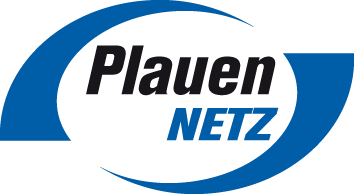 